รายงานการประชุมสภาเทศบาลตำบลโพนสมัยประชุมสามัญ  สมัยที่  2  ครั้งที่  1  ประจำปี  พ.ศ. 2565วันที่  8  สิงหาคม  2565  ตั้งแต่เวลา  09.00  น.  เป็นต้นไปณ  ห้องประชุมสภาเทศบาลตำบลโพน  อำเภอคำม่วง  จังหวัดกาฬสินธุ์                                      ***************************************
ผู้มาประชุม ผู้ไม่มาประชุม							- ไม่มี - ผู้เข้าร่วมประชุมเริ่มประชุม			เวลา  09.00  น.นายสมพงษ์   สุริโย		ตามระเบียบกระทรวงมหาดไทย  ว่าด้วยข้อบังคับการประชุมสภาท้องถิ่น  เลขานุการสภา ฯ			พ.ศ. 2547  หมวด  2  ข้อ  21  และมติการประชุมสภาเทศบาลตำบล				โพน  เมื่อคราวประชุมสภาเทศบาลตำบลโพน  สมัยประชุมสามัญ  					สมัยแรก  เมื่อวันที่  7  กุมภาพันธ์  2565  ซึ่งที่ประชุมสภาเทศบาล					ตำบลโพน  มีมติในการกำหนดการประชุม  สมัยประชุมสามัญ  สมัยที่  2  				ครั้งที่  1  ประจำปี  พ.ศ. 2565  ในวันที่  1  สิงหาคม  ถึงวันที่  30  				สิงหาคม  2565  โดยมีกำหนดไม่เกิน  30  วันนั้น  เพื่อให้การดำเนิน				กิจการต่าง ๆ  เป็นไปด้วยความเรียบร้อย  ถูกต้อง  ตามข้อระเบียบ  					กฎหมาย  เทศบาลตำบลโพน  จึงเรียกประชุมสภาเทศบาลตำบลโพน  				สมัยประชุมสามัญ  สมัยที่  2  ครั้งที่  1  ประจำปี  พ.ศ. 2565  ในวันที่  				8  สิงหาคม  2565  เวลา  09.00  น.  เป็นต้นไป  ณ  ห้องประชุมสภา				เทศบาลตำบลโพน  โดยกำหนดวาระการประชุม  ดังนี้ 				ระเบียบวาระที่  1  เรื่องที่ประธานจะแจ้งต่อที่ประชุม						ระเบียบวาระที่  2  เรื่องรับรองรายงานการประชุมสภาเทศบาลตำบลโพน  						   สมัยประชุมวิสามัญ  สมัยที่  2  ครั้งที่  1  ประจำปี  						   พ.ศ. 2565  เมื่อวันที่  13  มิถุนายน  2565					ระเบียบวาระที่  3  เรื่องกระทู้ถาม											-  ไม่มี										ระเบียบวาระที่  4  เรื่องที่คณะกรรมการที่สภาท้องถิ่นตั้งขึ้นพิจารณา   						     เสร็จแล้ว											-  ไม่มี										ระเบียบวาระที่  5  เรื่องที่เสนอใหม่										5.1  พิจารณาร่างเทศบัญญัติงบประมาณรายจ่าย  							       ประจำปี  2566  (วาระที่  1  วาระรับหลักการ)  						5.2  การโอนงบประมาณรายจ่าย  ไปตั้งจ่ายเป็น							       รายการใหม่										5.3  ขอความเห็นชอบการจัดหาประโยชน์ในทรัพย์สิน						       โดยไม่ต้องดำเนินการประมูล							ระเบียบวาระที่  6  เรื่องอื่น ๆ					 				บัดนี้  ที่ประชุมสภา ฯ  พร้อมแล้ว  ขอเชิญประธานสภา ฯ  ได้จุดธูปเทียน				บูชาพระรัตนตรัย  กล่าวเปิดประชุม  และดำเนินการตามวาระการประชุม				ต่อไป  เชิญครับร.ต.ต.วีระชัย   จำปาหาร  	จุดธูปเทียนบูชาพระรัตนตรัย  กล่าวคำอาราธนาศีล		  ประธานสภา ฯ			เรียนคณะผู้บริหาร  ท่านสมาชิกสภา ฯ  หัวหน้าส่วนราชการ  					และผู้เข้าร่วมการประชุมทุกท่านครับ  เมื่อที่ประชุมพร้อมแล้ว  ผมขอเปิด				การประชุมสภาเทศบาลตำบลโพน  สมัยประชุมสามัญ  สมัยที่  2  					ครั้งที่  1  ประจำปี  พ.ศ. 2565  วันที่  8  สิงหาคม  2565ระเบียบวาระที่  1		เรื่องที่ประธานจะแจ้งต่อที่ประชุม				-  ไม่มีระเบียบวาระที่  2  		เรื่องรับรองรายงานการประชุมสภาเทศบาลตำบลโพน  สมัยประชุม					วิสามัญ  สมัยที่  2  ครั้งที่  1  ประจำปี  พ.ศ. 2565  เมื่อวันที่  13  				มิถุนายน  2565ร.ต.ต.วีระชัย   จำปาหาร		ขอเชิญประธานคณะกรรมการตรวจรายงานการประชุม  ได้รายงานผลการประธานสภา ฯ			ตรวจรายงานการประชุมนายคำแปลง   ศรีบัว		เรียนท่านประธานสภา ฯ  ท่านสมาชิกสภา ฯ  คณะผู้บริหาร  หัวหน้าส่วนสมาชิกสภา ฯ			ราชการ  และผู้เข้าร่วมการประชุมทุกท่านครับ  ในฐานะที่ผม          					เป็นคณะกรรมการตรวจรายงานการประชุม  ได้ตรวจสอบแล้ว					ในการประชุมครั้งที่แล้ว  มีความถูกต้อง  ครบถ้วนร.ต.ต.วีระชัย   จำปาหาร		มีสมาชิกท่านใด  จะขอเปลี่ยนแปลงถ้อยคำหรือขอแก้ไขรายงาน      ประธานสภา ฯ			การประชุม  ไหมครับ				-  ถ้าไม่มีก็ขอมติในที่ประชุมว่า  รับรองรายงานการประชุมสภาเทศบาล				ตำบลโพน  สมัยประชุมวิสามัญ  สมัยที่  2  ครั้งที่  1  ประจำปี         				พ.ศ. 2565  เมื่อวันที่  13  มิถุนายน  2565  หรือไม่		ที่ประชุม			มีมติเห็นชอบเป็นเอกฉันท์ระเบียบวาระที่  3  		เรื่องกระทู้ถาม											-  ไม่มี							ระเบียบวาระที่  4  		เรื่องที่คณะกรรมการที่สภาท้องถิ่นตั้งขึ้นพิจารณาเสร็จแล้ว						-  ไม่มี								ระเบียบวาระที่  5		เรื่องที่เสนอใหม่ 				5.1  พิจารณาร่างเทศบัญญัติงบประมาณรายจ่าย  ประจำปี  2566  					-  วาระที่  1  วาระรับหลักการร.ต.ต.วีระชัย   จำปาหาร		ขอเชิญผู้บริหารเสนอญัตติ  				   ประธานสภา ฯนายนิพนธ์   อิงภู			เรียนท่านประธานสภา ฯ  ท่านสมาชิกสภา ฯ  คณะผู้บริหาร          นายกเทศมนตรี			หัวหน้าส่วนราชการ  และผู้เข้าร่วมการประชุมทุกท่านครับ  เพื่อให้มี					งบประมาณรายจ่ายใช้ในการดำเนินงานตามนโยบายของคณะผู้บริหาร				ที่ได้วางแผนไว้ตามแผนพัฒนาเทศบาล  ตลอดปีงบประมาณ  2566  				อาศัยอำนาจแห่งพระราชบัญญัติเทศบาล  พ.ศ. 2496  รวมถึงฉบับแก้ไข				เพิ่มเติมถึงปัจจุบัน  มาตรา  60  จึงเสนอร่างเทศบัญญัติ  						เรื่อง  งบประมาณรายจ่ายประจำปีงบประมาณ  พ.ศ. 2566						คำแถลงงบประมาณ							   ประกอบงบประมาณรายจ่ายประจำปีงบประมาณ พ.ศ. 2566		บัดนี้  ถึงเวลาที่คณะผู้บริหารของเทศบาลตำบลโพน  จะได้เสนอร่างเทศบัญญัติงบประมาณรายจ่ายประจำปีต่อสภาเทศบาลตำบลโพน  อีกครั้งหนึ่ง  ฉะนั้น  ในโอกาสนี้  คณะผู้บริหารเทศบาลตำบลโพน  จึงขอให้ท่านประธานและสมาชิกทุกท่านได้ทราบถึงสถานะการคลัง  ตลอดจนหลักการและแนวนโยบายการดำเนินการ  ในปีงบประมาณ  พ.ศ. 2566  ดังต่อไปนี้1.  สถานะการคลัง											1.1  งบประมาณรายจ่ายทั่วไป										ในปีงบประมาณ  พ.ศ. 2565  ณ  วันที่  22  เดือน  มิถุนายน  พ.ศ. 2565  เทศบาลตำบลโพน  มีสถานะการเงินดังนี้											1.1.1  เงินฝากธนาคารทั้งสิ้น		42,127,756.90	บาท					1.1.1.1  เงินสะสม		19,612,701.07	บาท					1.1.1.2  ทุนสำรองเงินสะสม	10,996,450.95	บาท					1.1.1.3  รายการกันเงินไว้แบบก่อหนี้ผูกพันและยังไม่ได้เบิกจ่าย						   จำนวน	-	โครงการ	รวม	-	บาท				1.1.1.4  รายการที่ได้กันเงินไว้โดยยังไม่ได้ก่อหนี้ผูกพัน							   จำนวน	-	โครงการ	รวม	-	บาท		1.2 เงินกู้คงค้าง		1,379,629.54	บาท2.  การบริหารงบประมาณในปีที่ผ่านมาและปีปัจจุบัน						รายรับ - รายจ่ายของเทศบาลในปีที่ผ่านมา  (ปีงบประมาณ  2564)						-  ประมาณการรายรับ  ตั้งไว้  42,500,000.00  บาท  ได้รับจริง  จำนวน  40,594,253.10  บาท  ต่ำกว่าประมาณการรายรับที่ตั้งไว้  1,905,746.90  บาท					-  ประมาณการรายจ่าย  ตั้งไว้  42,500,000.00  บาท  ได้จ่ายจริง  จำนวน39,006,478.32  บาท  ต่ำกว่ายอดงบประมาณที่ตั้งไว้  3,493,521.68  บาท			รายรับ – รายจ่ายของเทศบาลในปีงบประมาณ  2565							-  เทศบาลมีรายรับจริงในเก้าเดือนแรก  (1  ต.ค.  64 - 22  มิ.ย.  65)  จำนวน 28,650,854.25  บาท												-  เทศบาลมีรายจ่ายจริงในเก้าเดือนแรก  (1  ต.ค.  64 - 22  มิ.ย.  65)  จำนวน 27,598,952.99  บาท	2.1  รายรับจริง												1)  รายรับจริงปีงบประมาณ  2564  ทั้งสิ้น  40,594,253.10  บาท  				     (ณ  30  กันยายน  2564)									หมวดรายได้จากทุน				1,750.00		บาท			หมวดภาษีอากร					114,592.89		บาท			หมวดค่าธรรมเนียม  ค่าปรับ  และใบอนุญาต	447,055.40		บาท			หมวดรายได้จากทรัพย์สิน				631,659.36		บาท			หมวดรายได้จากสาธารณูปโภคและการพาณิชย์	729,917.50		บาท			หมวดรายได้เบ็ดเตล็ด				143,319.27		บาท			หมวดภาษีจัดสรร				19,838,479.50	บาท						รวม			21,906,773.92	บาท			หมวดเงินอุดหนุนทั่วไป				18,687,479.18	บาท						รวม 			18,687,479.18	บาท			หมวดเงินอุดหนุนที่ระบุวัตถุประสงค์			-		บาท						รวม				-		บาท			หมวดเงินอุดหนุนเฉพาะกิจ				-		บาท						รวมทั้งสิ้น		40,594,253.10	บาท		2)  รายรับจริงปีงบประมาณ  2565  ทั้งสิ้น  28,650,854.25  บาท  				     (ณ  22  มิถุนายน  2565)									หมวดรายได้จากทุน					-		บาท			หมวดภาษีอากร					226,294.15		บาท			หมวดค่าธรรมเนียม  ค่าปรับ  และใบอนุญาต	282,739.80		บาท			หมวดรายได้จากทรัพย์สิน				450,129.16		บาท			หมวดรายได้จากสาธารณูปโภคและการพาณิชย์	518,055.00		บาท			หมวดรายได้เบ็ดเตล็ด				81,204.00		บาท			หมวดภาษีจัดสรร				14,413,250.64	บาท						รวม			15,971,672.75	บาท			หมวดเงินอุดหนุนทั่วไป				12,679,181.50	บาท						รวม			12,679,181.50	บาท			หมวดเงินอุดหนุนกำหนดวัตถุประสงค์			-		บาท						รวม				-		บาท			หมวดเงินอุดหนุนเฉพาะกิจ				-		บาท						รวมทั้งสิ้น		28,650,854.25	บาท	2.2  เงินอุดหนุน												1)  เงินอุดหนุนกำหนดวัตถุประสงค์			-		บาท			     (ประจำปีงบประมาณ  2564  ณ  30  กันยายน  2564)					2)  เงินอุดหนุนกำหนดวัตถุประสงค์								     (ประจำปีงบประมาณ  2565  ณ  22  มิถุนายน  2565)	2.3  รายจ่ายจริง											1)  รายจ่ายจริง  ปีงบประมาณ  2564  ทั้งสิ้น  39,006,478.32  บาท  				     (ณ  30  กันยายน  2564) 									-  งบกลาง					9,494,909.09	บาท			-  งบบุคลากร					15,124,936.23	บาท			-  งบดำเนินการ					9,820,954.70	บาท			-  งบลงทุน					3,616,230.00	บาท			-  งบรายจ่ายอื่น					19,998.30		บาท			-  งบเงินอุดหนุน					929,450.00		บาท  							รวม		39,006,478.32	บาท		2)  รายจ่ายจริง  ปีงบประมาณ  2565  ทั้งสิ้น  27,598,952.99  บาท  				     (ณ  22  มิถุนายน  2565)									-  งบกลาง					6,646,419.97	บาท			-  งบบุคลากร					12,829,649.00	บาท			-  งบดำเนินการ					7,233,394.02	บาท			-  งบลงทุน					91,490.00		บาท			-  งบรายจ่ายอื่น						-		บาท			-  งบเงินอุดหนุน					798,000.00		บาท							รวม		27,598,952.99	บาท	2.4  รายจ่ายที่จ่ายจากเงินอุดหนุนตามอำนาจหน้าที่และภารกิจถ่ายโอน					-  ประจำปีงบประมาณ  2564  (ณ  30  กันยายน  2564)  จำนวน  -  บาท			-  ประจำปีงบประมาณ  2565  (ณ  22  มิถุนายน  2565)  จำนวน  -  บาท	2.5  มีการจ่ายเงินทุนสำรองเงินสะสมเพื่อดำเนินการตามอำนาจหน้าที่  			         	       จำนวน  264,080.00  บาทนางณฐอร   การถัก		เรียนท่านประธานสภา ฯ  ท่านสมาชิกสภา ฯ  คณะผู้บริหาร          ปลัดเทศบาล			หัวหน้าส่วนราชการ  และผู้เข้าร่วมการประชุมทุกท่านค่ะ  ขอเพิ่มเติม					แนวทางการจัดทำงบประมาณรายจ่ายประจำปี  พ.ศ. 2566  ขององค์กร				ปกครองส่วนท้องถิ่น  ตามที่  ระเบียบกระทรวงมหาดไทยว่าด้วยวิธีการ				งบประมาณขององค์กรปกครองส่วนท้องถิ่น  พ.ศ. ๒๕63  ข้อ  ๒๓  					กำหนดว่า  ร่างงบประมาณรายจ่ายประจำปีให้เสนอต่อสภาท้องถิ่นภายใน				วันที่  ๑๕  สิงหาคม  ซึ่งเป็นการเร่งรัดเพื่อให้งบประมาณรายจ่ายประจำปี				มีผลบังคับใช้ได้ทันในวันเริ่มต้นปีงบประมาณ  นั้น  กระทรวงมหาดไทย				พิจารณาแล้วเห็นว่า  เพื่อให้การจัดทำงบประมาณรายจ่ายประจำปี  					พ.ศ. ๒๕๖6  ขององค์กรปกครองส่วนท้องถิ่นเป็นไปด้วยความเรียบร้อย				และถูกต้องตามกฎหมายมีประสิทธิภาพ  รวมทั้งสามารถตอบสนองต่อ				ความต้องการ  และแก้ไขปัญหาความเดือดร้อนของประชาชนได้อย่าง					มีประสิทธิภาพ  โดยมีเป้าหมายเพื่อสร้างความผาสุก  ความสงบและ					ปลอดภัยรวมทั้งความเป็นอยู่ที่ดีของประชาชน  ตามแนวนโยบายของรัฐบาล  				และกระทรวงมหาดไทย  และเพื่อให้องค์กรปกครองส่วนท้องถิ่นสามารถเสนอ				ร่างงบประมาณรายจ่ายประจำปีต่อสภาท้องถิ่นได้ทัน  15  สิงหาคม  					จึงอาศัยอำนาจตามระเบียบกระทรวงมหาดไทยว่าด้วยวิธีการงบประมาณ				ขององค์กรปกครองส่วนท้องถิ่น  พ.ศ. ๒๕63  ข้อ  7  ซักซ้อมแนวทาง				การจัดทำงบประมาณรายจ่ายประจำปี  พ.ศ. ๒๕๖6  เพื่อให้องค์กร					ปกครองส่วนท้องถิ่นถือเป็นแนวทางปฏิบัติ  ดังนี้ 				๑.  การตั้งงบประมาณด้านรายรับและด้านรายจ่าย                          			การตั้งงบประมาณด้านรายรับจากรายได้ที่จัดเก็บเองขององค์กร				ปกครอง	ส่วนท้องถิ่น  ภาษีจัดสรร  และเงินอุดหนุนทั่วไป  และการตั้ง	   				งบประมาณด้านรายจ่าย  ให้กระทำตามที่มีกฎหมาย  ระเบียบ  					กฎกระทรวง  ข้อบังคับ  คำสั่ง  หรือหนังสือสั่งการกระทรวงมหาดไทย				กำหนด  เพื่อดำเนินการตามอำนาจหน้าที่และภารกิจถ่ายโอน  รวมทั้ง					แนวนโยบายของรัฐบาลและกระทรวงมหาดไทย  ตามแนวทางการจัดทำ				งบประมาณรายจ่ายประจำปีงบประมาณ  พ.ศ. ๒๕๖6  และรูปแบบ					และการจำแนกประเภทรายรับ – รายจ่าย  งบประมาณรายจ่ายประจำปี				ขององค์กรปกครองส่วนท้องถิ่น  โดยใช้แผนพัฒนาท้องถิ่นเป็นแนวทาง				การจัดทำงบประมาณรายจ่ายประจำปี  พ.ศ. 2566               			๒.  การกำกับดูแลการจัดทำงบประมาณรายจ่ายประจำปี                         			๒.๑  ให้ผู้ว่าราชการจังหวัดกรณีองค์การบริหารส่วนจังหวัด					และเทศบาลและนายอำเภอ  กรณีองค์การบริหารส่วนตำบล  กำกับดูแล				การปฏิบัติงานขององค์กรปกครองส่วนท้องถิ่น  เพื่อให้การเสนอร่าง					งบประมาณรายจ่ายประจำปีขององค์กรปกครองส่วนท้องถิ่น  					เป็นไปตามระยะเวลาที่กำหนด  ตามระเบียบกระทรวงมหาดไทยว่าด้วย				วิธีการงบประมาณขององค์กรปกครองส่วนท้องถิ่น  พ.ศ. ๒๕63  ข้อ  ๒3  				และข้อ  24  กรณีผู้บริหารท้องถิ่นเสนอร่างงบประมาณรายจ่ายประจำปี				ไม่ทันตามกำหนดเวลา  ให้ผู้ว่าราชการจังหวัดหรือนายอำเภอแล้วแต่กรณี				ตรวจสอบข้อเท็จจริงเหตุที่เสนองบประมาณรายจ่ายประจำปีไม่ทัน					หากพบว่าเป็นความบกพร่องของผู้ใดให้ดำเนินการตามควรแก่กรณี  					พร้อมทั้งเร่งรัดให้ผู้บริหารท้องถิ่นเสนอร่างงบประมาณรายจ่ายประจำปี				ภายในกำหนดเวลาที่เห็นว่าเหมาะสม  เพื่อให้สภาท้องถิ่นพิจารณา					ให้แล้วเสร็จก่อนสิ้นปีงบประมาณ 	              			๒.๒  ให้ผู้ว่าราชการจังหวัดหรือนายอำเภอแนะนำและซักซ้อม				แนวทางปฏิบัติในการจัดทำงบประมาณรายจ่ายขององค์กรปกครองส่วน				ท้องถิ่น  โดยควรกำหนดระยะเวลาในการดำเนินการและติดตามผล					การปฏิบัติขององค์กรปกครองส่วนท้องถิ่น  ซึ่งอาจกระทำได้โดยวิธีการ				ประชุมชี้แจงองค์กรปกครองส่วนท้องถิ่นในเขตจังหวัดโดยใช้ปฏิทิน					งบประมาณตามหนังสืออ้างถึงเป็นแนวทางในการดำเนินการ  					และมอบหมายให้มีเจ้าหน้าที่ติดตามผลการปฏิบัติขององค์กรปกครอง					ส่วนท้องถิ่นเป็นการเฉพาะก่อนการจัดทำงบประมาณ		    			๒.๓  กรณีตั้งงบประมาณโครงการประเภทงานก่อสร้างให้จัดทำ				ประมาณการค่าใช้จ่ายโครงการ  โดยแสดงราคากลาง  ค่าวัสดุ  ครุภัณฑ์  				ค่าแรงและราคาต่อหน่วย  และให้จัดทำเป็นเอกสารแยกต่างหากจาก					ร่างงบประมาณรายจ่ายประจำปี  จัดส่งให้สภาท้องถิ่นพร้อมกับ					ร่างงบประมาณรายจ่ายประจำปีที่สภาท้องถิ่นให้ความเห็นชอบแล้ว   					จัดส่งให้สภาท้องถิ่นพร้อมกับร่างงบประมาณรายจ่ายประจำปี  และจัดส่งให้				ผู้ว่าราชการจังหวัดหรือนายอำเภอ  พร้อมกับร่างงบประมาณรายจ่ายประจำปี				ที่สภาท้องถิ่นให้ความเห็นชอบแล้ว  เพื่อเป็นข้อมูลประกอบการพิจารณา  				สำหรับหลักเกณฑ์การคำนวณราคากลางงานก่อสร้างของทางราชการ					ให้ถือปฏิบัติตามกฎหมายว่าด้วยการจัดซื้อจัดจ้างและการบริหารพัสดุภาครัฐ          	          		๓.  การดำเนินการเมื่อประกาศใช้งบประมาณรายจ่ายประจำปีแล้ว                            			เมื่อองค์กรปกครองส่วนท้องถิ่นได้ประกาศใช้งบประมาณรายจ่าย					ประจำปีแล้วให้ดำเนินการเพื่อให้การใช้จ่ายงบประมาณเป็นไปอย่าง         				มีประสิทธิภาพ  ประสิทธิผล  และโปร่งใส  ให้ดำเนินการ  ดังนี้                        			๓.๑  ให้นำข้อบัญญัติ / เทศบัญญัติ  ประกาศโดยเปิดเผย  					ณ  สำนักงานองค์กรปกครองส่วนท้องถิ่นและเผยแพร่ในเว็บไซต์ของ					องค์กรปกครองส่วนท้องถิ่น  เพื่อประชาสัมพันธ์  แผนงาน  โครงการ					ประเภทรายจ่ายเพื่อการลงทุน  หรือโครงการสำคัญให้ประชาชนได้รับทราบ                             					๓.๒  การจัดหาพัสดุขององค์กรปกครองส่วนท้องถิ่น  ให้ถือปฏิบัติ				ตามกฎหมายว่าด้วยการจัดซื้อจัดจ้างและการบริหารพัสดุภาครัฐ             				๔.  การรายงาน	              			๔.๑  ให้องค์กรปกครองส่วนท้องถิ่นจัดส่งสำเนาข้อบัญญัติ / 					เทศบัญญัติรายจ่ายประจำปีและงบประมาณรายจ่ายเพิ่มเติม  จำนวน  ๑  ชุด    				ไปยังผู้ว่าราชการจังหวัดหรือนายอำเภอ  แล้วแต่กรณี  ภายในระยะเวลา					ไม่เกิน  ๑๕  วัน  	นับแต่วันสิ้นสุดการประกาศใช้โดยเปิดเผย  						เพื่อให้ประชาชนทราบ  ณ  สำนักงานองค์กรปกครองส่วนท้องถิ่น  					และให้เผยแพร่ทางเว็บไซต์ขององค์กรปกครองส่วนท้องถิ่นด้วย  					โดยถือปฏิบัติตามระเบียบกระทรวงมหาดไทยว่าด้วยวิธีการงบประมาณของ  				องค์กรปกครองส่วนท้องถิ่น  พ.ศ. ๒๕63  ข้อ  ๓8 								๔.๒  เมื่อสิ้นปีงบประมาณ  ให้ประกาศรายงานการรับจ่ายเงิน					ประจำปีงบประมาณให้ประชาชนทราบ  และส่งสำเนารายงาน						การรับ – จ่ายเงิน  ให้ผู้ว่าราชการจังหวัดเพื่อทราบ  ตามระเบียบ					กระทรวงมหาดไทยว่าด้วยวิธีการงบประมาณขององค์กรปกครอง					ส่วนท้องถิ่น  พ.ศ. ๒๕63  ข้อ  39 					รายงานประมาณการรายรับ  								       ประจำปีงบประมาณ  พ.ศ. 2566ร.ต.ต.วีระชัย   จำปาหาร		ขอขอบคุณท่านปลัดครับ					   ประธานสภา ฯ 			ขอเชิญหัวหน้าสำนักปลัด  รายงานรายละเอียดประมาณการรายจ่าย					งบประมาณรายจ่ายทั่วไป  ประจำปีงบประมาณ  2566น.ส.สุกัญญา   กำจร		เรียนท่านประธานสภา ฯ  ท่านสมาชิกสภา ฯ  คณะผู้บริหาร                หัวหน้าสำนักปลัด		หัวหน้าส่วนราชการ  และผู้เข้าร่วมการประชุมทุกท่านค่ะ  ร.ต.ต.วีระชัย   จำปาหาร		ขอขอบคุณหัวหน้าสำนักปลัดครับ  				    ประธานสภา ฯ-  ประธานสภา ฯ  สั่งพักการประชุม  10  นาที  -ร.ต.ต.วีระชัย   จำปาหาร		ขอเชิญกองคลัง  รายงานรายละเอียดประมาณการรายจ่ายงบประมาณประธานสภา ฯ			รายจ่ายทั่วไปประจำปีงบประมาณ  2566  ครับ  น.ส.สุปราณี   อ่อนรัชชา		เรียนท่านประธานสภา ฯ  ท่านสมาชิกสภา ฯ  คณะผู้บริหาร  หัวหน้าส่วน  หน.ฝ่ายบริหารงานคลัง		ราชการ  และผู้เข้าร่วมการประชุมทุกท่านค่ะ	   		       รักษาการ ผอ.กองคลัง										ร.ต.ต.วีระชัย   จำปาหาร		ขอขอบคุณกองคลังครับ  				    	   ประธานสภา ฯ			ขอเชิญกองการศึกษา  รายงานรายละเอียดประมาณการรายจ่ายงบประมาณ				รายจ่ายทั่วไปประจำปีงบประมาณ  2566  ครับนางเสาวนีย์   คำเสนาะ		เรียนท่านประธานสภา ฯ  ท่านสมาชิกสภา ฯ  คณะผู้บริหาร  หัวหน้าส่วน  ผู้อำนวยการกองการศึกษา		ราชการ  และผู้เข้าร่วมการประชุมทุกท่านค่ะร.ต.ต.วีระชัย   จำปาหาร		ขอขอบคุณกองการศึกษาครับ  				    	   ประธานสภา ฯ			ขอเชิญกองการสาธารณสุข ฯ  รายงานรายละเอียดประมาณการรายจ่าย					งบประมาณรายจ่ายทั่วไปประจำปีงบประมาณ  2566  ครับนางสุจรรยา   ทิพย์มณี		เรียนท่านประธานสภา ฯ  ท่านสมาชิกสภา ฯ  คณะผู้บริหาร  หัวหน้าส่วน  ผู้อำนวยการกองสาธารณสุข ฯ	ราชการ  และผู้เข้าร่วมการประชุมทุกท่านค่ะร.ต.ต.วีระชัย   จำปาหาร		ขอขอบคุณกองสาธารณสุข ฯ  ครับ  				   ประธานสภา ฯ			ขอเชิญกองช่าง  รายงานรายละเอียดประมาณการรายจ่ายงบประมาณรายจ่าย				ทั่วไปประจำปีงบประมาณ  2566  ครับนายทรงวุฒิ   ลังภูรี		เรียนท่านประธานสภา ฯ  ท่านสมาชิกสภา ฯ  คณะผู้บริหาร  หัวหน้าส่วน  ผู้อำนวยการกองช่าง		ราชการ  และผู้เข้าร่วมการประชุมทุกท่านครับร.ต.ต.วีระชัย   จำปาหาร		จากข้อมูลที่หัวหน้าส่วนราชการได้นำเสนอ  มีท่านใดจะอภิปรายประธานสภา ฯ			หรือมีข้อสอบถามเพิ่มเติมอีกหรือไม่นายเสริมศักดิ์   ราชติกา		เรียนท่านประธานสภา ฯ  ท่านสมาชิกสภา ฯ  คณะผู้บริหาร  หัวหน้าส่วนสมาชิกสภา ฯ			ราชการ  และผู้เข้าร่วมประชุมทุกท่านครับ  ขอสอบถามงบเงินอุดหนุน  				โครงการศูนย์ช่วยเหลือประชาชนขององค์กรปกครองส่วนท้องถิ่น					อำเภอคำม่วง  (อบต.นาบอน)  ทำไมถึงได้ตั้งโครงการ ฯ  นี้  						ขอรายละเอียดชี้แจงด้วยครับน.ส.สุกัญญา   กำจร		โครงการศูนย์ช่วยเหลือประชาชนขององค์กรปกครองส่วนท้องถิ่น     หัวหน้าสำนักปลัด		อำเภอคำม่วง  (อบต.นาบอน)  เป็นงบอุดหนุน  หมวดเงินอุดหนุน  					ตั้งไว้เพื่อเป็นค่าใช้จ่ายในการดำเนินโครงการของศูนย์ช่วยเหลือประชาชน				ขององค์กรปกครองส่วนท้องถิ่นระดับอำเภอคำม่วง  จำนวน  					30,000.-  บาท  (ตามระเบียบกระทรวงมหาดไทย  ว่าด้วยค่าใช้จ่าย					เพื่อช่วยเหลือประชาชนตามอำนาจหน้าที่ขององค์กรปกครองส่วนท้องถิ่น  				พ.ศ. 2560)  เป็นภาพรวมของอำเภอ  ซึ่งปีนี้ให้  อบต.นาบอน  					เป็นเจ้าภาพ  ซึ่งหน่วยงานในองค์กรปกครองส่วนท้องถิ่นทุกที่					ในอำเภอคำม่วง  จะต้องตั้งไว้  หน่วยงานละ  30,000.-  บาท    นางณฐอร   การถัก		ขออนุญาตเพิ่มเติมค่ะ  ทุก ๆ ปี  เราจะมีการหมุนเวียนกันเป็นเจ้าภาพ    ปลัดเทศบาล			ในเรื่องของการอำนวยความสะดวกช่วยเหลือท้องถิ่นอำเภอ  						ปีละ  30,000.-  บาท  แต่เนื่องด้วยปีที่ผ่านมาท่านนายอำเภอนิพนธ์ ฯ  				ไม่ได้ให้ตั้งงบประมาณไว้  และท้องถิ่นอำเภอพี่หวานใจ  						กำลังจะเกษียณอายุราชการ  ก็จะนำงบประมาณที่เราอุดหนุนมาเป็นค่าน้ำ  				ค่าไฟ  ค่ากระดาษ  ค่าจ้างพนักงาน  โดยให้แต่ละท้องถิ่นในอำเภอคำม่วง  				หมุนเวียนกันเป็นเจ้าภาพ  ก็เลยเป็นที่มาของการอุดหนุน  อบต.นาบอน				ในปีนี้  ซึ่ง  อบต.นาบอนเป็นเจ้าภาพ  และดำเนินการในเรื่องของ					งบประมาณที่ได้มาจากท้องถิ่นอื่น ๆ	ร.ต.ต.วีระชัย   จำปาหาร		ขอขอบคุณท่านปลัดครับ  ขอสอบถามเพิ่มเติมตามหนังสือ  ว 4657     ประธานสภา ฯ			ข้อ  2.3  กรณีตั้งงบประมาณโครงการประเภทงานก่อสร้างให้จัดทำ					ประมาณการค่าใช้จ่ายโครงการ  โดยแสดงราคากลาง  ค่าวัสดุ  ครุภัณฑ์  				ค่าแรงและราคาต่อหน่วย  และให้จัดทำเป็นเอกสารแยกต่างหาก					จากร่างงบประมาณรายจ่ายประจำปี  จัดส่งให้สภาท้องถิ่นพร้อมกับ					ร่างงบประมาณรายจ่ายประจำปี	นายทรงวุฒิ   ลังภูรี		ในร่างเทศบัญญัติ ฯ  จะมีรายละเอียดระบุไว้ชัดเจน  เช่น  เอกสาร     ผู้อำนวยการกองช่าง		หน้า  74, 75  งบลงทุน  หมวดค่าที่ดินและสิ่งก่อสร้าง  ประเภทครุภัณฑ์				การเกษตร,  ประเภทครุภัณฑ์สำนักงาน,ประเภทงานก่อสร้าง  					จะระบุคุณลักษณะรายละเอียดโครงการ  สเปค  ชัดเจนครับร.ต.ต.วีระชัย   จำปาหาร		ขอขอบคุณผู้อำนวยการกองช่างครับ  			   ประธานสภา ฯ			มีท่านใดจะซักถามเพิ่มเติมอีกหรือไม่นายคำแปลง   ศรีบัว		ตามที่ได้ฟังแต่ละกองชี้แจงมา  ก็รายละเอียดมากพอสมควร  ทางสภา ฯ  สมาชิกสภา ฯ			และคณะผู้บริหารก็ได้ประชุมนอกรอบกันแล้ว  ก็มีบางส่วนที่ตัดบ้าง  เพิ่มบ้าง  				เช่น  โครงการจัดงานพุทราหวานก็ตัดลงพอสมควร  หรือ  งบซ่อมแซมตั้งไว้  				7  แสนกว่าบาท  ก็ลดลงเหลือ  4  แสนกว่าบาท  บางส่วนที่เราต้องการ					ที่จะปรับปรุง  เราก็ได้พิจารณาร่วมกันว่า  ส่วนไหนที่ควรที่จะปรับปรุง					เราก็สมควรที่จะเพิ่ม  หรือ  ลดงบประมาณซึ่งเราไม่สามารถที่จะแก้ไขตรงนี้ได้  				ก็ให้ไปตกลงกันในรูปแบบของคณะกรรมการ  ต้องเปรียบเทียบดูกับ					เทศบัญญัติ ฯ  ปีที่แล้วว่างบประมาณใดเหมาะสมหรือไม่  ก็ขอฝากทุกท่าน				พิจารณาร่วมกันอีกครั้งนึงครับ  นางณฐอร   การถัก		ขออนุญาตเพิ่มเติมในขั้นตอนของการแปรญัตติค่ะ  ด้วยวัตถุประสงค์ของ   ปลัดเทศบาล			ทางคณะผู้บริหาร  ก็คือ  อยากจะให้มีจำนวนของ  งบลงทุนเพิ่มขึ้นจากเดิม  				ซึ่งปีที่แล้วเราได้ประมาณ  2  แสนบาท  ปีนี้ก็เลยพิจารณากันว่างานประจำ  				หรือ  โครงการใดที่ยังไม่มีความจำเป็นที่จะต้องใช้เราก็ได้ตัดทอนบางอย่าง  				เพื่อที่จะให้งบลงทุนของเราซึ่งปีนี้เพิ่มขึ้นมาประมาณ  5  แสนบาท  					ซึ่งก่อนที่จะผ่านผู้บริหารให้ความเห็นชอบเราก็ได้พิจารณาร่วมกันว่า  					แต่ละกองงานมีโครงการไหนที่อาจจะยังดำเนินการไม่ได้  หรือตั้งไว้แล้ว					ปีที่ผ่านมาไม่ได้ดำเนินการเราก็ได้ตัดทอนตัวเลขมา  ก็เลยได้เป็นร่าง ฯ  					ที่เรากำหนด  แต่ในช่วงกลางปีงบประมาณ  หรือ  ปลายปี  สมมุติว่า  					โครงการที่ตัวเลขน้อย  เช่น  ค่าซ่อมแซมเดิม  เราตั้งงบประมาณไว้  					6 – 7  แสนบาท  ถ้าเราจะใช้ระเบียบวิธีงบประมาณ ฯ  ก็เป็นอำนาจของ				ผู้บริหารที่สามารถโอนไปตั้งจ่าย  หรือเพิ่มในเทศบัญญัติ ฯ  นั้นได้  					ซึ่งเป็นอำนาจหน้าที่ของผู้บริหาร  ในเรื่องของค่าใช้จ่ายประจำ  แต่ถ้าเป็น				อำนาจหน้าที่ของสภา ฯ  ในคราวประชุมครั้งไหนที่เรามีการประชุม  					และต้องมีการดำเนินการที่เกี่ยวกับงบลงทุน  เราก็สามารถที่จะ						ขอความเห็นชอบจากสภา ฯ  อีกครั้งนึง  เพราะว่าในกระบวนการของขั้นตอน				การแปรญัตติเพิ่มไม่ได้  แต่ลดได้ค่ะ 	ร.ต.ต.วีระชัย   จำปาหาร		ขอบคุณท่านปลัดครับ					    ประธานสภา ฯ			มีท่านใดจะซักถามเพิ่มเติมอีกหรือไม่นายเสริมศักดิ์   ราชติกา		แผนงานสาธารณสุข  งบลงทุน  ของกองสาธารณสุขคาดว่าปีหน้า             สมาชิกสภา ฯ			โรคไข้เลือดออกระบาดแน่นอน  และในร่างเทศบัญญัติ ฯ  ตั้งงบประมาณ					จัดซื้อครุภัณฑ์การเกษตรเครื่องพ่นหมอกควัน  จำนวน  1  เครื่อง  ยังไม่ได้				ระบุสเปค  คุณลักษณะ  รายละเอียดมาตรฐานครุภัณฑ์  อยากให้สมบูรณ์แบบ				ที่สุด  เพราะปีนี้โรคไข้เลือดออกก็เริ่มระบาดแล้ว  ทางตำบลนาทัน , 					ตำบลทุ่งคลอง  พบผู้ป่วยโรคไข้เลือดออก  40 – 50  รายแล้ว  ตำบลโพน  				หมู่  1  ก็พบผู้ป่วยแล้ว  2  ราย  ซึ่งอยู่นอกเขตแต่มาทำงานบ้านเรา  					ก็ขอให้ระมัดระวังและป้องกันด้วย  	นางสุจรรยา   ทิพย์มณี		ในการจัดซื้อครุภัณฑ์ในส่วนนี้เราจะจัดซื้อตามบัญชีมาตรฐานครุภัณฑ์          ผู้อำนวยการกองสาธารณสุข ฯ	ซึ่งในรายละเอียดก็ระบุไว้ชัดเจนอยู่แล้วค่ะร.ต.ต.วีระชัย   จำปาหาร		ขอขอบคุณ  ผู้อำนวยการกองสาธารณสุข ฯ   		    ประธานสภา ฯ			มีท่านใดจะซักถามเพิ่มเติมอีกหรือไม่นายมานพ   นามปัญญา		เรียนท่านประธานสภา ฯ  ท่านสมาชิกสภา ฯ  คณะผู้บริหาร  หัวหน้าส่วนสมาชิกสภา ฯ			ราชการ  และผู้เข้าร่วมประชุมทุกท่านครับ  ขอสอบถามร่างเทศบัญญัติ ฯ       				ในรายละเอียด  หน้า  64  ข้อ  2.3  โครงการบริหารจัดการขยะมูลฝอย  				ซึ่งรายละเอียดของโครงการ  ระบุไว้ว่า  เพื่อเป็นค่าใช้จ่ายในการฝึกอบรม					ศึกษาดูงานกิจกรรมจัดการมูลฝอยต่าง ๆ  เป็นค่าใช้จ่าย  ค่าอาหาร  					อาหารว่างและเครื่องดื่ม  ค่าป้ายโครงการ  ค่าวิทยากร  ค่ารถ  ค่าที่พัก  					ค่าของสมนาคุณ  ค่าวัสดุอุปกรณ์อื่นในการอบรมและในการดำเนินงานต่าง ๆ  				ซึ่งในรายละเอียดดังกล่าวระบุเกี่ยวกับการศึกษาดูงานทั้งนั้น  ในความคิดเห็น				ผมอยากให้ใช้งบประมาณในส่วนนี้นำมาบริหารจัดการขยะมูลฝอยโดยตรง  				งบประมาณที่ตั้งไว้  50,000.-  บาท  ถ้าใช้งบประมาณไปแล้วอยากให้					เห็นผล  คือ  ขยะมูลฝอยลดลง  ประชาชนรู้จักวิธีคัดแยกขยะ  เป็นต้น  					เพื่อให้การใช้งบประมาณเกิดประโยชน์และคุ้มค่ามากที่สุดครับ   นางสุจรรยา   ทิพย์มณี		โครงการบริหารจัดการขยะมูลฝอย  คำว่า  “บริหารจัดการ”  เป็นคำรวม   ๆ  ผู้อำนวยการกองสาธารณสุข ฯ	ที่ตั้งไว้กว้าง ๆ  ซึ่งการจัดการขยะมูลฝอย  จะแบ่งออกเป็น  3  อย่าง  คือ  				1)  การจัดการที่ต้นทาง  2)  การจัดการที่กลางทาง  และ  3)  การจัดการ				ที่ปลายทาง  ซึ่งในกิจกรรม  เราจะเขียนรายละเอียดในตัวโครงการเวลาที่เรา				จะดำเนินงาน  ซึ่งคำว่า  “บริหารจัดการ”  เป็นคำทางวิชาการ  และกิจกรรม				ที่เราจะดำเนินงานก็ต้องต่อเนื่องกับที่เราทำปีนี้และปีต่อ ๆ  ไป  โครงการนี้				ก็ยังจำเป็นที่จะต้องตั้งไว้  เนื่องจากเป็นวาระแห่งชาติด้วย  ในส่วนของการ				จัดการที่ปลายทาง  ก็คือ  การกำจัดที่บ่อขยะ  เพราะฉะนั้น  การเขียนกว้าง ๆ  				ว่า  “บริหารจัดการขยะ”  สามารถเขียนกิจกรรมในรายละเอียดของโครงการ				ได้ทั้งต้นทาง  และปลายทาง  ซึ่งงบประมาณที่ตั้งไว้  							จำนวน  50,000.-  บาท  ถือว่าน้อยมาก  เราก็จะดำเนินงานเท่าที่จำเป็น				และมีประสิทธิภาพ  ประสิทธิผลมากที่สุดค่ะนายคำแปลง   ศรีบัว		รายละเอียด  หน้า  65  ข้อ  2.6  โครงการจ้างเหมาเครื่องจักรปรับพื้นที่สมาชิกสภา ฯ			สถานที่กำจัดขยะมูลฝอย  เราไปดูบริบทของงาน  ถ้าเราจะออกแบบวิธีการ				โดยลดค่าใช้จ่าย  การทิ้งขยะเลยจุดออกมาตรงบริเวณที่ทิ้งขยะ  					ถ้าเราปรับปรุงพื้นที่โดยวิธีการขุดให้ลึกลงเพื่อทิ้งขยะ  จะเป็นการลดค่าใช้จ่าย				ลงในแต่ละปี  ถ้าเรามีวิธีการที่ออกแบบที่ชัดเจน  ในส่วนนี้ก็ขอฝากผู้บริหาร				และผู้มีส่วนเกี่ยวข้องพิจารณาครับนางสุจรรยา   ทิพย์มณี		ในส่วนของการฝังกลบบ่อขยะในแต่ละปีงบประมาณ  เราจะตั้งไว้ที่  ประมาณ  ผู้อำนวยการกองสาธารณสุข ฯ	100,000.-  บาท  แต่ทุกปีก็จะตัดลดงบประมาณ  โอนไปใช้เป็นค่าใช้จ่ายอื่น  				เราก็จะเหลืองบประมาณ  70,000 – 80,000.-  บาท  ในการฝังกลบ					บ่อขยะซึ่งเป็นงบประมาณที่น้อยมาก  ซึ่งในปัจจุบันเราก็ใช้วิธีเอารถไถดันไป  				เพราะตามงบประมาณทำได้แค่นั้น  แต่ในส่วนของการวางแผนงาน					กองสาธารณสุข ฯ  ร่วมกับคณะผู้บริหารมองว่า  ถ้าเราอยากให้สามารถ					ทิ้งขยะได้นาน  ก็เหมือนกับที่ท่านคำแปลง ฯ  เสนอว่า  ต้องขุด  แต่ก็จะมี				อุปสรรคหลายอย่าง  ทั้งจากสภาพดินฟ้าอากาศ  และตัวพนักงานทิ้งขยะด้วย  				ปีนี้ก็เลยตั้งงบประมาณไว้ที่  100,000.-  บาท  เพื่อที่จะให้มีงานขุด					เพิ่มเข้ามา  เพื่อที่จะให้เข้าไปทิ้งขยะได้โดยที่ไม่ต้องมีปัญหาว่าขยะล้น					ออกมาถึงหน้าประตู  ซึ่งบ่อขยะไม่ได้มีเพียงเทศบาลเราเท่านั้นที่นำขยะไปทิ้ง  				ก็จะมีในส่วนของ  อบต.  ที่นำไปทิ้งด้วย  และในส่วนที่มาลักลอบทิ้งด้วย  				เพราะฉะนั้น  ก็ค่อนข้างยากในการควบคุม  ก็พยายามหารือกับท่านผู้บริหาร				อยู่ว่าเราจะแก้ปัญหาในจุดนี้อย่างไรค่ะร.ต.ต.วีระชัย   จำปาหาร		ขอขอบคุณผู้อำนวยการกองสาธารณสุข ฯ  ครับ   		    ประธานสภา ฯนายนิพนธ์   อิงภู			การบริหารจัดการขยะมูลฝอย  ทางคณะผู้บริหารมีนโยบายในเรื่องของการนายกเทศมนตรี			บริหารจัดการบ้านเมืองที่ดี  ปัญหาแรกที่เราพบคือ  ปัญหาเรื่องน้ำ  ซึ่งขณะนี้				เราได้นำน้ำไปตรวจคุณภาพ  ซึ่งเป็นนวัตกรรมแรกที่เรากำลังดำเนินการ  					นวัตกรรมที่  2  เรื่องขยะมูลฝอย  ซึ่งผมได้มอบหมายให้ท่านรองทองมี ฯ  				และผู้อำนวยการกองสาธารณสุข ฯ  ได้ไปคิดนวัตกรรมในเรื่องของการบริหาร				จัดการขยะ  ซึ่งเป็นเรื่องของการคัดแยกขยะ  การลดปริมาณ  ซึ่งงบประมาณ				นั้นมีน้อยแต่เราก็จะดำเนินการ  และเราจะทำอย่างไรให้ประชาชนได้ให้ความ				ร่วมมือ  ซึ่งกระบวนการดังกล่าวจะต้องมีการจัดอบรม  ศึกษาดูงาน  					และในการดำเนินชีวิตประจำวัน  ถ้าเรามีการบริหารจัดการโดยการคัดแยก				ขยะก็จะช่วยได้มากในเรื่องของการลดปริมาณขยะ  และในเรื่องของการ					ไถกลบ , ฝังบริเวณที่ทิ้งขยะ  เนื้อที่  9  ไร่  ไม่สามารถรองรับขยะของเราได้  				และในโซนของเราไม่ค่อยมีบ่อขยะ  มีแค่เราที่เดียว  แม้กระทั่ง    					อบต.หนองช้าง , อบต.สำราญ  ก็ยังประสานมาขอทิ้งขยะด้วย  ผมก็ได้					ปฏิเสธไป  เพราะว่าเราก็ต้องรองรับขยะของ  อบต.โพน  ด้วย  						ซึ่งในเขต  อบต.โพน  5  หมู่บ้านก็มาทิ้งกับเรา  และไม่ได้รวมถึงผู้ที่ลักลอบ				ทิ้งขยะ  ซึ่งก็ไม่สามารถที่จะแก้ปัญหาจุดนี้ได้  เราต้องแก้ปัญหาที่ต้นทาง  				สร้างความเข้าใจ  ความร่วมมือกับชุมชน  ก็ขอนำเรียนให้ที่ประชุมสภา ฯ  				แห่งนี้  ได้รับทราบถึงนโยบายที่เราจะดำเนินงานต่อไป   ร.ต.ต.วีระชัย  จำปาหาร		ขอบคุณท่านนายก ฯ  ครับ  				   ประธานสภา ฯ			มีท่านใดจะเสนอเพิ่มเติมอีกหรือไม่ นายวุฒิชัย   เชยชมศรี		เรียนท่านประธานสภา ฯ  ท่านสมาชิกสภา ฯ  คณะผู้บริหาร  หัวหน้าส่วนสมาชิกสภา ฯ			ราชการ  และผู้เข้าร่วมการประชุมทุกท่านครับ  ขอสอบถามในรายละเอียด  				หน้า  81  โครงการส่งเสริมการท่องเที่ยว  เพื่อเป็นค่าใช้จ่ายในการ					จัดกิจกรรมส่งเสริมการท่องเที่ยว  เช่น  งานแพรวาพุทราหวาน  					จำนวน  200,000.-  บาท  ขอทราบรายละเอียดที่ชัดเจนครับ  ร.ต.ต.วีระชัย   จำปาหาร		เป็นโครงการที่ตั้งไว้เพื่อเป็นค่าใช้จ่าย  ในการจัดกิจกรรมส่งเสริมการท่องเที่ยว  ประธานสภา ฯ			งานพุทราหวาน  จำนวน  200,000.-  บาท  ครับ     				มีท่านใดจะซักถามเพิ่มเติมอีกหรือไม่				ถ้าไม่มีผมขอมติที่ประชุมสภา ฯ  แห่งนี้ว่าเห็นควรรับหลักการร่างเทศบัญญัติ				งบประมาณรายจ่ายประจำปีงบประมาณ  พ.ศ. 2566  วาระที่  1  หรือไม่  				ถ้าท่านใดเห็นว่ารับหลักการ  โปรดยกมือมติที่ประชุม			-  รับหลักการ  11  เสียง									-  งดออกเสียง  1  เสียง  (ประธานสภา ฯ)ร.ต.ต.วีระชัย   จำปาหาร		เป็นอันว่า  สภาเทศบาลตำบลโพน  มีมติรับหลักการแห่งร่างเทศบัญญัติประธานสภา ฯ			งบประมาณรายจ่ายประจำปีงบประมาณ  พ.ศ. 2566  ด้วยคะแนนเสียง  				11  เสียง  ขั้นตอนต่อไปก็ขอหารือในที่ประชุมเกี่ยวกับการตั้ง					คณะกรรมการแปรญัตติ  และการกำหนดระยะเวลาแปรญัตติ  					เชิญเลขานุการสภา ฯ  ชี้แจงระเบียบข้อกฎหมายนายสมพงษ์   สุริโย		ระเบียบกระทรวงมหาดไทยว่าด้วยข้อบังคับการประชุมสภาท้องถิ่น  พ.ศ.                           เลขานุการสภา ฯ			2547  (แก้ไขเพิ่มเติมถึง  (ฉบับที่  2)  พ.ศ. 2554) 							ข้อ ๔๕  ญัตติร่างข้อบัญญัติที่ประชุมสภาท้องถิ่นต้องพิจารณาเป็น				สามวาระ  แต่ที่ประชุมสภาท้องถิ่นจะอนุมัติให้พิจารณาสามวาระรวดเดียว				ก็ได้													ในการพิจารณาสามวาระรวดเดียว  ผู้บริหารท้องถิ่นหรือสมาชิก					สภาท้องถิ่นจำนวนไม่น้อยกว่าหนึ่งในสามของจำนวนผู้ที่อยู่ในที่ประชุม					จะเป็นผู้เสนอก็ได้  เมื่อที่ประชุมสภาท้องถิ่นอนุมัติให้พิจารณาสามวาระ					รวดเดียวแล้ว  การพิจารณาวาระที่สองนั้นให้ที่ประชุมสภาท้องถิ่น					เป็นกรรมการแปรญัตติเต็มสภา  โดยให้ประธานที่ประชุมเป็นประธาน					คณะกรรมการแปรญัตติ											ญัตติร่างข้อบัญญัติงบประมาณจะพิจารณาสามวาระรวดเดียวไม่ได้ 				และในการพิจารณาวาระที่สองให้กำหนดระยะเวลาเสนอคำแปรญัตติไว้					ไม่น้อยกว่ายี่สิบสี่ชั่วโมงนับแต่สภาท้องถิ่นมีมติรับหลักการแห่งร่างข้อบัญญัติ				งบประมาณนั้นร.ต.ต.วีระชัย   จำปาหาร		เชิญท่านสมาชิกสภา ฯ  ได้เสนอว่าควรคัดเลือกคณะกรรมการแปรญัตติใน                                       ประธานสภา ฯ			การทำหน้าที่แปรญัตติร่างเทศบัญญัติ ฯ  ในครั้งนี้กี่คน  ทั้งนี้ตาม					ระเบียบ ฯ  ข้อ  103  คณะกรรมการ ฯ  ให้ประกอบไปด้วยสมาชิกสภา				เทศบาลไม่น้อยกว่า  3  คน  แต่ไม่เกิน  7  คน นายเสริมศักดิ์   ราชติกา		ผมขอเสนอว่าควรพิจารณาเลือกสมาชิกสภา ฯ  เพื่อทำหน้าที่เป็น     สมาชิกสภา ฯ			คณะกรรมการแปรญัตติร่างเทศบัญญัติ ฯ  ในครั้งนี้  6  คนร.ต.ต.วีระชัย   จำปาหาร		ท่านเสริมศักดิ์ ฯ  เสนอว่าควรพิจารณาเลือกสมาชิกสภา ฯ  เพื่อทำหน้าที่ประธานสภา ฯ			เป็นคณะกรรมการแปรญัตติร่างเทศบัญญัติ ฯ  ในครั้งนี้  6  คน  					ขอผู้รับรองด้วยครับ					-  นายประสิทธิ์   คำภูษา   									-  นายสัมนัก   ปัสสะ   										   เป็นผู้รับรองมติที่ประชุม			เห็นชอบ  ให้แต่งตั้งคณะกรรมการแปรญัตติร่างเทศบัญญัติ ฯ      					จำนวน  6  คน  ด้วยมติ  11  เสียง ร.ต.ต.วีระชัย   จำปาหาร		ขอให้สมาชิกสภา ฯ  เสนอรายชื่อสมาชิกสภา ฯ  ผู้ที่เห็นสมควร  จำนวน                                       ประธานสภา ฯ			6  คน  และขอผู้รับรอง  2  ท่าน  โดยทำการคัดเลือก  ครั้งละ  1  คน  				แต่งตั้งเป็นคณะกรรมการแปรญัตติ ฯนายสมบัติ   ภูมิรินทร์		เรียนท่านประธานสภา ฯ  ท่านสมาชิกสภา ฯ  คณะผู้บริหาร  หัวหน้าส่วนสมาชิกสภา ฯ			ราชการ  และผู้เข้าร่วมการประชุมทุกท่านครับ  							เสนอ  นายทองพันธ์   ศรีบุญจันทร์  ตำแหน่ง  สมาชิกสภาเทศบาล                                         				ตำบลโพน  ร.ต.ต.วีระชัย   จำปาหาร		ท่านสมบัติ ฯ  เสนอท่านทองพันธ์   ศรีบุญจันทร์  เป็นคณะกรรมการ    ประธานสภา ฯ			แปรญัตติ  ขอผู้รับรองด้วยครับ										-  นางสมศรี   สระทอง										-  นายมานพ   นามปัญญา       				     				             เป็นผู้รับรองมติที่ประชุม			เห็นชอบให้แต่งตั้ง  นายทองพันธ์   ศรีบุญจันทร์  เป็นคณะกรรมการ				แปรญัตติร่างเทศบัญญัติ ฯ  ด้วยมติ  10  เสียง นายประสิทธ์   คำภูษา		เรียนท่านประธานสภา ฯ  ท่านสมาชิกสภา ฯ  คณะผู้บริหาร  หัวหน้าส่วนสมาชิกสภา ฯ			ราชการ  และผู้เข้าร่วมการประชุมทุกท่านครับ  							เสนอ  นายคำแปลง   ศรีบัว  ตำแหน่ง  สมาชิกสภาเทศบาล                                         				ตำบลโพน  ร.ต.ต.วีระชัย   จำปาหาร		ท่านประสิทธิ์ ฯ  เสนอท่านคำแปลง   ศรีบัว  เป็นคณะกรรมการ    ประธานสภา ฯ			แปรญัตติ  ขอผู้รับรองด้วยครับ										-  นายทองพันธ์   ศรีบุญจันทร์									-  นายศุกลวัฒน์   ภูจันหา       				     				             เป็นผู้รับรองมติที่ประชุม			เห็นชอบให้แต่งตั้ง  นายคำแปลง   ศรีบัว  เป็นคณะกรรมการแปรญัตติ				ร่างเทศบัญญัติ ฯ  ด้วยมติ  10  เสียง นายสัมนัก   ปัสสะ		เรียนท่านประธานสภา ฯ  ท่านสมาชิกสภา ฯ  คณะผู้บริหาร  หัวหน้าส่วนสมาชิกสภา ฯ			ราชการ  และผู้เข้าร่วมการประชุมทุกท่านครับ  							เสนอ  นายประสิทธิ์   คำภูษา  ตำแหน่ง  สมาชิกสภาเทศบาล                                         				ตำบลโพน  ร.ต.ต.วีระชัย   จำปาหาร		ท่านสัมนัก ฯ  เสนอท่านประสิทธิ์   คำภูษา  เป็นคณะกรรมการ    ประธานสภา ฯ			แปรญัตติ  ขอผู้รับรองด้วยครับ										-  นายสมบัติ   ภูมิรินทร์										-  นายคำแปลง   ศรีบัว       				     				             เป็นผู้รับรองมติที่ประชุม			เห็นชอบให้แต่งตั้ง  นายประสิทธิ์   คำภูษา  เป็นคณะกรรมการ					แปรญัตติร่างเทศบัญญัติ ฯ  ด้วยมติ  10  เสียง นายเสริมศักดิ์   ราชติกา		เสนอ  นายมานพ   นามปัญญา  ตำแหน่ง  สมาชิกสภาเทศบาล                                         สมาชิกสภา ฯ			ตำบลโพน  ร.ต.ต.วีระชัย   จำปาหาร		ท่านเสริมศักดิ์ ฯ  เสนอท่านมานพ   นามปัญญา  เป็นคณะกรรมการ    ประธานสภา ฯ			แปรญัตติ  ขอผู้รับรองด้วยครับ										-  นายประสิทธิ์   คำภูษา										-  นายศุกลวัฒน์   ภูจันหา       				     				             เป็นผู้รับรองมติที่ประชุม			เห็นชอบให้แต่งตั้ง  นายมานพ   นามปัญญา  เป็นคณะกรรมการ					แปรญัตติร่างเทศบัญญัติ ฯ  ด้วยมติ  10  เสียง นางสมศรี   สระทอง		เสนอ  นายบุญศิล   อิงภู  ตำแหน่ง  สมาชิกสภาเทศบาล                                         สมาชิกสภา ฯ			ตำบลโพน  ร.ต.ต.วีระชัย   จำปาหาร		ท่านสมศรี ฯ  เสนอท่านบุญศิล   อิงภู  เป็นคณะกรรมการแปรญัตติ     ประธานสภา ฯ			ขอผู้รับรองด้วยครับ											-  นายเสริมศักดิ์   ราชติกา									-  นายสมบัติ   ภูมิรินทร์       				     				             เป็นผู้รับรองมติที่ประชุม			เห็นชอบให้แต่งตั้ง  นายบุญศิล   อิงภู  เป็นคณะกรรมการแปรญัตติ				ร่างเทศบัญญัติ ฯ  ด้วยมติ  10  เสียง นายคำแปลง   ศรีบัว		เสนอ  นายเสริมศักดิ์   ราชติกา  ตำแหน่ง  สมาชิกสภาเทศบาล                                         สมาชิกสภา ฯ			ตำบลโพน  ร.ต.ต.วีระชัย   จำปาหาร		ท่านคำแปลง ฯ  เสนอท่านเสริมศักดิ์   ราชติกา  เป็นคณะกรรมการ        ประธานสภา ฯ			แปรญัตติ  ขอผู้รับรองด้วยครับ						-  นายบุญศิล   อิงภู										-  นายทองพันธ์   ศรีบุญจันทร์       				     				   เป็นผู้รับรองมติที่ประชุม			เห็นชอบให้แต่งตั้ง  นายเสริมศักดิ์   ราชติกา  เป็นคณะกรรมการ					แปรญัตติร่างเทศบัญญัติ ฯ  ด้วยมติ  10  เสียง ร.ต.ต.วีระชัย   จำปาหาร		สรุปคณะกรรมการแปรญัตติร่างเทศบัญญัติงบประมาณรายจ่ายประจำปี                                      ประธานสภา ฯ			งบประมาณ  พ.ศ. 2566  เทศบาลตำบลโพน  ประกอบด้วย           								1.  นายทองพันธ์   ศรีบุญจันทร์  									2.  นายคำแปลง   ศรีบัว  									3.  นายประสิทธิ์   คำภูษา   									4.  นายมานพ   นามปัญญา  									5.  นายบุญศิล   อิงภู										6.  นายเสริมศักดิ์   ราชติกานายสมพงษ์   สุริโย 			เรื่องของการกำหนดระยะเวลารับคำเสนอแปรญัตติ  กระบวนการเลขานุการสภา ฯ			ทำงานของคณะกรรมการแปรญัตติ  คือ  เมื่อคณะกรรมการแปรญัตติ					ได้รับการแต่งตั้งแล้ว  ก็จะกำหนดวันในการรับคำแปรญัตติจาก					สมาชิกสภา ฯ  จะมีการกำหนดไม่น้อยกว่ายี่สิบสี่ชั่วโมง  หลังจากที่กำหนด				สิ้นสุดระยะเวลาการรับคำแปรญัตติแล้ว  คณะกรรมการแปรญัตติที่มี					สมาชิกสภาท้องถิ่นได้ยื่นมา  นำมาพิจารณาว่าเห็นสมควรที่จะมีการ					แปรญัตติตามคำเสนอหรือไม่  หรือคณะกรรมการแปรญัตติจะแปรญัตติ				เองก็ได้  สำหรับเงื่อนไขการแปรญัตติก็อย่างที่ท่านปลัดได้นำเรียนว่า  					สามารถแปรญัตติลดได้แต่ไม่สามารถเพิ่มได้ร.ต.ต.วีระชัย   จำปาหาร		ขอปรึกษาสมาชิกสภา ฯ  ว่าเห็นควรให้กำหนดระยะเวลาเสนอ            ประธานสภา ฯ			คำแปรญัตติร่างเทศบัญญัติงบประมาณรายจ่ายประจำปีงบประมาณ     				พ.ศ. 2566  ภายในวันไหน  ทั้งนี้ต้องไม่น้อยกว่ายี่สิบสี่ชั่วโมง  นับแต่สภา				มีมติรับหลักการ นายประสิทธิ์   คำภูษา		ขอเสนอให้กำหนดระยะเวลาเสนอคำแปรญัตติร่างเทศบัญญัติงบประมาณ                                    สมาชิกสภา ฯ			รายจ่ายประจำปีงบประมาณ  พ.ศ. 2566  โดยกำหนดให้ยื่นเสนอ					คำแปรญัตติ  ตั้งแต่วันที่  10 – 16  สิงหาคม  2565  ตั้งแต่เวลา					08.30 -   16.30  น.ร.ต.ต.วีระชัย   จำปาหาร		ที่ประชุมมีใครจะเสนออีกหรือไม่  ถ้าไม่มีขอมติที่ประชุมเห็นชอบตามที่                                      ประธานสภา ฯ			ท่านประสิทธิ์   คำภูษา  เสนอหรือไม่มติที่ประชุม			มีมติเห็นชอบกำหนดให้ยื่นเสนอคำแปรญัตติ  ด้วยมติเอกฉันท์ ร.ต.ต.วีระชัย   จำปาหาร		สมาชิกสภา ฯ  ท่านใดเห็นควรจะแก้ไขเพิ่มเติม  ร่างเทศบัญญัติ ฯ                                          ประธานสภา ฯ			ให้เสนอคำแปรญัตติล่วงหน้าเป็นหนังสือโดยแปรญัตติเป็นรายข้อ  					เสนอต่อประธานคณะกรรมการแปรญัตติ  ตั้งแต่วันที่  10 - 16  					สิงหาคม  2565  ตั้งแต่เวลา  08.30 - 16.30  น.  ในกรณีที่					สมาชิกสภา ฯ  เป็นผู้แปรญัตติจะต้องมีสมาชิกสภา ฯ  รับรองอย่างน้อย				สองคน  				เพื่อให้การพิจารณาร่างงบประมาณรายจ่ายประจำปี  2566  เป็นไปด้วย				ความเรียบร้อย  สามารถประกาศใช้ได้ทันกำหนดระยะเวลา       					จึงขอนัดประชุมสภา ฯ  สมัยประชุมสามัญ  สมัยที่  2  ครั้งที่  2  					เพื่อประชุมพิจารณาร่างเทศบัญญัติ ฯ  ในวาระที่  2  และวาระที่  3       				ในวันที่  22  สิงหาคม  2565  เวลา  09.00  น.  เป็นต้นไป  					ณ  ห้องประชุมสภาเทศบาลตำบลโพน ที่ประชุม			รับทราบ 				5.2  การโอนงบประมาณรายจ่าย  ไปตั้งจ่ายเป็นรายการใหม่  ร.ต.ต.วีระชัย   จำปาหาร		ขอเชิญคณะผู้บริหารหรือผู้แทนเสนอญัตติ   		  ประธานสภา ฯนายนิพนธ์   อิงภู			ขอเสนอญัตติขออนุมัติโอนงบประมาณรายจ่าย  ข้าพเจ้าขอเสนอ  นายกเทศมนตรี			การโอนงบประมาณรายจ่าย  เพื่อโอนไปตั้งจ่ายเป็นรายการใหม่  					ตามที่สำนักปลัดมีความประสงค์  โดยอาศัยความตามระเบียบ					กระทรวงมหาดไทย  ว่าด้วยวิธีการงบประมาณขององค์กรปกครอง					ส่วนท้องถิ่น  พ.ศ. ๒๕๖๓  หมวด  ๔  การโอนและการแก้ไขเปลี่ยนแปลง				งบประมาณ  ข้อ  ๒๗  ที่ระบุว่า  "การโอนเงินงบประมาณรายจ่าย					ในงบลงทุน  โดยการโอนเพิ่ม  โอนลด  ที่ทำให้ลักษณะ  ปริมาณ  					คุณภาพเปลี่ยน  หรือโอนไปตั้งจ่ายเป็นรายการใหม่  ให้เป็นอำนาจอนุมัติ				ของสภาท้องถิ่น"  ดังนั้น  เพื่อให้การบริหารงบประมาณสามารถนำไปใช้				ในการดำเนินงาน  และเพื่อให้มีความชัดเจนยิ่งขึ้นเกี่ยวกับแนวทาง					การพิจารณาสิ่งของที่จัดเป็นวัสดุและครุภัณฑ์  ตามหนังสือกรมส่งเสริม				การปกครองท้องถิ่น  ด่วนที่สุด  ที่  มท ๑๘๐๘.๒/ว ๑๒๔๘  ลงวันที่  ๒๗ 				มิถุนายน  ๒๕๕๙  เรื่อง  แนวทางการพิจารณาสิ่งของที่จัดเป็นวัสดุ					และครุภัณฑ์ตามหลักการจำแนกประเภทรายจ่ายตามงบประมาณ  					ข้อ  ๒  ได้กำหนดว่า  ครุภัณฑ์  ได้แก่  สิ่งของที่โดยสภาพมีลักษณะคงทน				ถาวร  มีอายุการใช้งานยืนนาน  เมื่อชำรุดเสียหายแล้วสามารถซ่อมแซม				ให้ใช้งานได้ดังเดิม  ข้อ  ๓  ได้กำหนดว่า องค์กรปกครองส่วนท้องถิ่นที่ตั้ง				งบประมาณในหมวดค่าวัสดุและค่าครุภัณฑ์  ไว้แล้วแต่ยังไม่ได้ก่อหนี้  					และรายการค่าวัสดุและค่าครุภัณฑ์ดังกล่าว  ไม่สอดคล้องกับแนวทาง					การพิจารณาตามตัวอย่างสิ่งของที่จัดเป็นวัสดุโดยสภาพ  ให้พิจารณา					โอนหรือเปลี่ยนคำขี้แจงงบประมาณ  โดยถือปฏิบัติตาม						ระเบียบกระทรวงมหาดไทย  ว่าด้วยวิธีการงบประมาณขององค์กรปกครอง				ส่วนท้องถิ่น  พ.ศ. ๒๕๔๑  จึงเสนอสภาเทศบาล  เพื่อพิจารณา					การโอนงบประมาณรายจ่าย  ไปตั้งจ่ายเป็นรายการใหม่  ดังนี้					-  แผนงานบริหารงานทั่วไป  งานบริหารงานทั่วไป  งบลงทุน  				หมวดค่าครุภัณฑ์  ประเภทครุภัณฑ์สำนักงาน  รายการจัดซื้อตู้ลำโพง  				จำนวน  ๒  ตู้  (พร้อมขาตั้ง)  จำนวน  ๑  ชุด  เพื่อจัดซื้อตู้ลำโพง  					จำนวน  ๒  ตู้  เป็นจำนวนเงิน  ๙,000.-  บาท  (-เก้าพันบาทถ้วน-)					- โอนตั้งจ่ายรายการใหม่										แผนงานบริหารงานทั่วไป  งานบริหรงานทั่วไป  งบลงทุน  					หมวดค่าครุภัณฑ์  ประเภทครุภัณฑ์ไฟฟ้าและวิทยุ  รายการจัดซื้อตู้ลำโพง  				จำนวน  2  ตู้  (พร้อมขาตั้ง)  จำนวน ๑  ชุด  เพื่อจัดซื้อตู้ลำโพง  					จำนวน  ๒  ตู้  (พร้อมขาตั้ง)  จำนวน  1  ชุด  เป็นจำนวนเงิน 					9,๐๐๐.-  บาท  (-เก้าพันบาทถ้วน-)  				ขอได้โปรดนำเสนอต่อที่ประชุมสภาเทศบาลตำบลโพนเพื่อพิจารณาต่อไปน.ส.สุกัญญา   กำจร		ขออนุญาตชี้แจงเพิ่มเติม  ตามเทศบัญญัติ ฯ  เดิม  ได้ตั้ง  		 หัวหน้าสำนักปลัด		แผนงานบริหารงานทั่วไป  งานบริหารงานทั่วไป  งบลงทุน  						หมวดค่าครุภัณฑ์  ประเภทครุภัณฑ์สำนักงาน  รายการจัดซื้อตู้ลำโพง  				จำนวน  ๒  ตู้  (พร้อมขาตั้ง)  จำนวน  ๑  ชุด  เพื่อจัดซื้อตู้ลำโพง  					จำนวน  ๒  ตู้  เป็นจำนวนเงิน  ๙,000.-  บาท  (-เก้าพันบาทถ้วน-)  					แต่เนื่องจากว่า  เป็นการตั้งประเภทผิด  จึงขอโอนตั้งจ่ายรายการใหม่  				แผนงานบริหารงานทั่วไป  งานบริหรงานทั่วไป  งบลงทุน  						หมวดค่าครุภัณฑ์  ประเภทครุภัณฑ์ไฟฟ้าและวิทยุ  รายการจัดซื้อตู้ลำโพง  				จำนวน  2  ตู้  (พร้อมขาตั้ง)  จำนวน ๑  ชุด  เพื่อจัดซื้อตู้ลำโพง  					จำนวน ๒  ตู้  เป็นจำนวนเงิน  9,๐๐๐.-  บาท  (-เก้าพันบาทถ้วน-)  ร.ต.ต.วีระชัย   จำปาหาร		ตามที่  นายกเทศมนตรีตำบลโพน  เสนอญัตติ  เรื่อง  ขอเสนอญัตติประธานสภา ฯ			ขออนุมัติโอนงบประมาณรายจ่าย  เพื่อโอนไปตั้งจ่ายรายการใหม่  					ให้ท่านสมาชิกสภา ฯ  ทราบ  มีสมาชิกท่านใดจะสอบถามเพิ่มเติมหรือไม่				ครับ 				-  ถ้าไม่มี  ก็ขอมติที่ประชุมว่า  สมาชิกท่านใดเห็นชอบให้โอน					งบประมาณรายจ่าย  เพื่อโอนไปตั้งจ่ายเป็นรายการใหม่  ตามรายการ					ดังกล่าวข้างต้น  โปรดยกมือครับมติที่ประชุม			เห็นชอบเป็นเอกฉันท์				5.3  ขอความเห็นชอบการจัดหาประโยชน์ในทรัพย์สินโดยไม่ต้อง					       ดำเนินการประมูล	ร.ต.ต.วีระชัย   จำปาหาร		ขอเชิญคณะผู้บริหารหรือผู้แทนเสนอญัตติต่อไปครับ   		            ประธานสภา ฯ   	นายนิพนธ์   อิงภู			ข้าพเจ้าขอเสนอญัตติขอความเห็นชอบการจัดหาประโยชน์ในทรัพย์สิน    นายกเทศมนตรี			โดยไม่ต้องดำเนินการประมูล  โดยอาศัยความตามระเบียบ						กระทรวงมหาดไทย  ว่าด้วยการจัดหาประโยชน์ในทรัพย์สิน						ขององค์กรปกครองส่วนท้องถิ่น  พ.ศ. ๒๕๔๓  ข้อ  ๖  วรรคสอง  					ที่ได้ระบุว่า  "การให้เช่าตามวรรคหนึ่ง  ถ้ามีความจำเป็นหรือเพื่อประโยชน์				ของราชการ  ให้ผู้บริหารท้องถิ่นเสนอสภาท้องถิ่นให้ความเห็นชอบ					ดำเนินการเป็นอย่างอื่น  โดยไม่ต้องดำเนินการประมูลก็ได้  ทั้งนี้  					เท่าที่ไม่ขัดหรือแย้งกับ  กฎหมาย"  เนื่องจากมีความประสงค์ให้เอกชน				เช่าพื้นที่ตลาดสดเทศบาลจัดเป็นตลาดนัดสินค้าในทุกเย็นวันศุกร์ 					โดยกำหนดสัญญาเช่าไม่เกินสามปี				ขอได้โปรดนำเสนอต่อที่ประชุมสภาเทศบาลตำบลโพนเพื่อพิจารณาต่อไปนายสมพงษ์   สุริโย		สำหรับในญัตตินี้  สืบเนื่องจากที่คณะผู้บริหารได้มีนโยบายในการ           เลขานุการสภา ฯ			ที่จะส่งเสริมการสร้างรายได้ของพี่น้องประชาชนในเขตเทศบาล  					เกี่ยวกับเรื่องค้าขายในพื้นที่ตลาดสดเทศบาลตำบลโพน  ซึ่งในส่วนนี้					ก็ได้นำเรียนผ่านคณะผู้บริหารไปว่า  ที่ผ่านมาเราก็มีการเปิดประมูลพื้นที่				ตลาดเทศบาลตำบลโพน  โดยให้มีเอกชนมาเช่าพื้นที่ดำเนินการทั้ง  6  วัน  				โดยมีผู้ประกอบการอยู่  3  ราย  1)  รายแรกได้รับสัมปทานในวันจันทร์  				กับวันศุกร์  ผู้ประกอบการ  คือ  พ่อใหญ่คม  ในอัตรา  3,500.-  บาท  				2)  รายที่  2  ผู้ประกอบการ  คือ  แม่ไอซ์  เช่าพื้นที่  1  วัน  คือ  					วันอาทิตย์  ในอัตรา  1,500.-  บาท / วัน  3)  รายที่  3  ผู้ประกอบการ  				คือ  แม่หมุย  เช่าพื้นที่วันอังคาร , วันพุธและวันเสาร์  ในอัตรา  					1,000.-  บาท / วัน  ส่วนวันพฤหัสบดีไม่มีตลาดสำหรับในขณะนั้น  					ต่อมาเมื่อมีสถานการณ์โควิด – 19  ระบาด  ลักษณะของตลาดก็เปลี่ยนไป  				เราไม่ได้ให้เปิดตลาดนัด  แต่มีแม่ค้าเข้ามาจำหน่ายโดยเทศบาลจัดเก็บเอง				ทั้ง  7  วัน  ซึ่งจากสถิติที่เทศบาลจัดเก็บเอง  รายได้จะอยู่ที่  					1,200 – 1,300.-  บาท / วัน  ซึ่งเทียบกับอัตรารายรับของเทศบาล  				ถ้ารายได้อยู่ที่  1,300.-  บาท / วัน  เฉลี่ยแล้วดีกว่าเปิดสัมปทานครับ  				ซึ่งเมื่อก่อนมีนโยบายว่าเราน่าจะมีการปรับค่าเช่าตลาดขึ้น  						แต่เกิดสถานการณ์โควิด – 19  ขึ้นก่อน  ก็เลยไม่ได้ดำเนินการ  ซึ่งแต่ก่อน				ในการดำเนินการเช่าพื้นที่ตลาด  โดยการอาศัยอำนาจของสภาท้องถิ่น  				อนุมัติให้ตามระเบียบกระทรวงมหาดไทยว่าด้วยการจัดหาประโยชน์					ในทรัพย์สินขององค์กรปกครองส่วนท้องถิ่น  พ.ศ. 2543  							ข้อ  6  ที่ได้ระบุว่า  “การให้เช่าอสังหาริมทรัพย์ขององค์กร					ปกครองส่วนท้องถิ่น  ให้ดำเนินการโดยวิธีประมูล  								(๑)  มีกำหนดไม่เกินสามปี  ให้ผู้บริหารท้องถิ่นเป็นผู้มีอำนาจ					อนุมัติ  													(๒)  มีกำหนดเกินสามปี  ให้สภาท้องถิ่นเป็นผู้อนุมัติ  การให้เช่า				ตามวรรคหนึ่ง  ถ้ามีความจำเป็นหรือเพื่อประโยชน์ของทางราชการ					ให้ผู้ท้องถิ่นเสนอสภาท้องถิ่นให้ความเห็นชอบดำเนินการเป็นอย่างอื่น 					โดยไม่ต้องประมูลก็ได้ ทั้งนี้เท่าที่ไม่ขัดหรือแย้งกับกฎหมาย					ตอนนี้สภาวะสถานการณ์โรคโควิด – 19  ก็เป็นทิศทางที่ดีขึ้น  				ก็น่าจะเปิดโอกาสให้ประชาชนได้เข้ามามีการจับจ่ายใช้สอย						สร้างบรรยากาศให้สะดวกขึ้น  ก็คิดว่าน่าจะมีการจัดตลาดนัดสินค้า  					สัก  1  วัน / สัปดาห์  โดยมีการกำหนดประมูลพื้นที่ขึ้นทุกวันศุกร์  					ทางคณะผู้บริหารก็เลยเสนอนำเรียนต่อที่ประชุมสภาเทศบาลตำบลโพน  				ว่ามีความเห็นชอบหรือไม่ที่คณะผู้บริหารจะดำเนินการเช่าพื้นที่					ตลาดเทศบาลตำบลโพน  สัญญาเช่าไม่เกิน  1  ปี  โดยไม่มีการประมูล 				โดยอาจจะดำเนินการอย่างอื่น  เช่น  การตกลงราคากับผู้ประกอบการ					โดยตรง  เรียกมาพูดคุยกันว่าจะเสนอราคาเท่าไรเหมาะสมหรือไม่อย่างไร  				แล้วตกลงให้มีการเช่าพื้นที่ไป  อันนี้คือ  หลักการที่คณะผู้บริหารได้เสนอ				ญัตติในครั้งนี้ว่าสภาเทศบาลตำบลโพน  เห็นชอบในการจัดหาประโยชน์				ในทรัพย์สินโดยไม่ต้องดำเนินการประมูลหรือไม่อย่างไรครับ  ร.ต.ต.วีระชัย   จำปาหาร		มีท่านใดจะซักถามเพิ่มเติมหรือไม่ครับ     			   ประธานสภา ฯนายประสิทธิ์   คำภูษา		เราจะทำสัญญาเช่าไม่เกิน  1  ปี  ใช่ไหมครับ    		         สมาชิกสภา ฯนายนิพนธ์   อิงภู			ใช่ครับ     					          นายกเทศมนตรีนายบุญศิล   อิงภู		เมื่อเราจะมีการประมูลเช่าปีต่อปี  ผมก็อยากจะให้พ่อค้าแม่ค้าคนบ้านเรา   สมาชิกสภา ฯ			ที่ต้องการจะประมูล  เกิดการสร้างรายได้  เพราะว่าผมได้แวะตลาด					บ้านหนองสอ  และมีแม่ค้าพูดว่าตลาดบ้านโพนขายดีที่สุด  ถ้าจะประมูล				เช่าปีต่อปี  ผมเห็นด้วยครับ  ร.ต.ต.วีระชัย   จำปาหาร		มีท่านใดจะซักถามเพิ่มเติมอีกหรือไม่  			          ประธานสภา ฯ			อยากเรียนถามว่า  ระหว่างวิธีประมูลและวิธีขอความเห็นชอบ  มีข้อดีกับ				ทางราชการอย่างไรครับนายสมพงษ์   สุริโย		ข้อดีแบบไม่ประมูล  คือเราสามารถดำเนินการได้เร็วขึ้น  ถ้าประมูลก็ต้องเลขานุการสภา ฯ			ดำเนินการให้เป็นไปตามข้อระเบียบ  กฎหมาย  ทุกอย่าง  ซึ่งก็จะเกิด					ความล่าช้า  ส่วนข้อดีของการประมูล  ก็คือ  เรื่องของการเปิดโอกาสให้มี				การแข่งขันของผู้ประกอบการ  เพราะถ้าประกาศก็ต้องทำตามที่กฎหมาย				กำหนดตามระยะเวลาที่มี  ร.ต.ต.วีระชัย   จำปาหาร		ก็ขอให้ท่านสมาชิกได้ปรึกษาหารือกันว่าจะทำอย่างไร  เพื่อให้เกิดประธานสภา ฯ			ประโยชน์กับทางราชการมากที่สุดครับนายคำแปลง   ศรีบัว		ด้วยความเป็นห่วงตอนนี้สถานการณ์โควิด – 19  ยังไม่คลี่คลาย          สมาชิกสภา ฯ			และอนาคตข้างหน้าเราก็ยังไม่รู้ว่าจะเกิดอะไรขึ้น  ซึ่งการที่เราจะให้					ผู้รับเหมามาประมูลตลาด  และในอนาคตถ้าเกิดสถานการณ์วิกฤตอีกรอบ  				แล้วมีคำสั่งให้ปิดตลาดอีก  เราจะทำอย่างไร  เราสามารถดำเนินการเอง				ได้ไหม  เพราะว่าถ้าผู้รับเหมาที่มาประมูลถ้ามีการสั่งปิดตลาดเขาก็ไม่					สามารถดำเนินการต่อไป  แต่ถ้าทางเราดำเนินการเองก็ปิดเองได้					ตามประกาศของสถานการณ์ครับนายนิพนธ์   อิงภู			มี  2  ประเด็นครับ  ถ้าเกิดวิกฤตเราไม่สามารถทำอะไรได้  ตามระเบียบ , นายกเทศมนตรี			คำสั่ง  แต่เป็นอำนาจของท่านผู้ว่า ฯ  หรือ  ครม.  ก็ต้องปฏิบัติตามคำสั่ง				ทุกภาคส่วน  เพราะฉะนั้น  ไม่ห่วงเรื่องการวิกฤตที่จะเข้ามา  และเอกชน				ที่จะเข้ามา  เราเปิดไว้แค่  1  วัน  คือ วันศุกร์  อีกที่เหลือ  6  วัน  					เราจะบริหารจัดการเอง  ลองดูก่อนครับ  ในส่วนเรื่องของมาตรการโควิด  				ต่าง ๆ  ไม่ต้องห่วง  เราก็ต้องปฏิบัติตามนโยบายของรัฐบาลอยู่แล้วครับร.ต.ต.วีระชัย   จำปาหาร		ขอขอบคุณท่านนายก ฯ  ครับ   				   ประธานสภา ฯนายสมพงษ์   สุริโย		ในเรื่องของสัญญา  ไม่ว่าจะประมูลหรือไม่ประมูล  ก่อนที่ผู้รับเหมา       เลขานุการสภา ฯ			จะเช่าพื้นที่  ก็ต้องมีการทำสัญญาอยู่แล้ว  แต่ปกติที่ผ่านมา  การจ่าย					ค่าตลาดนัด  เขาจ่ายเป็นนัดต่อนัด  ก็คือ  ถ้าจัดวันศุกร์  ก็จ่ายวันศุกร์เลย  				กรณีที่เขาไม่ได้มา , ไม่ได้เปิดเราก็จะไม่เก็บ  กรณีที่เกิดวิกฤตขึ้นมา					เราก็ไม่ได้เก็บ  หรือถ้าเราจะใช้พื้นที่ในการจัดงานต่าง ๆ  แจ้งเขาไม่ให้มา				เราก็ไม่ได้เก็บเขา  เพราะเราผูกพันเขาเป็นนัดต่อนัดในการจ่ายค่าพื้นที่  				ก็คิดว่ามันมีเงื่อนในสัญญาที่สามารถบริหารจัดการได้อยู่ในประเด็นนี้  					ขอบคุณครับร.ต.ต.วีระชัย   จำปาหาร		ก็เห็นภาพทั้ง  2  อย่างครับ  ความห่วงใยของท่านสมาชิกคำแปลง   ศรีบัว  ประธานสภา ฯ			ก็เป็นส่วนหนึ่ง  และในส่วนของฝ่ายบริหารอีกส่วนหนึ่ง  ทั้งนี้ทั้งนั้น  					ก็อย่างที่ท่านนายก ฯ  ว่า  คือ  ทดลองดูก่อน  ถ้าเป็นการประมูล					มันก็จะหลายขั้นตอน  ในช่วงนี้ก็มีระเบียบให้ยกเว้นอยู่ก็แล้วแต่					ท่านสมาชิกเราจะให้ความเห็นชอบในการจัดหาผลประโยชน์ในทรัพย์สิน				โดยไม่ต้องดำเนินการประมูลหรือไม่นายทองพันธ์   ศรีบุญจันทร์	เรียนท่านประธานสภา ฯ  ท่านสมาชิกสภา ฯ  คณะผู้บริหาร  หัวหน้าส่วนสมาชิกสภา ฯ			ราชการ  และผู้เข้าร่วมการประชุมทุกท่านครับ  เรียนถามฝ่ายบริหารว่า				ถ้าเราจะเรียกผู้รับเหมามาคุยเรื่องการเปิดตลาดวันศุกร์  เราตั้งธงไว้หรือยัง				ครับว่า  ใน  1  วัน  คิดราคาเท่าไรครับ นายสมพงษ์   สุริโย		ในประเด็นนี้  ในส่วนตัวผม  อาศัยประมวลจากรายได้ที่ผ่านมา             เลขานุการสภา ฯ			ทั้งที่เราจัดเก็บเอง  และจากสถิติที่เราเคยให้ประมูล  อย่างน้อยก็คง					จะไม่ต่ำกว่า  2,500.-  บาท  เพราะว่า  ที่ผ่านมาถ้าเป็นตลาดนัดคลองถม				วันจันทร์  ที่เราเคยเห็นการดำเนินการมาแล้ว  ทุกท่านก็จะบอกว่า  					2,500.-  บาท  มันน้อยเกินไป  อย่างน้อยน่าจะ  							3,000 – 4,000.-  บาทขึ้นไป  ซึ่งประเด็นนี้  ก็จะได้นำข้อมูลจากที่เรา				ได้ดำเนินการจัดเก็บเองในช่วงที่ผ่านมา  ได้มานำเสนอคณะผู้บริหารด้วยว่า				ราคาไหนที่น่าจะทำราคากลางให้กับผู้บริหาร  ซึ่งเท่าที่ผ่านมาคิดว่า					ไม่น่าจะน้อยกว่าเท่าที่เคยได้มา  และต้องดูตลาดด้วยว่าหลังจาก					สถานการณ์โควิดแล้ว  จะเป็นอย่างไร  แต่ในเบื้องต้นเราก็ต้องมีธง  					ซึ่งเท่าที่เคยดำเนินการมาผู้บริหารก็จะมีการแต่งตั้งคณะกรรมการจัดทำ				ราคาอยู่แล้วก่อนที่จะประกาศว่าราคาไหนเหมาะสมที่สุดที่จะถือเป็นราคา				ที่ตั้งไว้ให้กับการพิจารณาได้เหมาะสมที่สุดร.ต.ต.วีระชัย   จำปาหาร		ขอขอบคุณท่านเลขานุการสภา ฯ  ครับ  ถ้ามีตลาดนัดคลองถมก็เป็นการ    ประธานสภา ฯ			เอาคนมาใช้ทรัพยากรของเรา  ผลกระทบก็ตกอยู่ที่กองสาธารณสุข ฯ  				ปริมาณขยะเพิ่มมากขึ้น  การใช้ไฟ  ใช้น้ำ  เป็นต้น					-  มีท่านใดจะซักถามเพิ่มเติมอีกหรือไม่   								-  ถ้าไม่มี  ก็ขอมติที่ประชุมว่า  การที่นายกเทศมนตรีเทศบาล				ตำบลโพน  ขอความเห็นชอบการจัดหาประโยชน์ในทรัพย์สินโดยไม่ต้อง				ดำเนินการประมูล  ท่านใดเห็นชอบ  โปรดยกมือครับมติที่ประชุม			เห็นชอบเป็นเอกฉันท์ระเบียบวาระที่  6		เรื่องอื่น ๆนายสัมนัก   ปัสสะ		ขออนุญาตสอบถามกองช่าง  เครื่องสกัด  (เครื่องเจาะหิน)  ไม่ทราบว่าสมาชิกสภา ฯ			ดำเนินการซ่อมแซมเสร็จเรียบร้อยหรือยังครับนายทรงวุฒิ   ลังภูรี		เครื่องสกัด  ตัวนี้เคยซ่อมแล้ว  2  ครั้ง  และคาดว่า  ครั้งนี้น่าจะซ่อมไม่ได้  ผู้อำนวยการกองช่าง		เพราะว่าสอบถามไปที่ร้านแล้ว  ทางร้านแจ้งว่าซ่อมไม่ได้ครับร.ต.ต.วีระชัย   จำปาหาร		โครงการ ฯ  ซอยดอกพิกุล 1  เหตุการณ์เป็นอย่างไรบ้างครับ  ประธานสภา ฯนายทรงวุฒิ   ลังภูรี		เขาน่าจะมีทางออกในการแก้ไขปัญหาครับ  ถ้าอย่างไรลองสอบถามผู้อำนวยการกองช่าง		คณะกรรมการ ฯ  นะครับ  ว่าดำเนินการเป็นอย่างไร  นายคำแปลง   ศรีบัว		การหารือเกี่ยวกับถนนนาคคอคตที่เรามีงบประมาณไปถมไหล่  หลังจากที่สมาชิกสภา ฯ			ตรวจสอบเสร็จ  ฝนตกอย่างหนัก  ก็เลยเกิดความเสียหายมากพอสมควร  				เนื่องจากถนนแคบก็ได้นำดินไปถมแล้ว  แต่พอฝนตกน้ำไหลเซาะหมด  				เราจะดำเนินการอย่างไรต่อครับ	นายทรงวุฒิ   ลังภูรี		ในส่วนของถนนนาคคอคต  เราดำเนินการซ่อมแซมไปครั้งนึงแล้วผู้อำนวยการกองช่าง		แต่เรื่องฟ้าฝนไม่แน่นอน  เรายังเหลืองบประมาณซ่อมแซมอยู่  					ต้องดูสภาวะฝนฟ้าอากาศก่อน  เพราะถ้าทำไปตอนนี้กลัวฝนลงมาอีก  				ซึ่งในความคิดผม  จะดำเนินการช่วงกลางเดือนกันยายน  ให้ฝนซาก่อน  				จุดที่ท่านคำแปลง ฯ  เสนอ  เราต้องหาวิธีว่าเราจะแก้ปัญหาอย่างไร  					เพราะจุดนี้เราดำเนินการซ่อมแซมทุกปีครับนายคำแปลง   ศรีบัว		คลอง  หมู่  1  ถนนนาคแขนส่อย  ที่ว่าได้ผู้รับเหมาเรียบร้อยแล้ว         สมาชิกสภา ฯ			แต่ผมยังไม่เห็นลงงานครับ	นายทรงวุฒิ   ลังภูรี		ตอนนี้ได้ผู้รับจ้างแล้ว  แจ้งลงงานแล้วถ้าผู้รับจ้างไม่ดำเนินการ            ผู้อำนวยการกองช่าง		เราก็มีสัญญาอยู่แล้ว  ถ้าหมดสัญญาเราก็ดำเนินการปรับครับร.ต.ต.วีระชัย   จำปาหาร		ครับท่านสมาชิกสภา ฯ  ท่านใดมีอะไรจะชี้แจงเพิ่มเติมไหมครับประธานสภา ฯ			ถ้าไม่มี  ขอปิดการประชุมครับปิดประชุม			เวลา  12.00  น.				(ลงชื่อ)	      	ผู้จดรายงานการประชุม				            		  (นายสมพงษ์   สุริโย)		                                  				     รองปลัดเทศบาล/เลขานุการสภา ฯ 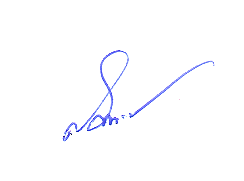 				คณะกรรมการตรวจรายงานการประชุมลงชื่อตรวจแล้วถูกต้อง                                          (ลงชื่อ)       	 	กรรมการตรวจรายงานการประชุม  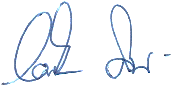                                                     (นายคำแปลง   ศรีบัว)                                               สมาชิกสภาเทศบาลตำบลโพน                                          (ลงชื่อ)      		กรรมการตรวจรายงานการประชุม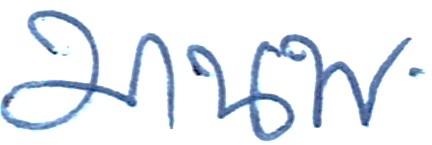                                                    (นายมานพ   นามปัญญา)                                                 สมาชิกสภาเทศบาลตำบลโพน                                           (ลงชื่อ)         		 กรรมการตรวจรายงานการประชุม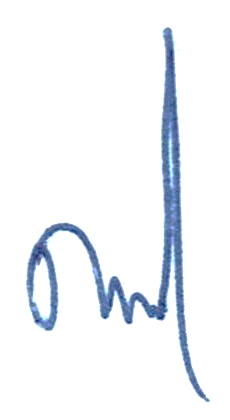                                                     (นายวุฒิชัย   เชยชมศรี)                                                สมาชิกสภาเทศบาลตำบลโพนรายงานการประชุมนี้  ได้รับการรับรองรายงานการประชุม  ในการประชุมสมัยสามัญ  สมัยที่  2  	 ครั้งที่  1  ประจำปี  พ.ศ. 2565  วันที่  22  สิงหาคม  2565                            (ลงชื่อ)   ร้อยตำรวจตรี         ผู้รับรอง                                                                                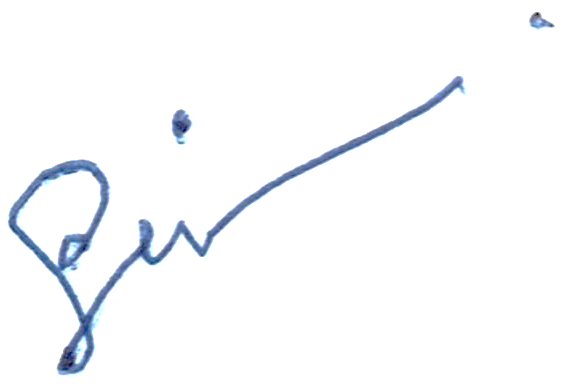                                                        (วีระชัย   จำปาหาร)                                                                                                              ประธานสภาเทศบาลตำบลโพนลำดับที่ชื่อ – สกุลตำแหน่งลายมือชื่อ12345678910111213ร.ต.ต.วีระชัย   จำปาหารนางสมศรี   สระทอง       นายคำแปลง   ศรีบัวนายเสริมศักดิ์   ราชติกานายทองพันธ์   ศรีบุญจันทร์นายศุกลวัฒน์   ภูจันหานายประสิทธิ์   คำภูษานายสมบัติ   ภูมิรินทร์นายบุญศิล   อิงภูนายสัมนัก   ปัสสะนายมานพ   นามปัญญานายวุฒิชัย   เชยชมศรีนายสมพงษ์   สุริโยประธานสภาเทศบาลตำบลโพนรองประธานสภาเทศบาลตำบลโพนสมาชิกสภาเทศบาลตำบลโพนสมาชิกสภาเทศบาลตำบลโพนสมาชิกสภาเทศบาลตำบลโพนสมาชิกสภาเทศบาลตำบลโพนสมาชิกสภาเทศบาลตำบลโพนสมาชิกสภาเทศบาลตำบลโพนสมาชิกสภาเทศบาลตำบลโพนสมาชิกสภาเทศบาลตำบลโพนสมาชิกสภาเทศบาลตำบลโพน    สมาชิกสภาเทศบาลตำบลโพนเลขานุการสภาเทศบาลตำบลโพนวีระชัย   จำปาหาร        สมศรี   สระทอง  คำแปลง   ศรีบัว      เสริมศักดิ์   ราชติกา ทองพันธ์   ศรีบุญจันทร์ศุกลวัฒน์   ภูจันหาประสิทธิ์   คำภูษา สมบัติ   ภูมิรินทร์    บุญศิล   อิงภูสัมนัก   ปัสสะมานพ   นามปัญญาวุฒิชัย   เชยชมศรีสมพงษ์   สุริโยลำดับที่ชื่อ – สกุลตำแหน่งลายมือชื่อ123456789101112นายนิพนธ์   อิงภูนายทองมี   สระทองนายพนมศิลา   ศรีบัวนายปิยะวัชร์   สระทอง   นายทรัพย์   เกษาพรมนางณฐอร   การถักนางสาวสุกัญญา   กำจรนายทรงวุฒิ   ลังภูรีนางสุจรรยา   ทิพย์มณีนางเสาวนีย์   คำเสนาะนางสาวสุปราณี   อ่อนรัชชานางสาวปภาวรินท์   ภูมิสาตร์นายกเทศมนตรีตำบลโพนรองนายกเทศมนตรีตำบลโพนรองนายกเทศมนตรีตำบลโพนเลขานุการนายกเทศมนตรีตำบลโพนที่ปรึกษานายกเทศมนตรีตำบลโพนปลัดเทศบาลตำบลโพน                            หัวหน้าสำนักปลัดผู้อำนวยการกองช่างผู้อำนวยการกองสาธารณสุขผู้อำนวยการกองการศึกษาหน.ฝ่ายบริหารงานคลัง รก.ผอ.กองคลังเจ้าพนักงานธุรการชำนาญงานนิพนธ์   อิงภูทองมี   สระทอง           พนมศิลา   ศรีบัวปิยะวัชร์   สระทอง          ทรัพย์   เกษาพรม            ณฐอร   การถักสุกัญญา   กำจรทรงวุฒิ   ลังภูรี        สุจรรยา   ทิพย์มณีเสาวนีย์   คำเสนาะสุปราณี   อ่อนรัชชา ปภาวรินท์   ภูมิสาตร์รายรับจริงรายรับจริงรายรับจริงรายรับจริงรายรับจริงรายรับจริงประมาณการประมาณการประมาณการประมาณการประมาณการประมาณการประมาณการประมาณการปี 2563ปี 2563ปี 2563ปี 2564ปี 2564ปี 2564ปี 2565ปี 2565ปี 2565ยอดต่าง (%)ปี 2566ปี 2566ปี 2566ปี 2566หมวดภาษีอากรหมวดภาษีอากรหมวดภาษีอากรภาษีที่ดินและสิ่งปลูกสร้างภาษีที่ดินและสิ่งปลูกสร้างภาษีที่ดินและสิ่งปลูกสร้าง31,627.2731,627.2731,627.2730,088.4930,088.4930,088.49100,000.00100,000.00100,000.00100200,000.00200,000.00200,000.00200,000.00ภาษีป้ายภาษีป้ายภาษีป้าย58,888.0058,888.0058,888.0083,748.4083,748.4083,748.4075,000.0075,000.0075,000.0033.33100,000.00100,000.00100,000.00100,000.00อากรการฆ่าสัตว์อากรการฆ่าสัตว์อากรการฆ่าสัตว์1,344.001,344.001,344.007567567567007007000700700700700รวมหมวดภาษีอากรรวมหมวดภาษีอากรรวมหมวดภาษีอากร91,859.2791,859.2791,859.27114,592.89114,592.89114,592.89175,700.00175,700.00175,700.00300,700.00300,700.00300,700.00300,700.00หมวดค่าธรรมเนียม ค่าปรับ และใบอนุญาตหมวดค่าธรรมเนียม ค่าปรับ และใบอนุญาตหมวดค่าธรรมเนียม ค่าปรับ และใบอนุญาตค่าธรรมเนียมการรับรองให้จำหน่ายเนื้อสัตว์ค่าธรรมเนียมการรับรองให้จำหน่ายเนื้อสัตว์ค่าธรรมเนียมการรับรองให้จำหน่ายเนื้อสัตว์9809809800001,000.001,000.001,000.0001,000.001,000.001,000.001,000.00ค่าธรรมเนียมใบอนุญาตการขายสุราค่าธรรมเนียมใบอนุญาตการขายสุราค่าธรรมเนียมใบอนุญาตการขายสุรา611.1611.1611.11,377.401,377.401,377.401,000.001,000.001,000.0001,000.001,000.001,000.001,000.00ค่าธรรมเนียมกำจัดขยะมูลฝอยค่าธรรมเนียมกำจัดขยะมูลฝอยค่าธรรมเนียมกำจัดขยะมูลฝอย35,000.0035,000.0035,000.0012,620.0012,620.0012,620.0010,000.0010,000.0010,000.00010,000.0010,000.0010,000.0010,000.00ค่าธรรมเนียมเก็บและขนมูลฝอยค่าธรรมเนียมเก็บและขนมูลฝอยค่าธรรมเนียมเก็บและขนมูลฝอย125,900.00125,900.00125,900.00152,700.00152,700.00152,700.00130,000.00130,000.00130,000.0019.23155,000.00155,000.00155,000.00155,000.00ค่าธรรมเนียมเก็บขนอุจจาระหรือสิ่งปฏิกูลค่าธรรมเนียมเก็บขนอุจจาระหรือสิ่งปฏิกูลค่าธรรมเนียมเก็บขนอุจจาระหรือสิ่งปฏิกูล181,760.00181,760.00181,760.00214,680.00214,680.00214,680.00180,000.00180,000.00180,000.005.56190,000.00190,000.00190,000.00190,000.00ค่าธรรมเนียมในการออกหนังสือรับรองการแจ้งสถานที่จำหน่ายอาหารหรือสะสมอาหารค่าธรรมเนียมในการออกหนังสือรับรองการแจ้งสถานที่จำหน่ายอาหารหรือสะสมอาหารค่าธรรมเนียมในการออกหนังสือรับรองการแจ้งสถานที่จำหน่ายอาหารหรือสะสมอาหาร00060060060000000000ค่าธรรมเนียมเกี่ยวกับทะเบียนราษฎรค่าธรรมเนียมเกี่ยวกับทะเบียนราษฎรค่าธรรมเนียมเกี่ยวกับทะเบียนราษฎร1,640.001,640.001,640.001,210.001,210.001,210.001,100.001,100.001,100.0001,100.001,100.001,100.001,100.00ค่าธรรมเนียมเกี่ยวกับการควบคุมอาคารค่าธรรมเนียมเกี่ยวกับการควบคุมอาคารค่าธรรมเนียมเกี่ยวกับการควบคุมอาคาร4364364363,008.003,008.003,008.005005005000500500500500ค่าธรรมเนียมเกี่ยวกับทะเบียนพาณิชย์ค่าธรรมเนียมเกี่ยวกับทะเบียนพาณิชย์ค่าธรรมเนียมเกี่ยวกับทะเบียนพาณิชย์7907907901,590.001,590.001,590.001,200.001,200.001,200.0001,200.001,200.001,200.001,200.00ค่าธรรมเนียมใบอนุญาตประกอบกิจการน้ำมันเชื้อเพลิงค่าธรรมเนียมใบอนุญาตประกอบกิจการน้ำมันเชื้อเพลิงค่าธรรมเนียมใบอนุญาตประกอบกิจการน้ำมันเชื้อเพลิง0000002,000.002,000.002,000.0002,000.002,000.002,000.002,000.00ค่าธรรมเนียมเกี่ยวกับการขุดดินและถมดินค่าธรรมเนียมเกี่ยวกับการขุดดินและถมดินค่าธรรมเนียมเกี่ยวกับการขุดดินและถมดิน0000001,000.001,000.001,000.0001,000.001,000.001,000.001,000.00ค่าธรรมเนียมอื่น ๆค่าธรรมเนียมอื่น ๆค่าธรรมเนียมอื่น ๆ1,680.001,680.001,680.0043,095.0043,095.0043,095.002,000.002,000.002,000.0002,000.002,000.002,000.002,000.00ค่าใบอนุญาตประกอบการค้าสำหรับกิจการที่เป็นอันตรายต่อสุขภาพค่าใบอนุญาตประกอบการค้าสำหรับกิจการที่เป็นอันตรายต่อสุขภาพค่าใบอนุญาตประกอบการค้าสำหรับกิจการที่เป็นอันตรายต่อสุขภาพ11,300.0011,300.0011,300.0012,100.0012,100.0012,100.0010,000.0010,000.0010,000.002012,000.0012,000.0012,000.0012,000.00ค่าใบอนุญาตจัดตั้งสถานที่จำหน่ายอาหารหรือสถานที่สะสมอาหารในครัว หรือพื้นที่ใด ซึ่งมีพื้นที่เกิน 200 ตารางเมตรค่าใบอนุญาตจัดตั้งสถานที่จำหน่ายอาหารหรือสถานที่สะสมอาหารในครัว หรือพื้นที่ใด ซึ่งมีพื้นที่เกิน 200 ตารางเมตรค่าใบอนุญาตจัดตั้งสถานที่จำหน่ายอาหารหรือสถานที่สะสมอาหารในครัว หรือพื้นที่ใด ซึ่งมีพื้นที่เกิน 200 ตารางเมตร0000005005005000500500500500ค่าใบอนุญาตจัดตั้งตลาดเอกชนค่าใบอนุญาตจัดตั้งตลาดเอกชนค่าใบอนุญาตจัดตั้งตลาดเอกชน2,000.002,000.002,000.002,000.002,000.002,000.002,000.002,000.002,000.0002,000.002,000.002,000.002,000.00ค่าใบอนุญาตเกี่ยวกับการควบคุมอาคารค่าใบอนุญาตเกี่ยวกับการควบคุมอาคารค่าใบอนุญาตเกี่ยวกับการควบคุมอาคาร3013013013003003005005005000500500500500ค่าใบอนุญาตเกี่ยวกับการโฆษณาโดยใช้เครื่องขยายเสียงค่าใบอนุญาตเกี่ยวกับการโฆษณาโดยใช้เครื่องขยายเสียงค่าใบอนุญาตเกี่ยวกับการโฆษณาโดยใช้เครื่องขยายเสียง1501501503753753755005005000500500500500ค่าใบอนุญาตอื่น ๆค่าใบอนุญาตอื่น ๆค่าใบอนุญาตอื่น ๆ1,620.001,620.001,620.0090090090000000000รายได้ค่าธรรมเนียมเกี่ยวกับการขุดดินและถมดินรายได้ค่าธรรมเนียมเกี่ยวกับการขุดดินและถมดินรายได้ค่าธรรมเนียมเกี่ยวกับการขุดดินและถมดิน00050050050000000000รวมหมวดค่าธรรมเนียม ค่าปรับ และใบอนุญาตรวมหมวดค่าธรรมเนียม ค่าปรับ และใบอนุญาตรวมหมวดค่าธรรมเนียม ค่าปรับ และใบอนุญาต364,168.10364,168.10364,168.10447,055.40447,055.40447,055.40343,300.00343,300.00343,300.00380,300.00380,300.00380,300.00380,300.00หมวดรายได้จากทรัพย์สินหมวดรายได้จากทรัพย์สินหมวดรายได้จากทรัพย์สินค่าเช่าหรือบริการค่าเช่าหรือบริการค่าเช่าหรือบริการ497,900.00497,900.00497,900.00357,175.00357,175.00357,175.00250,000.00250,000.00250,000.0080450,000.00450,000.00450,000.00450,000.00ดอกเบี้ยดอกเบี้ยดอกเบี้ย283,495.70283,495.70283,495.70206,384.36206,384.36206,384.36100,000.00100,000.00100,000.000100,000.00100,000.00100,000.00100,000.00รายได้จากทรัพย์สินอื่น ๆรายได้จากทรัพย์สินอื่น ๆรายได้จากทรัพย์สินอื่น ๆ108,500.00108,500.00108,500.0068,100.0068,100.0068,100.00130,000.00130,000.00130,000.000130,000.00130,000.00130,000.00130,000.00รวมหมวดรายได้จากทรัพย์สินรวมหมวดรายได้จากทรัพย์สินรวมหมวดรายได้จากทรัพย์สิน889,895.70889,895.70889,895.70631,659.36631,659.36631,659.36480,000.00480,000.00480,000.00680,000.00680,000.00680,000.00680,000.00หมวดรายได้จากสาธารณูปโภค และกิจการพาณิชย์หมวดรายได้จากสาธารณูปโภค และกิจการพาณิชย์หมวดรายได้จากสาธารณูปโภค และกิจการพาณิชย์รายได้จากประปารายได้จากประปารายได้จากประปา638,714.00638,714.00638,714.00726,917.50726,917.50726,917.50700,000.00700,000.00700,000.000700,000.00700,000.00700,000.00700,000.00รายได้จากสาธารณูปโภคและกิจการพาณิชย์หรือกิจการอื่น ๆรายได้จากสาธารณูปโภคและกิจการพาณิชย์หรือกิจการอื่น ๆรายได้จากสาธารณูปโภคและกิจการพาณิชย์หรือกิจการอื่น ๆ2,300.002,300.002,300.003,000.003,000.003,000.003,000.003,000.003,000.0003,000.003,000.003,000.003,000.00รวมหมวดรายได้จากสาธารณูปโภค และกิจการพาณิชย์รวมหมวดรายได้จากสาธารณูปโภค และกิจการพาณิชย์รวมหมวดรายได้จากสาธารณูปโภค และกิจการพาณิชย์641,014.00641,014.00641,014.00729,917.50729,917.50729,917.50703,000.00703,000.00703,000.00703,000.00703,000.00703,000.00703,000.00หมวดรายได้เบ็ดเตล็ดหมวดรายได้เบ็ดเตล็ดหมวดรายได้เบ็ดเตล็ดค่าขายเอกสารการจัดซื้อจัดจ้างค่าขายเอกสารการจัดซื้อจัดจ้างค่าขายเอกสารการจัดซื้อจัดจ้าง00096,000.0096,000.0096,000.0030,000.0030,000.0030,000.00030,000.0030,000.0030,000.0030,000.00ค่าขายแบบพิมพ์และคำร้องค่าขายแบบพิมพ์และคำร้องค่าขายแบบพิมพ์และคำร้อง2242242241261261261,000.001,000.001,000.0001,000.001,000.001,000.001,000.00ค่ารับรองสำเนาและถ่ายเอกสารค่ารับรองสำเนาและถ่ายเอกสารค่ารับรองสำเนาและถ่ายเอกสาร9494941801801805005005000500500500500เงินชดเชยปฏิบัติการฉุกเฉินเงินชดเชยปฏิบัติการฉุกเฉินเงินชดเชยปฏิบัติการฉุกเฉิน000000000100100,000.00100,000.00100,000.00100,000.00รายได้เบ็ดเตล็ดอื่น ๆรายได้เบ็ดเตล็ดอื่น ๆรายได้เบ็ดเตล็ดอื่น ๆ19,742.0319,742.0319,742.0347,013.2747,013.2747,013.2712,000.0012,000.0012,000.00-1000000รวมหมวดรายได้เบ็ดเตล็ดรวมหมวดรายได้เบ็ดเตล็ดรวมหมวดรายได้เบ็ดเตล็ด20,060.0320,060.0320,060.03143,319.27143,319.27143,319.2743,500.0043,500.0043,500.00131,500.00131,500.00131,500.00131,500.00หมวดรายได้จากทุนหมวดรายได้จากทุนหมวดรายได้จากทุนค่าขายทอดตลาดทรัพย์สินค่าขายทอดตลาดทรัพย์สินค่าขายทอดตลาดทรัพย์สิน0001,750.001,750.001,750.002,000.002,000.002,000.0002,000.002,000.002,000.002,000.00รวมหมวดรายได้จากทุนรวมหมวดรายได้จากทุนรวมหมวดรายได้จากทุน0001,750.001,750.001,750.002,000.002,000.002,000.002,000.002,000.002,000.002,000.00หมวดภาษีจัดสรรหมวดภาษีจัดสรรหมวดภาษีจัดสรรภาษีรถยนต์ภาษีรถยนต์ภาษีรถยนต์240,104.42240,104.42240,104.42246,560.33246,560.33246,560.33300,000.00300,000.00300,000.000300,000.00300,000.00300,000.00300,000.00ภาษีมูลค่าเพิ่มตาม พ.ร.บ.กำหนดแผนฯภาษีมูลค่าเพิ่มตาม พ.ร.บ.กำหนดแผนฯภาษีมูลค่าเพิ่มตาม พ.ร.บ.กำหนดแผนฯ14,136,827.6014,136,827.6014,136,827.6014,250,201.1314,250,201.1314,250,201.1316,000,000.0016,000,000.0016,000,000.00016,000,000.0016,000,000.0016,000,000.0016,000,000.00ภาษีมูลค่าเพิ่มตาม พ.ร.บ. จัดสรรรายได้ฯภาษีมูลค่าเพิ่มตาม พ.ร.บ. จัดสรรรายได้ฯภาษีมูลค่าเพิ่มตาม พ.ร.บ. จัดสรรรายได้ฯ1,452,737.871,452,737.871,452,737.871,627,224.281,627,224.281,627,224.281,600,000.001,600,000.001,600,000.0001,600,000.001,600,000.001,600,000.001,600,000.00ภาษีธุรกิจเฉพาะภาษีธุรกิจเฉพาะภาษีธุรกิจเฉพาะ3,607.443,607.443,607.4432,282.2032,282.2032,282.2026,000.0026,000.0026,000.00026,000.0026,000.0026,000.0026,000.00ภาษีสรรพสามิตภาษีสรรพสามิตภาษีสรรพสามิต2,893,593.592,893,593.592,893,593.593,052,658.993,052,658.993,052,658.993,275,500.003,275,500.003,275,500.0003,275,500.003,275,500.003,275,500.003,275,500.00ค่าภาคหลวงและค่าธรรมเนียมตามกฎหมายว่าด้วยป่าไม้ค่าภาคหลวงและค่าธรรมเนียมตามกฎหมายว่าด้วยป่าไม้ค่าภาคหลวงและค่าธรรมเนียมตามกฎหมายว่าด้วยป่าไม้6,385.866,385.866,385.8600000000000ค่าภาคหลวงแร่ค่าภาคหลวงแร่ค่าภาคหลวงแร่17,698.1017,698.1017,698.1025,673.9625,673.9625,673.9626,000.0026,000.0026,000.00026,000.0026,000.0026,000.0026,000.00ค่าภาคหลวงปิโตรเลียมค่าภาคหลวงปิโตรเลียมค่าภาคหลวงปิโตรเลียม25,705.3825,705.3825,705.3816,845.6116,845.6116,845.6125,000.0025,000.0025,000.00025,000.0025,000.0025,000.0025,000.00ค่าธรรมเนียมจดทะเบียนสิทธิและนิติกรรมตามประมวลกฎหมายที่ดินค่าธรรมเนียมจดทะเบียนสิทธิและนิติกรรมตามประมวลกฎหมายที่ดินค่าธรรมเนียมจดทะเบียนสิทธิและนิติกรรมตามประมวลกฎหมายที่ดิน374,897.00374,897.00374,897.00587,033.00587,033.00587,033.00500,000.00500,000.00500,000.0010550,000.00550,000.00550,000.00550,000.00รวมหมวดภาษีจัดสรรรวมหมวดภาษีจัดสรรรวมหมวดภาษีจัดสรร19,151,557.2619,151,557.2619,151,557.2619,838,479.5019,838,479.5019,838,479.5021,752,500.0021,752,500.0021,752,500.0021,802,500.0021,802,500.0021,802,500.0021,802,500.00หมวดเงินอุดหนุนหมวดเงินอุดหนุนหมวดเงินอุดหนุนเงินอุดหนุนทั่วไปเงินอุดหนุนทั่วไปเงินอุดหนุนทั่วไป18,307,257.0018,307,257.0018,307,257.0018,687,479.1818,687,479.1818,687,479.1819,000,000.0019,000,000.0019,000,000.00019,000,000.0019,000,000.0019,000,000.0019,000,000.00รวมหมวดเงินอุดหนุนรวมหมวดเงินอุดหนุนรวมหมวดเงินอุดหนุน18,307,257.0018,307,257.0018,307,257.0018,687,479.1818,687,479.1818,687,479.1819,000,000.0019,000,000.0019,000,000.0019,000,000.0019,000,000.0019,000,000.0019,000,000.00รวมทุกหมวดรวมทุกหมวดรวมทุกหมวด39,465,811.3639,465,811.3639,465,811.3640,594,253.1040,594,253.1040,594,253.1042,500,000.0042,500,000.0042,500,000.0043,000,000.0043,000,000.0043,000,000.0043,000,000.00รายจ่ายจำแนกตามแผนงานรายจ่ายจำแนกตามแผนงานรายจ่ายจำแนกตามแผนงานด้าน / แผนงานด้าน / แผนงานด้าน / แผนงาน จ่ายจริงปี 2564  จ่ายจริงปี 2564  จ่ายจริงปี 2564  งบประมาณ  งบประมาณ  งบประมาณ  งบประมาณ  งบประมาณ  งบประมาณ  งบประมาณ หมายเหตุหมายเหตุด้าน / แผนงานด้าน / แผนงานด้าน / แผนงาน จ่ายจริงปี 2564  จ่ายจริงปี 2564  จ่ายจริงปี 2564  ปี  2565  ปี  2565  ปี  2565  ปี  2566  ปี  2566  ปี  2566  ปี  2566 หมายเหตุหมายเหตุด้านบริหารทั่วไปด้านบริหารทั่วไปด้านบริหารทั่วไป.-แผนงานบริหารงานทั่วไป.-แผนงานบริหารงานทั่วไป.-แผนงานบริหารงานทั่วไป       13,556,390.11        13,556,390.11        13,556,390.11        16,369,400        16,369,400        16,369,400        15,958,520        15,958,520        15,958,520        15,958,520 .-แผนงานการรักษาความสงบ.-แผนงานการรักษาความสงบ.-แผนงานการรักษาความสงบ           211,495.00            211,495.00            211,495.00            194,000            194,000            194,000            154,000            154,000            154,000            154,000 ด้านบริการชุมชนและสังคมด้านบริการชุมชนและสังคมด้านบริการชุมชนและสังคม.-แผนงานการศึกษา.-แผนงานการศึกษา.-แผนงานการศึกษา         5,275,038.41          5,275,038.41          5,275,038.41         6,324,692         6,324,692         6,324,692         6,333,204         6,333,204         6,333,204         6,333,204 .-แผนงานสาธารณสุข.-แผนงานสาธารณสุข.-แผนงานสาธารณสุข         4,995,907.41          4,995,907.41          4,995,907.41         3,164,660         3,164,660         3,164,660         3,776,140         3,776,140         3,776,140         3,776,140 .-แผนงานสังคมสงเคราะห์.-แผนงานสังคมสงเคราะห์.-แผนงานสังคมสงเคราะห์             19,998.30              19,998.30              19,998.30              30,000              30,000              30,000              30,000              30,000              30,000              30,000 .-แผนงานเคหะและชุมชน.-แผนงานเคหะและชุมชน.-แผนงานเคหะและชุมชน         4,512,735.00          4,512,735.00          4,512,735.00            141,400            141,400            141,400            141,400            141,400            141,400            141,400 .-แผนงานสร้างความเข้มแข็งให้ชุมชน.-แผนงานสร้างความเข้มแข็งให้ชุมชน.-แผนงานสร้างความเข้มแข็งให้ชุมชน                   1,800                    1,800                    1,800              50,000              50,000              50,000              20,000              20,000              20,000              20,000 .-แผนงานการศาสนา วัฒนธรรมและนันทนาการ.-แผนงานการศาสนา วัฒนธรรมและนันทนาการ.-แผนงานการศาสนา วัฒนธรรมและนันทนาการ                383,020                 383,020                 383,020         1,267,240         1,267,240         1,267,240         1,450,280         1,450,280         1,450,280         1,450,280 ด้านการเศรษฐกิจด้านการเศรษฐกิจด้านการเศรษฐกิจ.-แผนงานอุตสาหกรรมและการโยธา.-แผนงานอุตสาหกรรมและการโยธา.-แผนงานอุตสาหกรรมและการโยธา           517,000.00            517,000.00            517,000.00         3,656,320         3,656,320         3,656,320         3,822,700         3,822,700         3,822,700         3,822,700 .-แผนงานการเกษตร.-แผนงานการเกษตร.-แผนงานการเกษตร                 38,185                  38,185                  38,185              80,000              80,000              80,000              60,000              60,000              60,000              60,000 .-แผนงานการพาณิชย์.-แผนงานการพาณิชย์.-แผนงานการพาณิชย์ −  −  −         1,301,880         1,301,880         1,301,880         1,286,640         1,286,640         1,286,640         1,286,640 ด้านการดำเนินงานอื่นด้านการดำเนินงานอื่นด้านการดำเนินงานอื่น.-แผนงานงบกลาง.-แผนงานงบกลาง.-แผนงานงบกลาง         9,494,909.09          9,494,909.09          9,494,909.09         9,920,408         9,920,408         9,920,408        9,967,116        9,967,116        9,967,116        9,967,116 .-จ่ายขาดเงินสะสม.-จ่ายขาดเงินสะสม.-จ่ายขาดเงินสะสม -  -  -  -  -  -  -  -  -  - รวมทั้งสิ้นรวมทั้งสิ้นรวมทั้งสิ้น       39,006,478.32        39,006,478.32        39,006,478.32        42,500,000        42,500,000        42,500,000      43,000,000      43,000,000      43,000,000      43,000,000 รายจ่ายตามหมวดรายจ่ายรายจ่ายตามหมวดรายจ่ายรายจ่ายตามหมวดรายจ่ายรายจ่ายรายจ่ายรายจ่าย รายจ่ายจริง  รายจ่ายจริง  รายจ่ายจริง  ประมาณการ  ประมาณการ  ประมาณการ  ประมาณการ  ประมาณการ  ประมาณการ  ประมาณการ รายจ่ายรายจ่ายรายจ่าย ปี 2564  ปี 2564  ปี 2564  ปี 2565  ปี 2565  ปี 2565  ปี 2566  ปี 2566  ปี 2566  ปี 2566 จ่ายจากงบประมาณจ่ายจากงบประมาณจ่ายจากงบประมาณงบกลางงบกลางงบกลาง         9,494,909.09          9,494,909.09          9,494,909.09          9,920,408          9,920,408          9,920,408          9,967,116          9,967,116          9,967,116          9,967,116 งบบุคลากร (หมวดเงินเดือน ค่าจ้าง)งบบุคลากร (หมวดเงินเดือน ค่าจ้าง)งบบุคลากร (หมวดเงินเดือน ค่าจ้าง)       15,124,936.23        15,124,936.23        15,124,936.23         19,817,760         19,817,760         19,817,760         20,126,580         20,126,580         20,126,580         20,126,580 งบดำเนินงาน (หมวดค่าตอบแทน ใช้สอยและวัสดุและหมวดค่าสาธารณูปโภค)งบดำเนินงาน (หมวดค่าตอบแทน ใช้สอยและวัสดุและหมวดค่าสาธารณูปโภค)งบดำเนินงาน (หมวดค่าตอบแทน ใช้สอยและวัสดุและหมวดค่าสาธารณูปโภค)         9,820,954.70          9,820,954.70          9,820,954.70         11,077,332         11,077,332         11,077,332         10,335,604         10,335,604         10,335,604         10,335,604 งบลงทุน (หมวดค่าครุภัณฑ์ ที่ดินและสิ่งก่อสร้าง)งบลงทุน (หมวดค่าครุภัณฑ์ ที่ดินและสิ่งก่อสร้าง)งบลงทุน (หมวดค่าครุภัณฑ์ ที่ดินและสิ่งก่อสร้าง)         3,616,230.00          3,616,230.00          3,616,230.00             324,500             324,500             324,500          1,058,700          1,058,700          1,058,700          1,058,700 งบรายจ่ายอื่น (หมวดรายจ่ายอื่น)งบรายจ่ายอื่น (หมวดรายจ่ายอื่น)งบรายจ่ายอื่น (หมวดรายจ่ายอื่น)             19,998.30              19,998.30              19,998.30               30,000               30,000               30,000               30,000               30,000               30,000               30,000 งบเงินอุดหนุน (หมวดเงินอุดหนุน)งบเงินอุดหนุน (หมวดเงินอุดหนุน)งบเงินอุดหนุน (หมวดเงินอุดหนุน)                929,450                 929,450                 929,450          1,330,000          1,330,000          1,330,000          1,482,000          1,482,000          1,482,000          1,482,000 จ่ายขาดเงินสะสมจ่ายขาดเงินสะสมจ่ายขาดเงินสะสม                        -                           -                           -    -  -  -  -  -  -  - เงินอุดหนุนตามยุทธศาสตร์การพัฒนาประเทศเงินอุดหนุนตามยุทธศาสตร์การพัฒนาประเทศเงินอุดหนุนตามยุทธศาสตร์การพัฒนาประเทศ                        -                           -                           -    -  -  -  -  -  -  - รวมจ่ายจากงบประมาณรวมจ่ายจากงบประมาณรวมจ่ายจากงบประมาณ       39,006,478.32        39,006,478.32        39,006,478.32         42,500,000         42,500,000         42,500,000         43,000,000         43,000,000         43,000,000         43,000,000 ประมาณการรายจ่ายรวมทั้งสิ้น  9,967,116.- บาท จ่ายจากรายได้จัดเก็บเอง หมวดภาษีจัดสรร ประมาณการรายจ่ายรวมทั้งสิ้น  9,967,116.- บาท จ่ายจากรายได้จัดเก็บเอง หมวดภาษีจัดสรร ประมาณการรายจ่ายรวมทั้งสิ้น  9,967,116.- บาท จ่ายจากรายได้จัดเก็บเอง หมวดภาษีจัดสรร ประมาณการรายจ่ายรวมทั้งสิ้น  9,967,116.- บาท จ่ายจากรายได้จัดเก็บเอง หมวดภาษีจัดสรร ประมาณการรายจ่ายรวมทั้งสิ้น  9,967,116.- บาท จ่ายจากรายได้จัดเก็บเอง หมวดภาษีจัดสรร ประมาณการรายจ่ายรวมทั้งสิ้น  9,967,116.- บาท จ่ายจากรายได้จัดเก็บเอง หมวดภาษีจัดสรร ประมาณการรายจ่ายรวมทั้งสิ้น  9,967,116.- บาท จ่ายจากรายได้จัดเก็บเอง หมวดภาษีจัดสรร ประมาณการรายจ่ายรวมทั้งสิ้น  9,967,116.- บาท จ่ายจากรายได้จัดเก็บเอง หมวดภาษีจัดสรร ประมาณการรายจ่ายรวมทั้งสิ้น  9,967,116.- บาท จ่ายจากรายได้จัดเก็บเอง หมวดภาษีจัดสรร ประมาณการรายจ่ายรวมทั้งสิ้น  9,967,116.- บาท จ่ายจากรายได้จัดเก็บเอง หมวดภาษีจัดสรร ประมาณการรายจ่ายรวมทั้งสิ้น  9,967,116.- บาท จ่ายจากรายได้จัดเก็บเอง หมวดภาษีจัดสรร ประมาณการรายจ่ายรวมทั้งสิ้น  9,967,116.- บาท จ่ายจากรายได้จัดเก็บเอง หมวดภาษีจัดสรร ประมาณการรายจ่ายรวมทั้งสิ้น  9,967,116.- บาท จ่ายจากรายได้จัดเก็บเอง หมวดภาษีจัดสรร ประมาณการรายจ่ายรวมทั้งสิ้น  9,967,116.- บาท จ่ายจากรายได้จัดเก็บเอง หมวดภาษีจัดสรร ประมาณการรายจ่ายรวมทั้งสิ้น  9,967,116.- บาท จ่ายจากรายได้จัดเก็บเอง หมวดภาษีจัดสรร ประมาณการรายจ่ายรวมทั้งสิ้น  9,967,116.- บาท จ่ายจากรายได้จัดเก็บเอง หมวดภาษีจัดสรร ประมาณการรายจ่ายรวมทั้งสิ้น  9,967,116.- บาท จ่ายจากรายได้จัดเก็บเอง หมวดภาษีจัดสรร ประมาณการรายจ่ายรวมทั้งสิ้น  9,967,116.- บาท จ่ายจากรายได้จัดเก็บเอง หมวดภาษีจัดสรร ประมาณการรายจ่ายรวมทั้งสิ้น  9,967,116.- บาท จ่ายจากรายได้จัดเก็บเอง หมวดภาษีจัดสรร ประมาณการรายจ่ายรวมทั้งสิ้น  9,967,116.- บาท จ่ายจากรายได้จัดเก็บเอง หมวดภาษีจัดสรร ประมาณการรายจ่ายรวมทั้งสิ้น  9,967,116.- บาท จ่ายจากรายได้จัดเก็บเอง หมวดภาษีจัดสรร ประมาณการรายจ่ายรวมทั้งสิ้น  9,967,116.- บาท จ่ายจากรายได้จัดเก็บเอง หมวดภาษีจัดสรร ประมาณการรายจ่ายรวมทั้งสิ้น  9,967,116.- บาท จ่ายจากรายได้จัดเก็บเอง หมวดภาษีจัดสรร ประมาณการรายจ่ายรวมทั้งสิ้น  9,967,116.- บาท จ่ายจากรายได้จัดเก็บเอง หมวดภาษีจัดสรร ประมาณการรายจ่ายรวมทั้งสิ้น  9,967,116.- บาท จ่ายจากรายได้จัดเก็บเอง หมวดภาษีจัดสรร ประมาณการรายจ่ายรวมทั้งสิ้น  9,967,116.- บาท จ่ายจากรายได้จัดเก็บเอง หมวดภาษีจัดสรร ประมาณการรายจ่ายรวมทั้งสิ้น  9,967,116.- บาท จ่ายจากรายได้จัดเก็บเอง หมวดภาษีจัดสรร ประมาณการรายจ่ายรวมทั้งสิ้น  9,967,116.- บาท จ่ายจากรายได้จัดเก็บเอง หมวดภาษีจัดสรร ประมาณการรายจ่ายรวมทั้งสิ้น  9,967,116.- บาท จ่ายจากรายได้จัดเก็บเอง หมวดภาษีจัดสรร ประมาณการรายจ่ายรวมทั้งสิ้น  9,967,116.- บาท จ่ายจากรายได้จัดเก็บเอง หมวดภาษีจัดสรร ประมาณการรายจ่ายรวมทั้งสิ้น  9,967,116.- บาท จ่ายจากรายได้จัดเก็บเอง หมวดภาษีจัดสรร ประมาณการรายจ่ายรวมทั้งสิ้น  9,967,116.- บาท จ่ายจากรายได้จัดเก็บเอง หมวดภาษีจัดสรร ประมาณการรายจ่ายรวมทั้งสิ้น  9,967,116.- บาท จ่ายจากรายได้จัดเก็บเอง หมวดภาษีจัดสรร หมวดเงินอุดหนุนทั่วไปและหมวดอุดหนุนทั่วไประบุวัตถุประสงค์  แยกเป็นหมวดเงินอุดหนุนทั่วไปและหมวดอุดหนุนทั่วไประบุวัตถุประสงค์  แยกเป็นหมวดเงินอุดหนุนทั่วไปและหมวดอุดหนุนทั่วไประบุวัตถุประสงค์  แยกเป็นหมวดเงินอุดหนุนทั่วไปและหมวดอุดหนุนทั่วไประบุวัตถุประสงค์  แยกเป็นหมวดเงินอุดหนุนทั่วไปและหมวดอุดหนุนทั่วไประบุวัตถุประสงค์  แยกเป็นหมวดเงินอุดหนุนทั่วไปและหมวดอุดหนุนทั่วไประบุวัตถุประสงค์  แยกเป็นหมวดเงินอุดหนุนทั่วไปและหมวดอุดหนุนทั่วไประบุวัตถุประสงค์  แยกเป็นหมวดเงินอุดหนุนทั่วไปและหมวดอุดหนุนทั่วไประบุวัตถุประสงค์  แยกเป็นหมวดเงินอุดหนุนทั่วไปและหมวดอุดหนุนทั่วไประบุวัตถุประสงค์  แยกเป็นหมวดเงินอุดหนุนทั่วไปและหมวดอุดหนุนทั่วไประบุวัตถุประสงค์  แยกเป็นหมวดเงินอุดหนุนทั่วไปและหมวดอุดหนุนทั่วไประบุวัตถุประสงค์  แยกเป็นหมวดเงินอุดหนุนทั่วไปและหมวดอุดหนุนทั่วไประบุวัตถุประสงค์  แยกเป็นหมวดเงินอุดหนุนทั่วไปและหมวดอุดหนุนทั่วไประบุวัตถุประสงค์  แยกเป็นหมวดเงินอุดหนุนทั่วไปและหมวดอุดหนุนทั่วไประบุวัตถุประสงค์  แยกเป็นหมวดเงินอุดหนุนทั่วไปและหมวดอุดหนุนทั่วไประบุวัตถุประสงค์  แยกเป็นหมวดเงินอุดหนุนทั่วไปและหมวดอุดหนุนทั่วไประบุวัตถุประสงค์  แยกเป็นหมวดเงินอุดหนุนทั่วไปและหมวดอุดหนุนทั่วไประบุวัตถุประสงค์  แยกเป็นหมวดเงินอุดหนุนทั่วไปและหมวดอุดหนุนทั่วไประบุวัตถุประสงค์  แยกเป็นหมวดเงินอุดหนุนทั่วไปและหมวดอุดหนุนทั่วไประบุวัตถุประสงค์  แยกเป็นหมวดเงินอุดหนุนทั่วไปและหมวดอุดหนุนทั่วไประบุวัตถุประสงค์  แยกเป็นหมวดเงินอุดหนุนทั่วไปและหมวดอุดหนุนทั่วไประบุวัตถุประสงค์  แยกเป็นหมวดเงินอุดหนุนทั่วไปและหมวดอุดหนุนทั่วไประบุวัตถุประสงค์  แยกเป็นหมวดเงินอุดหนุนทั่วไปและหมวดอุดหนุนทั่วไประบุวัตถุประสงค์  แยกเป็นหมวดเงินอุดหนุนทั่วไปและหมวดอุดหนุนทั่วไประบุวัตถุประสงค์  แยกเป็นหมวดเงินอุดหนุนทั่วไปและหมวดอุดหนุนทั่วไประบุวัตถุประสงค์  แยกเป็นหมวดเงินอุดหนุนทั่วไปและหมวดอุดหนุนทั่วไประบุวัตถุประสงค์  แยกเป็นหมวดเงินอุดหนุนทั่วไปและหมวดอุดหนุนทั่วไประบุวัตถุประสงค์  แยกเป็นหมวดเงินอุดหนุนทั่วไปและหมวดอุดหนุนทั่วไประบุวัตถุประสงค์  แยกเป็นหมวดเงินอุดหนุนทั่วไปและหมวดอุดหนุนทั่วไประบุวัตถุประสงค์  แยกเป็นหมวดเงินอุดหนุนทั่วไปและหมวดอุดหนุนทั่วไประบุวัตถุประสงค์  แยกเป็นหมวดเงินอุดหนุนทั่วไปและหมวดอุดหนุนทั่วไประบุวัตถุประสงค์  แยกเป็นหมวดเงินอุดหนุนทั่วไปและหมวดอุดหนุนทั่วไประบุวัตถุประสงค์  แยกเป็นหมวดเงินอุดหนุนทั่วไปและหมวดอุดหนุนทั่วไประบุวัตถุประสงค์  แยกเป็นแผนงานงบกลางแผนงานงบกลางแผนงานงบกลางแผนงานงบกลางแผนงานงบกลางแผนงานงบกลางแผนงานงบกลางแผนงานงบกลางแผนงานงบกลางแผนงานงบกลางแผนงานงบกลางแผนงานงบกลางแผนงานงบกลางแผนงานงบกลางแผนงานงบกลางแผนงานงบกลางแผนงานงบกลางแผนงานงบกลางแผนงานงบกลางแผนงานงบกลางแผนงานงบกลางแผนงานงบกลางแผนงานงบกลางแผนงานงบกลางแผนงานงบกลางแผนงานงบกลางแผนงานงบกลางแผนงานงบกลางแผนงานงบกลางแผนงานงบกลางแผนงานงบกลางแผนงานงบกลางแผนงานงบกลางงานงบกลางงานงบกลางงานงบกลางงานงบกลางงานงบกลางงานงบกลางงานงบกลางงานงบกลางงานงบกลางงานงบกลางงานงบกลางงานงบกลางงานงบกลางงานงบกลางงานงบกลางงานงบกลางงานงบกลางงานงบกลางงานงบกลางงานงบกลางงานงบกลางงานงบกลางรวมรวม    9,967,116     9,967,116     9,967,116     9,967,116     9,967,116     9,967,116     9,967,116 บาทบาท1.)  รายจ่ายตามข้อผูกพัน1.)  รายจ่ายตามข้อผูกพัน1.)  รายจ่ายตามข้อผูกพัน1.)  รายจ่ายตามข้อผูกพัน1.)  รายจ่ายตามข้อผูกพัน1.)  รายจ่ายตามข้อผูกพัน1.)  รายจ่ายตามข้อผูกพัน1.)  รายจ่ายตามข้อผูกพัน1.)  รายจ่ายตามข้อผูกพัน1.)  รายจ่ายตามข้อผูกพัน1.)  รายจ่ายตามข้อผูกพัน1.)  รายจ่ายตามข้อผูกพัน1.)  รายจ่ายตามข้อผูกพัน1.)  รายจ่ายตามข้อผูกพัน1.)  รายจ่ายตามข้อผูกพัน1.)  รายจ่ายตามข้อผูกพัน1.)  รายจ่ายตามข้อผูกพัน1.)  รายจ่ายตามข้อผูกพัน1.)  รายจ่ายตามข้อผูกพัน1.)  รายจ่ายตามข้อผูกพัน1.)  รายจ่ายตามข้อผูกพัน1.)  รายจ่ายตามข้อผูกพันรวมรวม    1,700,716     1,700,716     1,700,716     1,700,716     1,700,716     1,700,716     1,700,716 บาทบาท1.1) ค่าบำรุงสันนิบาตเทศบาล (ส.ท.ท.)1.1) ค่าบำรุงสันนิบาตเทศบาล (ส.ท.ท.)1.1) ค่าบำรุงสันนิบาตเทศบาล (ส.ท.ท.)1.1) ค่าบำรุงสันนิบาตเทศบาล (ส.ท.ท.)1.1) ค่าบำรุงสันนิบาตเทศบาล (ส.ท.ท.)1.1) ค่าบำรุงสันนิบาตเทศบาล (ส.ท.ท.)1.1) ค่าบำรุงสันนิบาตเทศบาล (ส.ท.ท.)1.1) ค่าบำรุงสันนิบาตเทศบาล (ส.ท.ท.)1.1) ค่าบำรุงสันนิบาตเทศบาล (ส.ท.ท.)1.1) ค่าบำรุงสันนิบาตเทศบาล (ส.ท.ท.)1.1) ค่าบำรุงสันนิบาตเทศบาล (ส.ท.ท.)1.1) ค่าบำรุงสันนิบาตเทศบาล (ส.ท.ท.)1.1) ค่าบำรุงสันนิบาตเทศบาล (ส.ท.ท.)1.1) ค่าบำรุงสันนิบาตเทศบาล (ส.ท.ท.)1.1) ค่าบำรุงสันนิบาตเทศบาล (ส.ท.ท.)1.1) ค่าบำรุงสันนิบาตเทศบาล (ส.ท.ท.)1.1) ค่าบำรุงสันนิบาตเทศบาล (ส.ท.ท.)1.1) ค่าบำรุงสันนิบาตเทศบาล (ส.ท.ท.)1.1) ค่าบำรุงสันนิบาตเทศบาล (ส.ท.ท.)1.1) ค่าบำรุงสันนิบาตเทศบาล (ส.ท.ท.)จำนวนจำนวน         36,585          36,585          36,585          36,585          36,585          36,585          36,585 บาทบาทเพื่อจ่ายเป็นค่าบำรุงสันนิบาตเทศบาลแห่งประเทศไทย  โดยตั้งจ่ายในอัตราร้อยละเศษหนึ่งเพื่อจ่ายเป็นค่าบำรุงสันนิบาตเทศบาลแห่งประเทศไทย  โดยตั้งจ่ายในอัตราร้อยละเศษหนึ่งเพื่อจ่ายเป็นค่าบำรุงสันนิบาตเทศบาลแห่งประเทศไทย  โดยตั้งจ่ายในอัตราร้อยละเศษหนึ่งเพื่อจ่ายเป็นค่าบำรุงสันนิบาตเทศบาลแห่งประเทศไทย  โดยตั้งจ่ายในอัตราร้อยละเศษหนึ่งเพื่อจ่ายเป็นค่าบำรุงสันนิบาตเทศบาลแห่งประเทศไทย  โดยตั้งจ่ายในอัตราร้อยละเศษหนึ่งเพื่อจ่ายเป็นค่าบำรุงสันนิบาตเทศบาลแห่งประเทศไทย  โดยตั้งจ่ายในอัตราร้อยละเศษหนึ่งเพื่อจ่ายเป็นค่าบำรุงสันนิบาตเทศบาลแห่งประเทศไทย  โดยตั้งจ่ายในอัตราร้อยละเศษหนึ่งเพื่อจ่ายเป็นค่าบำรุงสันนิบาตเทศบาลแห่งประเทศไทย  โดยตั้งจ่ายในอัตราร้อยละเศษหนึ่งเพื่อจ่ายเป็นค่าบำรุงสันนิบาตเทศบาลแห่งประเทศไทย  โดยตั้งจ่ายในอัตราร้อยละเศษหนึ่งเพื่อจ่ายเป็นค่าบำรุงสันนิบาตเทศบาลแห่งประเทศไทย  โดยตั้งจ่ายในอัตราร้อยละเศษหนึ่งเพื่อจ่ายเป็นค่าบำรุงสันนิบาตเทศบาลแห่งประเทศไทย  โดยตั้งจ่ายในอัตราร้อยละเศษหนึ่งเพื่อจ่ายเป็นค่าบำรุงสันนิบาตเทศบาลแห่งประเทศไทย  โดยตั้งจ่ายในอัตราร้อยละเศษหนึ่งเพื่อจ่ายเป็นค่าบำรุงสันนิบาตเทศบาลแห่งประเทศไทย  โดยตั้งจ่ายในอัตราร้อยละเศษหนึ่งเพื่อจ่ายเป็นค่าบำรุงสันนิบาตเทศบาลแห่งประเทศไทย  โดยตั้งจ่ายในอัตราร้อยละเศษหนึ่งเพื่อจ่ายเป็นค่าบำรุงสันนิบาตเทศบาลแห่งประเทศไทย  โดยตั้งจ่ายในอัตราร้อยละเศษหนึ่งเพื่อจ่ายเป็นค่าบำรุงสันนิบาตเทศบาลแห่งประเทศไทย  โดยตั้งจ่ายในอัตราร้อยละเศษหนึ่งเพื่อจ่ายเป็นค่าบำรุงสันนิบาตเทศบาลแห่งประเทศไทย  โดยตั้งจ่ายในอัตราร้อยละเศษหนึ่งเพื่อจ่ายเป็นค่าบำรุงสันนิบาตเทศบาลแห่งประเทศไทย  โดยตั้งจ่ายในอัตราร้อยละเศษหนึ่งเพื่อจ่ายเป็นค่าบำรุงสันนิบาตเทศบาลแห่งประเทศไทย  โดยตั้งจ่ายในอัตราร้อยละเศษหนึ่งเพื่อจ่ายเป็นค่าบำรุงสันนิบาตเทศบาลแห่งประเทศไทย  โดยตั้งจ่ายในอัตราร้อยละเศษหนึ่งเพื่อจ่ายเป็นค่าบำรุงสันนิบาตเทศบาลแห่งประเทศไทย  โดยตั้งจ่ายในอัตราร้อยละเศษหนึ่งเพื่อจ่ายเป็นค่าบำรุงสันนิบาตเทศบาลแห่งประเทศไทย  โดยตั้งจ่ายในอัตราร้อยละเศษหนึ่งเพื่อจ่ายเป็นค่าบำรุงสันนิบาตเทศบาลแห่งประเทศไทย  โดยตั้งจ่ายในอัตราร้อยละเศษหนึ่งเพื่อจ่ายเป็นค่าบำรุงสันนิบาตเทศบาลแห่งประเทศไทย  โดยตั้งจ่ายในอัตราร้อยละเศษหนึ่งส่วนหกของรายรับจริงปีงบประมาณ 2564 ไม่รวมเงินอุดหนุน เงินกู้ เงินจ่ายขาดเงินสะสมฯส่วนหกของรายรับจริงปีงบประมาณ 2564 ไม่รวมเงินอุดหนุน เงินกู้ เงินจ่ายขาดเงินสะสมฯส่วนหกของรายรับจริงปีงบประมาณ 2564 ไม่รวมเงินอุดหนุน เงินกู้ เงินจ่ายขาดเงินสะสมฯส่วนหกของรายรับจริงปีงบประมาณ 2564 ไม่รวมเงินอุดหนุน เงินกู้ เงินจ่ายขาดเงินสะสมฯส่วนหกของรายรับจริงปีงบประมาณ 2564 ไม่รวมเงินอุดหนุน เงินกู้ เงินจ่ายขาดเงินสะสมฯส่วนหกของรายรับจริงปีงบประมาณ 2564 ไม่รวมเงินอุดหนุน เงินกู้ เงินจ่ายขาดเงินสะสมฯส่วนหกของรายรับจริงปีงบประมาณ 2564 ไม่รวมเงินอุดหนุน เงินกู้ เงินจ่ายขาดเงินสะสมฯส่วนหกของรายรับจริงปีงบประมาณ 2564 ไม่รวมเงินอุดหนุน เงินกู้ เงินจ่ายขาดเงินสะสมฯส่วนหกของรายรับจริงปีงบประมาณ 2564 ไม่รวมเงินอุดหนุน เงินกู้ เงินจ่ายขาดเงินสะสมฯส่วนหกของรายรับจริงปีงบประมาณ 2564 ไม่รวมเงินอุดหนุน เงินกู้ เงินจ่ายขาดเงินสะสมฯส่วนหกของรายรับจริงปีงบประมาณ 2564 ไม่รวมเงินอุดหนุน เงินกู้ เงินจ่ายขาดเงินสะสมฯส่วนหกของรายรับจริงปีงบประมาณ 2564 ไม่รวมเงินอุดหนุน เงินกู้ เงินจ่ายขาดเงินสะสมฯส่วนหกของรายรับจริงปีงบประมาณ 2564 ไม่รวมเงินอุดหนุน เงินกู้ เงินจ่ายขาดเงินสะสมฯส่วนหกของรายรับจริงปีงบประมาณ 2564 ไม่รวมเงินอุดหนุน เงินกู้ เงินจ่ายขาดเงินสะสมฯส่วนหกของรายรับจริงปีงบประมาณ 2564 ไม่รวมเงินอุดหนุน เงินกู้ เงินจ่ายขาดเงินสะสมฯส่วนหกของรายรับจริงปีงบประมาณ 2564 ไม่รวมเงินอุดหนุน เงินกู้ เงินจ่ายขาดเงินสะสมฯส่วนหกของรายรับจริงปีงบประมาณ 2564 ไม่รวมเงินอุดหนุน เงินกู้ เงินจ่ายขาดเงินสะสมฯส่วนหกของรายรับจริงปีงบประมาณ 2564 ไม่รวมเงินอุดหนุน เงินกู้ เงินจ่ายขาดเงินสะสมฯส่วนหกของรายรับจริงปีงบประมาณ 2564 ไม่รวมเงินอุดหนุน เงินกู้ เงินจ่ายขาดเงินสะสมฯส่วนหกของรายรับจริงปีงบประมาณ 2564 ไม่รวมเงินอุดหนุน เงินกู้ เงินจ่ายขาดเงินสะสมฯส่วนหกของรายรับจริงปีงบประมาณ 2564 ไม่รวมเงินอุดหนุน เงินกู้ เงินจ่ายขาดเงินสะสมฯส่วนหกของรายรับจริงปีงบประมาณ 2564 ไม่รวมเงินอุดหนุน เงินกู้ เงินจ่ายขาดเงินสะสมฯส่วนหกของรายรับจริงปีงบประมาณ 2564 ไม่รวมเงินอุดหนุน เงินกู้ เงินจ่ายขาดเงินสะสมฯส่วนหกของรายรับจริงปีงบประมาณ 2564 ไม่รวมเงินอุดหนุน เงินกู้ เงินจ่ายขาดเงินสะสมฯ(ตั้งจ่ายตามนัย ข้อ 16 วรรคท้าย  ของข้อบังคับสมาคมสันนิบาตเทศบาลแห่งประเทศไทย)(ตั้งจ่ายตามนัย ข้อ 16 วรรคท้าย  ของข้อบังคับสมาคมสันนิบาตเทศบาลแห่งประเทศไทย)(ตั้งจ่ายตามนัย ข้อ 16 วรรคท้าย  ของข้อบังคับสมาคมสันนิบาตเทศบาลแห่งประเทศไทย)(ตั้งจ่ายตามนัย ข้อ 16 วรรคท้าย  ของข้อบังคับสมาคมสันนิบาตเทศบาลแห่งประเทศไทย)(ตั้งจ่ายตามนัย ข้อ 16 วรรคท้าย  ของข้อบังคับสมาคมสันนิบาตเทศบาลแห่งประเทศไทย)(ตั้งจ่ายตามนัย ข้อ 16 วรรคท้าย  ของข้อบังคับสมาคมสันนิบาตเทศบาลแห่งประเทศไทย)(ตั้งจ่ายตามนัย ข้อ 16 วรรคท้าย  ของข้อบังคับสมาคมสันนิบาตเทศบาลแห่งประเทศไทย)(ตั้งจ่ายตามนัย ข้อ 16 วรรคท้าย  ของข้อบังคับสมาคมสันนิบาตเทศบาลแห่งประเทศไทย)(ตั้งจ่ายตามนัย ข้อ 16 วรรคท้าย  ของข้อบังคับสมาคมสันนิบาตเทศบาลแห่งประเทศไทย)(ตั้งจ่ายตามนัย ข้อ 16 วรรคท้าย  ของข้อบังคับสมาคมสันนิบาตเทศบาลแห่งประเทศไทย)(ตั้งจ่ายตามนัย ข้อ 16 วรรคท้าย  ของข้อบังคับสมาคมสันนิบาตเทศบาลแห่งประเทศไทย)(ตั้งจ่ายตามนัย ข้อ 16 วรรคท้าย  ของข้อบังคับสมาคมสันนิบาตเทศบาลแห่งประเทศไทย)(ตั้งจ่ายตามนัย ข้อ 16 วรรคท้าย  ของข้อบังคับสมาคมสันนิบาตเทศบาลแห่งประเทศไทย)(ตั้งจ่ายตามนัย ข้อ 16 วรรคท้าย  ของข้อบังคับสมาคมสันนิบาตเทศบาลแห่งประเทศไทย)(ตั้งจ่ายตามนัย ข้อ 16 วรรคท้าย  ของข้อบังคับสมาคมสันนิบาตเทศบาลแห่งประเทศไทย)(ตั้งจ่ายตามนัย ข้อ 16 วรรคท้าย  ของข้อบังคับสมาคมสันนิบาตเทศบาลแห่งประเทศไทย)(ตั้งจ่ายตามนัย ข้อ 16 วรรคท้าย  ของข้อบังคับสมาคมสันนิบาตเทศบาลแห่งประเทศไทย)(ตั้งจ่ายตามนัย ข้อ 16 วรรคท้าย  ของข้อบังคับสมาคมสันนิบาตเทศบาลแห่งประเทศไทย)(ตั้งจ่ายตามนัย ข้อ 16 วรรคท้าย  ของข้อบังคับสมาคมสันนิบาตเทศบาลแห่งประเทศไทย)(ตั้งจ่ายตามนัย ข้อ 16 วรรคท้าย  ของข้อบังคับสมาคมสันนิบาตเทศบาลแห่งประเทศไทย)(ตั้งจ่ายตามนัย ข้อ 16 วรรคท้าย  ของข้อบังคับสมาคมสันนิบาตเทศบาลแห่งประเทศไทย)(ตั้งจ่ายตามนัย ข้อ 16 วรรคท้าย  ของข้อบังคับสมาคมสันนิบาตเทศบาลแห่งประเทศไทย)(ตั้งจ่ายตามนัย ข้อ 16 วรรคท้าย  ของข้อบังคับสมาคมสันนิบาตเทศบาลแห่งประเทศไทย)(ตั้งจ่ายตามนัย ข้อ 16 วรรคท้าย  ของข้อบังคับสมาคมสันนิบาตเทศบาลแห่งประเทศไทย)1.2) เงินสมทบกองทุนบำเหน็จบำนาญข้าราชการส่วนท้องถิ่น (กบท.)1.2) เงินสมทบกองทุนบำเหน็จบำนาญข้าราชการส่วนท้องถิ่น (กบท.)1.2) เงินสมทบกองทุนบำเหน็จบำนาญข้าราชการส่วนท้องถิ่น (กบท.)1.2) เงินสมทบกองทุนบำเหน็จบำนาญข้าราชการส่วนท้องถิ่น (กบท.)1.2) เงินสมทบกองทุนบำเหน็จบำนาญข้าราชการส่วนท้องถิ่น (กบท.)1.2) เงินสมทบกองทุนบำเหน็จบำนาญข้าราชการส่วนท้องถิ่น (กบท.)1.2) เงินสมทบกองทุนบำเหน็จบำนาญข้าราชการส่วนท้องถิ่น (กบท.)1.2) เงินสมทบกองทุนบำเหน็จบำนาญข้าราชการส่วนท้องถิ่น (กบท.)1.2) เงินสมทบกองทุนบำเหน็จบำนาญข้าราชการส่วนท้องถิ่น (กบท.)1.2) เงินสมทบกองทุนบำเหน็จบำนาญข้าราชการส่วนท้องถิ่น (กบท.)1.2) เงินสมทบกองทุนบำเหน็จบำนาญข้าราชการส่วนท้องถิ่น (กบท.)1.2) เงินสมทบกองทุนบำเหน็จบำนาญข้าราชการส่วนท้องถิ่น (กบท.)1.2) เงินสมทบกองทุนบำเหน็จบำนาญข้าราชการส่วนท้องถิ่น (กบท.)1.2) เงินสมทบกองทุนบำเหน็จบำนาญข้าราชการส่วนท้องถิ่น (กบท.)1.2) เงินสมทบกองทุนบำเหน็จบำนาญข้าราชการส่วนท้องถิ่น (กบท.)1.2) เงินสมทบกองทุนบำเหน็จบำนาญข้าราชการส่วนท้องถิ่น (กบท.)1.2) เงินสมทบกองทุนบำเหน็จบำนาญข้าราชการส่วนท้องถิ่น (กบท.)1.2) เงินสมทบกองทุนบำเหน็จบำนาญข้าราชการส่วนท้องถิ่น (กบท.)1.2) เงินสมทบกองทุนบำเหน็จบำนาญข้าราชการส่วนท้องถิ่น (กบท.)1.2) เงินสมทบกองทุนบำเหน็จบำนาญข้าราชการส่วนท้องถิ่น (กบท.)จำนวนจำนวน       705,000        705,000        705,000        705,000        705,000        705,000        705,000 บาทบาทเพื่อจ่ายเป็นเงินสมทบกองทุนบำเหน็จบำนาญข้าราชการส่วนท้องถิ่น  โดยคำนวณตั้งจ่ายเพื่อจ่ายเป็นเงินสมทบกองทุนบำเหน็จบำนาญข้าราชการส่วนท้องถิ่น  โดยคำนวณตั้งจ่ายเพื่อจ่ายเป็นเงินสมทบกองทุนบำเหน็จบำนาญข้าราชการส่วนท้องถิ่น  โดยคำนวณตั้งจ่ายเพื่อจ่ายเป็นเงินสมทบกองทุนบำเหน็จบำนาญข้าราชการส่วนท้องถิ่น  โดยคำนวณตั้งจ่ายเพื่อจ่ายเป็นเงินสมทบกองทุนบำเหน็จบำนาญข้าราชการส่วนท้องถิ่น  โดยคำนวณตั้งจ่ายเพื่อจ่ายเป็นเงินสมทบกองทุนบำเหน็จบำนาญข้าราชการส่วนท้องถิ่น  โดยคำนวณตั้งจ่ายเพื่อจ่ายเป็นเงินสมทบกองทุนบำเหน็จบำนาญข้าราชการส่วนท้องถิ่น  โดยคำนวณตั้งจ่ายเพื่อจ่ายเป็นเงินสมทบกองทุนบำเหน็จบำนาญข้าราชการส่วนท้องถิ่น  โดยคำนวณตั้งจ่ายเพื่อจ่ายเป็นเงินสมทบกองทุนบำเหน็จบำนาญข้าราชการส่วนท้องถิ่น  โดยคำนวณตั้งจ่ายเพื่อจ่ายเป็นเงินสมทบกองทุนบำเหน็จบำนาญข้าราชการส่วนท้องถิ่น  โดยคำนวณตั้งจ่ายเพื่อจ่ายเป็นเงินสมทบกองทุนบำเหน็จบำนาญข้าราชการส่วนท้องถิ่น  โดยคำนวณตั้งจ่ายเพื่อจ่ายเป็นเงินสมทบกองทุนบำเหน็จบำนาญข้าราชการส่วนท้องถิ่น  โดยคำนวณตั้งจ่ายเพื่อจ่ายเป็นเงินสมทบกองทุนบำเหน็จบำนาญข้าราชการส่วนท้องถิ่น  โดยคำนวณตั้งจ่ายเพื่อจ่ายเป็นเงินสมทบกองทุนบำเหน็จบำนาญข้าราชการส่วนท้องถิ่น  โดยคำนวณตั้งจ่ายเพื่อจ่ายเป็นเงินสมทบกองทุนบำเหน็จบำนาญข้าราชการส่วนท้องถิ่น  โดยคำนวณตั้งจ่ายเพื่อจ่ายเป็นเงินสมทบกองทุนบำเหน็จบำนาญข้าราชการส่วนท้องถิ่น  โดยคำนวณตั้งจ่ายเพื่อจ่ายเป็นเงินสมทบกองทุนบำเหน็จบำนาญข้าราชการส่วนท้องถิ่น  โดยคำนวณตั้งจ่ายเพื่อจ่ายเป็นเงินสมทบกองทุนบำเหน็จบำนาญข้าราชการส่วนท้องถิ่น  โดยคำนวณตั้งจ่ายเพื่อจ่ายเป็นเงินสมทบกองทุนบำเหน็จบำนาญข้าราชการส่วนท้องถิ่น  โดยคำนวณตั้งจ่ายเพื่อจ่ายเป็นเงินสมทบกองทุนบำเหน็จบำนาญข้าราชการส่วนท้องถิ่น  โดยคำนวณตั้งจ่ายเพื่อจ่ายเป็นเงินสมทบกองทุนบำเหน็จบำนาญข้าราชการส่วนท้องถิ่น  โดยคำนวณตั้งจ่ายเพื่อจ่ายเป็นเงินสมทบกองทุนบำเหน็จบำนาญข้าราชการส่วนท้องถิ่น  โดยคำนวณตั้งจ่ายเพื่อจ่ายเป็นเงินสมทบกองทุนบำเหน็จบำนาญข้าราชการส่วนท้องถิ่น  โดยคำนวณตั้งจ่ายเพื่อจ่ายเป็นเงินสมทบกองทุนบำเหน็จบำนาญข้าราชการส่วนท้องถิ่น  โดยคำนวณตั้งจ่ายในอัตราร้อยละ  3  ของประมาณการรายรับปีงบประมาณ 2566ในอัตราร้อยละ  3  ของประมาณการรายรับปีงบประมาณ 2566ในอัตราร้อยละ  3  ของประมาณการรายรับปีงบประมาณ 2566ในอัตราร้อยละ  3  ของประมาณการรายรับปีงบประมาณ 2566ในอัตราร้อยละ  3  ของประมาณการรายรับปีงบประมาณ 2566ในอัตราร้อยละ  3  ของประมาณการรายรับปีงบประมาณ 2566ในอัตราร้อยละ  3  ของประมาณการรายรับปีงบประมาณ 2566ในอัตราร้อยละ  3  ของประมาณการรายรับปีงบประมาณ 2566ในอัตราร้อยละ  3  ของประมาณการรายรับปีงบประมาณ 2566ในอัตราร้อยละ  3  ของประมาณการรายรับปีงบประมาณ 2566ในอัตราร้อยละ  3  ของประมาณการรายรับปีงบประมาณ 2566ในอัตราร้อยละ  3  ของประมาณการรายรับปีงบประมาณ 2566ในอัตราร้อยละ  3  ของประมาณการรายรับปีงบประมาณ 2566ในอัตราร้อยละ  3  ของประมาณการรายรับปีงบประมาณ 2566ในอัตราร้อยละ  3  ของประมาณการรายรับปีงบประมาณ 2566ในอัตราร้อยละ  3  ของประมาณการรายรับปีงบประมาณ 2566ในอัตราร้อยละ  3  ของประมาณการรายรับปีงบประมาณ 2566ในอัตราร้อยละ  3  ของประมาณการรายรับปีงบประมาณ 2566ในอัตราร้อยละ  3  ของประมาณการรายรับปีงบประมาณ 2566ในอัตราร้อยละ  3  ของประมาณการรายรับปีงบประมาณ 2566ในอัตราร้อยละ  3  ของประมาณการรายรับปีงบประมาณ 2566ในอัตราร้อยละ  3  ของประมาณการรายรับปีงบประมาณ 2566ในอัตราร้อยละ  3  ของประมาณการรายรับปีงบประมาณ 2566ในอัตราร้อยละ  3  ของประมาณการรายรับปีงบประมาณ 25661.3) เงินสมทบกองทุนประกันสังคม1.3) เงินสมทบกองทุนประกันสังคม1.3) เงินสมทบกองทุนประกันสังคม1.3) เงินสมทบกองทุนประกันสังคม1.3) เงินสมทบกองทุนประกันสังคม1.3) เงินสมทบกองทุนประกันสังคม1.3) เงินสมทบกองทุนประกันสังคม1.3) เงินสมทบกองทุนประกันสังคม1.3) เงินสมทบกองทุนประกันสังคม1.3) เงินสมทบกองทุนประกันสังคม1.3) เงินสมทบกองทุนประกันสังคม1.3) เงินสมทบกองทุนประกันสังคม1.3) เงินสมทบกองทุนประกันสังคม1.3) เงินสมทบกองทุนประกันสังคม1.3) เงินสมทบกองทุนประกันสังคม1.3) เงินสมทบกองทุนประกันสังคม1.3) เงินสมทบกองทุนประกันสังคม1.3) เงินสมทบกองทุนประกันสังคม1.3) เงินสมทบกองทุนประกันสังคม1.3) เงินสมทบกองทุนประกันสังคมจำนวนจำนวน       136,800        136,800        136,800        136,800        136,800        136,800        136,800 บาทบาทเพื่อสมทบกองทุนประกันสังคม  5%  ตามระเบียบกฎหมายกำหนดเพื่อสมทบกองทุนประกันสังคม  5%  ตามระเบียบกฎหมายกำหนดเพื่อสมทบกองทุนประกันสังคม  5%  ตามระเบียบกฎหมายกำหนดเพื่อสมทบกองทุนประกันสังคม  5%  ตามระเบียบกฎหมายกำหนดเพื่อสมทบกองทุนประกันสังคม  5%  ตามระเบียบกฎหมายกำหนดเพื่อสมทบกองทุนประกันสังคม  5%  ตามระเบียบกฎหมายกำหนดเพื่อสมทบกองทุนประกันสังคม  5%  ตามระเบียบกฎหมายกำหนดเพื่อสมทบกองทุนประกันสังคม  5%  ตามระเบียบกฎหมายกำหนดเพื่อสมทบกองทุนประกันสังคม  5%  ตามระเบียบกฎหมายกำหนดเพื่อสมทบกองทุนประกันสังคม  5%  ตามระเบียบกฎหมายกำหนดเพื่อสมทบกองทุนประกันสังคม  5%  ตามระเบียบกฎหมายกำหนดเพื่อสมทบกองทุนประกันสังคม  5%  ตามระเบียบกฎหมายกำหนดเพื่อสมทบกองทุนประกันสังคม  5%  ตามระเบียบกฎหมายกำหนดเพื่อสมทบกองทุนประกันสังคม  5%  ตามระเบียบกฎหมายกำหนดเพื่อสมทบกองทุนประกันสังคม  5%  ตามระเบียบกฎหมายกำหนดเพื่อสมทบกองทุนประกันสังคม  5%  ตามระเบียบกฎหมายกำหนดเพื่อสมทบกองทุนประกันสังคม  5%  ตามระเบียบกฎหมายกำหนดเพื่อสมทบกองทุนประกันสังคม  5%  ตามระเบียบกฎหมายกำหนดเพื่อสมทบกองทุนประกันสังคม  5%  ตามระเบียบกฎหมายกำหนดเพื่อสมทบกองทุนประกันสังคม  5%  ตามระเบียบกฎหมายกำหนดเพื่อสมทบกองทุนประกันสังคม  5%  ตามระเบียบกฎหมายกำหนดเพื่อสมทบกองทุนประกันสังคม  5%  ตามระเบียบกฎหมายกำหนดเพื่อสมทบกองทุนประกันสังคม  5%  ตามระเบียบกฎหมายกำหนดเพื่อสมทบกองทุนประกันสังคม  5%  ตามระเบียบกฎหมายกำหนด1.4) เงินชำระหนี้เงินกู้  กสท.ตามสัญญากู้เงิน1.4) เงินชำระหนี้เงินกู้  กสท.ตามสัญญากู้เงิน1.4) เงินชำระหนี้เงินกู้  กสท.ตามสัญญากู้เงิน1.4) เงินชำระหนี้เงินกู้  กสท.ตามสัญญากู้เงิน1.4) เงินชำระหนี้เงินกู้  กสท.ตามสัญญากู้เงิน1.4) เงินชำระหนี้เงินกู้  กสท.ตามสัญญากู้เงิน1.4) เงินชำระหนี้เงินกู้  กสท.ตามสัญญากู้เงิน1.4) เงินชำระหนี้เงินกู้  กสท.ตามสัญญากู้เงิน1.4) เงินชำระหนี้เงินกู้  กสท.ตามสัญญากู้เงิน1.4) เงินชำระหนี้เงินกู้  กสท.ตามสัญญากู้เงิน1.4) เงินชำระหนี้เงินกู้  กสท.ตามสัญญากู้เงิน1.4) เงินชำระหนี้เงินกู้  กสท.ตามสัญญากู้เงิน1.4) เงินชำระหนี้เงินกู้  กสท.ตามสัญญากู้เงิน1.4) เงินชำระหนี้เงินกู้  กสท.ตามสัญญากู้เงิน1.4) เงินชำระหนี้เงินกู้  กสท.ตามสัญญากู้เงิน1.4) เงินชำระหนี้เงินกู้  กสท.ตามสัญญากู้เงิน1.4) เงินชำระหนี้เงินกู้  กสท.ตามสัญญากู้เงิน1.4) เงินชำระหนี้เงินกู้  กสท.ตามสัญญากู้เงิน1.4) เงินชำระหนี้เงินกู้  กสท.ตามสัญญากู้เงิน1.4) เงินชำระหนี้เงินกู้  กสท.ตามสัญญากู้เงินจำนวนจำนวน       712,331        712,331        712,331        712,331        712,331        712,331        712,331 บาทบาทเพื่อจ่ายชำระหนี้เงินกู้พร้อมดอกเบี้ยอัตราร้อยละ 3% ต่อปี กำหนดส่งใช้ภายในกำหนด 10 ปีเพื่อจ่ายชำระหนี้เงินกู้พร้อมดอกเบี้ยอัตราร้อยละ 3% ต่อปี กำหนดส่งใช้ภายในกำหนด 10 ปีเพื่อจ่ายชำระหนี้เงินกู้พร้อมดอกเบี้ยอัตราร้อยละ 3% ต่อปี กำหนดส่งใช้ภายในกำหนด 10 ปีเพื่อจ่ายชำระหนี้เงินกู้พร้อมดอกเบี้ยอัตราร้อยละ 3% ต่อปี กำหนดส่งใช้ภายในกำหนด 10 ปีเพื่อจ่ายชำระหนี้เงินกู้พร้อมดอกเบี้ยอัตราร้อยละ 3% ต่อปี กำหนดส่งใช้ภายในกำหนด 10 ปีเพื่อจ่ายชำระหนี้เงินกู้พร้อมดอกเบี้ยอัตราร้อยละ 3% ต่อปี กำหนดส่งใช้ภายในกำหนด 10 ปีเพื่อจ่ายชำระหนี้เงินกู้พร้อมดอกเบี้ยอัตราร้อยละ 3% ต่อปี กำหนดส่งใช้ภายในกำหนด 10 ปีเพื่อจ่ายชำระหนี้เงินกู้พร้อมดอกเบี้ยอัตราร้อยละ 3% ต่อปี กำหนดส่งใช้ภายในกำหนด 10 ปีเพื่อจ่ายชำระหนี้เงินกู้พร้อมดอกเบี้ยอัตราร้อยละ 3% ต่อปี กำหนดส่งใช้ภายในกำหนด 10 ปีเพื่อจ่ายชำระหนี้เงินกู้พร้อมดอกเบี้ยอัตราร้อยละ 3% ต่อปี กำหนดส่งใช้ภายในกำหนด 10 ปีเพื่อจ่ายชำระหนี้เงินกู้พร้อมดอกเบี้ยอัตราร้อยละ 3% ต่อปี กำหนดส่งใช้ภายในกำหนด 10 ปีเพื่อจ่ายชำระหนี้เงินกู้พร้อมดอกเบี้ยอัตราร้อยละ 3% ต่อปี กำหนดส่งใช้ภายในกำหนด 10 ปีเพื่อจ่ายชำระหนี้เงินกู้พร้อมดอกเบี้ยอัตราร้อยละ 3% ต่อปี กำหนดส่งใช้ภายในกำหนด 10 ปีเพื่อจ่ายชำระหนี้เงินกู้พร้อมดอกเบี้ยอัตราร้อยละ 3% ต่อปี กำหนดส่งใช้ภายในกำหนด 10 ปีเพื่อจ่ายชำระหนี้เงินกู้พร้อมดอกเบี้ยอัตราร้อยละ 3% ต่อปี กำหนดส่งใช้ภายในกำหนด 10 ปีเพื่อจ่ายชำระหนี้เงินกู้พร้อมดอกเบี้ยอัตราร้อยละ 3% ต่อปี กำหนดส่งใช้ภายในกำหนด 10 ปีเพื่อจ่ายชำระหนี้เงินกู้พร้อมดอกเบี้ยอัตราร้อยละ 3% ต่อปี กำหนดส่งใช้ภายในกำหนด 10 ปีเพื่อจ่ายชำระหนี้เงินกู้พร้อมดอกเบี้ยอัตราร้อยละ 3% ต่อปี กำหนดส่งใช้ภายในกำหนด 10 ปีเพื่อจ่ายชำระหนี้เงินกู้พร้อมดอกเบี้ยอัตราร้อยละ 3% ต่อปี กำหนดส่งใช้ภายในกำหนด 10 ปีเพื่อจ่ายชำระหนี้เงินกู้พร้อมดอกเบี้ยอัตราร้อยละ 3% ต่อปี กำหนดส่งใช้ภายในกำหนด 10 ปีเพื่อจ่ายชำระหนี้เงินกู้พร้อมดอกเบี้ยอัตราร้อยละ 3% ต่อปี กำหนดส่งใช้ภายในกำหนด 10 ปีเพื่อจ่ายชำระหนี้เงินกู้พร้อมดอกเบี้ยอัตราร้อยละ 3% ต่อปี กำหนดส่งใช้ภายในกำหนด 10 ปีเพื่อจ่ายชำระหนี้เงินกู้พร้อมดอกเบี้ยอัตราร้อยละ 3% ต่อปี กำหนดส่งใช้ภายในกำหนด 10 ปีเพื่อจ่ายชำระหนี้เงินกู้พร้อมดอกเบี้ยอัตราร้อยละ 3% ต่อปี กำหนดส่งใช้ภายในกำหนด 10 ปี(แยกเป็นเงินต้น  698,331 บาท  ดอกเบี้ย  14,000  บาท)(แยกเป็นเงินต้น  698,331 บาท  ดอกเบี้ย  14,000  บาท)(แยกเป็นเงินต้น  698,331 บาท  ดอกเบี้ย  14,000  บาท)(แยกเป็นเงินต้น  698,331 บาท  ดอกเบี้ย  14,000  บาท)(แยกเป็นเงินต้น  698,331 บาท  ดอกเบี้ย  14,000  บาท)(แยกเป็นเงินต้น  698,331 บาท  ดอกเบี้ย  14,000  บาท)(แยกเป็นเงินต้น  698,331 บาท  ดอกเบี้ย  14,000  บาท)(แยกเป็นเงินต้น  698,331 บาท  ดอกเบี้ย  14,000  บาท)(แยกเป็นเงินต้น  698,331 บาท  ดอกเบี้ย  14,000  บาท)(แยกเป็นเงินต้น  698,331 บาท  ดอกเบี้ย  14,000  บาท)(แยกเป็นเงินต้น  698,331 บาท  ดอกเบี้ย  14,000  บาท)(แยกเป็นเงินต้น  698,331 บาท  ดอกเบี้ย  14,000  บาท)(แยกเป็นเงินต้น  698,331 บาท  ดอกเบี้ย  14,000  บาท)(แยกเป็นเงินต้น  698,331 บาท  ดอกเบี้ย  14,000  บาท)(แยกเป็นเงินต้น  698,331 บาท  ดอกเบี้ย  14,000  บาท)(แยกเป็นเงินต้น  698,331 บาท  ดอกเบี้ย  14,000  บาท)(แยกเป็นเงินต้น  698,331 บาท  ดอกเบี้ย  14,000  บาท)(แยกเป็นเงินต้น  698,331 บาท  ดอกเบี้ย  14,000  บาท)(แยกเป็นเงินต้น  698,331 บาท  ดอกเบี้ย  14,000  บาท)(แยกเป็นเงินต้น  698,331 บาท  ดอกเบี้ย  14,000  บาท)(แยกเป็นเงินต้น  698,331 บาท  ดอกเบี้ย  14,000  บาท)(แยกเป็นเงินต้น  698,331 บาท  ดอกเบี้ย  14,000  บาท)(แยกเป็นเงินต้น  698,331 บาท  ดอกเบี้ย  14,000  บาท)(แยกเป็นเงินต้น  698,331 บาท  ดอกเบี้ย  14,000  บาท)1.5)  เงินสมทบกองทุนหลักประกันสุขภาพ1.5)  เงินสมทบกองทุนหลักประกันสุขภาพ1.5)  เงินสมทบกองทุนหลักประกันสุขภาพ1.5)  เงินสมทบกองทุนหลักประกันสุขภาพ1.5)  เงินสมทบกองทุนหลักประกันสุขภาพ1.5)  เงินสมทบกองทุนหลักประกันสุขภาพ1.5)  เงินสมทบกองทุนหลักประกันสุขภาพ1.5)  เงินสมทบกองทุนหลักประกันสุขภาพ1.5)  เงินสมทบกองทุนหลักประกันสุขภาพ1.5)  เงินสมทบกองทุนหลักประกันสุขภาพ1.5)  เงินสมทบกองทุนหลักประกันสุขภาพ1.5)  เงินสมทบกองทุนหลักประกันสุขภาพ1.5)  เงินสมทบกองทุนหลักประกันสุขภาพ1.5)  เงินสมทบกองทุนหลักประกันสุขภาพ1.5)  เงินสมทบกองทุนหลักประกันสุขภาพ1.5)  เงินสมทบกองทุนหลักประกันสุขภาพ1.5)  เงินสมทบกองทุนหลักประกันสุขภาพจำนวนจำนวน      100,000       100,000       100,000       100,000       100,000       100,000       100,000 บาทบาทเพื่อจ่ายเป็นเงินสมทบกองทุนหลักประกันสุขภาพในระดับเทศบาลไม่น้อยกว่าร้อยละ 50 เพื่อจ่ายเป็นเงินสมทบกองทุนหลักประกันสุขภาพในระดับเทศบาลไม่น้อยกว่าร้อยละ 50 เพื่อจ่ายเป็นเงินสมทบกองทุนหลักประกันสุขภาพในระดับเทศบาลไม่น้อยกว่าร้อยละ 50 เพื่อจ่ายเป็นเงินสมทบกองทุนหลักประกันสุขภาพในระดับเทศบาลไม่น้อยกว่าร้อยละ 50 เพื่อจ่ายเป็นเงินสมทบกองทุนหลักประกันสุขภาพในระดับเทศบาลไม่น้อยกว่าร้อยละ 50 เพื่อจ่ายเป็นเงินสมทบกองทุนหลักประกันสุขภาพในระดับเทศบาลไม่น้อยกว่าร้อยละ 50 เพื่อจ่ายเป็นเงินสมทบกองทุนหลักประกันสุขภาพในระดับเทศบาลไม่น้อยกว่าร้อยละ 50 เพื่อจ่ายเป็นเงินสมทบกองทุนหลักประกันสุขภาพในระดับเทศบาลไม่น้อยกว่าร้อยละ 50 เพื่อจ่ายเป็นเงินสมทบกองทุนหลักประกันสุขภาพในระดับเทศบาลไม่น้อยกว่าร้อยละ 50 เพื่อจ่ายเป็นเงินสมทบกองทุนหลักประกันสุขภาพในระดับเทศบาลไม่น้อยกว่าร้อยละ 50 เพื่อจ่ายเป็นเงินสมทบกองทุนหลักประกันสุขภาพในระดับเทศบาลไม่น้อยกว่าร้อยละ 50 เพื่อจ่ายเป็นเงินสมทบกองทุนหลักประกันสุขภาพในระดับเทศบาลไม่น้อยกว่าร้อยละ 50 เพื่อจ่ายเป็นเงินสมทบกองทุนหลักประกันสุขภาพในระดับเทศบาลไม่น้อยกว่าร้อยละ 50 เพื่อจ่ายเป็นเงินสมทบกองทุนหลักประกันสุขภาพในระดับเทศบาลไม่น้อยกว่าร้อยละ 50 เพื่อจ่ายเป็นเงินสมทบกองทุนหลักประกันสุขภาพในระดับเทศบาลไม่น้อยกว่าร้อยละ 50 เพื่อจ่ายเป็นเงินสมทบกองทุนหลักประกันสุขภาพในระดับเทศบาลไม่น้อยกว่าร้อยละ 50 เพื่อจ่ายเป็นเงินสมทบกองทุนหลักประกันสุขภาพในระดับเทศบาลไม่น้อยกว่าร้อยละ 50 เพื่อจ่ายเป็นเงินสมทบกองทุนหลักประกันสุขภาพในระดับเทศบาลไม่น้อยกว่าร้อยละ 50 เพื่อจ่ายเป็นเงินสมทบกองทุนหลักประกันสุขภาพในระดับเทศบาลไม่น้อยกว่าร้อยละ 50 เพื่อจ่ายเป็นเงินสมทบกองทุนหลักประกันสุขภาพในระดับเทศบาลไม่น้อยกว่าร้อยละ 50 เพื่อจ่ายเป็นเงินสมทบกองทุนหลักประกันสุขภาพในระดับเทศบาลไม่น้อยกว่าร้อยละ 50 เพื่อจ่ายเป็นเงินสมทบกองทุนหลักประกันสุขภาพในระดับเทศบาลไม่น้อยกว่าร้อยละ 50 ของค่าบริการสาธารสุขที่ได้รับจากกองทุนหลักประกันสุขภาพแห่งชาติ ตามประกาศของค่าบริการสาธารสุขที่ได้รับจากกองทุนหลักประกันสุขภาพแห่งชาติ ตามประกาศของค่าบริการสาธารสุขที่ได้รับจากกองทุนหลักประกันสุขภาพแห่งชาติ ตามประกาศของค่าบริการสาธารสุขที่ได้รับจากกองทุนหลักประกันสุขภาพแห่งชาติ ตามประกาศของค่าบริการสาธารสุขที่ได้รับจากกองทุนหลักประกันสุขภาพแห่งชาติ ตามประกาศของค่าบริการสาธารสุขที่ได้รับจากกองทุนหลักประกันสุขภาพแห่งชาติ ตามประกาศของค่าบริการสาธารสุขที่ได้รับจากกองทุนหลักประกันสุขภาพแห่งชาติ ตามประกาศของค่าบริการสาธารสุขที่ได้รับจากกองทุนหลักประกันสุขภาพแห่งชาติ ตามประกาศของค่าบริการสาธารสุขที่ได้รับจากกองทุนหลักประกันสุขภาพแห่งชาติ ตามประกาศของค่าบริการสาธารสุขที่ได้รับจากกองทุนหลักประกันสุขภาพแห่งชาติ ตามประกาศของค่าบริการสาธารสุขที่ได้รับจากกองทุนหลักประกันสุขภาพแห่งชาติ ตามประกาศของค่าบริการสาธารสุขที่ได้รับจากกองทุนหลักประกันสุขภาพแห่งชาติ ตามประกาศของค่าบริการสาธารสุขที่ได้รับจากกองทุนหลักประกันสุขภาพแห่งชาติ ตามประกาศของค่าบริการสาธารสุขที่ได้รับจากกองทุนหลักประกันสุขภาพแห่งชาติ ตามประกาศของค่าบริการสาธารสุขที่ได้รับจากกองทุนหลักประกันสุขภาพแห่งชาติ ตามประกาศของค่าบริการสาธารสุขที่ได้รับจากกองทุนหลักประกันสุขภาพแห่งชาติ ตามประกาศของค่าบริการสาธารสุขที่ได้รับจากกองทุนหลักประกันสุขภาพแห่งชาติ ตามประกาศของค่าบริการสาธารสุขที่ได้รับจากกองทุนหลักประกันสุขภาพแห่งชาติ ตามประกาศของค่าบริการสาธารสุขที่ได้รับจากกองทุนหลักประกันสุขภาพแห่งชาติ ตามประกาศของค่าบริการสาธารสุขที่ได้รับจากกองทุนหลักประกันสุขภาพแห่งชาติ ตามประกาศของค่าบริการสาธารสุขที่ได้รับจากกองทุนหลักประกันสุขภาพแห่งชาติ ตามประกาศของค่าบริการสาธารสุขที่ได้รับจากกองทุนหลักประกันสุขภาพแห่งชาติ ตามประกาศและหนังสือสั่งการ ดังนี้และหนังสือสั่งการ ดังนี้และหนังสือสั่งการ ดังนี้และหนังสือสั่งการ ดังนี้และหนังสือสั่งการ ดังนี้และหนังสือสั่งการ ดังนี้และหนังสือสั่งการ ดังนี้และหนังสือสั่งการ ดังนี้และหนังสือสั่งการ ดังนี้และหนังสือสั่งการ ดังนี้และหนังสือสั่งการ ดังนี้และหนังสือสั่งการ ดังนี้และหนังสือสั่งการ ดังนี้และหนังสือสั่งการ ดังนี้และหนังสือสั่งการ ดังนี้และหนังสือสั่งการ ดังนี้และหนังสือสั่งการ ดังนี้และหนังสือสั่งการ ดังนี้และหนังสือสั่งการ ดังนี้และหนังสือสั่งการ ดังนี้และหนังสือสั่งการ ดังนี้และหนังสือสั่งการ ดังนี้1.) ระเบียบกระทรวงมหาดไทย ว่าด้วยวิธีการงบประมาณขององค์กรปกครองส่วนท้องถิ่น1.) ระเบียบกระทรวงมหาดไทย ว่าด้วยวิธีการงบประมาณขององค์กรปกครองส่วนท้องถิ่น1.) ระเบียบกระทรวงมหาดไทย ว่าด้วยวิธีการงบประมาณขององค์กรปกครองส่วนท้องถิ่น1.) ระเบียบกระทรวงมหาดไทย ว่าด้วยวิธีการงบประมาณขององค์กรปกครองส่วนท้องถิ่น1.) ระเบียบกระทรวงมหาดไทย ว่าด้วยวิธีการงบประมาณขององค์กรปกครองส่วนท้องถิ่น1.) ระเบียบกระทรวงมหาดไทย ว่าด้วยวิธีการงบประมาณขององค์กรปกครองส่วนท้องถิ่น1.) ระเบียบกระทรวงมหาดไทย ว่าด้วยวิธีการงบประมาณขององค์กรปกครองส่วนท้องถิ่น1.) ระเบียบกระทรวงมหาดไทย ว่าด้วยวิธีการงบประมาณขององค์กรปกครองส่วนท้องถิ่น1.) ระเบียบกระทรวงมหาดไทย ว่าด้วยวิธีการงบประมาณขององค์กรปกครองส่วนท้องถิ่น1.) ระเบียบกระทรวงมหาดไทย ว่าด้วยวิธีการงบประมาณขององค์กรปกครองส่วนท้องถิ่น1.) ระเบียบกระทรวงมหาดไทย ว่าด้วยวิธีการงบประมาณขององค์กรปกครองส่วนท้องถิ่น1.) ระเบียบกระทรวงมหาดไทย ว่าด้วยวิธีการงบประมาณขององค์กรปกครองส่วนท้องถิ่น1.) ระเบียบกระทรวงมหาดไทย ว่าด้วยวิธีการงบประมาณขององค์กรปกครองส่วนท้องถิ่น1.) ระเบียบกระทรวงมหาดไทย ว่าด้วยวิธีการงบประมาณขององค์กรปกครองส่วนท้องถิ่น1.) ระเบียบกระทรวงมหาดไทย ว่าด้วยวิธีการงบประมาณขององค์กรปกครองส่วนท้องถิ่น1.) ระเบียบกระทรวงมหาดไทย ว่าด้วยวิธีการงบประมาณขององค์กรปกครองส่วนท้องถิ่น1.) ระเบียบกระทรวงมหาดไทย ว่าด้วยวิธีการงบประมาณขององค์กรปกครองส่วนท้องถิ่น1.) ระเบียบกระทรวงมหาดไทย ว่าด้วยวิธีการงบประมาณขององค์กรปกครองส่วนท้องถิ่น1.) ระเบียบกระทรวงมหาดไทย ว่าด้วยวิธีการงบประมาณขององค์กรปกครองส่วนท้องถิ่น1.) ระเบียบกระทรวงมหาดไทย ว่าด้วยวิธีการงบประมาณขององค์กรปกครองส่วนท้องถิ่น1.) ระเบียบกระทรวงมหาดไทย ว่าด้วยวิธีการงบประมาณขององค์กรปกครองส่วนท้องถิ่น1.) ระเบียบกระทรวงมหาดไทย ว่าด้วยวิธีการงบประมาณขององค์กรปกครองส่วนท้องถิ่นพ.ศ. 2541 ข้อ 17พ.ศ. 2541 ข้อ 17พ.ศ. 2541 ข้อ 17พ.ศ. 2541 ข้อ 17พ.ศ. 2541 ข้อ 17พ.ศ. 2541 ข้อ 17พ.ศ. 2541 ข้อ 17พ.ศ. 2541 ข้อ 17พ.ศ. 2541 ข้อ 17พ.ศ. 2541 ข้อ 17พ.ศ. 2541 ข้อ 17พ.ศ. 2541 ข้อ 17พ.ศ. 2541 ข้อ 17พ.ศ. 2541 ข้อ 17พ.ศ. 2541 ข้อ 17พ.ศ. 2541 ข้อ 17พ.ศ. 2541 ข้อ 17พ.ศ. 2541 ข้อ 17พ.ศ. 2541 ข้อ 17พ.ศ. 2541 ข้อ 17พ.ศ. 2541 ข้อ 17พ.ศ. 2541 ข้อ 172.) ประกาศคณะกรรมการการกระจายอำนาจให้แก่องค์กรปกครองส่วนท้องถิ่น เรื่อง2.) ประกาศคณะกรรมการการกระจายอำนาจให้แก่องค์กรปกครองส่วนท้องถิ่น เรื่อง2.) ประกาศคณะกรรมการการกระจายอำนาจให้แก่องค์กรปกครองส่วนท้องถิ่น เรื่อง2.) ประกาศคณะกรรมการการกระจายอำนาจให้แก่องค์กรปกครองส่วนท้องถิ่น เรื่อง2.) ประกาศคณะกรรมการการกระจายอำนาจให้แก่องค์กรปกครองส่วนท้องถิ่น เรื่อง2.) ประกาศคณะกรรมการการกระจายอำนาจให้แก่องค์กรปกครองส่วนท้องถิ่น เรื่อง2.) ประกาศคณะกรรมการการกระจายอำนาจให้แก่องค์กรปกครองส่วนท้องถิ่น เรื่อง2.) ประกาศคณะกรรมการการกระจายอำนาจให้แก่องค์กรปกครองส่วนท้องถิ่น เรื่อง2.) ประกาศคณะกรรมการการกระจายอำนาจให้แก่องค์กรปกครองส่วนท้องถิ่น เรื่อง2.) ประกาศคณะกรรมการการกระจายอำนาจให้แก่องค์กรปกครองส่วนท้องถิ่น เรื่อง2.) ประกาศคณะกรรมการการกระจายอำนาจให้แก่องค์กรปกครองส่วนท้องถิ่น เรื่อง2.) ประกาศคณะกรรมการการกระจายอำนาจให้แก่องค์กรปกครองส่วนท้องถิ่น เรื่อง2.) ประกาศคณะกรรมการการกระจายอำนาจให้แก่องค์กรปกครองส่วนท้องถิ่น เรื่อง2.) ประกาศคณะกรรมการการกระจายอำนาจให้แก่องค์กรปกครองส่วนท้องถิ่น เรื่อง2.) ประกาศคณะกรรมการการกระจายอำนาจให้แก่องค์กรปกครองส่วนท้องถิ่น เรื่อง2.) ประกาศคณะกรรมการการกระจายอำนาจให้แก่องค์กรปกครองส่วนท้องถิ่น เรื่อง2.) ประกาศคณะกรรมการการกระจายอำนาจให้แก่องค์กรปกครองส่วนท้องถิ่น เรื่อง2.) ประกาศคณะกรรมการการกระจายอำนาจให้แก่องค์กรปกครองส่วนท้องถิ่น เรื่อง2.) ประกาศคณะกรรมการการกระจายอำนาจให้แก่องค์กรปกครองส่วนท้องถิ่น เรื่อง2.) ประกาศคณะกรรมการการกระจายอำนาจให้แก่องค์กรปกครองส่วนท้องถิ่น เรื่อง2.) ประกาศคณะกรรมการการกระจายอำนาจให้แก่องค์กรปกครองส่วนท้องถิ่น เรื่อง2.) ประกาศคณะกรรมการการกระจายอำนาจให้แก่องค์กรปกครองส่วนท้องถิ่น เรื่องหลักเกณฑ์การสนับสนุนขององค์การบริหารส่วนจังหวัด เทศบาล และองค์การบริหารส่วนหลักเกณฑ์การสนับสนุนขององค์การบริหารส่วนจังหวัด เทศบาล และองค์การบริหารส่วนหลักเกณฑ์การสนับสนุนขององค์การบริหารส่วนจังหวัด เทศบาล และองค์การบริหารส่วนหลักเกณฑ์การสนับสนุนขององค์การบริหารส่วนจังหวัด เทศบาล และองค์การบริหารส่วนหลักเกณฑ์การสนับสนุนขององค์การบริหารส่วนจังหวัด เทศบาล และองค์การบริหารส่วนหลักเกณฑ์การสนับสนุนขององค์การบริหารส่วนจังหวัด เทศบาล และองค์การบริหารส่วนหลักเกณฑ์การสนับสนุนขององค์การบริหารส่วนจังหวัด เทศบาล และองค์การบริหารส่วนหลักเกณฑ์การสนับสนุนขององค์การบริหารส่วนจังหวัด เทศบาล และองค์การบริหารส่วนหลักเกณฑ์การสนับสนุนขององค์การบริหารส่วนจังหวัด เทศบาล และองค์การบริหารส่วนหลักเกณฑ์การสนับสนุนขององค์การบริหารส่วนจังหวัด เทศบาล และองค์การบริหารส่วนหลักเกณฑ์การสนับสนุนขององค์การบริหารส่วนจังหวัด เทศบาล และองค์การบริหารส่วนหลักเกณฑ์การสนับสนุนขององค์การบริหารส่วนจังหวัด เทศบาล และองค์การบริหารส่วนหลักเกณฑ์การสนับสนุนขององค์การบริหารส่วนจังหวัด เทศบาล และองค์การบริหารส่วนหลักเกณฑ์การสนับสนุนขององค์การบริหารส่วนจังหวัด เทศบาล และองค์การบริหารส่วนหลักเกณฑ์การสนับสนุนขององค์การบริหารส่วนจังหวัด เทศบาล และองค์การบริหารส่วนหลักเกณฑ์การสนับสนุนขององค์การบริหารส่วนจังหวัด เทศบาล และองค์การบริหารส่วนหลักเกณฑ์การสนับสนุนขององค์การบริหารส่วนจังหวัด เทศบาล และองค์การบริหารส่วนหลักเกณฑ์การสนับสนุนขององค์การบริหารส่วนจังหวัด เทศบาล และองค์การบริหารส่วนหลักเกณฑ์การสนับสนุนขององค์การบริหารส่วนจังหวัด เทศบาล และองค์การบริหารส่วนหลักเกณฑ์การสนับสนุนขององค์การบริหารส่วนจังหวัด เทศบาล และองค์การบริหารส่วนหลักเกณฑ์การสนับสนุนขององค์การบริหารส่วนจังหวัด เทศบาล และองค์การบริหารส่วนหลักเกณฑ์การสนับสนุนขององค์การบริหารส่วนจังหวัด เทศบาล และองค์การบริหารส่วนตำบลในการให้บริการสาธารณะ ลงวันที่ 23 พฤศจิกายน 2552ตำบลในการให้บริการสาธารณะ ลงวันที่ 23 พฤศจิกายน 2552ตำบลในการให้บริการสาธารณะ ลงวันที่ 23 พฤศจิกายน 2552ตำบลในการให้บริการสาธารณะ ลงวันที่ 23 พฤศจิกายน 2552ตำบลในการให้บริการสาธารณะ ลงวันที่ 23 พฤศจิกายน 2552ตำบลในการให้บริการสาธารณะ ลงวันที่ 23 พฤศจิกายน 2552ตำบลในการให้บริการสาธารณะ ลงวันที่ 23 พฤศจิกายน 2552ตำบลในการให้บริการสาธารณะ ลงวันที่ 23 พฤศจิกายน 2552ตำบลในการให้บริการสาธารณะ ลงวันที่ 23 พฤศจิกายน 2552ตำบลในการให้บริการสาธารณะ ลงวันที่ 23 พฤศจิกายน 2552ตำบลในการให้บริการสาธารณะ ลงวันที่ 23 พฤศจิกายน 2552ตำบลในการให้บริการสาธารณะ ลงวันที่ 23 พฤศจิกายน 2552ตำบลในการให้บริการสาธารณะ ลงวันที่ 23 พฤศจิกายน 2552ตำบลในการให้บริการสาธารณะ ลงวันที่ 23 พฤศจิกายน 2552ตำบลในการให้บริการสาธารณะ ลงวันที่ 23 พฤศจิกายน 2552ตำบลในการให้บริการสาธารณะ ลงวันที่ 23 พฤศจิกายน 2552ตำบลในการให้บริการสาธารณะ ลงวันที่ 23 พฤศจิกายน 2552ตำบลในการให้บริการสาธารณะ ลงวันที่ 23 พฤศจิกายน 2552ตำบลในการให้บริการสาธารณะ ลงวันที่ 23 พฤศจิกายน 2552ตำบลในการให้บริการสาธารณะ ลงวันที่ 23 พฤศจิกายน 2552ตำบลในการให้บริการสาธารณะ ลงวันที่ 23 พฤศจิกายน 2552ตำบลในการให้บริการสาธารณะ ลงวันที่ 23 พฤศจิกายน 25523.) ประกาศคณะกรรมการหลักประกันสุขภาพแห่งชาติ เรื่อง การกำหนดหลักเกณฑ์เพื่อ3.) ประกาศคณะกรรมการหลักประกันสุขภาพแห่งชาติ เรื่อง การกำหนดหลักเกณฑ์เพื่อ3.) ประกาศคณะกรรมการหลักประกันสุขภาพแห่งชาติ เรื่อง การกำหนดหลักเกณฑ์เพื่อ3.) ประกาศคณะกรรมการหลักประกันสุขภาพแห่งชาติ เรื่อง การกำหนดหลักเกณฑ์เพื่อ3.) ประกาศคณะกรรมการหลักประกันสุขภาพแห่งชาติ เรื่อง การกำหนดหลักเกณฑ์เพื่อ3.) ประกาศคณะกรรมการหลักประกันสุขภาพแห่งชาติ เรื่อง การกำหนดหลักเกณฑ์เพื่อ3.) ประกาศคณะกรรมการหลักประกันสุขภาพแห่งชาติ เรื่อง การกำหนดหลักเกณฑ์เพื่อ3.) ประกาศคณะกรรมการหลักประกันสุขภาพแห่งชาติ เรื่อง การกำหนดหลักเกณฑ์เพื่อ3.) ประกาศคณะกรรมการหลักประกันสุขภาพแห่งชาติ เรื่อง การกำหนดหลักเกณฑ์เพื่อ3.) ประกาศคณะกรรมการหลักประกันสุขภาพแห่งชาติ เรื่อง การกำหนดหลักเกณฑ์เพื่อ3.) ประกาศคณะกรรมการหลักประกันสุขภาพแห่งชาติ เรื่อง การกำหนดหลักเกณฑ์เพื่อ3.) ประกาศคณะกรรมการหลักประกันสุขภาพแห่งชาติ เรื่อง การกำหนดหลักเกณฑ์เพื่อ3.) ประกาศคณะกรรมการหลักประกันสุขภาพแห่งชาติ เรื่อง การกำหนดหลักเกณฑ์เพื่อ3.) ประกาศคณะกรรมการหลักประกันสุขภาพแห่งชาติ เรื่อง การกำหนดหลักเกณฑ์เพื่อ3.) ประกาศคณะกรรมการหลักประกันสุขภาพแห่งชาติ เรื่อง การกำหนดหลักเกณฑ์เพื่อ3.) ประกาศคณะกรรมการหลักประกันสุขภาพแห่งชาติ เรื่อง การกำหนดหลักเกณฑ์เพื่อ3.) ประกาศคณะกรรมการหลักประกันสุขภาพแห่งชาติ เรื่อง การกำหนดหลักเกณฑ์เพื่อ3.) ประกาศคณะกรรมการหลักประกันสุขภาพแห่งชาติ เรื่อง การกำหนดหลักเกณฑ์เพื่อ3.) ประกาศคณะกรรมการหลักประกันสุขภาพแห่งชาติ เรื่อง การกำหนดหลักเกณฑ์เพื่อ3.) ประกาศคณะกรรมการหลักประกันสุขภาพแห่งชาติ เรื่อง การกำหนดหลักเกณฑ์เพื่อ3.) ประกาศคณะกรรมการหลักประกันสุขภาพแห่งชาติ เรื่อง การกำหนดหลักเกณฑ์เพื่อ3.) ประกาศคณะกรรมการหลักประกันสุขภาพแห่งชาติ เรื่อง การกำหนดหลักเกณฑ์เพื่อสนับสนุนให้องค์กรปกครองส่วนท้องถิ่น ดำเนินงานและบริการจัดการกองทุนหลักประกันสนับสนุนให้องค์กรปกครองส่วนท้องถิ่น ดำเนินงานและบริการจัดการกองทุนหลักประกันสนับสนุนให้องค์กรปกครองส่วนท้องถิ่น ดำเนินงานและบริการจัดการกองทุนหลักประกันสนับสนุนให้องค์กรปกครองส่วนท้องถิ่น ดำเนินงานและบริการจัดการกองทุนหลักประกันสนับสนุนให้องค์กรปกครองส่วนท้องถิ่น ดำเนินงานและบริการจัดการกองทุนหลักประกันสนับสนุนให้องค์กรปกครองส่วนท้องถิ่น ดำเนินงานและบริการจัดการกองทุนหลักประกันสนับสนุนให้องค์กรปกครองส่วนท้องถิ่น ดำเนินงานและบริการจัดการกองทุนหลักประกันสนับสนุนให้องค์กรปกครองส่วนท้องถิ่น ดำเนินงานและบริการจัดการกองทุนหลักประกันสนับสนุนให้องค์กรปกครองส่วนท้องถิ่น ดำเนินงานและบริการจัดการกองทุนหลักประกันสนับสนุนให้องค์กรปกครองส่วนท้องถิ่น ดำเนินงานและบริการจัดการกองทุนหลักประกันสนับสนุนให้องค์กรปกครองส่วนท้องถิ่น ดำเนินงานและบริการจัดการกองทุนหลักประกันสนับสนุนให้องค์กรปกครองส่วนท้องถิ่น ดำเนินงานและบริการจัดการกองทุนหลักประกันสนับสนุนให้องค์กรปกครองส่วนท้องถิ่น ดำเนินงานและบริการจัดการกองทุนหลักประกันสนับสนุนให้องค์กรปกครองส่วนท้องถิ่น ดำเนินงานและบริการจัดการกองทุนหลักประกันสนับสนุนให้องค์กรปกครองส่วนท้องถิ่น ดำเนินงานและบริการจัดการกองทุนหลักประกันสนับสนุนให้องค์กรปกครองส่วนท้องถิ่น ดำเนินงานและบริการจัดการกองทุนหลักประกันสนับสนุนให้องค์กรปกครองส่วนท้องถิ่น ดำเนินงานและบริการจัดการกองทุนหลักประกันสนับสนุนให้องค์กรปกครองส่วนท้องถิ่น ดำเนินงานและบริการจัดการกองทุนหลักประกันสนับสนุนให้องค์กรปกครองส่วนท้องถิ่น ดำเนินงานและบริการจัดการกองทุนหลักประกันสนับสนุนให้องค์กรปกครองส่วนท้องถิ่น ดำเนินงานและบริการจัดการกองทุนหลักประกันสนับสนุนให้องค์กรปกครองส่วนท้องถิ่น ดำเนินงานและบริการจัดการกองทุนหลักประกันสนับสนุนให้องค์กรปกครองส่วนท้องถิ่น ดำเนินงานและบริการจัดการกองทุนหลักประกันสุขภาพในระดับท้องถิ่นหรือพื้นที่ พ.ศ. 2557สุขภาพในระดับท้องถิ่นหรือพื้นที่ พ.ศ. 2557สุขภาพในระดับท้องถิ่นหรือพื้นที่ พ.ศ. 2557สุขภาพในระดับท้องถิ่นหรือพื้นที่ พ.ศ. 2557สุขภาพในระดับท้องถิ่นหรือพื้นที่ พ.ศ. 2557สุขภาพในระดับท้องถิ่นหรือพื้นที่ พ.ศ. 2557สุขภาพในระดับท้องถิ่นหรือพื้นที่ พ.ศ. 2557สุขภาพในระดับท้องถิ่นหรือพื้นที่ พ.ศ. 2557สุขภาพในระดับท้องถิ่นหรือพื้นที่ พ.ศ. 2557สุขภาพในระดับท้องถิ่นหรือพื้นที่ พ.ศ. 2557สุขภาพในระดับท้องถิ่นหรือพื้นที่ พ.ศ. 2557สุขภาพในระดับท้องถิ่นหรือพื้นที่ พ.ศ. 2557สุขภาพในระดับท้องถิ่นหรือพื้นที่ พ.ศ. 2557สุขภาพในระดับท้องถิ่นหรือพื้นที่ พ.ศ. 2557สุขภาพในระดับท้องถิ่นหรือพื้นที่ พ.ศ. 2557สุขภาพในระดับท้องถิ่นหรือพื้นที่ พ.ศ. 2557สุขภาพในระดับท้องถิ่นหรือพื้นที่ พ.ศ. 2557สุขภาพในระดับท้องถิ่นหรือพื้นที่ พ.ศ. 2557สุขภาพในระดับท้องถิ่นหรือพื้นที่ พ.ศ. 2557สุขภาพในระดับท้องถิ่นหรือพื้นที่ พ.ศ. 2557สุขภาพในระดับท้องถิ่นหรือพื้นที่ พ.ศ. 2557สุขภาพในระดับท้องถิ่นหรือพื้นที่ พ.ศ. 25574.) ประกาศคณะกรรมการหลักประกันสุขภาพแห่งชาติ เรื่อง การกำหนดหลักเกณฑ์เพื่อ4.) ประกาศคณะกรรมการหลักประกันสุขภาพแห่งชาติ เรื่อง การกำหนดหลักเกณฑ์เพื่อ4.) ประกาศคณะกรรมการหลักประกันสุขภาพแห่งชาติ เรื่อง การกำหนดหลักเกณฑ์เพื่อ4.) ประกาศคณะกรรมการหลักประกันสุขภาพแห่งชาติ เรื่อง การกำหนดหลักเกณฑ์เพื่อ4.) ประกาศคณะกรรมการหลักประกันสุขภาพแห่งชาติ เรื่อง การกำหนดหลักเกณฑ์เพื่อ4.) ประกาศคณะกรรมการหลักประกันสุขภาพแห่งชาติ เรื่อง การกำหนดหลักเกณฑ์เพื่อ4.) ประกาศคณะกรรมการหลักประกันสุขภาพแห่งชาติ เรื่อง การกำหนดหลักเกณฑ์เพื่อ4.) ประกาศคณะกรรมการหลักประกันสุขภาพแห่งชาติ เรื่อง การกำหนดหลักเกณฑ์เพื่อ4.) ประกาศคณะกรรมการหลักประกันสุขภาพแห่งชาติ เรื่อง การกำหนดหลักเกณฑ์เพื่อ4.) ประกาศคณะกรรมการหลักประกันสุขภาพแห่งชาติ เรื่อง การกำหนดหลักเกณฑ์เพื่อ4.) ประกาศคณะกรรมการหลักประกันสุขภาพแห่งชาติ เรื่อง การกำหนดหลักเกณฑ์เพื่อ4.) ประกาศคณะกรรมการหลักประกันสุขภาพแห่งชาติ เรื่อง การกำหนดหลักเกณฑ์เพื่อ4.) ประกาศคณะกรรมการหลักประกันสุขภาพแห่งชาติ เรื่อง การกำหนดหลักเกณฑ์เพื่อ4.) ประกาศคณะกรรมการหลักประกันสุขภาพแห่งชาติ เรื่อง การกำหนดหลักเกณฑ์เพื่อ4.) ประกาศคณะกรรมการหลักประกันสุขภาพแห่งชาติ เรื่อง การกำหนดหลักเกณฑ์เพื่อ4.) ประกาศคณะกรรมการหลักประกันสุขภาพแห่งชาติ เรื่อง การกำหนดหลักเกณฑ์เพื่อ4.) ประกาศคณะกรรมการหลักประกันสุขภาพแห่งชาติ เรื่อง การกำหนดหลักเกณฑ์เพื่อ4.) ประกาศคณะกรรมการหลักประกันสุขภาพแห่งชาติ เรื่อง การกำหนดหลักเกณฑ์เพื่อ4.) ประกาศคณะกรรมการหลักประกันสุขภาพแห่งชาติ เรื่อง การกำหนดหลักเกณฑ์เพื่อ4.) ประกาศคณะกรรมการหลักประกันสุขภาพแห่งชาติ เรื่อง การกำหนดหลักเกณฑ์เพื่อ4.) ประกาศคณะกรรมการหลักประกันสุขภาพแห่งชาติ เรื่อง การกำหนดหลักเกณฑ์เพื่อ4.) ประกาศคณะกรรมการหลักประกันสุขภาพแห่งชาติ เรื่อง การกำหนดหลักเกณฑ์เพื่อสนับสนุนให้องค์กรปกครองส่วนท้องถิ่น ดำเนินงานและบริการจัดการกองทุนหลักประกันสนับสนุนให้องค์กรปกครองส่วนท้องถิ่น ดำเนินงานและบริการจัดการกองทุนหลักประกันสนับสนุนให้องค์กรปกครองส่วนท้องถิ่น ดำเนินงานและบริการจัดการกองทุนหลักประกันสนับสนุนให้องค์กรปกครองส่วนท้องถิ่น ดำเนินงานและบริการจัดการกองทุนหลักประกันสนับสนุนให้องค์กรปกครองส่วนท้องถิ่น ดำเนินงานและบริการจัดการกองทุนหลักประกันสนับสนุนให้องค์กรปกครองส่วนท้องถิ่น ดำเนินงานและบริการจัดการกองทุนหลักประกันสนับสนุนให้องค์กรปกครองส่วนท้องถิ่น ดำเนินงานและบริการจัดการกองทุนหลักประกันสนับสนุนให้องค์กรปกครองส่วนท้องถิ่น ดำเนินงานและบริการจัดการกองทุนหลักประกันสนับสนุนให้องค์กรปกครองส่วนท้องถิ่น ดำเนินงานและบริการจัดการกองทุนหลักประกันสนับสนุนให้องค์กรปกครองส่วนท้องถิ่น ดำเนินงานและบริการจัดการกองทุนหลักประกันสนับสนุนให้องค์กรปกครองส่วนท้องถิ่น ดำเนินงานและบริการจัดการกองทุนหลักประกันสนับสนุนให้องค์กรปกครองส่วนท้องถิ่น ดำเนินงานและบริการจัดการกองทุนหลักประกันสนับสนุนให้องค์กรปกครองส่วนท้องถิ่น ดำเนินงานและบริการจัดการกองทุนหลักประกันสนับสนุนให้องค์กรปกครองส่วนท้องถิ่น ดำเนินงานและบริการจัดการกองทุนหลักประกันสนับสนุนให้องค์กรปกครองส่วนท้องถิ่น ดำเนินงานและบริการจัดการกองทุนหลักประกันสนับสนุนให้องค์กรปกครองส่วนท้องถิ่น ดำเนินงานและบริการจัดการกองทุนหลักประกันสนับสนุนให้องค์กรปกครองส่วนท้องถิ่น ดำเนินงานและบริการจัดการกองทุนหลักประกันสนับสนุนให้องค์กรปกครองส่วนท้องถิ่น ดำเนินงานและบริการจัดการกองทุนหลักประกันสนับสนุนให้องค์กรปกครองส่วนท้องถิ่น ดำเนินงานและบริการจัดการกองทุนหลักประกันสนับสนุนให้องค์กรปกครองส่วนท้องถิ่น ดำเนินงานและบริการจัดการกองทุนหลักประกันสนับสนุนให้องค์กรปกครองส่วนท้องถิ่น ดำเนินงานและบริการจัดการกองทุนหลักประกันสนับสนุนให้องค์กรปกครองส่วนท้องถิ่น ดำเนินงานและบริการจัดการกองทุนหลักประกันสุขภาพในระดับท้องถิ่นหรือพื้นที่ (ฉบับที่ 2 ) พ.ศ. 2559สุขภาพในระดับท้องถิ่นหรือพื้นที่ (ฉบับที่ 2 ) พ.ศ. 2559สุขภาพในระดับท้องถิ่นหรือพื้นที่ (ฉบับที่ 2 ) พ.ศ. 2559สุขภาพในระดับท้องถิ่นหรือพื้นที่ (ฉบับที่ 2 ) พ.ศ. 2559สุขภาพในระดับท้องถิ่นหรือพื้นที่ (ฉบับที่ 2 ) พ.ศ. 2559สุขภาพในระดับท้องถิ่นหรือพื้นที่ (ฉบับที่ 2 ) พ.ศ. 2559สุขภาพในระดับท้องถิ่นหรือพื้นที่ (ฉบับที่ 2 ) พ.ศ. 2559สุขภาพในระดับท้องถิ่นหรือพื้นที่ (ฉบับที่ 2 ) พ.ศ. 2559สุขภาพในระดับท้องถิ่นหรือพื้นที่ (ฉบับที่ 2 ) พ.ศ. 2559สุขภาพในระดับท้องถิ่นหรือพื้นที่ (ฉบับที่ 2 ) พ.ศ. 2559สุขภาพในระดับท้องถิ่นหรือพื้นที่ (ฉบับที่ 2 ) พ.ศ. 2559สุขภาพในระดับท้องถิ่นหรือพื้นที่ (ฉบับที่ 2 ) พ.ศ. 2559สุขภาพในระดับท้องถิ่นหรือพื้นที่ (ฉบับที่ 2 ) พ.ศ. 2559สุขภาพในระดับท้องถิ่นหรือพื้นที่ (ฉบับที่ 2 ) พ.ศ. 2559สุขภาพในระดับท้องถิ่นหรือพื้นที่ (ฉบับที่ 2 ) พ.ศ. 2559สุขภาพในระดับท้องถิ่นหรือพื้นที่ (ฉบับที่ 2 ) พ.ศ. 2559สุขภาพในระดับท้องถิ่นหรือพื้นที่ (ฉบับที่ 2 ) พ.ศ. 2559สุขภาพในระดับท้องถิ่นหรือพื้นที่ (ฉบับที่ 2 ) พ.ศ. 2559สุขภาพในระดับท้องถิ่นหรือพื้นที่ (ฉบับที่ 2 ) พ.ศ. 2559สุขภาพในระดับท้องถิ่นหรือพื้นที่ (ฉบับที่ 2 ) พ.ศ. 2559สุขภาพในระดับท้องถิ่นหรือพื้นที่ (ฉบับที่ 2 ) พ.ศ. 2559สุขภาพในระดับท้องถิ่นหรือพื้นที่ (ฉบับที่ 2 ) พ.ศ. 25591.6)  เงินกองทุนเงินทดแทน1.6)  เงินกองทุนเงินทดแทน1.6)  เงินกองทุนเงินทดแทน1.6)  เงินกองทุนเงินทดแทน1.6)  เงินกองทุนเงินทดแทน1.6)  เงินกองทุนเงินทดแทน1.6)  เงินกองทุนเงินทดแทน1.6)  เงินกองทุนเงินทดแทน1.6)  เงินกองทุนเงินทดแทน1.6)  เงินกองทุนเงินทดแทน1.6)  เงินกองทุนเงินทดแทน1.6)  เงินกองทุนเงินทดแทน1.6)  เงินกองทุนเงินทดแทน1.6)  เงินกองทุนเงินทดแทน1.6)  เงินกองทุนเงินทดแทน1.6)  เงินกองทุนเงินทดแทน1.6)  เงินกองทุนเงินทดแทนจำนวนจำนวน         10,000          10,000          10,000          10,000          10,000          10,000          10,000 บาทบาทเพื่อจ่ายเป็นเงินสมทบกองทุนเงินทดแทนประจำปี 2565  เพื่อจ่ายเป็นเงินสมทบกองทุนเงินทดแทนประจำปี 2565  เพื่อจ่ายเป็นเงินสมทบกองทุนเงินทดแทนประจำปี 2565  เพื่อจ่ายเป็นเงินสมทบกองทุนเงินทดแทนประจำปี 2565  เพื่อจ่ายเป็นเงินสมทบกองทุนเงินทดแทนประจำปี 2565  เพื่อจ่ายเป็นเงินสมทบกองทุนเงินทดแทนประจำปี 2565  เพื่อจ่ายเป็นเงินสมทบกองทุนเงินทดแทนประจำปี 2565  เพื่อจ่ายเป็นเงินสมทบกองทุนเงินทดแทนประจำปี 2565  เพื่อจ่ายเป็นเงินสมทบกองทุนเงินทดแทนประจำปี 2565  เพื่อจ่ายเป็นเงินสมทบกองทุนเงินทดแทนประจำปี 2565  เพื่อจ่ายเป็นเงินสมทบกองทุนเงินทดแทนประจำปี 2565  เพื่อจ่ายเป็นเงินสมทบกองทุนเงินทดแทนประจำปี 2565  เพื่อจ่ายเป็นเงินสมทบกองทุนเงินทดแทนประจำปี 2565  เพื่อจ่ายเป็นเงินสมทบกองทุนเงินทดแทนประจำปี 2565  เพื่อจ่ายเป็นเงินสมทบกองทุนเงินทดแทนประจำปี 2565  เพื่อจ่ายเป็นเงินสมทบกองทุนเงินทดแทนประจำปี 2565  เพื่อจ่ายเป็นเงินสมทบกองทุนเงินทดแทนประจำปี 2565  เพื่อจ่ายเป็นเงินสมทบกองทุนเงินทดแทนประจำปี 2565  เพื่อจ่ายเป็นเงินสมทบกองทุนเงินทดแทนประจำปี 2565  เพื่อจ่ายเป็นเงินสมทบกองทุนเงินทดแทนประจำปี 2565  เพื่อจ่ายเป็นเงินสมทบกองทุนเงินทดแทนประจำปี 2565  เพื่อจ่ายเป็นเงินสมทบกองทุนเงินทดแทนประจำปี 2565  ตามพระราชบัญญัติ ดังนี้ ตามพระราชบัญญัติ ดังนี้ ตามพระราชบัญญัติ ดังนี้ ตามพระราชบัญญัติ ดังนี้ ตามพระราชบัญญัติ ดังนี้ ตามพระราชบัญญัติ ดังนี้ ตามพระราชบัญญัติ ดังนี้ ตามพระราชบัญญัติ ดังนี้ ตามพระราชบัญญัติ ดังนี้ ตามพระราชบัญญัติ ดังนี้ ตามพระราชบัญญัติ ดังนี้ ตามพระราชบัญญัติ ดังนี้ ตามพระราชบัญญัติ ดังนี้ ตามพระราชบัญญัติ ดังนี้ ตามพระราชบัญญัติ ดังนี้ ตามพระราชบัญญัติ ดังนี้ ตามพระราชบัญญัติ ดังนี้ ตามพระราชบัญญัติ ดังนี้ ตามพระราชบัญญัติ ดังนี้ ตามพระราชบัญญัติ ดังนี้ ตามพระราชบัญญัติ ดังนี้ ตามพระราชบัญญัติ ดังนี้ พระราชบัญญัติเงินทดแทน พ.ศ. 2537พระราชบัญญัติเงินทดแทน พ.ศ. 2537พระราชบัญญัติเงินทดแทน พ.ศ. 2537พระราชบัญญัติเงินทดแทน พ.ศ. 2537พระราชบัญญัติเงินทดแทน พ.ศ. 2537พระราชบัญญัติเงินทดแทน พ.ศ. 2537พระราชบัญญัติเงินทดแทน พ.ศ. 2537พระราชบัญญัติเงินทดแทน พ.ศ. 2537พระราชบัญญัติเงินทดแทน พ.ศ. 2537พระราชบัญญัติเงินทดแทน พ.ศ. 2537พระราชบัญญัติเงินทดแทน พ.ศ. 2537พระราชบัญญัติเงินทดแทน พ.ศ. 2537พระราชบัญญัติเงินทดแทน พ.ศ. 2537พระราชบัญญัติเงินทดแทน พ.ศ. 2537พระราชบัญญัติเงินทดแทน พ.ศ. 2537พระราชบัญญัติเงินทดแทน พ.ศ. 2537พระราชบัญญัติเงินทดแทน พ.ศ. 2537พระราชบัญญัติเงินทดแทน พ.ศ. 2537พระราชบัญญัติเงินทดแทน พ.ศ. 2537พระราชบัญญัติเงินทดแทน พ.ศ. 2537พระราชบัญญัติเงินทดแทน พ.ศ. 2537พระราชบัญญัติเงินทดแทน พ.ศ. 2537พระราชบัญญัติเงินทดแทน (ฉบับที่ 2)  พ.ศ. 2561พระราชบัญญัติเงินทดแทน (ฉบับที่ 2)  พ.ศ. 2561พระราชบัญญัติเงินทดแทน (ฉบับที่ 2)  พ.ศ. 2561พระราชบัญญัติเงินทดแทน (ฉบับที่ 2)  พ.ศ. 2561พระราชบัญญัติเงินทดแทน (ฉบับที่ 2)  พ.ศ. 2561พระราชบัญญัติเงินทดแทน (ฉบับที่ 2)  พ.ศ. 2561พระราชบัญญัติเงินทดแทน (ฉบับที่ 2)  พ.ศ. 2561พระราชบัญญัติเงินทดแทน (ฉบับที่ 2)  พ.ศ. 2561พระราชบัญญัติเงินทดแทน (ฉบับที่ 2)  พ.ศ. 2561พระราชบัญญัติเงินทดแทน (ฉบับที่ 2)  พ.ศ. 2561พระราชบัญญัติเงินทดแทน (ฉบับที่ 2)  พ.ศ. 2561พระราชบัญญัติเงินทดแทน (ฉบับที่ 2)  พ.ศ. 2561พระราชบัญญัติเงินทดแทน (ฉบับที่ 2)  พ.ศ. 2561พระราชบัญญัติเงินทดแทน (ฉบับที่ 2)  พ.ศ. 2561พระราชบัญญัติเงินทดแทน (ฉบับที่ 2)  พ.ศ. 2561พระราชบัญญัติเงินทดแทน (ฉบับที่ 2)  พ.ศ. 2561พระราชบัญญัติเงินทดแทน (ฉบับที่ 2)  พ.ศ. 2561พระราชบัญญัติเงินทดแทน (ฉบับที่ 2)  พ.ศ. 2561พระราชบัญญัติเงินทดแทน (ฉบับที่ 2)  พ.ศ. 2561พระราชบัญญัติเงินทดแทน (ฉบับที่ 2)  พ.ศ. 2561พระราชบัญญัติเงินทดแทน (ฉบับที่ 2)  พ.ศ. 2561พระราชบัญญัติเงินทดแทน (ฉบับที่ 2)  พ.ศ. 25612.)  เงินสำรองจ่าย2.)  เงินสำรองจ่าย2.)  เงินสำรองจ่าย2.)  เงินสำรองจ่าย2.)  เงินสำรองจ่าย2.)  เงินสำรองจ่าย2.)  เงินสำรองจ่าย2.)  เงินสำรองจ่าย2.)  เงินสำรองจ่าย2.)  เงินสำรองจ่าย2.)  เงินสำรองจ่าย2.)  เงินสำรองจ่าย2.)  เงินสำรองจ่าย2.)  เงินสำรองจ่าย2.)  เงินสำรองจ่าย2.)  เงินสำรองจ่าย2.)  เงินสำรองจ่าย2.)  เงินสำรองจ่าย2.)  เงินสำรองจ่าย2.)  เงินสำรองจ่าย2.)  เงินสำรองจ่าย2.)  เงินสำรองจ่ายรวมรวม         50,000          50,000          50,000          50,000          50,000          50,000          50,000 บาทบาทเพื่อเบิกจ่ายและใช้ในกรณีจำเป็นในกิจการเทศบาล ในกรณีที่หน่วยงานต่างๆ ไม่ได้ตั้งเพื่อเบิกจ่ายและใช้ในกรณีจำเป็นในกิจการเทศบาล ในกรณีที่หน่วยงานต่างๆ ไม่ได้ตั้งเพื่อเบิกจ่ายและใช้ในกรณีจำเป็นในกิจการเทศบาล ในกรณีที่หน่วยงานต่างๆ ไม่ได้ตั้งเพื่อเบิกจ่ายและใช้ในกรณีจำเป็นในกิจการเทศบาล ในกรณีที่หน่วยงานต่างๆ ไม่ได้ตั้งเพื่อเบิกจ่ายและใช้ในกรณีจำเป็นในกิจการเทศบาล ในกรณีที่หน่วยงานต่างๆ ไม่ได้ตั้งเพื่อเบิกจ่ายและใช้ในกรณีจำเป็นในกิจการเทศบาล ในกรณีที่หน่วยงานต่างๆ ไม่ได้ตั้งเพื่อเบิกจ่ายและใช้ในกรณีจำเป็นในกิจการเทศบาล ในกรณีที่หน่วยงานต่างๆ ไม่ได้ตั้งเพื่อเบิกจ่ายและใช้ในกรณีจำเป็นในกิจการเทศบาล ในกรณีที่หน่วยงานต่างๆ ไม่ได้ตั้งเพื่อเบิกจ่ายและใช้ในกรณีจำเป็นในกิจการเทศบาล ในกรณีที่หน่วยงานต่างๆ ไม่ได้ตั้งเพื่อเบิกจ่ายและใช้ในกรณีจำเป็นในกิจการเทศบาล ในกรณีที่หน่วยงานต่างๆ ไม่ได้ตั้งเพื่อเบิกจ่ายและใช้ในกรณีจำเป็นในกิจการเทศบาล ในกรณีที่หน่วยงานต่างๆ ไม่ได้ตั้งเพื่อเบิกจ่ายและใช้ในกรณีจำเป็นในกิจการเทศบาล ในกรณีที่หน่วยงานต่างๆ ไม่ได้ตั้งเพื่อเบิกจ่ายและใช้ในกรณีจำเป็นในกิจการเทศบาล ในกรณีที่หน่วยงานต่างๆ ไม่ได้ตั้งเพื่อเบิกจ่ายและใช้ในกรณีจำเป็นในกิจการเทศบาล ในกรณีที่หน่วยงานต่างๆ ไม่ได้ตั้งเพื่อเบิกจ่ายและใช้ในกรณีจำเป็นในกิจการเทศบาล ในกรณีที่หน่วยงานต่างๆ ไม่ได้ตั้งเพื่อเบิกจ่ายและใช้ในกรณีจำเป็นในกิจการเทศบาล ในกรณีที่หน่วยงานต่างๆ ไม่ได้ตั้งเพื่อเบิกจ่ายและใช้ในกรณีจำเป็นในกิจการเทศบาล ในกรณีที่หน่วยงานต่างๆ ไม่ได้ตั้งเพื่อเบิกจ่ายและใช้ในกรณีจำเป็นในกิจการเทศบาล ในกรณีที่หน่วยงานต่างๆ ไม่ได้ตั้งเพื่อเบิกจ่ายและใช้ในกรณีจำเป็นในกิจการเทศบาล ในกรณีที่หน่วยงานต่างๆ ไม่ได้ตั้งเพื่อเบิกจ่ายและใช้ในกรณีจำเป็นในกิจการเทศบาล ในกรณีที่หน่วยงานต่างๆ ไม่ได้ตั้งเพื่อเบิกจ่ายและใช้ในกรณีจำเป็นในกิจการเทศบาล ในกรณีที่หน่วยงานต่างๆ ไม่ได้ตั้งเพื่อเบิกจ่ายและใช้ในกรณีจำเป็นในกิจการเทศบาล ในกรณีที่หน่วยงานต่างๆ ไม่ได้ตั้งเพื่อเบิกจ่ายและใช้ในกรณีจำเป็นในกิจการเทศบาล ในกรณีที่หน่วยงานต่างๆ ไม่ได้ตั้งเพื่อเบิกจ่ายและใช้ในกรณีจำเป็นในกิจการเทศบาล ในกรณีที่หน่วยงานต่างๆ ไม่ได้ตั้งงบประมาณไว้  หรือตั้งงบประมาณไว้แต่ไม่เพียงพอ  หรือจำเป็นต้องจ่ายตามที่คณะผู้บริหารงบประมาณไว้  หรือตั้งงบประมาณไว้แต่ไม่เพียงพอ  หรือจำเป็นต้องจ่ายตามที่คณะผู้บริหารงบประมาณไว้  หรือตั้งงบประมาณไว้แต่ไม่เพียงพอ  หรือจำเป็นต้องจ่ายตามที่คณะผู้บริหารงบประมาณไว้  หรือตั้งงบประมาณไว้แต่ไม่เพียงพอ  หรือจำเป็นต้องจ่ายตามที่คณะผู้บริหารงบประมาณไว้  หรือตั้งงบประมาณไว้แต่ไม่เพียงพอ  หรือจำเป็นต้องจ่ายตามที่คณะผู้บริหารงบประมาณไว้  หรือตั้งงบประมาณไว้แต่ไม่เพียงพอ  หรือจำเป็นต้องจ่ายตามที่คณะผู้บริหารงบประมาณไว้  หรือตั้งงบประมาณไว้แต่ไม่เพียงพอ  หรือจำเป็นต้องจ่ายตามที่คณะผู้บริหารงบประมาณไว้  หรือตั้งงบประมาณไว้แต่ไม่เพียงพอ  หรือจำเป็นต้องจ่ายตามที่คณะผู้บริหารงบประมาณไว้  หรือตั้งงบประมาณไว้แต่ไม่เพียงพอ  หรือจำเป็นต้องจ่ายตามที่คณะผู้บริหารงบประมาณไว้  หรือตั้งงบประมาณไว้แต่ไม่เพียงพอ  หรือจำเป็นต้องจ่ายตามที่คณะผู้บริหารงบประมาณไว้  หรือตั้งงบประมาณไว้แต่ไม่เพียงพอ  หรือจำเป็นต้องจ่ายตามที่คณะผู้บริหารงบประมาณไว้  หรือตั้งงบประมาณไว้แต่ไม่เพียงพอ  หรือจำเป็นต้องจ่ายตามที่คณะผู้บริหารงบประมาณไว้  หรือตั้งงบประมาณไว้แต่ไม่เพียงพอ  หรือจำเป็นต้องจ่ายตามที่คณะผู้บริหารงบประมาณไว้  หรือตั้งงบประมาณไว้แต่ไม่เพียงพอ  หรือจำเป็นต้องจ่ายตามที่คณะผู้บริหารงบประมาณไว้  หรือตั้งงบประมาณไว้แต่ไม่เพียงพอ  หรือจำเป็นต้องจ่ายตามที่คณะผู้บริหารงบประมาณไว้  หรือตั้งงบประมาณไว้แต่ไม่เพียงพอ  หรือจำเป็นต้องจ่ายตามที่คณะผู้บริหารงบประมาณไว้  หรือตั้งงบประมาณไว้แต่ไม่เพียงพอ  หรือจำเป็นต้องจ่ายตามที่คณะผู้บริหารงบประมาณไว้  หรือตั้งงบประมาณไว้แต่ไม่เพียงพอ  หรือจำเป็นต้องจ่ายตามที่คณะผู้บริหารงบประมาณไว้  หรือตั้งงบประมาณไว้แต่ไม่เพียงพอ  หรือจำเป็นต้องจ่ายตามที่คณะผู้บริหารงบประมาณไว้  หรือตั้งงบประมาณไว้แต่ไม่เพียงพอ  หรือจำเป็นต้องจ่ายตามที่คณะผู้บริหารงบประมาณไว้  หรือตั้งงบประมาณไว้แต่ไม่เพียงพอ  หรือจำเป็นต้องจ่ายตามที่คณะผู้บริหารงบประมาณไว้  หรือตั้งงบประมาณไว้แต่ไม่เพียงพอ  หรือจำเป็นต้องจ่ายตามที่คณะผู้บริหารงบประมาณไว้  หรือตั้งงบประมาณไว้แต่ไม่เพียงพอ  หรือจำเป็นต้องจ่ายตามที่คณะผู้บริหารงบประมาณไว้  หรือตั้งงบประมาณไว้แต่ไม่เพียงพอ  หรือจำเป็นต้องจ่ายตามที่คณะผู้บริหารเห็นสมควร  โดยคำนวณตั้งจ่ายไว้ตามความเหมาะสมตามนัย  ข้อ 19  แห่งระเบียบกระทรวงเห็นสมควร  โดยคำนวณตั้งจ่ายไว้ตามความเหมาะสมตามนัย  ข้อ 19  แห่งระเบียบกระทรวงเห็นสมควร  โดยคำนวณตั้งจ่ายไว้ตามความเหมาะสมตามนัย  ข้อ 19  แห่งระเบียบกระทรวงเห็นสมควร  โดยคำนวณตั้งจ่ายไว้ตามความเหมาะสมตามนัย  ข้อ 19  แห่งระเบียบกระทรวงเห็นสมควร  โดยคำนวณตั้งจ่ายไว้ตามความเหมาะสมตามนัย  ข้อ 19  แห่งระเบียบกระทรวงเห็นสมควร  โดยคำนวณตั้งจ่ายไว้ตามความเหมาะสมตามนัย  ข้อ 19  แห่งระเบียบกระทรวงเห็นสมควร  โดยคำนวณตั้งจ่ายไว้ตามความเหมาะสมตามนัย  ข้อ 19  แห่งระเบียบกระทรวงเห็นสมควร  โดยคำนวณตั้งจ่ายไว้ตามความเหมาะสมตามนัย  ข้อ 19  แห่งระเบียบกระทรวงเห็นสมควร  โดยคำนวณตั้งจ่ายไว้ตามความเหมาะสมตามนัย  ข้อ 19  แห่งระเบียบกระทรวงเห็นสมควร  โดยคำนวณตั้งจ่ายไว้ตามความเหมาะสมตามนัย  ข้อ 19  แห่งระเบียบกระทรวงเห็นสมควร  โดยคำนวณตั้งจ่ายไว้ตามความเหมาะสมตามนัย  ข้อ 19  แห่งระเบียบกระทรวงเห็นสมควร  โดยคำนวณตั้งจ่ายไว้ตามความเหมาะสมตามนัย  ข้อ 19  แห่งระเบียบกระทรวงเห็นสมควร  โดยคำนวณตั้งจ่ายไว้ตามความเหมาะสมตามนัย  ข้อ 19  แห่งระเบียบกระทรวงเห็นสมควร  โดยคำนวณตั้งจ่ายไว้ตามความเหมาะสมตามนัย  ข้อ 19  แห่งระเบียบกระทรวงเห็นสมควร  โดยคำนวณตั้งจ่ายไว้ตามความเหมาะสมตามนัย  ข้อ 19  แห่งระเบียบกระทรวงเห็นสมควร  โดยคำนวณตั้งจ่ายไว้ตามความเหมาะสมตามนัย  ข้อ 19  แห่งระเบียบกระทรวงเห็นสมควร  โดยคำนวณตั้งจ่ายไว้ตามความเหมาะสมตามนัย  ข้อ 19  แห่งระเบียบกระทรวงเห็นสมควร  โดยคำนวณตั้งจ่ายไว้ตามความเหมาะสมตามนัย  ข้อ 19  แห่งระเบียบกระทรวงเห็นสมควร  โดยคำนวณตั้งจ่ายไว้ตามความเหมาะสมตามนัย  ข้อ 19  แห่งระเบียบกระทรวงเห็นสมควร  โดยคำนวณตั้งจ่ายไว้ตามความเหมาะสมตามนัย  ข้อ 19  แห่งระเบียบกระทรวงเห็นสมควร  โดยคำนวณตั้งจ่ายไว้ตามความเหมาะสมตามนัย  ข้อ 19  แห่งระเบียบกระทรวงเห็นสมควร  โดยคำนวณตั้งจ่ายไว้ตามความเหมาะสมตามนัย  ข้อ 19  แห่งระเบียบกระทรวงเห็นสมควร  โดยคำนวณตั้งจ่ายไว้ตามความเหมาะสมตามนัย  ข้อ 19  แห่งระเบียบกระทรวงเห็นสมควร  โดยคำนวณตั้งจ่ายไว้ตามความเหมาะสมตามนัย  ข้อ 19  แห่งระเบียบกระทรวงมหาดไทยว่าด้วยวิธีการงบประมาณขององค์กรปกครองส่วนท้องถิ่น พ.ศ.2563มหาดไทยว่าด้วยวิธีการงบประมาณขององค์กรปกครองส่วนท้องถิ่น พ.ศ.2563มหาดไทยว่าด้วยวิธีการงบประมาณขององค์กรปกครองส่วนท้องถิ่น พ.ศ.2563มหาดไทยว่าด้วยวิธีการงบประมาณขององค์กรปกครองส่วนท้องถิ่น พ.ศ.2563มหาดไทยว่าด้วยวิธีการงบประมาณขององค์กรปกครองส่วนท้องถิ่น พ.ศ.2563มหาดไทยว่าด้วยวิธีการงบประมาณขององค์กรปกครองส่วนท้องถิ่น พ.ศ.2563มหาดไทยว่าด้วยวิธีการงบประมาณขององค์กรปกครองส่วนท้องถิ่น พ.ศ.2563มหาดไทยว่าด้วยวิธีการงบประมาณขององค์กรปกครองส่วนท้องถิ่น พ.ศ.2563มหาดไทยว่าด้วยวิธีการงบประมาณขององค์กรปกครองส่วนท้องถิ่น พ.ศ.2563มหาดไทยว่าด้วยวิธีการงบประมาณขององค์กรปกครองส่วนท้องถิ่น พ.ศ.2563มหาดไทยว่าด้วยวิธีการงบประมาณขององค์กรปกครองส่วนท้องถิ่น พ.ศ.2563มหาดไทยว่าด้วยวิธีการงบประมาณขององค์กรปกครองส่วนท้องถิ่น พ.ศ.2563มหาดไทยว่าด้วยวิธีการงบประมาณขององค์กรปกครองส่วนท้องถิ่น พ.ศ.2563มหาดไทยว่าด้วยวิธีการงบประมาณขององค์กรปกครองส่วนท้องถิ่น พ.ศ.2563มหาดไทยว่าด้วยวิธีการงบประมาณขององค์กรปกครองส่วนท้องถิ่น พ.ศ.2563มหาดไทยว่าด้วยวิธีการงบประมาณขององค์กรปกครองส่วนท้องถิ่น พ.ศ.2563มหาดไทยว่าด้วยวิธีการงบประมาณขององค์กรปกครองส่วนท้องถิ่น พ.ศ.2563มหาดไทยว่าด้วยวิธีการงบประมาณขององค์กรปกครองส่วนท้องถิ่น พ.ศ.2563มหาดไทยว่าด้วยวิธีการงบประมาณขององค์กรปกครองส่วนท้องถิ่น พ.ศ.2563มหาดไทยว่าด้วยวิธีการงบประมาณขององค์กรปกครองส่วนท้องถิ่น พ.ศ.2563มหาดไทยว่าด้วยวิธีการงบประมาณขององค์กรปกครองส่วนท้องถิ่น พ.ศ.2563มหาดไทยว่าด้วยวิธีการงบประมาณขององค์กรปกครองส่วนท้องถิ่น พ.ศ.2563มหาดไทยว่าด้วยวิธีการงบประมาณขององค์กรปกครองส่วนท้องถิ่น พ.ศ.2563มหาดไทยว่าด้วยวิธีการงบประมาณขององค์กรปกครองส่วนท้องถิ่น พ.ศ.25633.)  เงินสงเคราะห์เบี้ยยังชีพ3.)  เงินสงเคราะห์เบี้ยยังชีพ3.)  เงินสงเคราะห์เบี้ยยังชีพ3.)  เงินสงเคราะห์เบี้ยยังชีพ3.)  เงินสงเคราะห์เบี้ยยังชีพ3.)  เงินสงเคราะห์เบี้ยยังชีพ3.)  เงินสงเคราะห์เบี้ยยังชีพ3.)  เงินสงเคราะห์เบี้ยยังชีพ3.)  เงินสงเคราะห์เบี้ยยังชีพ3.)  เงินสงเคราะห์เบี้ยยังชีพ3.)  เงินสงเคราะห์เบี้ยยังชีพ3.)  เงินสงเคราะห์เบี้ยยังชีพ3.)  เงินสงเคราะห์เบี้ยยังชีพ3.)  เงินสงเคราะห์เบี้ยยังชีพ3.)  เงินสงเคราะห์เบี้ยยังชีพ3.)  เงินสงเคราะห์เบี้ยยังชีพ3.)  เงินสงเคราะห์เบี้ยยังชีพ3.)  เงินสงเคราะห์เบี้ยยังชีพ3.)  เงินสงเคราะห์เบี้ยยังชีพ3.)  เงินสงเคราะห์เบี้ยยังชีพ3.)  เงินสงเคราะห์เบี้ยยังชีพ3.)  เงินสงเคราะห์เบี้ยยังชีพรวมรวม    8,216,400     8,216,400     8,216,400     8,216,400     8,216,400     8,216,400     8,216,400 บาทบาทเพื่อตั้งจ่ายเป็นเงินช่วยเหลือและสงเคราะห์ผู้ป่วยเอดส์ จำนวน 5 รายๆ ละ 500 บาท/เดือนเพื่อตั้งจ่ายเป็นเงินช่วยเหลือและสงเคราะห์ผู้ป่วยเอดส์ จำนวน 5 รายๆ ละ 500 บาท/เดือนเพื่อตั้งจ่ายเป็นเงินช่วยเหลือและสงเคราะห์ผู้ป่วยเอดส์ จำนวน 5 รายๆ ละ 500 บาท/เดือนเพื่อตั้งจ่ายเป็นเงินช่วยเหลือและสงเคราะห์ผู้ป่วยเอดส์ จำนวน 5 รายๆ ละ 500 บาท/เดือนเพื่อตั้งจ่ายเป็นเงินช่วยเหลือและสงเคราะห์ผู้ป่วยเอดส์ จำนวน 5 รายๆ ละ 500 บาท/เดือนเพื่อตั้งจ่ายเป็นเงินช่วยเหลือและสงเคราะห์ผู้ป่วยเอดส์ จำนวน 5 รายๆ ละ 500 บาท/เดือนเพื่อตั้งจ่ายเป็นเงินช่วยเหลือและสงเคราะห์ผู้ป่วยเอดส์ จำนวน 5 รายๆ ละ 500 บาท/เดือนเพื่อตั้งจ่ายเป็นเงินช่วยเหลือและสงเคราะห์ผู้ป่วยเอดส์ จำนวน 5 รายๆ ละ 500 บาท/เดือนเพื่อตั้งจ่ายเป็นเงินช่วยเหลือและสงเคราะห์ผู้ป่วยเอดส์ จำนวน 5 รายๆ ละ 500 บาท/เดือนเพื่อตั้งจ่ายเป็นเงินช่วยเหลือและสงเคราะห์ผู้ป่วยเอดส์ จำนวน 5 รายๆ ละ 500 บาท/เดือนเพื่อตั้งจ่ายเป็นเงินช่วยเหลือและสงเคราะห์ผู้ป่วยเอดส์ จำนวน 5 รายๆ ละ 500 บาท/เดือนเพื่อตั้งจ่ายเป็นเงินช่วยเหลือและสงเคราะห์ผู้ป่วยเอดส์ จำนวน 5 รายๆ ละ 500 บาท/เดือนเพื่อตั้งจ่ายเป็นเงินช่วยเหลือและสงเคราะห์ผู้ป่วยเอดส์ จำนวน 5 รายๆ ละ 500 บาท/เดือนเพื่อตั้งจ่ายเป็นเงินช่วยเหลือและสงเคราะห์ผู้ป่วยเอดส์ จำนวน 5 รายๆ ละ 500 บาท/เดือนเพื่อตั้งจ่ายเป็นเงินช่วยเหลือและสงเคราะห์ผู้ป่วยเอดส์ จำนวน 5 รายๆ ละ 500 บาท/เดือนเพื่อตั้งจ่ายเป็นเงินช่วยเหลือและสงเคราะห์ผู้ป่วยเอดส์ จำนวน 5 รายๆ ละ 500 บาท/เดือนเพื่อตั้งจ่ายเป็นเงินช่วยเหลือและสงเคราะห์ผู้ป่วยเอดส์ จำนวน 5 รายๆ ละ 500 บาท/เดือนเพื่อตั้งจ่ายเป็นเงินช่วยเหลือและสงเคราะห์ผู้ป่วยเอดส์ จำนวน 5 รายๆ ละ 500 บาท/เดือนเพื่อตั้งจ่ายเป็นเงินช่วยเหลือและสงเคราะห์ผู้ป่วยเอดส์ จำนวน 5 รายๆ ละ 500 บาท/เดือนเพื่อตั้งจ่ายเป็นเงินช่วยเหลือและสงเคราะห์ผู้ป่วยเอดส์ จำนวน 5 รายๆ ละ 500 บาท/เดือนเพื่อตั้งจ่ายเป็นเงินช่วยเหลือและสงเคราะห์ผู้ป่วยเอดส์ จำนวน 5 รายๆ ละ 500 บาท/เดือนเพื่อตั้งจ่ายเป็นเงินช่วยเหลือและสงเคราะห์ผู้ป่วยเอดส์ จำนวน 5 รายๆ ละ 500 บาท/เดือนเพื่อตั้งจ่ายเป็นเงินช่วยเหลือและสงเคราะห์ผู้ป่วยเอดส์ จำนวน 5 รายๆ ละ 500 บาท/เดือนเพื่อตั้งจ่ายเป็นเงินช่วยเหลือและสงเคราะห์ผู้ป่วยเอดส์ จำนวน 5 รายๆ ละ 500 บาท/เดือน         30,000          30,000          30,000          30,000          30,000          30,000          30,000 เพื่อตั้งจ่ายเป็นเงินช่วยเหลือและสงเคราะห์ผู้สูงอายุ จำนวน 868 รายเพื่อตั้งจ่ายเป็นเงินช่วยเหลือและสงเคราะห์ผู้สูงอายุ จำนวน 868 รายเพื่อตั้งจ่ายเป็นเงินช่วยเหลือและสงเคราะห์ผู้สูงอายุ จำนวน 868 รายเพื่อตั้งจ่ายเป็นเงินช่วยเหลือและสงเคราะห์ผู้สูงอายุ จำนวน 868 รายเพื่อตั้งจ่ายเป็นเงินช่วยเหลือและสงเคราะห์ผู้สูงอายุ จำนวน 868 รายเพื่อตั้งจ่ายเป็นเงินช่วยเหลือและสงเคราะห์ผู้สูงอายุ จำนวน 868 รายเพื่อตั้งจ่ายเป็นเงินช่วยเหลือและสงเคราะห์ผู้สูงอายุ จำนวน 868 รายเพื่อตั้งจ่ายเป็นเงินช่วยเหลือและสงเคราะห์ผู้สูงอายุ จำนวน 868 รายเพื่อตั้งจ่ายเป็นเงินช่วยเหลือและสงเคราะห์ผู้สูงอายุ จำนวน 868 รายเพื่อตั้งจ่ายเป็นเงินช่วยเหลือและสงเคราะห์ผู้สูงอายุ จำนวน 868 รายเพื่อตั้งจ่ายเป็นเงินช่วยเหลือและสงเคราะห์ผู้สูงอายุ จำนวน 868 รายเพื่อตั้งจ่ายเป็นเงินช่วยเหลือและสงเคราะห์ผู้สูงอายุ จำนวน 868 รายเพื่อตั้งจ่ายเป็นเงินช่วยเหลือและสงเคราะห์ผู้สูงอายุ จำนวน 868 รายเพื่อตั้งจ่ายเป็นเงินช่วยเหลือและสงเคราะห์ผู้สูงอายุ จำนวน 868 รายเพื่อตั้งจ่ายเป็นเงินช่วยเหลือและสงเคราะห์ผู้สูงอายุ จำนวน 868 รายเพื่อตั้งจ่ายเป็นเงินช่วยเหลือและสงเคราะห์ผู้สูงอายุ จำนวน 868 รายเพื่อตั้งจ่ายเป็นเงินช่วยเหลือและสงเคราะห์ผู้สูงอายุ จำนวน 868 รายเพื่อตั้งจ่ายเป็นเงินช่วยเหลือและสงเคราะห์ผู้สูงอายุ จำนวน 868 รายเพื่อตั้งจ่ายเป็นเงินช่วยเหลือและสงเคราะห์ผู้สูงอายุ จำนวน 868 รายเพื่อตั้งจ่ายเป็นเงินช่วยเหลือและสงเคราะห์ผู้สูงอายุ จำนวน 868 รายเพื่อตั้งจ่ายเป็นเงินช่วยเหลือและสงเคราะห์ผู้สูงอายุ จำนวน 868 รายเพื่อตั้งจ่ายเป็นเงินช่วยเหลือและสงเคราะห์ผู้สูงอายุ จำนวน 868 รายเพื่อตั้งจ่ายเป็นเงินช่วยเหลือและสงเคราะห์ผู้สูงอายุ จำนวน 868 รายเพื่อตั้งจ่ายเป็นเงินช่วยเหลือและสงเคราะห์ผู้สูงอายุ จำนวน 868 ราย    6,650,400     6,650,400     6,650,400     6,650,400     6,650,400     6,650,400     6,650,400 เพื่อตั้งจ่ายเป็นเงินช่วยเหลือและสงเคราะห์ผู้พิการ จำนวน 160 รายๆ ละ 800 บาท/เดือนเพื่อตั้งจ่ายเป็นเงินช่วยเหลือและสงเคราะห์ผู้พิการ จำนวน 160 รายๆ ละ 800 บาท/เดือนเพื่อตั้งจ่ายเป็นเงินช่วยเหลือและสงเคราะห์ผู้พิการ จำนวน 160 รายๆ ละ 800 บาท/เดือนเพื่อตั้งจ่ายเป็นเงินช่วยเหลือและสงเคราะห์ผู้พิการ จำนวน 160 รายๆ ละ 800 บาท/เดือนเพื่อตั้งจ่ายเป็นเงินช่วยเหลือและสงเคราะห์ผู้พิการ จำนวน 160 รายๆ ละ 800 บาท/เดือนเพื่อตั้งจ่ายเป็นเงินช่วยเหลือและสงเคราะห์ผู้พิการ จำนวน 160 รายๆ ละ 800 บาท/เดือนเพื่อตั้งจ่ายเป็นเงินช่วยเหลือและสงเคราะห์ผู้พิการ จำนวน 160 รายๆ ละ 800 บาท/เดือนเพื่อตั้งจ่ายเป็นเงินช่วยเหลือและสงเคราะห์ผู้พิการ จำนวน 160 รายๆ ละ 800 บาท/เดือนเพื่อตั้งจ่ายเป็นเงินช่วยเหลือและสงเคราะห์ผู้พิการ จำนวน 160 รายๆ ละ 800 บาท/เดือนเพื่อตั้งจ่ายเป็นเงินช่วยเหลือและสงเคราะห์ผู้พิการ จำนวน 160 รายๆ ละ 800 บาท/เดือนเพื่อตั้งจ่ายเป็นเงินช่วยเหลือและสงเคราะห์ผู้พิการ จำนวน 160 รายๆ ละ 800 บาท/เดือนเพื่อตั้งจ่ายเป็นเงินช่วยเหลือและสงเคราะห์ผู้พิการ จำนวน 160 รายๆ ละ 800 บาท/เดือนเพื่อตั้งจ่ายเป็นเงินช่วยเหลือและสงเคราะห์ผู้พิการ จำนวน 160 รายๆ ละ 800 บาท/เดือนเพื่อตั้งจ่ายเป็นเงินช่วยเหลือและสงเคราะห์ผู้พิการ จำนวน 160 รายๆ ละ 800 บาท/เดือนเพื่อตั้งจ่ายเป็นเงินช่วยเหลือและสงเคราะห์ผู้พิการ จำนวน 160 รายๆ ละ 800 บาท/เดือนเพื่อตั้งจ่ายเป็นเงินช่วยเหลือและสงเคราะห์ผู้พิการ จำนวน 160 รายๆ ละ 800 บาท/เดือนเพื่อตั้งจ่ายเป็นเงินช่วยเหลือและสงเคราะห์ผู้พิการ จำนวน 160 รายๆ ละ 800 บาท/เดือนเพื่อตั้งจ่ายเป็นเงินช่วยเหลือและสงเคราะห์ผู้พิการ จำนวน 160 รายๆ ละ 800 บาท/เดือนเพื่อตั้งจ่ายเป็นเงินช่วยเหลือและสงเคราะห์ผู้พิการ จำนวน 160 รายๆ ละ 800 บาท/เดือนเพื่อตั้งจ่ายเป็นเงินช่วยเหลือและสงเคราะห์ผู้พิการ จำนวน 160 รายๆ ละ 800 บาท/เดือนเพื่อตั้งจ่ายเป็นเงินช่วยเหลือและสงเคราะห์ผู้พิการ จำนวน 160 รายๆ ละ 800 บาท/เดือนเพื่อตั้งจ่ายเป็นเงินช่วยเหลือและสงเคราะห์ผู้พิการ จำนวน 160 รายๆ ละ 800 บาท/เดือนเพื่อตั้งจ่ายเป็นเงินช่วยเหลือและสงเคราะห์ผู้พิการ จำนวน 160 รายๆ ละ 800 บาท/เดือนเพื่อตั้งจ่ายเป็นเงินช่วยเหลือและสงเคราะห์ผู้พิการ จำนวน 160 รายๆ ละ 800 บาท/เดือน    1,536,000     1,536,000     1,536,000     1,536,000     1,536,000     1,536,000     1,536,000 ประมาณการรายจ่ายรวมทั้งสิ้น   15,958,520.- บาท  จ่ายจากรายได้จัดเก็บเอง หมวดภาษีจัดสรร ประมาณการรายจ่ายรวมทั้งสิ้น   15,958,520.- บาท  จ่ายจากรายได้จัดเก็บเอง หมวดภาษีจัดสรร ประมาณการรายจ่ายรวมทั้งสิ้น   15,958,520.- บาท  จ่ายจากรายได้จัดเก็บเอง หมวดภาษีจัดสรร ประมาณการรายจ่ายรวมทั้งสิ้น   15,958,520.- บาท  จ่ายจากรายได้จัดเก็บเอง หมวดภาษีจัดสรร ประมาณการรายจ่ายรวมทั้งสิ้น   15,958,520.- บาท  จ่ายจากรายได้จัดเก็บเอง หมวดภาษีจัดสรร ประมาณการรายจ่ายรวมทั้งสิ้น   15,958,520.- บาท  จ่ายจากรายได้จัดเก็บเอง หมวดภาษีจัดสรร ประมาณการรายจ่ายรวมทั้งสิ้น   15,958,520.- บาท  จ่ายจากรายได้จัดเก็บเอง หมวดภาษีจัดสรร ประมาณการรายจ่ายรวมทั้งสิ้น   15,958,520.- บาท  จ่ายจากรายได้จัดเก็บเอง หมวดภาษีจัดสรร ประมาณการรายจ่ายรวมทั้งสิ้น   15,958,520.- บาท  จ่ายจากรายได้จัดเก็บเอง หมวดภาษีจัดสรร ประมาณการรายจ่ายรวมทั้งสิ้น   15,958,520.- บาท  จ่ายจากรายได้จัดเก็บเอง หมวดภาษีจัดสรร ประมาณการรายจ่ายรวมทั้งสิ้น   15,958,520.- บาท  จ่ายจากรายได้จัดเก็บเอง หมวดภาษีจัดสรร ประมาณการรายจ่ายรวมทั้งสิ้น   15,958,520.- บาท  จ่ายจากรายได้จัดเก็บเอง หมวดภาษีจัดสรร ประมาณการรายจ่ายรวมทั้งสิ้น   15,958,520.- บาท  จ่ายจากรายได้จัดเก็บเอง หมวดภาษีจัดสรร ประมาณการรายจ่ายรวมทั้งสิ้น   15,958,520.- บาท  จ่ายจากรายได้จัดเก็บเอง หมวดภาษีจัดสรร ประมาณการรายจ่ายรวมทั้งสิ้น   15,958,520.- บาท  จ่ายจากรายได้จัดเก็บเอง หมวดภาษีจัดสรร ประมาณการรายจ่ายรวมทั้งสิ้น   15,958,520.- บาท  จ่ายจากรายได้จัดเก็บเอง หมวดภาษีจัดสรร ประมาณการรายจ่ายรวมทั้งสิ้น   15,958,520.- บาท  จ่ายจากรายได้จัดเก็บเอง หมวดภาษีจัดสรร ประมาณการรายจ่ายรวมทั้งสิ้น   15,958,520.- บาท  จ่ายจากรายได้จัดเก็บเอง หมวดภาษีจัดสรร ประมาณการรายจ่ายรวมทั้งสิ้น   15,958,520.- บาท  จ่ายจากรายได้จัดเก็บเอง หมวดภาษีจัดสรร ประมาณการรายจ่ายรวมทั้งสิ้น   15,958,520.- บาท  จ่ายจากรายได้จัดเก็บเอง หมวดภาษีจัดสรร ประมาณการรายจ่ายรวมทั้งสิ้น   15,958,520.- บาท  จ่ายจากรายได้จัดเก็บเอง หมวดภาษีจัดสรร ประมาณการรายจ่ายรวมทั้งสิ้น   15,958,520.- บาท  จ่ายจากรายได้จัดเก็บเอง หมวดภาษีจัดสรร ประมาณการรายจ่ายรวมทั้งสิ้น   15,958,520.- บาท  จ่ายจากรายได้จัดเก็บเอง หมวดภาษีจัดสรร ประมาณการรายจ่ายรวมทั้งสิ้น   15,958,520.- บาท  จ่ายจากรายได้จัดเก็บเอง หมวดภาษีจัดสรร ประมาณการรายจ่ายรวมทั้งสิ้น   15,958,520.- บาท  จ่ายจากรายได้จัดเก็บเอง หมวดภาษีจัดสรร ประมาณการรายจ่ายรวมทั้งสิ้น   15,958,520.- บาท  จ่ายจากรายได้จัดเก็บเอง หมวดภาษีจัดสรร ประมาณการรายจ่ายรวมทั้งสิ้น   15,958,520.- บาท  จ่ายจากรายได้จัดเก็บเอง หมวดภาษีจัดสรร ประมาณการรายจ่ายรวมทั้งสิ้น   15,958,520.- บาท  จ่ายจากรายได้จัดเก็บเอง หมวดภาษีจัดสรร ประมาณการรายจ่ายรวมทั้งสิ้น   15,958,520.- บาท  จ่ายจากรายได้จัดเก็บเอง หมวดภาษีจัดสรร ประมาณการรายจ่ายรวมทั้งสิ้น   15,958,520.- บาท  จ่ายจากรายได้จัดเก็บเอง หมวดภาษีจัดสรร ประมาณการรายจ่ายรวมทั้งสิ้น   15,958,520.- บาท  จ่ายจากรายได้จัดเก็บเอง หมวดภาษีจัดสรร ประมาณการรายจ่ายรวมทั้งสิ้น   15,958,520.- บาท  จ่ายจากรายได้จัดเก็บเอง หมวดภาษีจัดสรร ประมาณการรายจ่ายรวมทั้งสิ้น   15,958,520.- บาท  จ่ายจากรายได้จัดเก็บเอง หมวดภาษีจัดสรร และหมวดเงินอุดหนุนทั่วไป  แยกเป็นและหมวดเงินอุดหนุนทั่วไป  แยกเป็นและหมวดเงินอุดหนุนทั่วไป  แยกเป็นและหมวดเงินอุดหนุนทั่วไป  แยกเป็นและหมวดเงินอุดหนุนทั่วไป  แยกเป็นและหมวดเงินอุดหนุนทั่วไป  แยกเป็นและหมวดเงินอุดหนุนทั่วไป  แยกเป็นและหมวดเงินอุดหนุนทั่วไป  แยกเป็นและหมวดเงินอุดหนุนทั่วไป  แยกเป็นและหมวดเงินอุดหนุนทั่วไป  แยกเป็นและหมวดเงินอุดหนุนทั่วไป  แยกเป็นและหมวดเงินอุดหนุนทั่วไป  แยกเป็นและหมวดเงินอุดหนุนทั่วไป  แยกเป็นและหมวดเงินอุดหนุนทั่วไป  แยกเป็นและหมวดเงินอุดหนุนทั่วไป  แยกเป็นและหมวดเงินอุดหนุนทั่วไป  แยกเป็นและหมวดเงินอุดหนุนทั่วไป  แยกเป็นและหมวดเงินอุดหนุนทั่วไป  แยกเป็นและหมวดเงินอุดหนุนทั่วไป  แยกเป็นและหมวดเงินอุดหนุนทั่วไป  แยกเป็นและหมวดเงินอุดหนุนทั่วไป  แยกเป็นและหมวดเงินอุดหนุนทั่วไป  แยกเป็นและหมวดเงินอุดหนุนทั่วไป  แยกเป็นและหมวดเงินอุดหนุนทั่วไป  แยกเป็นและหมวดเงินอุดหนุนทั่วไป  แยกเป็นและหมวดเงินอุดหนุนทั่วไป  แยกเป็นและหมวดเงินอุดหนุนทั่วไป  แยกเป็นและหมวดเงินอุดหนุนทั่วไป  แยกเป็นและหมวดเงินอุดหนุนทั่วไป  แยกเป็นและหมวดเงินอุดหนุนทั่วไป  แยกเป็นและหมวดเงินอุดหนุนทั่วไป  แยกเป็นและหมวดเงินอุดหนุนทั่วไป  แยกเป็นและหมวดเงินอุดหนุนทั่วไป  แยกเป็นแผนงานบริหารงานทั่วไปแผนงานบริหารงานทั่วไปแผนงานบริหารงานทั่วไปแผนงานบริหารงานทั่วไปแผนงานบริหารงานทั่วไปแผนงานบริหารงานทั่วไปแผนงานบริหารงานทั่วไปแผนงานบริหารงานทั่วไปแผนงานบริหารงานทั่วไปแผนงานบริหารงานทั่วไปแผนงานบริหารงานทั่วไปแผนงานบริหารงานทั่วไปแผนงานบริหารงานทั่วไปแผนงานบริหารงานทั่วไปแผนงานบริหารงานทั่วไปแผนงานบริหารงานทั่วไปแผนงานบริหารงานทั่วไปแผนงานบริหารงานทั่วไปแผนงานบริหารงานทั่วไปแผนงานบริหารงานทั่วไปแผนงานบริหารงานทั่วไปแผนงานบริหารงานทั่วไปแผนงานบริหารงานทั่วไปแผนงานบริหารงานทั่วไปแผนงานบริหารงานทั่วไปแผนงานบริหารงานทั่วไปแผนงานบริหารงานทั่วไปแผนงานบริหารงานทั่วไปแผนงานบริหารงานทั่วไปแผนงานบริหารงานทั่วไปแผนงานบริหารงานทั่วไปแผนงานบริหารงานทั่วไปแผนงานบริหารงานทั่วไปงานบริหารงานทั่วไปงานบริหารงานทั่วไปงานบริหารงานทั่วไปงานบริหารงานทั่วไปงานบริหารงานทั่วไปงานบริหารงานทั่วไปงานบริหารงานทั่วไปงานบริหารงานทั่วไปงานบริหารงานทั่วไปงานบริหารงานทั่วไปงานบริหารงานทั่วไปงานบริหารงานทั่วไปงานบริหารงานทั่วไปงานบริหารงานทั่วไปงานบริหารงานทั่วไปงานบริหารงานทั่วไปงานบริหารงานทั่วไปงานบริหารงานทั่วไปงานบริหารงานทั่วไปงานบริหารงานทั่วไปงานบริหารงานทั่วไปงานบริหารงานทั่วไปรวมรวม12,765,00012,765,00012,765,00012,765,00012,765,00012,765,00012,765,000บาทบาทงบบุคลากรงบบุคลากรงบบุคลากรงบบุคลากรงบบุคลากรงบบุคลากรงบบุคลากรงบบุคลากรงบบุคลากรงบบุคลากรงบบุคลากรงบบุคลากรงบบุคลากรงบบุคลากรงบบุคลากรงบบุคลากรงบบุคลากรงบบุคลากรงบบุคลากรงบบุคลากรงบบุคลากรงบบุคลากรรวมรวม9,543,9009,543,9009,543,9009,543,9009,543,9009,543,9009,543,900บาทบาท      1)  เงินเดือนฝ่ายการเมือง       1)  เงินเดือนฝ่ายการเมือง       1)  เงินเดือนฝ่ายการเมือง       1)  เงินเดือนฝ่ายการเมือง       1)  เงินเดือนฝ่ายการเมือง       1)  เงินเดือนฝ่ายการเมือง       1)  เงินเดือนฝ่ายการเมือง       1)  เงินเดือนฝ่ายการเมือง       1)  เงินเดือนฝ่ายการเมือง       1)  เงินเดือนฝ่ายการเมือง       1)  เงินเดือนฝ่ายการเมือง       1)  เงินเดือนฝ่ายการเมือง       1)  เงินเดือนฝ่ายการเมือง       1)  เงินเดือนฝ่ายการเมือง       1)  เงินเดือนฝ่ายการเมือง       1)  เงินเดือนฝ่ายการเมือง       1)  เงินเดือนฝ่ายการเมือง       1)  เงินเดือนฝ่ายการเมือง       1)  เงินเดือนฝ่ายการเมือง       1)  เงินเดือนฝ่ายการเมือง       1)  เงินเดือนฝ่ายการเมือง       1)  เงินเดือนฝ่ายการเมือง รวมรวม2,624,7002,624,7002,624,7002,624,7002,624,7002,624,7002,624,700บาทบาท1.1) เพื่อจ่ายเป็นเงินเดือน  นายก / รองนายกเทศมนตรี1.1) เพื่อจ่ายเป็นเงินเดือน  นายก / รองนายกเทศมนตรี1.1) เพื่อจ่ายเป็นเงินเดือน  นายก / รองนายกเทศมนตรี1.1) เพื่อจ่ายเป็นเงินเดือน  นายก / รองนายกเทศมนตรี1.1) เพื่อจ่ายเป็นเงินเดือน  นายก / รองนายกเทศมนตรี1.1) เพื่อจ่ายเป็นเงินเดือน  นายก / รองนายกเทศมนตรี1.1) เพื่อจ่ายเป็นเงินเดือน  นายก / รองนายกเทศมนตรี1.1) เพื่อจ่ายเป็นเงินเดือน  นายก / รองนายกเทศมนตรี1.1) เพื่อจ่ายเป็นเงินเดือน  นายก / รองนายกเทศมนตรี1.1) เพื่อจ่ายเป็นเงินเดือน  นายก / รองนายกเทศมนตรี1.1) เพื่อจ่ายเป็นเงินเดือน  นายก / รองนายกเทศมนตรี1.1) เพื่อจ่ายเป็นเงินเดือน  นายก / รองนายกเทศมนตรี1.1) เพื่อจ่ายเป็นเงินเดือน  นายก / รองนายกเทศมนตรี1.1) เพื่อจ่ายเป็นเงินเดือน  นายก / รองนายกเทศมนตรี1.1) เพื่อจ่ายเป็นเงินเดือน  นายก / รองนายกเทศมนตรี1.1) เพื่อจ่ายเป็นเงินเดือน  นายก / รองนายกเทศมนตรี1.1) เพื่อจ่ายเป็นเงินเดือน  นายก / รองนายกเทศมนตรี1.1) เพื่อจ่ายเป็นเงินเดือน  นายก / รองนายกเทศมนตรี1.1) เพื่อจ่ายเป็นเงินเดือน  นายก / รองนายกเทศมนตรี1.1) เพื่อจ่ายเป็นเงินเดือน  นายก / รองนายกเทศมนตรี1.1) เพื่อจ่ายเป็นเงินเดือน  นายก / รองนายกเทศมนตรี1.1) เพื่อจ่ายเป็นเงินเดือน  นายก / รองนายกเทศมนตรีจำนวนจำนวน695,550695,550695,550695,550695,550695,550695,550บาทบาท1.2) เพื่อจ่ายเป็นค่าตอบแทนประจำตำแหน่งนายก / รองนายกเทศมนตรี1.2) เพื่อจ่ายเป็นค่าตอบแทนประจำตำแหน่งนายก / รองนายกเทศมนตรี1.2) เพื่อจ่ายเป็นค่าตอบแทนประจำตำแหน่งนายก / รองนายกเทศมนตรี1.2) เพื่อจ่ายเป็นค่าตอบแทนประจำตำแหน่งนายก / รองนายกเทศมนตรี1.2) เพื่อจ่ายเป็นค่าตอบแทนประจำตำแหน่งนายก / รองนายกเทศมนตรี1.2) เพื่อจ่ายเป็นค่าตอบแทนประจำตำแหน่งนายก / รองนายกเทศมนตรี1.2) เพื่อจ่ายเป็นค่าตอบแทนประจำตำแหน่งนายก / รองนายกเทศมนตรี1.2) เพื่อจ่ายเป็นค่าตอบแทนประจำตำแหน่งนายก / รองนายกเทศมนตรี1.2) เพื่อจ่ายเป็นค่าตอบแทนประจำตำแหน่งนายก / รองนายกเทศมนตรี1.2) เพื่อจ่ายเป็นค่าตอบแทนประจำตำแหน่งนายก / รองนายกเทศมนตรี1.2) เพื่อจ่ายเป็นค่าตอบแทนประจำตำแหน่งนายก / รองนายกเทศมนตรี1.2) เพื่อจ่ายเป็นค่าตอบแทนประจำตำแหน่งนายก / รองนายกเทศมนตรี1.2) เพื่อจ่ายเป็นค่าตอบแทนประจำตำแหน่งนายก / รองนายกเทศมนตรี1.2) เพื่อจ่ายเป็นค่าตอบแทนประจำตำแหน่งนายก / รองนายกเทศมนตรี1.2) เพื่อจ่ายเป็นค่าตอบแทนประจำตำแหน่งนายก / รองนายกเทศมนตรี1.2) เพื่อจ่ายเป็นค่าตอบแทนประจำตำแหน่งนายก / รองนายกเทศมนตรี1.2) เพื่อจ่ายเป็นค่าตอบแทนประจำตำแหน่งนายก / รองนายกเทศมนตรี1.2) เพื่อจ่ายเป็นค่าตอบแทนประจำตำแหน่งนายก / รองนายกเทศมนตรี1.2) เพื่อจ่ายเป็นค่าตอบแทนประจำตำแหน่งนายก / รองนายกเทศมนตรี1.2) เพื่อจ่ายเป็นค่าตอบแทนประจำตำแหน่งนายก / รองนายกเทศมนตรี1.2) เพื่อจ่ายเป็นค่าตอบแทนประจำตำแหน่งนายก / รองนายกเทศมนตรี1.2) เพื่อจ่ายเป็นค่าตอบแทนประจำตำแหน่งนายก / รองนายกเทศมนตรีจำนวนจำนวน120,000120,000120,000120,000120,000120,000120,000บาทบาท1.3) เพื่อจ่ายเป็นค่าตอบพิเศษนายก / รองนายกเทศมนตรี1.3) เพื่อจ่ายเป็นค่าตอบพิเศษนายก / รองนายกเทศมนตรี1.3) เพื่อจ่ายเป็นค่าตอบพิเศษนายก / รองนายกเทศมนตรี1.3) เพื่อจ่ายเป็นค่าตอบพิเศษนายก / รองนายกเทศมนตรี1.3) เพื่อจ่ายเป็นค่าตอบพิเศษนายก / รองนายกเทศมนตรี1.3) เพื่อจ่ายเป็นค่าตอบพิเศษนายก / รองนายกเทศมนตรี1.3) เพื่อจ่ายเป็นค่าตอบพิเศษนายก / รองนายกเทศมนตรี1.3) เพื่อจ่ายเป็นค่าตอบพิเศษนายก / รองนายกเทศมนตรี1.3) เพื่อจ่ายเป็นค่าตอบพิเศษนายก / รองนายกเทศมนตรี1.3) เพื่อจ่ายเป็นค่าตอบพิเศษนายก / รองนายกเทศมนตรี1.3) เพื่อจ่ายเป็นค่าตอบพิเศษนายก / รองนายกเทศมนตรี1.3) เพื่อจ่ายเป็นค่าตอบพิเศษนายก / รองนายกเทศมนตรี1.3) เพื่อจ่ายเป็นค่าตอบพิเศษนายก / รองนายกเทศมนตรี1.3) เพื่อจ่ายเป็นค่าตอบพิเศษนายก / รองนายกเทศมนตรี1.3) เพื่อจ่ายเป็นค่าตอบพิเศษนายก / รองนายกเทศมนตรี1.3) เพื่อจ่ายเป็นค่าตอบพิเศษนายก / รองนายกเทศมนตรี1.3) เพื่อจ่ายเป็นค่าตอบพิเศษนายก / รองนายกเทศมนตรี1.3) เพื่อจ่ายเป็นค่าตอบพิเศษนายก / รองนายกเทศมนตรี1.3) เพื่อจ่ายเป็นค่าตอบพิเศษนายก / รองนายกเทศมนตรี1.3) เพื่อจ่ายเป็นค่าตอบพิเศษนายก / รองนายกเทศมนตรี1.3) เพื่อจ่ายเป็นค่าตอบพิเศษนายก / รองนายกเทศมนตรี1.3) เพื่อจ่ายเป็นค่าตอบพิเศษนายก / รองนายกเทศมนตรีจำนวนจำนวน120,000120,000120,000120,000120,000120,000120,000บาทบาท1.4) เพื่อจ่ายเป็นค่าตอบแทนเลขานุการ/ที่ปรึกษานายกเทศมนตรี1.4) เพื่อจ่ายเป็นค่าตอบแทนเลขานุการ/ที่ปรึกษานายกเทศมนตรี1.4) เพื่อจ่ายเป็นค่าตอบแทนเลขานุการ/ที่ปรึกษานายกเทศมนตรี1.4) เพื่อจ่ายเป็นค่าตอบแทนเลขานุการ/ที่ปรึกษานายกเทศมนตรี1.4) เพื่อจ่ายเป็นค่าตอบแทนเลขานุการ/ที่ปรึกษานายกเทศมนตรี1.4) เพื่อจ่ายเป็นค่าตอบแทนเลขานุการ/ที่ปรึกษานายกเทศมนตรี1.4) เพื่อจ่ายเป็นค่าตอบแทนเลขานุการ/ที่ปรึกษานายกเทศมนตรี1.4) เพื่อจ่ายเป็นค่าตอบแทนเลขานุการ/ที่ปรึกษานายกเทศมนตรี1.4) เพื่อจ่ายเป็นค่าตอบแทนเลขานุการ/ที่ปรึกษานายกเทศมนตรี1.4) เพื่อจ่ายเป็นค่าตอบแทนเลขานุการ/ที่ปรึกษานายกเทศมนตรี1.4) เพื่อจ่ายเป็นค่าตอบแทนเลขานุการ/ที่ปรึกษานายกเทศมนตรี1.4) เพื่อจ่ายเป็นค่าตอบแทนเลขานุการ/ที่ปรึกษานายกเทศมนตรี1.4) เพื่อจ่ายเป็นค่าตอบแทนเลขานุการ/ที่ปรึกษานายกเทศมนตรี1.4) เพื่อจ่ายเป็นค่าตอบแทนเลขานุการ/ที่ปรึกษานายกเทศมนตรี1.4) เพื่อจ่ายเป็นค่าตอบแทนเลขานุการ/ที่ปรึกษานายกเทศมนตรี1.4) เพื่อจ่ายเป็นค่าตอบแทนเลขานุการ/ที่ปรึกษานายกเทศมนตรี1.4) เพื่อจ่ายเป็นค่าตอบแทนเลขานุการ/ที่ปรึกษานายกเทศมนตรี1.4) เพื่อจ่ายเป็นค่าตอบแทนเลขานุการ/ที่ปรึกษานายกเทศมนตรี1.4) เพื่อจ่ายเป็นค่าตอบแทนเลขานุการ/ที่ปรึกษานายกเทศมนตรี1.4) เพื่อจ่ายเป็นค่าตอบแทนเลขานุการ/ที่ปรึกษานายกเทศมนตรี1.4) เพื่อจ่ายเป็นค่าตอบแทนเลขานุการ/ที่ปรึกษานายกเทศมนตรี1.4) เพื่อจ่ายเป็นค่าตอบแทนเลขานุการ/ที่ปรึกษานายกเทศมนตรีจำนวนจำนวน198,750198,750198,750198,750198,750198,750198,750บาทบาท1.5) เพื่อจ่ายเป็นค่าตอบสมาชิกสภาเทศบาล1.5) เพื่อจ่ายเป็นค่าตอบสมาชิกสภาเทศบาล1.5) เพื่อจ่ายเป็นค่าตอบสมาชิกสภาเทศบาล1.5) เพื่อจ่ายเป็นค่าตอบสมาชิกสภาเทศบาล1.5) เพื่อจ่ายเป็นค่าตอบสมาชิกสภาเทศบาล1.5) เพื่อจ่ายเป็นค่าตอบสมาชิกสภาเทศบาล1.5) เพื่อจ่ายเป็นค่าตอบสมาชิกสภาเทศบาล1.5) เพื่อจ่ายเป็นค่าตอบสมาชิกสภาเทศบาล1.5) เพื่อจ่ายเป็นค่าตอบสมาชิกสภาเทศบาล1.5) เพื่อจ่ายเป็นค่าตอบสมาชิกสภาเทศบาล1.5) เพื่อจ่ายเป็นค่าตอบสมาชิกสภาเทศบาล1.5) เพื่อจ่ายเป็นค่าตอบสมาชิกสภาเทศบาล1.5) เพื่อจ่ายเป็นค่าตอบสมาชิกสภาเทศบาล1.5) เพื่อจ่ายเป็นค่าตอบสมาชิกสภาเทศบาล1.5) เพื่อจ่ายเป็นค่าตอบสมาชิกสภาเทศบาล1.5) เพื่อจ่ายเป็นค่าตอบสมาชิกสภาเทศบาล1.5) เพื่อจ่ายเป็นค่าตอบสมาชิกสภาเทศบาล1.5) เพื่อจ่ายเป็นค่าตอบสมาชิกสภาเทศบาล1.5) เพื่อจ่ายเป็นค่าตอบสมาชิกสภาเทศบาล1.5) เพื่อจ่ายเป็นค่าตอบสมาชิกสภาเทศบาล1.5) เพื่อจ่ายเป็นค่าตอบสมาชิกสภาเทศบาล1.5) เพื่อจ่ายเป็นค่าตอบสมาชิกสภาเทศบาลจำนวนจำนวน1,490,4001,490,4001,490,4001,490,4001,490,4001,490,4001,490,400บาทบาท      2)  เงินเดือนฝ่ายประจำ       2)  เงินเดือนฝ่ายประจำ       2)  เงินเดือนฝ่ายประจำ       2)  เงินเดือนฝ่ายประจำ       2)  เงินเดือนฝ่ายประจำ       2)  เงินเดือนฝ่ายประจำ       2)  เงินเดือนฝ่ายประจำ       2)  เงินเดือนฝ่ายประจำ       2)  เงินเดือนฝ่ายประจำ       2)  เงินเดือนฝ่ายประจำ       2)  เงินเดือนฝ่ายประจำ       2)  เงินเดือนฝ่ายประจำ       2)  เงินเดือนฝ่ายประจำ       2)  เงินเดือนฝ่ายประจำ       2)  เงินเดือนฝ่ายประจำ       2)  เงินเดือนฝ่ายประจำ       2)  เงินเดือนฝ่ายประจำ       2)  เงินเดือนฝ่ายประจำ       2)  เงินเดือนฝ่ายประจำ       2)  เงินเดือนฝ่ายประจำ       2)  เงินเดือนฝ่ายประจำ       2)  เงินเดือนฝ่ายประจำ จำนวนจำนวน6,919,2006,919,2006,919,2006,919,2006,919,2006,919,2006,919,200บาทบาท2.1)จ่ายเป็นเงินเดือนและเงินปรับปรุงเงินเดือนพนักงานเทศบาลสังกัด (สำนักปลัด)2.1)จ่ายเป็นเงินเดือนและเงินปรับปรุงเงินเดือนพนักงานเทศบาลสังกัด (สำนักปลัด)2.1)จ่ายเป็นเงินเดือนและเงินปรับปรุงเงินเดือนพนักงานเทศบาลสังกัด (สำนักปลัด)2.1)จ่ายเป็นเงินเดือนและเงินปรับปรุงเงินเดือนพนักงานเทศบาลสังกัด (สำนักปลัด)2.1)จ่ายเป็นเงินเดือนและเงินปรับปรุงเงินเดือนพนักงานเทศบาลสังกัด (สำนักปลัด)2.1)จ่ายเป็นเงินเดือนและเงินปรับปรุงเงินเดือนพนักงานเทศบาลสังกัด (สำนักปลัด)2.1)จ่ายเป็นเงินเดือนและเงินปรับปรุงเงินเดือนพนักงานเทศบาลสังกัด (สำนักปลัด)2.1)จ่ายเป็นเงินเดือนและเงินปรับปรุงเงินเดือนพนักงานเทศบาลสังกัด (สำนักปลัด)2.1)จ่ายเป็นเงินเดือนและเงินปรับปรุงเงินเดือนพนักงานเทศบาลสังกัด (สำนักปลัด)2.1)จ่ายเป็นเงินเดือนและเงินปรับปรุงเงินเดือนพนักงานเทศบาลสังกัด (สำนักปลัด)2.1)จ่ายเป็นเงินเดือนและเงินปรับปรุงเงินเดือนพนักงานเทศบาลสังกัด (สำนักปลัด)2.1)จ่ายเป็นเงินเดือนและเงินปรับปรุงเงินเดือนพนักงานเทศบาลสังกัด (สำนักปลัด)2.1)จ่ายเป็นเงินเดือนและเงินปรับปรุงเงินเดือนพนักงานเทศบาลสังกัด (สำนักปลัด)2.1)จ่ายเป็นเงินเดือนและเงินปรับปรุงเงินเดือนพนักงานเทศบาลสังกัด (สำนักปลัด)2.1)จ่ายเป็นเงินเดือนและเงินปรับปรุงเงินเดือนพนักงานเทศบาลสังกัด (สำนักปลัด)2.1)จ่ายเป็นเงินเดือนและเงินปรับปรุงเงินเดือนพนักงานเทศบาลสังกัด (สำนักปลัด)2.1)จ่ายเป็นเงินเดือนและเงินปรับปรุงเงินเดือนพนักงานเทศบาลสังกัด (สำนักปลัด)2.1)จ่ายเป็นเงินเดือนและเงินปรับปรุงเงินเดือนพนักงานเทศบาลสังกัด (สำนักปลัด)2.1)จ่ายเป็นเงินเดือนและเงินปรับปรุงเงินเดือนพนักงานเทศบาลสังกัด (สำนักปลัด)2.1)จ่ายเป็นเงินเดือนและเงินปรับปรุงเงินเดือนพนักงานเทศบาลสังกัด (สำนักปลัด)2.1)จ่ายเป็นเงินเดือนและเงินปรับปรุงเงินเดือนพนักงานเทศบาลสังกัด (สำนักปลัด)2.1)จ่ายเป็นเงินเดือนและเงินปรับปรุงเงินเดือนพนักงานเทศบาลสังกัด (สำนักปลัด)จำนวนจำนวน5,481,2405,481,2405,481,2405,481,2405,481,2405,481,2405,481,240บาทบาท2.2)  เงินประจำตำแหน่งหัวหน้าส่วนราชการ2.2)  เงินประจำตำแหน่งหัวหน้าส่วนราชการ2.2)  เงินประจำตำแหน่งหัวหน้าส่วนราชการ2.2)  เงินประจำตำแหน่งหัวหน้าส่วนราชการ2.2)  เงินประจำตำแหน่งหัวหน้าส่วนราชการ2.2)  เงินประจำตำแหน่งหัวหน้าส่วนราชการ2.2)  เงินประจำตำแหน่งหัวหน้าส่วนราชการ2.2)  เงินประจำตำแหน่งหัวหน้าส่วนราชการ2.2)  เงินประจำตำแหน่งหัวหน้าส่วนราชการ2.2)  เงินประจำตำแหน่งหัวหน้าส่วนราชการ2.2)  เงินประจำตำแหน่งหัวหน้าส่วนราชการ2.2)  เงินประจำตำแหน่งหัวหน้าส่วนราชการ2.2)  เงินประจำตำแหน่งหัวหน้าส่วนราชการ2.2)  เงินประจำตำแหน่งหัวหน้าส่วนราชการ2.2)  เงินประจำตำแหน่งหัวหน้าส่วนราชการ2.2)  เงินประจำตำแหน่งหัวหน้าส่วนราชการ2.2)  เงินประจำตำแหน่งหัวหน้าส่วนราชการ2.2)  เงินประจำตำแหน่งหัวหน้าส่วนราชการ2.2)  เงินประจำตำแหน่งหัวหน้าส่วนราชการ2.2)  เงินประจำตำแหน่งหัวหน้าส่วนราชการ2.2)  เงินประจำตำแหน่งหัวหน้าส่วนราชการ2.2)  เงินประจำตำแหน่งหัวหน้าส่วนราชการจำนวนจำนวน270,000270,000270,000270,000270,000270,000270,000บาทบาทเพื่อจ่ายเงินประจำตำแหน่งปลัดเทศบาล รองปลัดเทศบาล เพื่อจ่ายเงินประจำตำแหน่งปลัดเทศบาล รองปลัดเทศบาล เพื่อจ่ายเงินประจำตำแหน่งปลัดเทศบาล รองปลัดเทศบาล เพื่อจ่ายเงินประจำตำแหน่งปลัดเทศบาล รองปลัดเทศบาล เพื่อจ่ายเงินประจำตำแหน่งปลัดเทศบาล รองปลัดเทศบาล เพื่อจ่ายเงินประจำตำแหน่งปลัดเทศบาล รองปลัดเทศบาล เพื่อจ่ายเงินประจำตำแหน่งปลัดเทศบาล รองปลัดเทศบาล เพื่อจ่ายเงินประจำตำแหน่งปลัดเทศบาล รองปลัดเทศบาล เพื่อจ่ายเงินประจำตำแหน่งปลัดเทศบาล รองปลัดเทศบาล เพื่อจ่ายเงินประจำตำแหน่งปลัดเทศบาล รองปลัดเทศบาล เพื่อจ่ายเงินประจำตำแหน่งปลัดเทศบาล รองปลัดเทศบาล เพื่อจ่ายเงินประจำตำแหน่งปลัดเทศบาล รองปลัดเทศบาล เพื่อจ่ายเงินประจำตำแหน่งปลัดเทศบาล รองปลัดเทศบาล เพื่อจ่ายเงินประจำตำแหน่งปลัดเทศบาล รองปลัดเทศบาล เพื่อจ่ายเงินประจำตำแหน่งปลัดเทศบาล รองปลัดเทศบาล เพื่อจ่ายเงินประจำตำแหน่งปลัดเทศบาล รองปลัดเทศบาล เพื่อจ่ายเงินประจำตำแหน่งปลัดเทศบาล รองปลัดเทศบาล เพื่อจ่ายเงินประจำตำแหน่งปลัดเทศบาล รองปลัดเทศบาล เพื่อจ่ายเงินประจำตำแหน่งปลัดเทศบาล รองปลัดเทศบาล เพื่อจ่ายเงินประจำตำแหน่งปลัดเทศบาล รองปลัดเทศบาล เพื่อจ่ายเงินประจำตำแหน่งปลัดเทศบาล รองปลัดเทศบาล เพื่อจ่ายเงินประจำตำแหน่งปลัดเทศบาล รองปลัดเทศบาล ผู้อำนวยการสำนักปลัดและหัวหน้าฝ่ายตามสิทธิ  ผู้อำนวยการสำนักปลัดและหัวหน้าฝ่ายตามสิทธิ  ผู้อำนวยการสำนักปลัดและหัวหน้าฝ่ายตามสิทธิ  ผู้อำนวยการสำนักปลัดและหัวหน้าฝ่ายตามสิทธิ  ผู้อำนวยการสำนักปลัดและหัวหน้าฝ่ายตามสิทธิ  ผู้อำนวยการสำนักปลัดและหัวหน้าฝ่ายตามสิทธิ  ผู้อำนวยการสำนักปลัดและหัวหน้าฝ่ายตามสิทธิ  ผู้อำนวยการสำนักปลัดและหัวหน้าฝ่ายตามสิทธิ  ผู้อำนวยการสำนักปลัดและหัวหน้าฝ่ายตามสิทธิ  ผู้อำนวยการสำนักปลัดและหัวหน้าฝ่ายตามสิทธิ  ผู้อำนวยการสำนักปลัดและหัวหน้าฝ่ายตามสิทธิ  ผู้อำนวยการสำนักปลัดและหัวหน้าฝ่ายตามสิทธิ  ผู้อำนวยการสำนักปลัดและหัวหน้าฝ่ายตามสิทธิ  ผู้อำนวยการสำนักปลัดและหัวหน้าฝ่ายตามสิทธิ  ผู้อำนวยการสำนักปลัดและหัวหน้าฝ่ายตามสิทธิ  ผู้อำนวยการสำนักปลัดและหัวหน้าฝ่ายตามสิทธิ  ผู้อำนวยการสำนักปลัดและหัวหน้าฝ่ายตามสิทธิ  ผู้อำนวยการสำนักปลัดและหัวหน้าฝ่ายตามสิทธิ  ผู้อำนวยการสำนักปลัดและหัวหน้าฝ่ายตามสิทธิ  ผู้อำนวยการสำนักปลัดและหัวหน้าฝ่ายตามสิทธิ  ผู้อำนวยการสำนักปลัดและหัวหน้าฝ่ายตามสิทธิ  ผู้อำนวยการสำนักปลัดและหัวหน้าฝ่ายตามสิทธิ        3)  เงินเพิ่มต่างๆของข้าราชการหรือพนักงานส่วนท้องถิ่น       3)  เงินเพิ่มต่างๆของข้าราชการหรือพนักงานส่วนท้องถิ่น       3)  เงินเพิ่มต่างๆของข้าราชการหรือพนักงานส่วนท้องถิ่น       3)  เงินเพิ่มต่างๆของข้าราชการหรือพนักงานส่วนท้องถิ่น       3)  เงินเพิ่มต่างๆของข้าราชการหรือพนักงานส่วนท้องถิ่น       3)  เงินเพิ่มต่างๆของข้าราชการหรือพนักงานส่วนท้องถิ่น       3)  เงินเพิ่มต่างๆของข้าราชการหรือพนักงานส่วนท้องถิ่น       3)  เงินเพิ่มต่างๆของข้าราชการหรือพนักงานส่วนท้องถิ่น       3)  เงินเพิ่มต่างๆของข้าราชการหรือพนักงานส่วนท้องถิ่น       3)  เงินเพิ่มต่างๆของข้าราชการหรือพนักงานส่วนท้องถิ่น       3)  เงินเพิ่มต่างๆของข้าราชการหรือพนักงานส่วนท้องถิ่น       3)  เงินเพิ่มต่างๆของข้าราชการหรือพนักงานส่วนท้องถิ่น       3)  เงินเพิ่มต่างๆของข้าราชการหรือพนักงานส่วนท้องถิ่น       3)  เงินเพิ่มต่างๆของข้าราชการหรือพนักงานส่วนท้องถิ่น       3)  เงินเพิ่มต่างๆของข้าราชการหรือพนักงานส่วนท้องถิ่น       3)  เงินเพิ่มต่างๆของข้าราชการหรือพนักงานส่วนท้องถิ่น       3)  เงินเพิ่มต่างๆของข้าราชการหรือพนักงานส่วนท้องถิ่น       3)  เงินเพิ่มต่างๆของข้าราชการหรือพนักงานส่วนท้องถิ่น       3)  เงินเพิ่มต่างๆของข้าราชการหรือพนักงานส่วนท้องถิ่น       3)  เงินเพิ่มต่างๆของข้าราชการหรือพนักงานส่วนท้องถิ่น       3)  เงินเพิ่มต่างๆของข้าราชการหรือพนักงานส่วนท้องถิ่น       3)  เงินเพิ่มต่างๆของข้าราชการหรือพนักงานส่วนท้องถิ่น จำนวนจำนวน78,00078,00078,00078,00078,00078,00078,000บาทบาท      4)  ค่าตอบแทนพนักงานจ้าง      4)  ค่าตอบแทนพนักงานจ้าง      4)  ค่าตอบแทนพนักงานจ้าง      4)  ค่าตอบแทนพนักงานจ้าง      4)  ค่าตอบแทนพนักงานจ้าง      4)  ค่าตอบแทนพนักงานจ้าง      4)  ค่าตอบแทนพนักงานจ้าง      4)  ค่าตอบแทนพนักงานจ้าง      4)  ค่าตอบแทนพนักงานจ้าง      4)  ค่าตอบแทนพนักงานจ้าง      4)  ค่าตอบแทนพนักงานจ้าง      4)  ค่าตอบแทนพนักงานจ้าง      4)  ค่าตอบแทนพนักงานจ้าง      4)  ค่าตอบแทนพนักงานจ้าง      4)  ค่าตอบแทนพนักงานจ้าง      4)  ค่าตอบแทนพนักงานจ้าง      4)  ค่าตอบแทนพนักงานจ้าง      4)  ค่าตอบแทนพนักงานจ้าง      4)  ค่าตอบแทนพนักงานจ้าง      4)  ค่าตอบแทนพนักงานจ้าง      4)  ค่าตอบแทนพนักงานจ้าง      4)  ค่าตอบแทนพนักงานจ้างจำนวนจำนวน1,077,9601,077,9601,077,9601,077,9601,077,9601,077,9601,077,960บาทบาทเพื่อจ่ายเป็นค่าจ้างพนักงานจ้างตามภารกิจและพนักงานจ้างทั่วไปสังกัดเพื่อจ่ายเป็นค่าจ้างพนักงานจ้างตามภารกิจและพนักงานจ้างทั่วไปสังกัดเพื่อจ่ายเป็นค่าจ้างพนักงานจ้างตามภารกิจและพนักงานจ้างทั่วไปสังกัดเพื่อจ่ายเป็นค่าจ้างพนักงานจ้างตามภารกิจและพนักงานจ้างทั่วไปสังกัดเพื่อจ่ายเป็นค่าจ้างพนักงานจ้างตามภารกิจและพนักงานจ้างทั่วไปสังกัดเพื่อจ่ายเป็นค่าจ้างพนักงานจ้างตามภารกิจและพนักงานจ้างทั่วไปสังกัดเพื่อจ่ายเป็นค่าจ้างพนักงานจ้างตามภารกิจและพนักงานจ้างทั่วไปสังกัดเพื่อจ่ายเป็นค่าจ้างพนักงานจ้างตามภารกิจและพนักงานจ้างทั่วไปสังกัดเพื่อจ่ายเป็นค่าจ้างพนักงานจ้างตามภารกิจและพนักงานจ้างทั่วไปสังกัดเพื่อจ่ายเป็นค่าจ้างพนักงานจ้างตามภารกิจและพนักงานจ้างทั่วไปสังกัดเพื่อจ่ายเป็นค่าจ้างพนักงานจ้างตามภารกิจและพนักงานจ้างทั่วไปสังกัดเพื่อจ่ายเป็นค่าจ้างพนักงานจ้างตามภารกิจและพนักงานจ้างทั่วไปสังกัดเพื่อจ่ายเป็นค่าจ้างพนักงานจ้างตามภารกิจและพนักงานจ้างทั่วไปสังกัดเพื่อจ่ายเป็นค่าจ้างพนักงานจ้างตามภารกิจและพนักงานจ้างทั่วไปสังกัดเพื่อจ่ายเป็นค่าจ้างพนักงานจ้างตามภารกิจและพนักงานจ้างทั่วไปสังกัดเพื่อจ่ายเป็นค่าจ้างพนักงานจ้างตามภารกิจและพนักงานจ้างทั่วไปสังกัดเพื่อจ่ายเป็นค่าจ้างพนักงานจ้างตามภารกิจและพนักงานจ้างทั่วไปสังกัดเพื่อจ่ายเป็นค่าจ้างพนักงานจ้างตามภารกิจและพนักงานจ้างทั่วไปสังกัดเพื่อจ่ายเป็นค่าจ้างพนักงานจ้างตามภารกิจและพนักงานจ้างทั่วไปสังกัดเพื่อจ่ายเป็นค่าจ้างพนักงานจ้างตามภารกิจและพนักงานจ้างทั่วไปสังกัดเพื่อจ่ายเป็นค่าจ้างพนักงานจ้างตามภารกิจและพนักงานจ้างทั่วไปสังกัดเพื่อจ่ายเป็นค่าจ้างพนักงานจ้างตามภารกิจและพนักงานจ้างทั่วไปสังกัดสำนักปลัดเทศบาลสำนักปลัดเทศบาลสำนักปลัดเทศบาลสำนักปลัดเทศบาลสำนักปลัดเทศบาลสำนักปลัดเทศบาลสำนักปลัดเทศบาลสำนักปลัดเทศบาลสำนักปลัดเทศบาลสำนักปลัดเทศบาลสำนักปลัดเทศบาลสำนักปลัดเทศบาลสำนักปลัดเทศบาลสำนักปลัดเทศบาลสำนักปลัดเทศบาลสำนักปลัดเทศบาลสำนักปลัดเทศบาลสำนักปลัดเทศบาลสำนักปลัดเทศบาลสำนักปลัดเทศบาลสำนักปลัดเทศบาลสำนักปลัดเทศบาล      5)  เงินเพิ่มต่าง ๆ ของพนักงานจ้าง      5)  เงินเพิ่มต่าง ๆ ของพนักงานจ้าง      5)  เงินเพิ่มต่าง ๆ ของพนักงานจ้าง      5)  เงินเพิ่มต่าง ๆ ของพนักงานจ้าง      5)  เงินเพิ่มต่าง ๆ ของพนักงานจ้าง      5)  เงินเพิ่มต่าง ๆ ของพนักงานจ้าง      5)  เงินเพิ่มต่าง ๆ ของพนักงานจ้าง      5)  เงินเพิ่มต่าง ๆ ของพนักงานจ้าง      5)  เงินเพิ่มต่าง ๆ ของพนักงานจ้าง      5)  เงินเพิ่มต่าง ๆ ของพนักงานจ้าง      5)  เงินเพิ่มต่าง ๆ ของพนักงานจ้าง      5)  เงินเพิ่มต่าง ๆ ของพนักงานจ้าง      5)  เงินเพิ่มต่าง ๆ ของพนักงานจ้าง      5)  เงินเพิ่มต่าง ๆ ของพนักงานจ้าง      5)  เงินเพิ่มต่าง ๆ ของพนักงานจ้าง      5)  เงินเพิ่มต่าง ๆ ของพนักงานจ้าง      5)  เงินเพิ่มต่าง ๆ ของพนักงานจ้าง      5)  เงินเพิ่มต่าง ๆ ของพนักงานจ้าง      5)  เงินเพิ่มต่าง ๆ ของพนักงานจ้าง      5)  เงินเพิ่มต่าง ๆ ของพนักงานจ้าง      5)  เงินเพิ่มต่าง ๆ ของพนักงานจ้าง      5)  เงินเพิ่มต่าง ๆ ของพนักงานจ้างจำนวนจำนวน12,00012,00012,00012,00012,00012,00012,000บาทบาทเพื่อจ่ายเป็นค่าครองชีพชั่วคราวให้กับพนักงานจ้างสังกัด (สำนักปลัด)เพื่อจ่ายเป็นค่าครองชีพชั่วคราวให้กับพนักงานจ้างสังกัด (สำนักปลัด)เพื่อจ่ายเป็นค่าครองชีพชั่วคราวให้กับพนักงานจ้างสังกัด (สำนักปลัด)เพื่อจ่ายเป็นค่าครองชีพชั่วคราวให้กับพนักงานจ้างสังกัด (สำนักปลัด)เพื่อจ่ายเป็นค่าครองชีพชั่วคราวให้กับพนักงานจ้างสังกัด (สำนักปลัด)เพื่อจ่ายเป็นค่าครองชีพชั่วคราวให้กับพนักงานจ้างสังกัด (สำนักปลัด)เพื่อจ่ายเป็นค่าครองชีพชั่วคราวให้กับพนักงานจ้างสังกัด (สำนักปลัด)เพื่อจ่ายเป็นค่าครองชีพชั่วคราวให้กับพนักงานจ้างสังกัด (สำนักปลัด)เพื่อจ่ายเป็นค่าครองชีพชั่วคราวให้กับพนักงานจ้างสังกัด (สำนักปลัด)เพื่อจ่ายเป็นค่าครองชีพชั่วคราวให้กับพนักงานจ้างสังกัด (สำนักปลัด)เพื่อจ่ายเป็นค่าครองชีพชั่วคราวให้กับพนักงานจ้างสังกัด (สำนักปลัด)เพื่อจ่ายเป็นค่าครองชีพชั่วคราวให้กับพนักงานจ้างสังกัด (สำนักปลัด)เพื่อจ่ายเป็นค่าครองชีพชั่วคราวให้กับพนักงานจ้างสังกัด (สำนักปลัด)เพื่อจ่ายเป็นค่าครองชีพชั่วคราวให้กับพนักงานจ้างสังกัด (สำนักปลัด)เพื่อจ่ายเป็นค่าครองชีพชั่วคราวให้กับพนักงานจ้างสังกัด (สำนักปลัด)เพื่อจ่ายเป็นค่าครองชีพชั่วคราวให้กับพนักงานจ้างสังกัด (สำนักปลัด)เพื่อจ่ายเป็นค่าครองชีพชั่วคราวให้กับพนักงานจ้างสังกัด (สำนักปลัด)เพื่อจ่ายเป็นค่าครองชีพชั่วคราวให้กับพนักงานจ้างสังกัด (สำนักปลัด)เพื่อจ่ายเป็นค่าครองชีพชั่วคราวให้กับพนักงานจ้างสังกัด (สำนักปลัด)เพื่อจ่ายเป็นค่าครองชีพชั่วคราวให้กับพนักงานจ้างสังกัด (สำนักปลัด)เพื่อจ่ายเป็นค่าครองชีพชั่วคราวให้กับพนักงานจ้างสังกัด (สำนักปลัด)เพื่อจ่ายเป็นค่าครองชีพชั่วคราวให้กับพนักงานจ้างสังกัด (สำนักปลัด)งบดำเนินงานงบดำเนินงานงบดำเนินงานงบดำเนินงานงบดำเนินงานงบดำเนินงานงบดำเนินงานงบดำเนินงานงบดำเนินงานงบดำเนินงานงบดำเนินงานงบดำเนินงานงบดำเนินงานงบดำเนินงานงบดำเนินงานงบดำเนินงานงบดำเนินงานงบดำเนินงานงบดำเนินงานงบดำเนินงานงบดำเนินงานงบดำเนินงานรวมรวม3,156,4003,156,4003,156,4003,156,4003,156,4003,156,4003,156,400บาทบาท    หมวดค่าตอบแทน  ใช้สอยและวัสดุ    หมวดค่าตอบแทน  ใช้สอยและวัสดุ    หมวดค่าตอบแทน  ใช้สอยและวัสดุ    หมวดค่าตอบแทน  ใช้สอยและวัสดุ    หมวดค่าตอบแทน  ใช้สอยและวัสดุ    หมวดค่าตอบแทน  ใช้สอยและวัสดุ    หมวดค่าตอบแทน  ใช้สอยและวัสดุ    หมวดค่าตอบแทน  ใช้สอยและวัสดุ    หมวดค่าตอบแทน  ใช้สอยและวัสดุ    หมวดค่าตอบแทน  ใช้สอยและวัสดุ    หมวดค่าตอบแทน  ใช้สอยและวัสดุ    หมวดค่าตอบแทน  ใช้สอยและวัสดุ    หมวดค่าตอบแทน  ใช้สอยและวัสดุ    หมวดค่าตอบแทน  ใช้สอยและวัสดุ    หมวดค่าตอบแทน  ใช้สอยและวัสดุ    หมวดค่าตอบแทน  ใช้สอยและวัสดุ    หมวดค่าตอบแทน  ใช้สอยและวัสดุ    หมวดค่าตอบแทน  ใช้สอยและวัสดุ    หมวดค่าตอบแทน  ใช้สอยและวัสดุ    หมวดค่าตอบแทน  ใช้สอยและวัสดุ    หมวดค่าตอบแทน  ใช้สอยและวัสดุ    หมวดค่าตอบแทน  ใช้สอยและวัสดุรวมรวม2,396,4002,396,4002,396,4002,396,4002,396,4002,396,4002,396,400บาทบาทค่าตอบแทนค่าตอบแทนค่าตอบแทนค่าตอบแทนค่าตอบแทนรวมรวม540,000540,000540,000540,000540,000540,000540,000บาทบาท      1)  ค่าเช่าบ้าน พนักงานเทศบาลทุกส่วนราชการตามสิทธิ      1)  ค่าเช่าบ้าน พนักงานเทศบาลทุกส่วนราชการตามสิทธิ      1)  ค่าเช่าบ้าน พนักงานเทศบาลทุกส่วนราชการตามสิทธิ      1)  ค่าเช่าบ้าน พนักงานเทศบาลทุกส่วนราชการตามสิทธิ      1)  ค่าเช่าบ้าน พนักงานเทศบาลทุกส่วนราชการตามสิทธิ      1)  ค่าเช่าบ้าน พนักงานเทศบาลทุกส่วนราชการตามสิทธิ      1)  ค่าเช่าบ้าน พนักงานเทศบาลทุกส่วนราชการตามสิทธิ      1)  ค่าเช่าบ้าน พนักงานเทศบาลทุกส่วนราชการตามสิทธิ      1)  ค่าเช่าบ้าน พนักงานเทศบาลทุกส่วนราชการตามสิทธิ      1)  ค่าเช่าบ้าน พนักงานเทศบาลทุกส่วนราชการตามสิทธิ      1)  ค่าเช่าบ้าน พนักงานเทศบาลทุกส่วนราชการตามสิทธิ      1)  ค่าเช่าบ้าน พนักงานเทศบาลทุกส่วนราชการตามสิทธิ      1)  ค่าเช่าบ้าน พนักงานเทศบาลทุกส่วนราชการตามสิทธิ      1)  ค่าเช่าบ้าน พนักงานเทศบาลทุกส่วนราชการตามสิทธิ      1)  ค่าเช่าบ้าน พนักงานเทศบาลทุกส่วนราชการตามสิทธิ      1)  ค่าเช่าบ้าน พนักงานเทศบาลทุกส่วนราชการตามสิทธิ      1)  ค่าเช่าบ้าน พนักงานเทศบาลทุกส่วนราชการตามสิทธิ      1)  ค่าเช่าบ้าน พนักงานเทศบาลทุกส่วนราชการตามสิทธิ      1)  ค่าเช่าบ้าน พนักงานเทศบาลทุกส่วนราชการตามสิทธิ      1)  ค่าเช่าบ้าน พนักงานเทศบาลทุกส่วนราชการตามสิทธิ      1)  ค่าเช่าบ้าน พนักงานเทศบาลทุกส่วนราชการตามสิทธิ      1)  ค่าเช่าบ้าน พนักงานเทศบาลทุกส่วนราชการตามสิทธิจำนวนจำนวน420,000420,000420,000420,000420,000420,000420,000บาทบาท      2)  เงินช่วยเหลือการศึกษาบุตร พนักงานเทศบาลทุกส่วนราชการตามสิทธิ      2)  เงินช่วยเหลือการศึกษาบุตร พนักงานเทศบาลทุกส่วนราชการตามสิทธิ      2)  เงินช่วยเหลือการศึกษาบุตร พนักงานเทศบาลทุกส่วนราชการตามสิทธิ      2)  เงินช่วยเหลือการศึกษาบุตร พนักงานเทศบาลทุกส่วนราชการตามสิทธิ      2)  เงินช่วยเหลือการศึกษาบุตร พนักงานเทศบาลทุกส่วนราชการตามสิทธิ      2)  เงินช่วยเหลือการศึกษาบุตร พนักงานเทศบาลทุกส่วนราชการตามสิทธิ      2)  เงินช่วยเหลือการศึกษาบุตร พนักงานเทศบาลทุกส่วนราชการตามสิทธิ      2)  เงินช่วยเหลือการศึกษาบุตร พนักงานเทศบาลทุกส่วนราชการตามสิทธิ      2)  เงินช่วยเหลือการศึกษาบุตร พนักงานเทศบาลทุกส่วนราชการตามสิทธิ      2)  เงินช่วยเหลือการศึกษาบุตร พนักงานเทศบาลทุกส่วนราชการตามสิทธิ      2)  เงินช่วยเหลือการศึกษาบุตร พนักงานเทศบาลทุกส่วนราชการตามสิทธิ      2)  เงินช่วยเหลือการศึกษาบุตร พนักงานเทศบาลทุกส่วนราชการตามสิทธิ      2)  เงินช่วยเหลือการศึกษาบุตร พนักงานเทศบาลทุกส่วนราชการตามสิทธิ      2)  เงินช่วยเหลือการศึกษาบุตร พนักงานเทศบาลทุกส่วนราชการตามสิทธิ      2)  เงินช่วยเหลือการศึกษาบุตร พนักงานเทศบาลทุกส่วนราชการตามสิทธิ      2)  เงินช่วยเหลือการศึกษาบุตร พนักงานเทศบาลทุกส่วนราชการตามสิทธิ      2)  เงินช่วยเหลือการศึกษาบุตร พนักงานเทศบาลทุกส่วนราชการตามสิทธิ      2)  เงินช่วยเหลือการศึกษาบุตร พนักงานเทศบาลทุกส่วนราชการตามสิทธิ      2)  เงินช่วยเหลือการศึกษาบุตร พนักงานเทศบาลทุกส่วนราชการตามสิทธิ      2)  เงินช่วยเหลือการศึกษาบุตร พนักงานเทศบาลทุกส่วนราชการตามสิทธิ      2)  เงินช่วยเหลือการศึกษาบุตร พนักงานเทศบาลทุกส่วนราชการตามสิทธิ      2)  เงินช่วยเหลือการศึกษาบุตร พนักงานเทศบาลทุกส่วนราชการตามสิทธิจำนวนจำนวน120,000120,000120,000120,000120,000120,000120,000บาทบาทค่าใช้สอยค่าใช้สอยค่าใช้สอยค่าใช้สอยค่าใช้สอยรวมรวม1,731,0001,731,0001,731,0001,731,0001,731,0001,731,0001,731,000บาทบาท      3)  ค่าใช้สอย  ประเภท  รายจ่ายเพื่อให้ได้มาซึ่งบริการ  แยกเป็น      3)  ค่าใช้สอย  ประเภท  รายจ่ายเพื่อให้ได้มาซึ่งบริการ  แยกเป็น      3)  ค่าใช้สอย  ประเภท  รายจ่ายเพื่อให้ได้มาซึ่งบริการ  แยกเป็น      3)  ค่าใช้สอย  ประเภท  รายจ่ายเพื่อให้ได้มาซึ่งบริการ  แยกเป็น      3)  ค่าใช้สอย  ประเภท  รายจ่ายเพื่อให้ได้มาซึ่งบริการ  แยกเป็น      3)  ค่าใช้สอย  ประเภท  รายจ่ายเพื่อให้ได้มาซึ่งบริการ  แยกเป็น      3)  ค่าใช้สอย  ประเภท  รายจ่ายเพื่อให้ได้มาซึ่งบริการ  แยกเป็น      3)  ค่าใช้สอย  ประเภท  รายจ่ายเพื่อให้ได้มาซึ่งบริการ  แยกเป็น      3)  ค่าใช้สอย  ประเภท  รายจ่ายเพื่อให้ได้มาซึ่งบริการ  แยกเป็น      3)  ค่าใช้สอย  ประเภท  รายจ่ายเพื่อให้ได้มาซึ่งบริการ  แยกเป็น      3)  ค่าใช้สอย  ประเภท  รายจ่ายเพื่อให้ได้มาซึ่งบริการ  แยกเป็น      3)  ค่าใช้สอย  ประเภท  รายจ่ายเพื่อให้ได้มาซึ่งบริการ  แยกเป็น      3)  ค่าใช้สอย  ประเภท  รายจ่ายเพื่อให้ได้มาซึ่งบริการ  แยกเป็น      3)  ค่าใช้สอย  ประเภท  รายจ่ายเพื่อให้ได้มาซึ่งบริการ  แยกเป็น      3)  ค่าใช้สอย  ประเภท  รายจ่ายเพื่อให้ได้มาซึ่งบริการ  แยกเป็น      3)  ค่าใช้สอย  ประเภท  รายจ่ายเพื่อให้ได้มาซึ่งบริการ  แยกเป็น      3)  ค่าใช้สอย  ประเภท  รายจ่ายเพื่อให้ได้มาซึ่งบริการ  แยกเป็น      3)  ค่าใช้สอย  ประเภท  รายจ่ายเพื่อให้ได้มาซึ่งบริการ  แยกเป็น      3)  ค่าใช้สอย  ประเภท  รายจ่ายเพื่อให้ได้มาซึ่งบริการ  แยกเป็น      3)  ค่าใช้สอย  ประเภท  รายจ่ายเพื่อให้ได้มาซึ่งบริการ  แยกเป็น      3)  ค่าใช้สอย  ประเภท  รายจ่ายเพื่อให้ได้มาซึ่งบริการ  แยกเป็น      3)  ค่าใช้สอย  ประเภท  รายจ่ายเพื่อให้ได้มาซึ่งบริการ  แยกเป็นรวมรวม1,294,0001,294,0001,294,0001,294,0001,294,0001,294,0001,294,000บาทบาท3.1)  ค่าจ้างเหมาบริการ3.1)  ค่าจ้างเหมาบริการ3.1)  ค่าจ้างเหมาบริการ3.1)  ค่าจ้างเหมาบริการ3.1)  ค่าจ้างเหมาบริการ3.1)  ค่าจ้างเหมาบริการ3.1)  ค่าจ้างเหมาบริการ3.1)  ค่าจ้างเหมาบริการ3.1)  ค่าจ้างเหมาบริการ3.1)  ค่าจ้างเหมาบริการ3.1)  ค่าจ้างเหมาบริการ3.1)  ค่าจ้างเหมาบริการ3.1)  ค่าจ้างเหมาบริการ3.1)  ค่าจ้างเหมาบริการ3.1)  ค่าจ้างเหมาบริการ3.1)  ค่าจ้างเหมาบริการ3.1)  ค่าจ้างเหมาบริการ3.1)  ค่าจ้างเหมาบริการ3.1)  ค่าจ้างเหมาบริการ3.1)  ค่าจ้างเหมาบริการจำนวนจำนวน20,00020,00020,00020,00020,00020,00020,000บาทบาท3.2)  ค่าจ้างเหมาบริการ  ประเภท  คนงาน3.2)  ค่าจ้างเหมาบริการ  ประเภท  คนงาน3.2)  ค่าจ้างเหมาบริการ  ประเภท  คนงาน3.2)  ค่าจ้างเหมาบริการ  ประเภท  คนงาน3.2)  ค่าจ้างเหมาบริการ  ประเภท  คนงาน3.2)  ค่าจ้างเหมาบริการ  ประเภท  คนงาน3.2)  ค่าจ้างเหมาบริการ  ประเภท  คนงาน3.2)  ค่าจ้างเหมาบริการ  ประเภท  คนงาน3.2)  ค่าจ้างเหมาบริการ  ประเภท  คนงาน3.2)  ค่าจ้างเหมาบริการ  ประเภท  คนงาน3.2)  ค่าจ้างเหมาบริการ  ประเภท  คนงาน3.2)  ค่าจ้างเหมาบริการ  ประเภท  คนงาน3.2)  ค่าจ้างเหมาบริการ  ประเภท  คนงาน3.2)  ค่าจ้างเหมาบริการ  ประเภท  คนงาน3.2)  ค่าจ้างเหมาบริการ  ประเภท  คนงาน3.2)  ค่าจ้างเหมาบริการ  ประเภท  คนงาน3.2)  ค่าจ้างเหมาบริการ  ประเภท  คนงาน3.2)  ค่าจ้างเหมาบริการ  ประเภท  คนงาน3.2)  ค่าจ้างเหมาบริการ  ประเภท  คนงาน3.2)  ค่าจ้างเหมาบริการ  ประเภท  คนงานจำนวนจำนวน1,266,0001,266,0001,266,0001,266,0001,266,0001,266,0001,266,000บาทบาทเพื่อจ่ายเป็นค่าจ้างเหมาคนงานของสำนักปลัด จำนวน 15 อัตรา เพื่อจ่ายเป็นค่าจ้างเหมาคนงานของสำนักปลัด จำนวน 15 อัตรา เพื่อจ่ายเป็นค่าจ้างเหมาคนงานของสำนักปลัด จำนวน 15 อัตรา เพื่อจ่ายเป็นค่าจ้างเหมาคนงานของสำนักปลัด จำนวน 15 อัตรา เพื่อจ่ายเป็นค่าจ้างเหมาคนงานของสำนักปลัด จำนวน 15 อัตรา เพื่อจ่ายเป็นค่าจ้างเหมาคนงานของสำนักปลัด จำนวน 15 อัตรา เพื่อจ่ายเป็นค่าจ้างเหมาคนงานของสำนักปลัด จำนวน 15 อัตรา เพื่อจ่ายเป็นค่าจ้างเหมาคนงานของสำนักปลัด จำนวน 15 อัตรา เพื่อจ่ายเป็นค่าจ้างเหมาคนงานของสำนักปลัด จำนวน 15 อัตรา เพื่อจ่ายเป็นค่าจ้างเหมาคนงานของสำนักปลัด จำนวน 15 อัตรา เพื่อจ่ายเป็นค่าจ้างเหมาคนงานของสำนักปลัด จำนวน 15 อัตรา เพื่อจ่ายเป็นค่าจ้างเหมาคนงานของสำนักปลัด จำนวน 15 อัตรา เพื่อจ่ายเป็นค่าจ้างเหมาคนงานของสำนักปลัด จำนวน 15 อัตรา เพื่อจ่ายเป็นค่าจ้างเหมาคนงานของสำนักปลัด จำนวน 15 อัตรา เพื่อจ่ายเป็นค่าจ้างเหมาคนงานของสำนักปลัด จำนวน 15 อัตรา เพื่อจ่ายเป็นค่าจ้างเหมาคนงานของสำนักปลัด จำนวน 15 อัตรา เพื่อจ่ายเป็นค่าจ้างเหมาคนงานของสำนักปลัด จำนวน 15 อัตรา เพื่อจ่ายเป็นค่าจ้างเหมาคนงานของสำนักปลัด จำนวน 15 อัตรา เพื่อจ่ายเป็นค่าจ้างเหมาคนงานของสำนักปลัด จำนวน 15 อัตรา เพื่อจ่ายเป็นค่าจ้างเหมาคนงานของสำนักปลัด จำนวน 15 อัตรา 3.3)  ค่าดูแลระบบเว็บไซต์3.3)  ค่าดูแลระบบเว็บไซต์3.3)  ค่าดูแลระบบเว็บไซต์3.3)  ค่าดูแลระบบเว็บไซต์3.3)  ค่าดูแลระบบเว็บไซต์3.3)  ค่าดูแลระบบเว็บไซต์3.3)  ค่าดูแลระบบเว็บไซต์3.3)  ค่าดูแลระบบเว็บไซต์3.3)  ค่าดูแลระบบเว็บไซต์3.3)  ค่าดูแลระบบเว็บไซต์3.3)  ค่าดูแลระบบเว็บไซต์3.3)  ค่าดูแลระบบเว็บไซต์3.3)  ค่าดูแลระบบเว็บไซต์3.3)  ค่าดูแลระบบเว็บไซต์3.3)  ค่าดูแลระบบเว็บไซต์3.3)  ค่าดูแลระบบเว็บไซต์3.3)  ค่าดูแลระบบเว็บไซต์จำนวนจำนวน8,0008,0008,0008,0008,0008,0008,000บาทบาท      4) รายจ่ายที่เกี่ยวกับค่ารับรองและพิธีการ        4) รายจ่ายที่เกี่ยวกับค่ารับรองและพิธีการ        4) รายจ่ายที่เกี่ยวกับค่ารับรองและพิธีการ        4) รายจ่ายที่เกี่ยวกับค่ารับรองและพิธีการ        4) รายจ่ายที่เกี่ยวกับค่ารับรองและพิธีการ        4) รายจ่ายที่เกี่ยวกับค่ารับรองและพิธีการ        4) รายจ่ายที่เกี่ยวกับค่ารับรองและพิธีการ        4) รายจ่ายที่เกี่ยวกับค่ารับรองและพิธีการ        4) รายจ่ายที่เกี่ยวกับค่ารับรองและพิธีการ        4) รายจ่ายที่เกี่ยวกับค่ารับรองและพิธีการ        4) รายจ่ายที่เกี่ยวกับค่ารับรองและพิธีการ        4) รายจ่ายที่เกี่ยวกับค่ารับรองและพิธีการ        4) รายจ่ายที่เกี่ยวกับค่ารับรองและพิธีการ        4) รายจ่ายที่เกี่ยวกับค่ารับรองและพิธีการ        4) รายจ่ายที่เกี่ยวกับค่ารับรองและพิธีการ        4) รายจ่ายที่เกี่ยวกับค่ารับรองและพิธีการ        4) รายจ่ายที่เกี่ยวกับค่ารับรองและพิธีการ        4) รายจ่ายที่เกี่ยวกับค่ารับรองและพิธีการ        4) รายจ่ายที่เกี่ยวกับค่ารับรองและพิธีการ        4) รายจ่ายที่เกี่ยวกับค่ารับรองและพิธีการ        4) รายจ่ายที่เกี่ยวกับค่ารับรองและพิธีการ        4) รายจ่ายที่เกี่ยวกับค่ารับรองและพิธีการ  4.1)  ค่ารับรองในการต้อนรับบุคคล หรือคณะบุคคล4.1)  ค่ารับรองในการต้อนรับบุคคล หรือคณะบุคคล4.1)  ค่ารับรองในการต้อนรับบุคคล หรือคณะบุคคล4.1)  ค่ารับรองในการต้อนรับบุคคล หรือคณะบุคคล4.1)  ค่ารับรองในการต้อนรับบุคคล หรือคณะบุคคล4.1)  ค่ารับรองในการต้อนรับบุคคล หรือคณะบุคคล4.1)  ค่ารับรองในการต้อนรับบุคคล หรือคณะบุคคล4.1)  ค่ารับรองในการต้อนรับบุคคล หรือคณะบุคคล4.1)  ค่ารับรองในการต้อนรับบุคคล หรือคณะบุคคล4.1)  ค่ารับรองในการต้อนรับบุคคล หรือคณะบุคคล4.1)  ค่ารับรองในการต้อนรับบุคคล หรือคณะบุคคล4.1)  ค่ารับรองในการต้อนรับบุคคล หรือคณะบุคคล4.1)  ค่ารับรองในการต้อนรับบุคคล หรือคณะบุคคล4.1)  ค่ารับรองในการต้อนรับบุคคล หรือคณะบุคคล4.1)  ค่ารับรองในการต้อนรับบุคคล หรือคณะบุคคล4.1)  ค่ารับรองในการต้อนรับบุคคล หรือคณะบุคคล4.1)  ค่ารับรองในการต้อนรับบุคคล หรือคณะบุคคลจำนวนจำนวน50,00050,00050,00050,00050,00050,00050,000บาทบาท      5) รายจ่ายเกี่ยวเนื่องกับการปฏิบัติราชการที่ไม่เข้าลักษณะรายจ่ายหมวดอื่น      5) รายจ่ายเกี่ยวเนื่องกับการปฏิบัติราชการที่ไม่เข้าลักษณะรายจ่ายหมวดอื่น      5) รายจ่ายเกี่ยวเนื่องกับการปฏิบัติราชการที่ไม่เข้าลักษณะรายจ่ายหมวดอื่น      5) รายจ่ายเกี่ยวเนื่องกับการปฏิบัติราชการที่ไม่เข้าลักษณะรายจ่ายหมวดอื่น      5) รายจ่ายเกี่ยวเนื่องกับการปฏิบัติราชการที่ไม่เข้าลักษณะรายจ่ายหมวดอื่น      5) รายจ่ายเกี่ยวเนื่องกับการปฏิบัติราชการที่ไม่เข้าลักษณะรายจ่ายหมวดอื่น      5) รายจ่ายเกี่ยวเนื่องกับการปฏิบัติราชการที่ไม่เข้าลักษณะรายจ่ายหมวดอื่น      5) รายจ่ายเกี่ยวเนื่องกับการปฏิบัติราชการที่ไม่เข้าลักษณะรายจ่ายหมวดอื่น      5) รายจ่ายเกี่ยวเนื่องกับการปฏิบัติราชการที่ไม่เข้าลักษณะรายจ่ายหมวดอื่น      5) รายจ่ายเกี่ยวเนื่องกับการปฏิบัติราชการที่ไม่เข้าลักษณะรายจ่ายหมวดอื่น      5) รายจ่ายเกี่ยวเนื่องกับการปฏิบัติราชการที่ไม่เข้าลักษณะรายจ่ายหมวดอื่น      5) รายจ่ายเกี่ยวเนื่องกับการปฏิบัติราชการที่ไม่เข้าลักษณะรายจ่ายหมวดอื่น      5) รายจ่ายเกี่ยวเนื่องกับการปฏิบัติราชการที่ไม่เข้าลักษณะรายจ่ายหมวดอื่น      5) รายจ่ายเกี่ยวเนื่องกับการปฏิบัติราชการที่ไม่เข้าลักษณะรายจ่ายหมวดอื่น      5) รายจ่ายเกี่ยวเนื่องกับการปฏิบัติราชการที่ไม่เข้าลักษณะรายจ่ายหมวดอื่น      5) รายจ่ายเกี่ยวเนื่องกับการปฏิบัติราชการที่ไม่เข้าลักษณะรายจ่ายหมวดอื่น      5) รายจ่ายเกี่ยวเนื่องกับการปฏิบัติราชการที่ไม่เข้าลักษณะรายจ่ายหมวดอื่น      5) รายจ่ายเกี่ยวเนื่องกับการปฏิบัติราชการที่ไม่เข้าลักษณะรายจ่ายหมวดอื่น      5) รายจ่ายเกี่ยวเนื่องกับการปฏิบัติราชการที่ไม่เข้าลักษณะรายจ่ายหมวดอื่น      5) รายจ่ายเกี่ยวเนื่องกับการปฏิบัติราชการที่ไม่เข้าลักษณะรายจ่ายหมวดอื่น      5) รายจ่ายเกี่ยวเนื่องกับการปฏิบัติราชการที่ไม่เข้าลักษณะรายจ่ายหมวดอื่น      5) รายจ่ายเกี่ยวเนื่องกับการปฏิบัติราชการที่ไม่เข้าลักษณะรายจ่ายหมวดอื่นรวมรวม337,000337,000337,000337,000337,000337,000337,000บาทบาท5.1) ค่าใช้จ่ายในการเดินทางไปราชการในราชอาณาจักร (สำนักปลัดเทศบาล)5.1) ค่าใช้จ่ายในการเดินทางไปราชการในราชอาณาจักร (สำนักปลัดเทศบาล)5.1) ค่าใช้จ่ายในการเดินทางไปราชการในราชอาณาจักร (สำนักปลัดเทศบาล)5.1) ค่าใช้จ่ายในการเดินทางไปราชการในราชอาณาจักร (สำนักปลัดเทศบาล)5.1) ค่าใช้จ่ายในการเดินทางไปราชการในราชอาณาจักร (สำนักปลัดเทศบาล)5.1) ค่าใช้จ่ายในการเดินทางไปราชการในราชอาณาจักร (สำนักปลัดเทศบาล)5.1) ค่าใช้จ่ายในการเดินทางไปราชการในราชอาณาจักร (สำนักปลัดเทศบาล)5.1) ค่าใช้จ่ายในการเดินทางไปราชการในราชอาณาจักร (สำนักปลัดเทศบาล)5.1) ค่าใช้จ่ายในการเดินทางไปราชการในราชอาณาจักร (สำนักปลัดเทศบาล)5.1) ค่าใช้จ่ายในการเดินทางไปราชการในราชอาณาจักร (สำนักปลัดเทศบาล)5.1) ค่าใช้จ่ายในการเดินทางไปราชการในราชอาณาจักร (สำนักปลัดเทศบาล)5.1) ค่าใช้จ่ายในการเดินทางไปราชการในราชอาณาจักร (สำนักปลัดเทศบาล)5.1) ค่าใช้จ่ายในการเดินทางไปราชการในราชอาณาจักร (สำนักปลัดเทศบาล)5.1) ค่าใช้จ่ายในการเดินทางไปราชการในราชอาณาจักร (สำนักปลัดเทศบาล)5.1) ค่าใช้จ่ายในการเดินทางไปราชการในราชอาณาจักร (สำนักปลัดเทศบาล)5.1) ค่าใช้จ่ายในการเดินทางไปราชการในราชอาณาจักร (สำนักปลัดเทศบาล)5.1) ค่าใช้จ่ายในการเดินทางไปราชการในราชอาณาจักร (สำนักปลัดเทศบาล)5.1) ค่าใช้จ่ายในการเดินทางไปราชการในราชอาณาจักร (สำนักปลัดเทศบาล)5.1) ค่าใช้จ่ายในการเดินทางไปราชการในราชอาณาจักร (สำนักปลัดเทศบาล)5.1) ค่าใช้จ่ายในการเดินทางไปราชการในราชอาณาจักร (สำนักปลัดเทศบาล)จำนวนจำนวน150,000150,000150,000150,000150,000150,000150,000บาทบาท5.2)  โครงการฝึกอบรมพัฒนาประสิทธิภาพบุคลากร5.2)  โครงการฝึกอบรมพัฒนาประสิทธิภาพบุคลากร5.2)  โครงการฝึกอบรมพัฒนาประสิทธิภาพบุคลากร5.2)  โครงการฝึกอบรมพัฒนาประสิทธิภาพบุคลากร5.2)  โครงการฝึกอบรมพัฒนาประสิทธิภาพบุคลากร5.2)  โครงการฝึกอบรมพัฒนาประสิทธิภาพบุคลากร5.2)  โครงการฝึกอบรมพัฒนาประสิทธิภาพบุคลากร5.2)  โครงการฝึกอบรมพัฒนาประสิทธิภาพบุคลากร5.2)  โครงการฝึกอบรมพัฒนาประสิทธิภาพบุคลากร5.2)  โครงการฝึกอบรมพัฒนาประสิทธิภาพบุคลากร5.2)  โครงการฝึกอบรมพัฒนาประสิทธิภาพบุคลากร5.2)  โครงการฝึกอบรมพัฒนาประสิทธิภาพบุคลากร5.2)  โครงการฝึกอบรมพัฒนาประสิทธิภาพบุคลากร5.2)  โครงการฝึกอบรมพัฒนาประสิทธิภาพบุคลากร5.2)  โครงการฝึกอบรมพัฒนาประสิทธิภาพบุคลากร5.2)  โครงการฝึกอบรมพัฒนาประสิทธิภาพบุคลากร5.2)  โครงการฝึกอบรมพัฒนาประสิทธิภาพบุคลากรจำนวนจำนวน100,000100,000100,000100,000100,000100,000100,000บาทบาท5.3)  โครงการอบรมเชิงปฏิบัติการในการจัดทำแผนพัฒนาเทศบาล5.3)  โครงการอบรมเชิงปฏิบัติการในการจัดทำแผนพัฒนาเทศบาล5.3)  โครงการอบรมเชิงปฏิบัติการในการจัดทำแผนพัฒนาเทศบาล5.3)  โครงการอบรมเชิงปฏิบัติการในการจัดทำแผนพัฒนาเทศบาล5.3)  โครงการอบรมเชิงปฏิบัติการในการจัดทำแผนพัฒนาเทศบาล5.3)  โครงการอบรมเชิงปฏิบัติการในการจัดทำแผนพัฒนาเทศบาล5.3)  โครงการอบรมเชิงปฏิบัติการในการจัดทำแผนพัฒนาเทศบาล5.3)  โครงการอบรมเชิงปฏิบัติการในการจัดทำแผนพัฒนาเทศบาล5.3)  โครงการอบรมเชิงปฏิบัติการในการจัดทำแผนพัฒนาเทศบาล5.3)  โครงการอบรมเชิงปฏิบัติการในการจัดทำแผนพัฒนาเทศบาล5.3)  โครงการอบรมเชิงปฏิบัติการในการจัดทำแผนพัฒนาเทศบาล5.3)  โครงการอบรมเชิงปฏิบัติการในการจัดทำแผนพัฒนาเทศบาล5.3)  โครงการอบรมเชิงปฏิบัติการในการจัดทำแผนพัฒนาเทศบาล5.3)  โครงการอบรมเชิงปฏิบัติการในการจัดทำแผนพัฒนาเทศบาล5.3)  โครงการอบรมเชิงปฏิบัติการในการจัดทำแผนพัฒนาเทศบาล5.3)  โครงการอบรมเชิงปฏิบัติการในการจัดทำแผนพัฒนาเทศบาล5.3)  โครงการอบรมเชิงปฏิบัติการในการจัดทำแผนพัฒนาเทศบาล5.3)  โครงการอบรมเชิงปฏิบัติการในการจัดทำแผนพัฒนาเทศบาล5.3)  โครงการอบรมเชิงปฏิบัติการในการจัดทำแผนพัฒนาเทศบาล5.3)  โครงการอบรมเชิงปฏิบัติการในการจัดทำแผนพัฒนาเทศบาลจำนวนจำนวน10,00010,00010,00010,00010,00010,00010,000บาทบาท5.4)  โครงการอบรมเชิงปฏิบัติการในการจัดทำและขับเคลื่อนแผนชุมชน5.4)  โครงการอบรมเชิงปฏิบัติการในการจัดทำและขับเคลื่อนแผนชุมชน5.4)  โครงการอบรมเชิงปฏิบัติการในการจัดทำและขับเคลื่อนแผนชุมชน5.4)  โครงการอบรมเชิงปฏิบัติการในการจัดทำและขับเคลื่อนแผนชุมชน5.4)  โครงการอบรมเชิงปฏิบัติการในการจัดทำและขับเคลื่อนแผนชุมชน5.4)  โครงการอบรมเชิงปฏิบัติการในการจัดทำและขับเคลื่อนแผนชุมชน5.4)  โครงการอบรมเชิงปฏิบัติการในการจัดทำและขับเคลื่อนแผนชุมชน5.4)  โครงการอบรมเชิงปฏิบัติการในการจัดทำและขับเคลื่อนแผนชุมชน5.4)  โครงการอบรมเชิงปฏิบัติการในการจัดทำและขับเคลื่อนแผนชุมชน5.4)  โครงการอบรมเชิงปฏิบัติการในการจัดทำและขับเคลื่อนแผนชุมชน5.4)  โครงการอบรมเชิงปฏิบัติการในการจัดทำและขับเคลื่อนแผนชุมชน5.4)  โครงการอบรมเชิงปฏิบัติการในการจัดทำและขับเคลื่อนแผนชุมชน5.4)  โครงการอบรมเชิงปฏิบัติการในการจัดทำและขับเคลื่อนแผนชุมชน5.4)  โครงการอบรมเชิงปฏิบัติการในการจัดทำและขับเคลื่อนแผนชุมชน5.4)  โครงการอบรมเชิงปฏิบัติการในการจัดทำและขับเคลื่อนแผนชุมชน5.4)  โครงการอบรมเชิงปฏิบัติการในการจัดทำและขับเคลื่อนแผนชุมชน5.4)  โครงการอบรมเชิงปฏิบัติการในการจัดทำและขับเคลื่อนแผนชุมชน5.4)  โครงการอบรมเชิงปฏิบัติการในการจัดทำและขับเคลื่อนแผนชุมชน5.4)  โครงการอบรมเชิงปฏิบัติการในการจัดทำและขับเคลื่อนแผนชุมชน5.4)  โครงการอบรมเชิงปฏิบัติการในการจัดทำและขับเคลื่อนแผนชุมชนจำนวนจำนวน5,0005,0005,0005,0005,0005,0005,000บาทบาท5.5)  โครงการพัฒนาประสิทธิภาพองค์กรด้วยกิจกรรม 5 ส.5.5)  โครงการพัฒนาประสิทธิภาพองค์กรด้วยกิจกรรม 5 ส.5.5)  โครงการพัฒนาประสิทธิภาพองค์กรด้วยกิจกรรม 5 ส.5.5)  โครงการพัฒนาประสิทธิภาพองค์กรด้วยกิจกรรม 5 ส.5.5)  โครงการพัฒนาประสิทธิภาพองค์กรด้วยกิจกรรม 5 ส.5.5)  โครงการพัฒนาประสิทธิภาพองค์กรด้วยกิจกรรม 5 ส.5.5)  โครงการพัฒนาประสิทธิภาพองค์กรด้วยกิจกรรม 5 ส.5.5)  โครงการพัฒนาประสิทธิภาพองค์กรด้วยกิจกรรม 5 ส.5.5)  โครงการพัฒนาประสิทธิภาพองค์กรด้วยกิจกรรม 5 ส.5.5)  โครงการพัฒนาประสิทธิภาพองค์กรด้วยกิจกรรม 5 ส.5.5)  โครงการพัฒนาประสิทธิภาพองค์กรด้วยกิจกรรม 5 ส.5.5)  โครงการพัฒนาประสิทธิภาพองค์กรด้วยกิจกรรม 5 ส.5.5)  โครงการพัฒนาประสิทธิภาพองค์กรด้วยกิจกรรม 5 ส.5.5)  โครงการพัฒนาประสิทธิภาพองค์กรด้วยกิจกรรม 5 ส.5.5)  โครงการพัฒนาประสิทธิภาพองค์กรด้วยกิจกรรม 5 ส.5.5)  โครงการพัฒนาประสิทธิภาพองค์กรด้วยกิจกรรม 5 ส.5.5)  โครงการพัฒนาประสิทธิภาพองค์กรด้วยกิจกรรม 5 ส.จำนวนจำนวน5,0005,0005,0005,0005,0005,0005,000บาทบาท5.6)  โครงการฝึกอบรมให้ความรู้การดำเนินชีวิตตามหลักปรัชญา5.6)  โครงการฝึกอบรมให้ความรู้การดำเนินชีวิตตามหลักปรัชญา5.6)  โครงการฝึกอบรมให้ความรู้การดำเนินชีวิตตามหลักปรัชญา5.6)  โครงการฝึกอบรมให้ความรู้การดำเนินชีวิตตามหลักปรัชญา5.6)  โครงการฝึกอบรมให้ความรู้การดำเนินชีวิตตามหลักปรัชญา5.6)  โครงการฝึกอบรมให้ความรู้การดำเนินชีวิตตามหลักปรัชญา5.6)  โครงการฝึกอบรมให้ความรู้การดำเนินชีวิตตามหลักปรัชญา5.6)  โครงการฝึกอบรมให้ความรู้การดำเนินชีวิตตามหลักปรัชญา5.6)  โครงการฝึกอบรมให้ความรู้การดำเนินชีวิตตามหลักปรัชญา5.6)  โครงการฝึกอบรมให้ความรู้การดำเนินชีวิตตามหลักปรัชญา5.6)  โครงการฝึกอบรมให้ความรู้การดำเนินชีวิตตามหลักปรัชญา5.6)  โครงการฝึกอบรมให้ความรู้การดำเนินชีวิตตามหลักปรัชญา5.6)  โครงการฝึกอบรมให้ความรู้การดำเนินชีวิตตามหลักปรัชญา5.6)  โครงการฝึกอบรมให้ความรู้การดำเนินชีวิตตามหลักปรัชญา5.6)  โครงการฝึกอบรมให้ความรู้การดำเนินชีวิตตามหลักปรัชญา5.6)  โครงการฝึกอบรมให้ความรู้การดำเนินชีวิตตามหลักปรัชญา5.6)  โครงการฝึกอบรมให้ความรู้การดำเนินชีวิตตามหลักปรัชญา5.6)  โครงการฝึกอบรมให้ความรู้การดำเนินชีวิตตามหลักปรัชญา5.6)  โครงการฝึกอบรมให้ความรู้การดำเนินชีวิตตามหลักปรัชญา5.6)  โครงการฝึกอบรมให้ความรู้การดำเนินชีวิตตามหลักปรัชญาจำนวนจำนวน20,00020,00020,00020,00020,00020,00020,000บาทบาท5.7)  โครงการจัดงานเนื่องในวันสำคัญต่างๆ5.7)  โครงการจัดงานเนื่องในวันสำคัญต่างๆ5.7)  โครงการจัดงานเนื่องในวันสำคัญต่างๆ5.7)  โครงการจัดงานเนื่องในวันสำคัญต่างๆ5.7)  โครงการจัดงานเนื่องในวันสำคัญต่างๆ5.7)  โครงการจัดงานเนื่องในวันสำคัญต่างๆ5.7)  โครงการจัดงานเนื่องในวันสำคัญต่างๆ5.7)  โครงการจัดงานเนื่องในวันสำคัญต่างๆ5.7)  โครงการจัดงานเนื่องในวันสำคัญต่างๆ5.7)  โครงการจัดงานเนื่องในวันสำคัญต่างๆ5.7)  โครงการจัดงานเนื่องในวันสำคัญต่างๆ5.7)  โครงการจัดงานเนื่องในวันสำคัญต่างๆ5.7)  โครงการจัดงานเนื่องในวันสำคัญต่างๆ5.7)  โครงการจัดงานเนื่องในวันสำคัญต่างๆ5.7)  โครงการจัดงานเนื่องในวันสำคัญต่างๆ5.7)  โครงการจัดงานเนื่องในวันสำคัญต่างๆ5.7)  โครงการจัดงานเนื่องในวันสำคัญต่างๆ5.7)  โครงการจัดงานเนื่องในวันสำคัญต่างๆ5.7)  โครงการจัดงานเนื่องในวันสำคัญต่างๆ5.7)  โครงการจัดงานเนื่องในวันสำคัญต่างๆจำนวนจำนวน37,00037,00037,00037,00037,00037,00037,000บาทบาท5.8) ค่าใช้จ่ายในการจัดการเลือกตั้ง5.8) ค่าใช้จ่ายในการจัดการเลือกตั้ง5.8) ค่าใช้จ่ายในการจัดการเลือกตั้ง5.8) ค่าใช้จ่ายในการจัดการเลือกตั้ง5.8) ค่าใช้จ่ายในการจัดการเลือกตั้ง5.8) ค่าใช้จ่ายในการจัดการเลือกตั้ง5.8) ค่าใช้จ่ายในการจัดการเลือกตั้ง5.8) ค่าใช้จ่ายในการจัดการเลือกตั้ง5.8) ค่าใช้จ่ายในการจัดการเลือกตั้ง5.8) ค่าใช้จ่ายในการจัดการเลือกตั้ง5.8) ค่าใช้จ่ายในการจัดการเลือกตั้ง5.8) ค่าใช้จ่ายในการจัดการเลือกตั้ง5.8) ค่าใช้จ่ายในการจัดการเลือกตั้ง5.8) ค่าใช้จ่ายในการจัดการเลือกตั้ง5.8) ค่าใช้จ่ายในการจัดการเลือกตั้ง5.8) ค่าใช้จ่ายในการจัดการเลือกตั้ง5.8) ค่าใช้จ่ายในการจัดการเลือกตั้งจำนวนจำนวน10,00010,00010,00010,00010,00010,00010,000บาทบาท      6)  ค่าใช้สอย  ประเภท  รายจ่ายเพื่อบำรุงรักษาหรือซ่อมแซมทรัพย์สิน      6)  ค่าใช้สอย  ประเภท  รายจ่ายเพื่อบำรุงรักษาหรือซ่อมแซมทรัพย์สิน      6)  ค่าใช้สอย  ประเภท  รายจ่ายเพื่อบำรุงรักษาหรือซ่อมแซมทรัพย์สิน      6)  ค่าใช้สอย  ประเภท  รายจ่ายเพื่อบำรุงรักษาหรือซ่อมแซมทรัพย์สิน      6)  ค่าใช้สอย  ประเภท  รายจ่ายเพื่อบำรุงรักษาหรือซ่อมแซมทรัพย์สิน      6)  ค่าใช้สอย  ประเภท  รายจ่ายเพื่อบำรุงรักษาหรือซ่อมแซมทรัพย์สิน      6)  ค่าใช้สอย  ประเภท  รายจ่ายเพื่อบำรุงรักษาหรือซ่อมแซมทรัพย์สิน      6)  ค่าใช้สอย  ประเภท  รายจ่ายเพื่อบำรุงรักษาหรือซ่อมแซมทรัพย์สิน      6)  ค่าใช้สอย  ประเภท  รายจ่ายเพื่อบำรุงรักษาหรือซ่อมแซมทรัพย์สิน      6)  ค่าใช้สอย  ประเภท  รายจ่ายเพื่อบำรุงรักษาหรือซ่อมแซมทรัพย์สิน      6)  ค่าใช้สอย  ประเภท  รายจ่ายเพื่อบำรุงรักษาหรือซ่อมแซมทรัพย์สิน      6)  ค่าใช้สอย  ประเภท  รายจ่ายเพื่อบำรุงรักษาหรือซ่อมแซมทรัพย์สิน      6)  ค่าใช้สอย  ประเภท  รายจ่ายเพื่อบำรุงรักษาหรือซ่อมแซมทรัพย์สิน      6)  ค่าใช้สอย  ประเภท  รายจ่ายเพื่อบำรุงรักษาหรือซ่อมแซมทรัพย์สิน      6)  ค่าใช้สอย  ประเภท  รายจ่ายเพื่อบำรุงรักษาหรือซ่อมแซมทรัพย์สิน      6)  ค่าใช้สอย  ประเภท  รายจ่ายเพื่อบำรุงรักษาหรือซ่อมแซมทรัพย์สิน      6)  ค่าใช้สอย  ประเภท  รายจ่ายเพื่อบำรุงรักษาหรือซ่อมแซมทรัพย์สิน      6)  ค่าใช้สอย  ประเภท  รายจ่ายเพื่อบำรุงรักษาหรือซ่อมแซมทรัพย์สิน      6)  ค่าใช้สอย  ประเภท  รายจ่ายเพื่อบำรุงรักษาหรือซ่อมแซมทรัพย์สิน      6)  ค่าใช้สอย  ประเภท  รายจ่ายเพื่อบำรุงรักษาหรือซ่อมแซมทรัพย์สิน      6)  ค่าใช้สอย  ประเภท  รายจ่ายเพื่อบำรุงรักษาหรือซ่อมแซมทรัพย์สิน      6)  ค่าใช้สอย  ประเภท  รายจ่ายเพื่อบำรุงรักษาหรือซ่อมแซมทรัพย์สินจำนวนจำนวน50,00050,00050,00050,00050,00050,00050,000บาทบาทค่าวัสดุค่าวัสดุค่าวัสดุค่าวัสดุค่าวัสดุรวมรวม125,400125,400125,400125,400125,400125,400125,400บาทบาท      7)  ค่าวัสดุ  ประเภท  วัสดุงานบ้านงานครัว      7)  ค่าวัสดุ  ประเภท  วัสดุงานบ้านงานครัว      7)  ค่าวัสดุ  ประเภท  วัสดุงานบ้านงานครัว      7)  ค่าวัสดุ  ประเภท  วัสดุงานบ้านงานครัว      7)  ค่าวัสดุ  ประเภท  วัสดุงานบ้านงานครัว      7)  ค่าวัสดุ  ประเภท  วัสดุงานบ้านงานครัว      7)  ค่าวัสดุ  ประเภท  วัสดุงานบ้านงานครัว      7)  ค่าวัสดุ  ประเภท  วัสดุงานบ้านงานครัว      7)  ค่าวัสดุ  ประเภท  วัสดุงานบ้านงานครัว      7)  ค่าวัสดุ  ประเภท  วัสดุงานบ้านงานครัว      7)  ค่าวัสดุ  ประเภท  วัสดุงานบ้านงานครัว      7)  ค่าวัสดุ  ประเภท  วัสดุงานบ้านงานครัว      7)  ค่าวัสดุ  ประเภท  วัสดุงานบ้านงานครัว      7)  ค่าวัสดุ  ประเภท  วัสดุงานบ้านงานครัว      7)  ค่าวัสดุ  ประเภท  วัสดุงานบ้านงานครัว      7)  ค่าวัสดุ  ประเภท  วัสดุงานบ้านงานครัว      7)  ค่าวัสดุ  ประเภท  วัสดุงานบ้านงานครัว      7)  ค่าวัสดุ  ประเภท  วัสดุงานบ้านงานครัว      7)  ค่าวัสดุ  ประเภท  วัสดุงานบ้านงานครัว      7)  ค่าวัสดุ  ประเภท  วัสดุงานบ้านงานครัว      7)  ค่าวัสดุ  ประเภท  วัสดุงานบ้านงานครัว      7)  ค่าวัสดุ  ประเภท  วัสดุงานบ้านงานครัวจำนวนจำนวน40,00040,00040,00040,00040,00040,00040,000บาทบาท      8)  ค่าวัสดุ  ประเภท  วัสดุยานพาหนะและขนส่ง      8)  ค่าวัสดุ  ประเภท  วัสดุยานพาหนะและขนส่ง      8)  ค่าวัสดุ  ประเภท  วัสดุยานพาหนะและขนส่ง      8)  ค่าวัสดุ  ประเภท  วัสดุยานพาหนะและขนส่ง      8)  ค่าวัสดุ  ประเภท  วัสดุยานพาหนะและขนส่ง      8)  ค่าวัสดุ  ประเภท  วัสดุยานพาหนะและขนส่ง      8)  ค่าวัสดุ  ประเภท  วัสดุยานพาหนะและขนส่ง      8)  ค่าวัสดุ  ประเภท  วัสดุยานพาหนะและขนส่ง      8)  ค่าวัสดุ  ประเภท  วัสดุยานพาหนะและขนส่ง      8)  ค่าวัสดุ  ประเภท  วัสดุยานพาหนะและขนส่ง      8)  ค่าวัสดุ  ประเภท  วัสดุยานพาหนะและขนส่ง      8)  ค่าวัสดุ  ประเภท  วัสดุยานพาหนะและขนส่ง      8)  ค่าวัสดุ  ประเภท  วัสดุยานพาหนะและขนส่ง      8)  ค่าวัสดุ  ประเภท  วัสดุยานพาหนะและขนส่ง      8)  ค่าวัสดุ  ประเภท  วัสดุยานพาหนะและขนส่ง      8)  ค่าวัสดุ  ประเภท  วัสดุยานพาหนะและขนส่ง      8)  ค่าวัสดุ  ประเภท  วัสดุยานพาหนะและขนส่ง      8)  ค่าวัสดุ  ประเภท  วัสดุยานพาหนะและขนส่ง      8)  ค่าวัสดุ  ประเภท  วัสดุยานพาหนะและขนส่ง      8)  ค่าวัสดุ  ประเภท  วัสดุยานพาหนะและขนส่ง      8)  ค่าวัสดุ  ประเภท  วัสดุยานพาหนะและขนส่ง      8)  ค่าวัสดุ  ประเภท  วัสดุยานพาหนะและขนส่งจำนวนจำนวน10,00010,00010,00010,00010,00010,00010,000บาทบาท      9)  ค่าวัสดุ  ประเภท  วัสดุโฆษณาและเผยแพร่      9)  ค่าวัสดุ  ประเภท  วัสดุโฆษณาและเผยแพร่      9)  ค่าวัสดุ  ประเภท  วัสดุโฆษณาและเผยแพร่      9)  ค่าวัสดุ  ประเภท  วัสดุโฆษณาและเผยแพร่      9)  ค่าวัสดุ  ประเภท  วัสดุโฆษณาและเผยแพร่      9)  ค่าวัสดุ  ประเภท  วัสดุโฆษณาและเผยแพร่      9)  ค่าวัสดุ  ประเภท  วัสดุโฆษณาและเผยแพร่      9)  ค่าวัสดุ  ประเภท  วัสดุโฆษณาและเผยแพร่      9)  ค่าวัสดุ  ประเภท  วัสดุโฆษณาและเผยแพร่      9)  ค่าวัสดุ  ประเภท  วัสดุโฆษณาและเผยแพร่      9)  ค่าวัสดุ  ประเภท  วัสดุโฆษณาและเผยแพร่      9)  ค่าวัสดุ  ประเภท  วัสดุโฆษณาและเผยแพร่      9)  ค่าวัสดุ  ประเภท  วัสดุโฆษณาและเผยแพร่      9)  ค่าวัสดุ  ประเภท  วัสดุโฆษณาและเผยแพร่      9)  ค่าวัสดุ  ประเภท  วัสดุโฆษณาและเผยแพร่      9)  ค่าวัสดุ  ประเภท  วัสดุโฆษณาและเผยแพร่      9)  ค่าวัสดุ  ประเภท  วัสดุโฆษณาและเผยแพร่      9)  ค่าวัสดุ  ประเภท  วัสดุโฆษณาและเผยแพร่      9)  ค่าวัสดุ  ประเภท  วัสดุโฆษณาและเผยแพร่      9)  ค่าวัสดุ  ประเภท  วัสดุโฆษณาและเผยแพร่      9)  ค่าวัสดุ  ประเภท  วัสดุโฆษณาและเผยแพร่      9)  ค่าวัสดุ  ประเภท  วัสดุโฆษณาและเผยแพร่จำนวนจำนวน30,00030,00030,00030,00030,00030,00030,000บาทบาท      10)  ค่าวัสดุ  ประเภท  วัสดุก่อสร้าง      10)  ค่าวัสดุ  ประเภท  วัสดุก่อสร้าง      10)  ค่าวัสดุ  ประเภท  วัสดุก่อสร้าง      10)  ค่าวัสดุ  ประเภท  วัสดุก่อสร้าง      10)  ค่าวัสดุ  ประเภท  วัสดุก่อสร้าง      10)  ค่าวัสดุ  ประเภท  วัสดุก่อสร้าง      10)  ค่าวัสดุ  ประเภท  วัสดุก่อสร้าง      10)  ค่าวัสดุ  ประเภท  วัสดุก่อสร้าง      10)  ค่าวัสดุ  ประเภท  วัสดุก่อสร้าง      10)  ค่าวัสดุ  ประเภท  วัสดุก่อสร้าง      10)  ค่าวัสดุ  ประเภท  วัสดุก่อสร้าง      10)  ค่าวัสดุ  ประเภท  วัสดุก่อสร้าง      10)  ค่าวัสดุ  ประเภท  วัสดุก่อสร้าง      10)  ค่าวัสดุ  ประเภท  วัสดุก่อสร้าง      10)  ค่าวัสดุ  ประเภท  วัสดุก่อสร้าง      10)  ค่าวัสดุ  ประเภท  วัสดุก่อสร้าง      10)  ค่าวัสดุ  ประเภท  วัสดุก่อสร้าง      10)  ค่าวัสดุ  ประเภท  วัสดุก่อสร้าง      10)  ค่าวัสดุ  ประเภท  วัสดุก่อสร้าง      10)  ค่าวัสดุ  ประเภท  วัสดุก่อสร้าง      10)  ค่าวัสดุ  ประเภท  วัสดุก่อสร้าง      10)  ค่าวัสดุ  ประเภท  วัสดุก่อสร้างจำนวนจำนวน20,00020,00020,00020,00020,00020,00020,000บาทบาท      11)  ค่าวัสดุ  ประเภท  วัสดุไฟฟ้าและวิทยุ      11)  ค่าวัสดุ  ประเภท  วัสดุไฟฟ้าและวิทยุ      11)  ค่าวัสดุ  ประเภท  วัสดุไฟฟ้าและวิทยุ      11)  ค่าวัสดุ  ประเภท  วัสดุไฟฟ้าและวิทยุ      11)  ค่าวัสดุ  ประเภท  วัสดุไฟฟ้าและวิทยุ      11)  ค่าวัสดุ  ประเภท  วัสดุไฟฟ้าและวิทยุ      11)  ค่าวัสดุ  ประเภท  วัสดุไฟฟ้าและวิทยุ      11)  ค่าวัสดุ  ประเภท  วัสดุไฟฟ้าและวิทยุ      11)  ค่าวัสดุ  ประเภท  วัสดุไฟฟ้าและวิทยุ      11)  ค่าวัสดุ  ประเภท  วัสดุไฟฟ้าและวิทยุ      11)  ค่าวัสดุ  ประเภท  วัสดุไฟฟ้าและวิทยุ      11)  ค่าวัสดุ  ประเภท  วัสดุไฟฟ้าและวิทยุ      11)  ค่าวัสดุ  ประเภท  วัสดุไฟฟ้าและวิทยุ      11)  ค่าวัสดุ  ประเภท  วัสดุไฟฟ้าและวิทยุ      11)  ค่าวัสดุ  ประเภท  วัสดุไฟฟ้าและวิทยุ      11)  ค่าวัสดุ  ประเภท  วัสดุไฟฟ้าและวิทยุ      11)  ค่าวัสดุ  ประเภท  วัสดุไฟฟ้าและวิทยุ      11)  ค่าวัสดุ  ประเภท  วัสดุไฟฟ้าและวิทยุ      11)  ค่าวัสดุ  ประเภท  วัสดุไฟฟ้าและวิทยุ      11)  ค่าวัสดุ  ประเภท  วัสดุไฟฟ้าและวิทยุ      11)  ค่าวัสดุ  ประเภท  วัสดุไฟฟ้าและวิทยุ      11)  ค่าวัสดุ  ประเภท  วัสดุไฟฟ้าและวิทยุจำนวนจำนวน5,4005,4005,4005,4005,4005,4005,400บาทบาท      12)  ค่าวัสดุ  ประเภท  วัสดุวิทยาศาสตร์และการแพทย์      12)  ค่าวัสดุ  ประเภท  วัสดุวิทยาศาสตร์และการแพทย์      12)  ค่าวัสดุ  ประเภท  วัสดุวิทยาศาสตร์และการแพทย์      12)  ค่าวัสดุ  ประเภท  วัสดุวิทยาศาสตร์และการแพทย์      12)  ค่าวัสดุ  ประเภท  วัสดุวิทยาศาสตร์และการแพทย์      12)  ค่าวัสดุ  ประเภท  วัสดุวิทยาศาสตร์และการแพทย์      12)  ค่าวัสดุ  ประเภท  วัสดุวิทยาศาสตร์และการแพทย์      12)  ค่าวัสดุ  ประเภท  วัสดุวิทยาศาสตร์และการแพทย์      12)  ค่าวัสดุ  ประเภท  วัสดุวิทยาศาสตร์และการแพทย์      12)  ค่าวัสดุ  ประเภท  วัสดุวิทยาศาสตร์และการแพทย์      12)  ค่าวัสดุ  ประเภท  วัสดุวิทยาศาสตร์และการแพทย์      12)  ค่าวัสดุ  ประเภท  วัสดุวิทยาศาสตร์และการแพทย์      12)  ค่าวัสดุ  ประเภท  วัสดุวิทยาศาสตร์และการแพทย์      12)  ค่าวัสดุ  ประเภท  วัสดุวิทยาศาสตร์และการแพทย์      12)  ค่าวัสดุ  ประเภท  วัสดุวิทยาศาสตร์และการแพทย์      12)  ค่าวัสดุ  ประเภท  วัสดุวิทยาศาสตร์และการแพทย์      12)  ค่าวัสดุ  ประเภท  วัสดุวิทยาศาสตร์และการแพทย์      12)  ค่าวัสดุ  ประเภท  วัสดุวิทยาศาสตร์และการแพทย์      12)  ค่าวัสดุ  ประเภท  วัสดุวิทยาศาสตร์และการแพทย์      12)  ค่าวัสดุ  ประเภท  วัสดุวิทยาศาสตร์และการแพทย์      12)  ค่าวัสดุ  ประเภท  วัสดุวิทยาศาสตร์และการแพทย์      12)  ค่าวัสดุ  ประเภท  วัสดุวิทยาศาสตร์และการแพทย์จำนวนจำนวน20,00020,00020,00020,00020,00020,00020,000บาทบาท    หมวดค่าสาธารณูปโภค    หมวดค่าสาธารณูปโภค    หมวดค่าสาธารณูปโภค    หมวดค่าสาธารณูปโภค    หมวดค่าสาธารณูปโภค    หมวดค่าสาธารณูปโภค    หมวดค่าสาธารณูปโภค    หมวดค่าสาธารณูปโภค    หมวดค่าสาธารณูปโภค    หมวดค่าสาธารณูปโภค    หมวดค่าสาธารณูปโภค    หมวดค่าสาธารณูปโภค    หมวดค่าสาธารณูปโภค    หมวดค่าสาธารณูปโภค    หมวดค่าสาธารณูปโภค    หมวดค่าสาธารณูปโภค    หมวดค่าสาธารณูปโภค    หมวดค่าสาธารณูปโภค    หมวดค่าสาธารณูปโภค    หมวดค่าสาธารณูปโภค    หมวดค่าสาธารณูปโภค    หมวดค่าสาธารณูปโภครวมรวม760,000760,000760,000760,000760,000760,000760,000บาทบาท1)  ค่าบริการโทรศัพท์1)  ค่าบริการโทรศัพท์1)  ค่าบริการโทรศัพท์1)  ค่าบริการโทรศัพท์1)  ค่าบริการโทรศัพท์1)  ค่าบริการโทรศัพท์1)  ค่าบริการโทรศัพท์1)  ค่าบริการโทรศัพท์1)  ค่าบริการโทรศัพท์1)  ค่าบริการโทรศัพท์1)  ค่าบริการโทรศัพท์1)  ค่าบริการโทรศัพท์1)  ค่าบริการโทรศัพท์1)  ค่าบริการโทรศัพท์1)  ค่าบริการโทรศัพท์1)  ค่าบริการโทรศัพท์1)  ค่าบริการโทรศัพท์จำนวนจำนวน60,00060,00060,00060,00060,00060,00060,000บาทบาท2)  ค่าไฟฟ้า2)  ค่าไฟฟ้า2)  ค่าไฟฟ้า2)  ค่าไฟฟ้า2)  ค่าไฟฟ้า2)  ค่าไฟฟ้า2)  ค่าไฟฟ้า2)  ค่าไฟฟ้า2)  ค่าไฟฟ้า2)  ค่าไฟฟ้า2)  ค่าไฟฟ้า2)  ค่าไฟฟ้า2)  ค่าไฟฟ้า2)  ค่าไฟฟ้า2)  ค่าไฟฟ้า2)  ค่าไฟฟ้า2)  ค่าไฟฟ้าจำนวนจำนวน700,000700,000700,000700,000700,000700,000700,000บาทบาทงบเงินอุดหนุนงบเงินอุดหนุนงบเงินอุดหนุนงบเงินอุดหนุนงบเงินอุดหนุนงบเงินอุดหนุนงบเงินอุดหนุนงบเงินอุดหนุนงบเงินอุดหนุนงบเงินอุดหนุนงบเงินอุดหนุนงบเงินอุดหนุนงบเงินอุดหนุนงบเงินอุดหนุนงบเงินอุดหนุนงบเงินอุดหนุนงบเงินอุดหนุนงบเงินอุดหนุนงบเงินอุดหนุนงบเงินอุดหนุนงบเงินอุดหนุนงบเงินอุดหนุนรวมรวม30,00030,00030,00030,00030,00030,00030,000บาทบาท    หมวดเงินอุดหนุน    หมวดเงินอุดหนุน    หมวดเงินอุดหนุน    หมวดเงินอุดหนุน    หมวดเงินอุดหนุน    หมวดเงินอุดหนุน    หมวดเงินอุดหนุน    หมวดเงินอุดหนุน    หมวดเงินอุดหนุน    หมวดเงินอุดหนุน    หมวดเงินอุดหนุน    หมวดเงินอุดหนุน    หมวดเงินอุดหนุน    หมวดเงินอุดหนุน    หมวดเงินอุดหนุน    หมวดเงินอุดหนุน    หมวดเงินอุดหนุน    หมวดเงินอุดหนุน    หมวดเงินอุดหนุน    หมวดเงินอุดหนุน    หมวดเงินอุดหนุน    หมวดเงินอุดหนุนรวมรวม30,00030,00030,00030,00030,00030,00030,000บาทบาท    1)  อุดหนุนโครงการศูนย์ช่วยเหลือประชาชนขององค์กรปกครอง    1)  อุดหนุนโครงการศูนย์ช่วยเหลือประชาชนขององค์กรปกครอง    1)  อุดหนุนโครงการศูนย์ช่วยเหลือประชาชนขององค์กรปกครอง    1)  อุดหนุนโครงการศูนย์ช่วยเหลือประชาชนขององค์กรปกครอง    1)  อุดหนุนโครงการศูนย์ช่วยเหลือประชาชนขององค์กรปกครอง    1)  อุดหนุนโครงการศูนย์ช่วยเหลือประชาชนขององค์กรปกครอง    1)  อุดหนุนโครงการศูนย์ช่วยเหลือประชาชนขององค์กรปกครอง    1)  อุดหนุนโครงการศูนย์ช่วยเหลือประชาชนขององค์กรปกครอง    1)  อุดหนุนโครงการศูนย์ช่วยเหลือประชาชนขององค์กรปกครอง    1)  อุดหนุนโครงการศูนย์ช่วยเหลือประชาชนขององค์กรปกครอง    1)  อุดหนุนโครงการศูนย์ช่วยเหลือประชาชนขององค์กรปกครอง    1)  อุดหนุนโครงการศูนย์ช่วยเหลือประชาชนขององค์กรปกครอง    1)  อุดหนุนโครงการศูนย์ช่วยเหลือประชาชนขององค์กรปกครอง    1)  อุดหนุนโครงการศูนย์ช่วยเหลือประชาชนขององค์กรปกครอง    1)  อุดหนุนโครงการศูนย์ช่วยเหลือประชาชนขององค์กรปกครอง    1)  อุดหนุนโครงการศูนย์ช่วยเหลือประชาชนขององค์กรปกครอง    1)  อุดหนุนโครงการศูนย์ช่วยเหลือประชาชนขององค์กรปกครอง    1)  อุดหนุนโครงการศูนย์ช่วยเหลือประชาชนขององค์กรปกครอง    1)  อุดหนุนโครงการศูนย์ช่วยเหลือประชาชนขององค์กรปกครอง    1)  อุดหนุนโครงการศูนย์ช่วยเหลือประชาชนขององค์กรปกครอง    1)  อุดหนุนโครงการศูนย์ช่วยเหลือประชาชนขององค์กรปกครอง    1)  อุดหนุนโครงการศูนย์ช่วยเหลือประชาชนขององค์กรปกครองจำนวนจำนวน30,00030,00030,00030,00030,00030,00030,000บาทบาทส่วนท้องถิ่นอำเภอคำม่วง  (อบต.นาบอน)  เพื่อเป็นค่าใช้จ่ายในการดำเนินโครงการส่วนท้องถิ่นอำเภอคำม่วง  (อบต.นาบอน)  เพื่อเป็นค่าใช้จ่ายในการดำเนินโครงการส่วนท้องถิ่นอำเภอคำม่วง  (อบต.นาบอน)  เพื่อเป็นค่าใช้จ่ายในการดำเนินโครงการส่วนท้องถิ่นอำเภอคำม่วง  (อบต.นาบอน)  เพื่อเป็นค่าใช้จ่ายในการดำเนินโครงการส่วนท้องถิ่นอำเภอคำม่วง  (อบต.นาบอน)  เพื่อเป็นค่าใช้จ่ายในการดำเนินโครงการส่วนท้องถิ่นอำเภอคำม่วง  (อบต.นาบอน)  เพื่อเป็นค่าใช้จ่ายในการดำเนินโครงการส่วนท้องถิ่นอำเภอคำม่วง  (อบต.นาบอน)  เพื่อเป็นค่าใช้จ่ายในการดำเนินโครงการส่วนท้องถิ่นอำเภอคำม่วง  (อบต.นาบอน)  เพื่อเป็นค่าใช้จ่ายในการดำเนินโครงการส่วนท้องถิ่นอำเภอคำม่วง  (อบต.นาบอน)  เพื่อเป็นค่าใช้จ่ายในการดำเนินโครงการส่วนท้องถิ่นอำเภอคำม่วง  (อบต.นาบอน)  เพื่อเป็นค่าใช้จ่ายในการดำเนินโครงการส่วนท้องถิ่นอำเภอคำม่วง  (อบต.นาบอน)  เพื่อเป็นค่าใช้จ่ายในการดำเนินโครงการส่วนท้องถิ่นอำเภอคำม่วง  (อบต.นาบอน)  เพื่อเป็นค่าใช้จ่ายในการดำเนินโครงการส่วนท้องถิ่นอำเภอคำม่วง  (อบต.นาบอน)  เพื่อเป็นค่าใช้จ่ายในการดำเนินโครงการส่วนท้องถิ่นอำเภอคำม่วง  (อบต.นาบอน)  เพื่อเป็นค่าใช้จ่ายในการดำเนินโครงการส่วนท้องถิ่นอำเภอคำม่วง  (อบต.นาบอน)  เพื่อเป็นค่าใช้จ่ายในการดำเนินโครงการส่วนท้องถิ่นอำเภอคำม่วง  (อบต.นาบอน)  เพื่อเป็นค่าใช้จ่ายในการดำเนินโครงการส่วนท้องถิ่นอำเภอคำม่วง  (อบต.นาบอน)  เพื่อเป็นค่าใช้จ่ายในการดำเนินโครงการส่วนท้องถิ่นอำเภอคำม่วง  (อบต.นาบอน)  เพื่อเป็นค่าใช้จ่ายในการดำเนินโครงการส่วนท้องถิ่นอำเภอคำม่วง  (อบต.นาบอน)  เพื่อเป็นค่าใช้จ่ายในการดำเนินโครงการส่วนท้องถิ่นอำเภอคำม่วง  (อบต.นาบอน)  เพื่อเป็นค่าใช้จ่ายในการดำเนินโครงการส่วนท้องถิ่นอำเภอคำม่วง  (อบต.นาบอน)  เพื่อเป็นค่าใช้จ่ายในการดำเนินโครงการส่วนท้องถิ่นอำเภอคำม่วง  (อบต.นาบอน)  เพื่อเป็นค่าใช้จ่ายในการดำเนินโครงการของศูนย์ช่วยเหลือประชาชนขององค์กรปกครองส่วนท้องถิ่นอำเภอคำม่วง ของศูนย์ช่วยเหลือประชาชนขององค์กรปกครองส่วนท้องถิ่นอำเภอคำม่วง ของศูนย์ช่วยเหลือประชาชนขององค์กรปกครองส่วนท้องถิ่นอำเภอคำม่วง ของศูนย์ช่วยเหลือประชาชนขององค์กรปกครองส่วนท้องถิ่นอำเภอคำม่วง ของศูนย์ช่วยเหลือประชาชนขององค์กรปกครองส่วนท้องถิ่นอำเภอคำม่วง ของศูนย์ช่วยเหลือประชาชนขององค์กรปกครองส่วนท้องถิ่นอำเภอคำม่วง ของศูนย์ช่วยเหลือประชาชนขององค์กรปกครองส่วนท้องถิ่นอำเภอคำม่วง ของศูนย์ช่วยเหลือประชาชนขององค์กรปกครองส่วนท้องถิ่นอำเภอคำม่วง ของศูนย์ช่วยเหลือประชาชนขององค์กรปกครองส่วนท้องถิ่นอำเภอคำม่วง ของศูนย์ช่วยเหลือประชาชนขององค์กรปกครองส่วนท้องถิ่นอำเภอคำม่วง ของศูนย์ช่วยเหลือประชาชนขององค์กรปกครองส่วนท้องถิ่นอำเภอคำม่วง ของศูนย์ช่วยเหลือประชาชนขององค์กรปกครองส่วนท้องถิ่นอำเภอคำม่วง ของศูนย์ช่วยเหลือประชาชนขององค์กรปกครองส่วนท้องถิ่นอำเภอคำม่วง ของศูนย์ช่วยเหลือประชาชนขององค์กรปกครองส่วนท้องถิ่นอำเภอคำม่วง ของศูนย์ช่วยเหลือประชาชนขององค์กรปกครองส่วนท้องถิ่นอำเภอคำม่วง ของศูนย์ช่วยเหลือประชาชนขององค์กรปกครองส่วนท้องถิ่นอำเภอคำม่วง ของศูนย์ช่วยเหลือประชาชนขององค์กรปกครองส่วนท้องถิ่นอำเภอคำม่วง ของศูนย์ช่วยเหลือประชาชนขององค์กรปกครองส่วนท้องถิ่นอำเภอคำม่วง ของศูนย์ช่วยเหลือประชาชนขององค์กรปกครองส่วนท้องถิ่นอำเภอคำม่วง ของศูนย์ช่วยเหลือประชาชนขององค์กรปกครองส่วนท้องถิ่นอำเภอคำม่วง ของศูนย์ช่วยเหลือประชาชนขององค์กรปกครองส่วนท้องถิ่นอำเภอคำม่วง ของศูนย์ช่วยเหลือประชาชนขององค์กรปกครองส่วนท้องถิ่นอำเภอคำม่วง งบลงทุนงบลงทุนงบลงทุนงบลงทุนงบลงทุนงบลงทุนงบลงทุนงบลงทุนงบลงทุนงบลงทุนงบลงทุนงบลงทุนงบลงทุนงบลงทุนงบลงทุนงบลงทุนงบลงทุนงบลงทุนงบลงทุนงบลงทุนงบลงทุนงบลงทุนรวมรวม34,70034,70034,70034,70034,70034,70034,700บาทบาทหมวดค่าครุภัณฑ์หมวดค่าครุภัณฑ์หมวดค่าครุภัณฑ์หมวดค่าครุภัณฑ์หมวดค่าครุภัณฑ์หมวดค่าครุภัณฑ์หมวดค่าครุภัณฑ์หมวดค่าครุภัณฑ์หมวดค่าครุภัณฑ์หมวดค่าครุภัณฑ์หมวดค่าครุภัณฑ์หมวดค่าครุภัณฑ์หมวดค่าครุภัณฑ์หมวดค่าครุภัณฑ์หมวดค่าครุภัณฑ์หมวดค่าครุภัณฑ์หมวดค่าครุภัณฑ์หมวดค่าครุภัณฑ์หมวดค่าครุภัณฑ์หมวดค่าครุภัณฑ์หมวดค่าครุภัณฑ์หมวดค่าครุภัณฑ์รวมรวม34,70034,70034,70034,70034,70034,70034,700บาทบาทครุภัณฑ์คอมพิวเตอร์ครุภัณฑ์คอมพิวเตอร์ครุภัณฑ์คอมพิวเตอร์ครุภัณฑ์คอมพิวเตอร์ครุภัณฑ์คอมพิวเตอร์ครุภัณฑ์คอมพิวเตอร์ครุภัณฑ์คอมพิวเตอร์ครุภัณฑ์คอมพิวเตอร์ครุภัณฑ์คอมพิวเตอร์ครุภัณฑ์คอมพิวเตอร์ครุภัณฑ์คอมพิวเตอร์ครุภัณฑ์คอมพิวเตอร์ครุภัณฑ์คอมพิวเตอร์ครุภัณฑ์คอมพิวเตอร์ครุภัณฑ์คอมพิวเตอร์ครุภัณฑ์คอมพิวเตอร์ครุภัณฑ์คอมพิวเตอร์ครุภัณฑ์คอมพิวเตอร์ครุภัณฑ์คอมพิวเตอร์ครุภัณฑ์คอมพิวเตอร์ครุภัณฑ์คอมพิวเตอร์ครุภัณฑ์คอมพิวเตอร์รวมรวม34,70034,70034,70034,70034,70034,70034,700บาทบาท1.) จัดซื้อเครื่องคอมพิวเตอร์ All In One สำหรับงานสำนักงาน จำนวน 1 เครื่อง 1.) จัดซื้อเครื่องคอมพิวเตอร์ All In One สำหรับงานสำนักงาน จำนวน 1 เครื่อง 1.) จัดซื้อเครื่องคอมพิวเตอร์ All In One สำหรับงานสำนักงาน จำนวน 1 เครื่อง 1.) จัดซื้อเครื่องคอมพิวเตอร์ All In One สำหรับงานสำนักงาน จำนวน 1 เครื่อง 1.) จัดซื้อเครื่องคอมพิวเตอร์ All In One สำหรับงานสำนักงาน จำนวน 1 เครื่อง 1.) จัดซื้อเครื่องคอมพิวเตอร์ All In One สำหรับงานสำนักงาน จำนวน 1 เครื่อง 1.) จัดซื้อเครื่องคอมพิวเตอร์ All In One สำหรับงานสำนักงาน จำนวน 1 เครื่อง 1.) จัดซื้อเครื่องคอมพิวเตอร์ All In One สำหรับงานสำนักงาน จำนวน 1 เครื่อง 1.) จัดซื้อเครื่องคอมพิวเตอร์ All In One สำหรับงานสำนักงาน จำนวน 1 เครื่อง 1.) จัดซื้อเครื่องคอมพิวเตอร์ All In One สำหรับงานสำนักงาน จำนวน 1 เครื่อง 1.) จัดซื้อเครื่องคอมพิวเตอร์ All In One สำหรับงานสำนักงาน จำนวน 1 เครื่อง 1.) จัดซื้อเครื่องคอมพิวเตอร์ All In One สำหรับงานสำนักงาน จำนวน 1 เครื่อง 1.) จัดซื้อเครื่องคอมพิวเตอร์ All In One สำหรับงานสำนักงาน จำนวน 1 เครื่อง 1.) จัดซื้อเครื่องคอมพิวเตอร์ All In One สำหรับงานสำนักงาน จำนวน 1 เครื่อง 1.) จัดซื้อเครื่องคอมพิวเตอร์ All In One สำหรับงานสำนักงาน จำนวน 1 เครื่อง 1.) จัดซื้อเครื่องคอมพิวเตอร์ All In One สำหรับงานสำนักงาน จำนวน 1 เครื่อง 1.) จัดซื้อเครื่องคอมพิวเตอร์ All In One สำหรับงานสำนักงาน จำนวน 1 เครื่อง 1.) จัดซื้อเครื่องคอมพิวเตอร์ All In One สำหรับงานสำนักงาน จำนวน 1 เครื่อง 1.) จัดซื้อเครื่องคอมพิวเตอร์ All In One สำหรับงานสำนักงาน จำนวน 1 เครื่อง 1.) จัดซื้อเครื่องคอมพิวเตอร์ All In One สำหรับงานสำนักงาน จำนวน 1 เครื่อง 1.) จัดซื้อเครื่องคอมพิวเตอร์ All In One สำหรับงานสำนักงาน จำนวน 1 เครื่อง 1.) จัดซื้อเครื่องคอมพิวเตอร์ All In One สำหรับงานสำนักงาน จำนวน 1 เครื่อง จำนวนจำนวน17,00017,00017,00017,00017,00017,00017,000บาทบาท2.) จัดซื้อเครื่องสำรองไฟ จำนวน 3 เครื่อง 2.) จัดซื้อเครื่องสำรองไฟ จำนวน 3 เครื่อง 2.) จัดซื้อเครื่องสำรองไฟ จำนวน 3 เครื่อง 2.) จัดซื้อเครื่องสำรองไฟ จำนวน 3 เครื่อง 2.) จัดซื้อเครื่องสำรองไฟ จำนวน 3 เครื่อง 2.) จัดซื้อเครื่องสำรองไฟ จำนวน 3 เครื่อง 2.) จัดซื้อเครื่องสำรองไฟ จำนวน 3 เครื่อง 2.) จัดซื้อเครื่องสำรองไฟ จำนวน 3 เครื่อง 2.) จัดซื้อเครื่องสำรองไฟ จำนวน 3 เครื่อง 2.) จัดซื้อเครื่องสำรองไฟ จำนวน 3 เครื่อง 2.) จัดซื้อเครื่องสำรองไฟ จำนวน 3 เครื่อง 2.) จัดซื้อเครื่องสำรองไฟ จำนวน 3 เครื่อง 2.) จัดซื้อเครื่องสำรองไฟ จำนวน 3 เครื่อง 2.) จัดซื้อเครื่องสำรองไฟ จำนวน 3 เครื่อง 2.) จัดซื้อเครื่องสำรองไฟ จำนวน 3 เครื่อง 2.) จัดซื้อเครื่องสำรองไฟ จำนวน 3 เครื่อง 2.) จัดซื้อเครื่องสำรองไฟ จำนวน 3 เครื่อง 2.) จัดซื้อเครื่องสำรองไฟ จำนวน 3 เครื่อง 2.) จัดซื้อเครื่องสำรองไฟ จำนวน 3 เครื่อง 2.) จัดซื้อเครื่องสำรองไฟ จำนวน 3 เครื่อง 2.) จัดซื้อเครื่องสำรองไฟ จำนวน 3 เครื่อง 2.) จัดซื้อเครื่องสำรองไฟ จำนวน 3 เครื่อง จำนวนจำนวน17,70017,70017,70017,70017,70017,70017,700บาทบาทประมาณการรายจ่ายรวมทั้งสิ้น   154,000.- บาท  จ่ายจากรายได้จัดเก็บเอง หมวดภาษีจัดสรรประมาณการรายจ่ายรวมทั้งสิ้น   154,000.- บาท  จ่ายจากรายได้จัดเก็บเอง หมวดภาษีจัดสรรประมาณการรายจ่ายรวมทั้งสิ้น   154,000.- บาท  จ่ายจากรายได้จัดเก็บเอง หมวดภาษีจัดสรรประมาณการรายจ่ายรวมทั้งสิ้น   154,000.- บาท  จ่ายจากรายได้จัดเก็บเอง หมวดภาษีจัดสรรประมาณการรายจ่ายรวมทั้งสิ้น   154,000.- บาท  จ่ายจากรายได้จัดเก็บเอง หมวดภาษีจัดสรรประมาณการรายจ่ายรวมทั้งสิ้น   154,000.- บาท  จ่ายจากรายได้จัดเก็บเอง หมวดภาษีจัดสรรประมาณการรายจ่ายรวมทั้งสิ้น   154,000.- บาท  จ่ายจากรายได้จัดเก็บเอง หมวดภาษีจัดสรรประมาณการรายจ่ายรวมทั้งสิ้น   154,000.- บาท  จ่ายจากรายได้จัดเก็บเอง หมวดภาษีจัดสรรประมาณการรายจ่ายรวมทั้งสิ้น   154,000.- บาท  จ่ายจากรายได้จัดเก็บเอง หมวดภาษีจัดสรรประมาณการรายจ่ายรวมทั้งสิ้น   154,000.- บาท  จ่ายจากรายได้จัดเก็บเอง หมวดภาษีจัดสรรประมาณการรายจ่ายรวมทั้งสิ้น   154,000.- บาท  จ่ายจากรายได้จัดเก็บเอง หมวดภาษีจัดสรรประมาณการรายจ่ายรวมทั้งสิ้น   154,000.- บาท  จ่ายจากรายได้จัดเก็บเอง หมวดภาษีจัดสรรประมาณการรายจ่ายรวมทั้งสิ้น   154,000.- บาท  จ่ายจากรายได้จัดเก็บเอง หมวดภาษีจัดสรรประมาณการรายจ่ายรวมทั้งสิ้น   154,000.- บาท  จ่ายจากรายได้จัดเก็บเอง หมวดภาษีจัดสรรประมาณการรายจ่ายรวมทั้งสิ้น   154,000.- บาท  จ่ายจากรายได้จัดเก็บเอง หมวดภาษีจัดสรรประมาณการรายจ่ายรวมทั้งสิ้น   154,000.- บาท  จ่ายจากรายได้จัดเก็บเอง หมวดภาษีจัดสรรประมาณการรายจ่ายรวมทั้งสิ้น   154,000.- บาท  จ่ายจากรายได้จัดเก็บเอง หมวดภาษีจัดสรรประมาณการรายจ่ายรวมทั้งสิ้น   154,000.- บาท  จ่ายจากรายได้จัดเก็บเอง หมวดภาษีจัดสรรประมาณการรายจ่ายรวมทั้งสิ้น   154,000.- บาท  จ่ายจากรายได้จัดเก็บเอง หมวดภาษีจัดสรรประมาณการรายจ่ายรวมทั้งสิ้น   154,000.- บาท  จ่ายจากรายได้จัดเก็บเอง หมวดภาษีจัดสรรประมาณการรายจ่ายรวมทั้งสิ้น   154,000.- บาท  จ่ายจากรายได้จัดเก็บเอง หมวดภาษีจัดสรรประมาณการรายจ่ายรวมทั้งสิ้น   154,000.- บาท  จ่ายจากรายได้จัดเก็บเอง หมวดภาษีจัดสรรประมาณการรายจ่ายรวมทั้งสิ้น   154,000.- บาท  จ่ายจากรายได้จัดเก็บเอง หมวดภาษีจัดสรรประมาณการรายจ่ายรวมทั้งสิ้น   154,000.- บาท  จ่ายจากรายได้จัดเก็บเอง หมวดภาษีจัดสรรประมาณการรายจ่ายรวมทั้งสิ้น   154,000.- บาท  จ่ายจากรายได้จัดเก็บเอง หมวดภาษีจัดสรรประมาณการรายจ่ายรวมทั้งสิ้น   154,000.- บาท  จ่ายจากรายได้จัดเก็บเอง หมวดภาษีจัดสรรประมาณการรายจ่ายรวมทั้งสิ้น   154,000.- บาท  จ่ายจากรายได้จัดเก็บเอง หมวดภาษีจัดสรรประมาณการรายจ่ายรวมทั้งสิ้น   154,000.- บาท  จ่ายจากรายได้จัดเก็บเอง หมวดภาษีจัดสรรประมาณการรายจ่ายรวมทั้งสิ้น   154,000.- บาท  จ่ายจากรายได้จัดเก็บเอง หมวดภาษีจัดสรรประมาณการรายจ่ายรวมทั้งสิ้น   154,000.- บาท  จ่ายจากรายได้จัดเก็บเอง หมวดภาษีจัดสรรประมาณการรายจ่ายรวมทั้งสิ้น   154,000.- บาท  จ่ายจากรายได้จัดเก็บเอง หมวดภาษีจัดสรรประมาณการรายจ่ายรวมทั้งสิ้น   154,000.- บาท  จ่ายจากรายได้จัดเก็บเอง หมวดภาษีจัดสรรและหมวดเงินอุดหนุนทั่วไป  แยกเป็นและหมวดเงินอุดหนุนทั่วไป  แยกเป็นและหมวดเงินอุดหนุนทั่วไป  แยกเป็นและหมวดเงินอุดหนุนทั่วไป  แยกเป็นและหมวดเงินอุดหนุนทั่วไป  แยกเป็นและหมวดเงินอุดหนุนทั่วไป  แยกเป็นและหมวดเงินอุดหนุนทั่วไป  แยกเป็นและหมวดเงินอุดหนุนทั่วไป  แยกเป็นและหมวดเงินอุดหนุนทั่วไป  แยกเป็นและหมวดเงินอุดหนุนทั่วไป  แยกเป็นและหมวดเงินอุดหนุนทั่วไป  แยกเป็นและหมวดเงินอุดหนุนทั่วไป  แยกเป็นและหมวดเงินอุดหนุนทั่วไป  แยกเป็นและหมวดเงินอุดหนุนทั่วไป  แยกเป็นและหมวดเงินอุดหนุนทั่วไป  แยกเป็นและหมวดเงินอุดหนุนทั่วไป  แยกเป็นและหมวดเงินอุดหนุนทั่วไป  แยกเป็นและหมวดเงินอุดหนุนทั่วไป  แยกเป็นและหมวดเงินอุดหนุนทั่วไป  แยกเป็นและหมวดเงินอุดหนุนทั่วไป  แยกเป็นและหมวดเงินอุดหนุนทั่วไป  แยกเป็นและหมวดเงินอุดหนุนทั่วไป  แยกเป็นและหมวดเงินอุดหนุนทั่วไป  แยกเป็นและหมวดเงินอุดหนุนทั่วไป  แยกเป็นและหมวดเงินอุดหนุนทั่วไป  แยกเป็นและหมวดเงินอุดหนุนทั่วไป  แยกเป็นและหมวดเงินอุดหนุนทั่วไป  แยกเป็นและหมวดเงินอุดหนุนทั่วไป  แยกเป็นและหมวดเงินอุดหนุนทั่วไป  แยกเป็นและหมวดเงินอุดหนุนทั่วไป  แยกเป็นและหมวดเงินอุดหนุนทั่วไป  แยกเป็นและหมวดเงินอุดหนุนทั่วไป  แยกเป็นแผนงานการรักษาความสงบภายในแผนงานการรักษาความสงบภายในแผนงานการรักษาความสงบภายในแผนงานการรักษาความสงบภายในแผนงานการรักษาความสงบภายในแผนงานการรักษาความสงบภายในแผนงานการรักษาความสงบภายในแผนงานการรักษาความสงบภายในแผนงานการรักษาความสงบภายในแผนงานการรักษาความสงบภายในแผนงานการรักษาความสงบภายในแผนงานการรักษาความสงบภายในแผนงานการรักษาความสงบภายในแผนงานการรักษาความสงบภายในแผนงานการรักษาความสงบภายในแผนงานการรักษาความสงบภายในแผนงานการรักษาความสงบภายในแผนงานการรักษาความสงบภายในแผนงานการรักษาความสงบภายในแผนงานการรักษาความสงบภายในแผนงานการรักษาความสงบภายในแผนงานการรักษาความสงบภายในแผนงานการรักษาความสงบภายในแผนงานการรักษาความสงบภายในแผนงานการรักษาความสงบภายในแผนงานการรักษาความสงบภายในแผนงานการรักษาความสงบภายในแผนงานการรักษาความสงบภายในแผนงานการรักษาความสงบภายในแผนงานการรักษาความสงบภายในแผนงานการรักษาความสงบภายในแผนงานการรักษาความสงบภายในงานป้องกันและบรรเทาสาธารณภัยงานป้องกันและบรรเทาสาธารณภัยงานป้องกันและบรรเทาสาธารณภัยงานป้องกันและบรรเทาสาธารณภัยงานป้องกันและบรรเทาสาธารณภัยงานป้องกันและบรรเทาสาธารณภัยงานป้องกันและบรรเทาสาธารณภัยงานป้องกันและบรรเทาสาธารณภัยงานป้องกันและบรรเทาสาธารณภัยงานป้องกันและบรรเทาสาธารณภัยงานป้องกันและบรรเทาสาธารณภัยงานป้องกันและบรรเทาสาธารณภัยงานป้องกันและบรรเทาสาธารณภัยงานป้องกันและบรรเทาสาธารณภัยงานป้องกันและบรรเทาสาธารณภัยงานป้องกันและบรรเทาสาธารณภัยงานป้องกันและบรรเทาสาธารณภัยงานป้องกันและบรรเทาสาธารณภัยงานป้องกันและบรรเทาสาธารณภัยงานป้องกันและบรรเทาสาธารณภัยงานป้องกันและบรรเทาสาธารณภัยรวมรวม134,000134,000134,000134,000134,000134,000134,000บาทบาทงบดำเนินงานงบดำเนินงานงบดำเนินงานงบดำเนินงานงบดำเนินงานงบดำเนินงานงบดำเนินงานงบดำเนินงานงบดำเนินงานงบดำเนินงานงบดำเนินงานงบดำเนินงานงบดำเนินงานงบดำเนินงานงบดำเนินงานงบดำเนินงานงบดำเนินงานงบดำเนินงานงบดำเนินงานงบดำเนินงานงบดำเนินงานรวมรวม134,000134,000134,000134,000134,000134,000134,000บาทบาท    หมวดค่าตอบแทน  ใช้สอยและวัสดุ    หมวดค่าตอบแทน  ใช้สอยและวัสดุ    หมวดค่าตอบแทน  ใช้สอยและวัสดุ    หมวดค่าตอบแทน  ใช้สอยและวัสดุ    หมวดค่าตอบแทน  ใช้สอยและวัสดุ    หมวดค่าตอบแทน  ใช้สอยและวัสดุ    หมวดค่าตอบแทน  ใช้สอยและวัสดุ    หมวดค่าตอบแทน  ใช้สอยและวัสดุ    หมวดค่าตอบแทน  ใช้สอยและวัสดุ    หมวดค่าตอบแทน  ใช้สอยและวัสดุ    หมวดค่าตอบแทน  ใช้สอยและวัสดุ    หมวดค่าตอบแทน  ใช้สอยและวัสดุ    หมวดค่าตอบแทน  ใช้สอยและวัสดุ    หมวดค่าตอบแทน  ใช้สอยและวัสดุ    หมวดค่าตอบแทน  ใช้สอยและวัสดุ    หมวดค่าตอบแทน  ใช้สอยและวัสดุ    หมวดค่าตอบแทน  ใช้สอยและวัสดุ    หมวดค่าตอบแทน  ใช้สอยและวัสดุ    หมวดค่าตอบแทน  ใช้สอยและวัสดุ    หมวดค่าตอบแทน  ใช้สอยและวัสดุ    หมวดค่าตอบแทน  ใช้สอยและวัสดุรวมรวม134,000134,000134,000134,000134,000134,000134,000บาทบาทค่าตอบแทนค่าตอบแทนค่าตอบแทนค่าตอบแทนรวมรวม10,00010,00010,00010,00010,00010,00010,000บาทบาท      1)  ค่าตอบแทนผู้ปฏิบัติราชการอันเป็นประโยชน์แก่องค์กรปกครองท้องถิ่น      1)  ค่าตอบแทนผู้ปฏิบัติราชการอันเป็นประโยชน์แก่องค์กรปกครองท้องถิ่น      1)  ค่าตอบแทนผู้ปฏิบัติราชการอันเป็นประโยชน์แก่องค์กรปกครองท้องถิ่น      1)  ค่าตอบแทนผู้ปฏิบัติราชการอันเป็นประโยชน์แก่องค์กรปกครองท้องถิ่น      1)  ค่าตอบแทนผู้ปฏิบัติราชการอันเป็นประโยชน์แก่องค์กรปกครองท้องถิ่น      1)  ค่าตอบแทนผู้ปฏิบัติราชการอันเป็นประโยชน์แก่องค์กรปกครองท้องถิ่น      1)  ค่าตอบแทนผู้ปฏิบัติราชการอันเป็นประโยชน์แก่องค์กรปกครองท้องถิ่น      1)  ค่าตอบแทนผู้ปฏิบัติราชการอันเป็นประโยชน์แก่องค์กรปกครองท้องถิ่น      1)  ค่าตอบแทนผู้ปฏิบัติราชการอันเป็นประโยชน์แก่องค์กรปกครองท้องถิ่น      1)  ค่าตอบแทนผู้ปฏิบัติราชการอันเป็นประโยชน์แก่องค์กรปกครองท้องถิ่น      1)  ค่าตอบแทนผู้ปฏิบัติราชการอันเป็นประโยชน์แก่องค์กรปกครองท้องถิ่น      1)  ค่าตอบแทนผู้ปฏิบัติราชการอันเป็นประโยชน์แก่องค์กรปกครองท้องถิ่น      1)  ค่าตอบแทนผู้ปฏิบัติราชการอันเป็นประโยชน์แก่องค์กรปกครองท้องถิ่น      1)  ค่าตอบแทนผู้ปฏิบัติราชการอันเป็นประโยชน์แก่องค์กรปกครองท้องถิ่น      1)  ค่าตอบแทนผู้ปฏิบัติราชการอันเป็นประโยชน์แก่องค์กรปกครองท้องถิ่น      1)  ค่าตอบแทนผู้ปฏิบัติราชการอันเป็นประโยชน์แก่องค์กรปกครองท้องถิ่น      1)  ค่าตอบแทนผู้ปฏิบัติราชการอันเป็นประโยชน์แก่องค์กรปกครองท้องถิ่น      1)  ค่าตอบแทนผู้ปฏิบัติราชการอันเป็นประโยชน์แก่องค์กรปกครองท้องถิ่น      1)  ค่าตอบแทนผู้ปฏิบัติราชการอันเป็นประโยชน์แก่องค์กรปกครองท้องถิ่น      1)  ค่าตอบแทนผู้ปฏิบัติราชการอันเป็นประโยชน์แก่องค์กรปกครองท้องถิ่น      1)  ค่าตอบแทนผู้ปฏิบัติราชการอันเป็นประโยชน์แก่องค์กรปกครองท้องถิ่นจำนวนจำนวน10,00010,00010,00010,00010,00010,00010,000บาทบาทค่าใช้สอยค่าใช้สอยค่าใช้สอยค่าใช้สอยรวมรวม94,00094,00094,00094,00094,00094,00094,000บาทบาท      1)  ค่าใช้สอย  ประเภท  รายจ่ายที่เกี่ยวกับค่ารับรองและพิธีการ      1)  ค่าใช้สอย  ประเภท  รายจ่ายที่เกี่ยวกับค่ารับรองและพิธีการ      1)  ค่าใช้สอย  ประเภท  รายจ่ายที่เกี่ยวกับค่ารับรองและพิธีการ      1)  ค่าใช้สอย  ประเภท  รายจ่ายที่เกี่ยวกับค่ารับรองและพิธีการ      1)  ค่าใช้สอย  ประเภท  รายจ่ายที่เกี่ยวกับค่ารับรองและพิธีการ      1)  ค่าใช้สอย  ประเภท  รายจ่ายที่เกี่ยวกับค่ารับรองและพิธีการ      1)  ค่าใช้สอย  ประเภท  รายจ่ายที่เกี่ยวกับค่ารับรองและพิธีการ      1)  ค่าใช้สอย  ประเภท  รายจ่ายที่เกี่ยวกับค่ารับรองและพิธีการ      1)  ค่าใช้สอย  ประเภท  รายจ่ายที่เกี่ยวกับค่ารับรองและพิธีการ      1)  ค่าใช้สอย  ประเภท  รายจ่ายที่เกี่ยวกับค่ารับรองและพิธีการ      1)  ค่าใช้สอย  ประเภท  รายจ่ายที่เกี่ยวกับค่ารับรองและพิธีการ      1)  ค่าใช้สอย  ประเภท  รายจ่ายที่เกี่ยวกับค่ารับรองและพิธีการ      1)  ค่าใช้สอย  ประเภท  รายจ่ายที่เกี่ยวกับค่ารับรองและพิธีการ      1)  ค่าใช้สอย  ประเภท  รายจ่ายที่เกี่ยวกับค่ารับรองและพิธีการ      1)  ค่าใช้สอย  ประเภท  รายจ่ายที่เกี่ยวกับค่ารับรองและพิธีการ      1)  ค่าใช้สอย  ประเภท  รายจ่ายที่เกี่ยวกับค่ารับรองและพิธีการ      1)  ค่าใช้สอย  ประเภท  รายจ่ายที่เกี่ยวกับค่ารับรองและพิธีการ      1)  ค่าใช้สอย  ประเภท  รายจ่ายที่เกี่ยวกับค่ารับรองและพิธีการ      1)  ค่าใช้สอย  ประเภท  รายจ่ายที่เกี่ยวกับค่ารับรองและพิธีการ      1)  ค่าใช้สอย  ประเภท  รายจ่ายที่เกี่ยวกับค่ารับรองและพิธีการ      1)  ค่าใช้สอย  ประเภท  รายจ่ายที่เกี่ยวกับค่ารับรองและพิธีการรวมรวม34,00034,00034,00034,00034,00034,00034,000บาทบาท1.1) โครงการป้องกันและลดอุบัติเหตุทางถนนในช่วงเทศกาลปีใหม่1.1) โครงการป้องกันและลดอุบัติเหตุทางถนนในช่วงเทศกาลปีใหม่1.1) โครงการป้องกันและลดอุบัติเหตุทางถนนในช่วงเทศกาลปีใหม่1.1) โครงการป้องกันและลดอุบัติเหตุทางถนนในช่วงเทศกาลปีใหม่1.1) โครงการป้องกันและลดอุบัติเหตุทางถนนในช่วงเทศกาลปีใหม่1.1) โครงการป้องกันและลดอุบัติเหตุทางถนนในช่วงเทศกาลปีใหม่1.1) โครงการป้องกันและลดอุบัติเหตุทางถนนในช่วงเทศกาลปีใหม่1.1) โครงการป้องกันและลดอุบัติเหตุทางถนนในช่วงเทศกาลปีใหม่1.1) โครงการป้องกันและลดอุบัติเหตุทางถนนในช่วงเทศกาลปีใหม่1.1) โครงการป้องกันและลดอุบัติเหตุทางถนนในช่วงเทศกาลปีใหม่1.1) โครงการป้องกันและลดอุบัติเหตุทางถนนในช่วงเทศกาลปีใหม่1.1) โครงการป้องกันและลดอุบัติเหตุทางถนนในช่วงเทศกาลปีใหม่1.1) โครงการป้องกันและลดอุบัติเหตุทางถนนในช่วงเทศกาลปีใหม่1.1) โครงการป้องกันและลดอุบัติเหตุทางถนนในช่วงเทศกาลปีใหม่1.1) โครงการป้องกันและลดอุบัติเหตุทางถนนในช่วงเทศกาลปีใหม่1.1) โครงการป้องกันและลดอุบัติเหตุทางถนนในช่วงเทศกาลปีใหม่1.1) โครงการป้องกันและลดอุบัติเหตุทางถนนในช่วงเทศกาลปีใหม่1.1) โครงการป้องกันและลดอุบัติเหตุทางถนนในช่วงเทศกาลปีใหม่1.1) โครงการป้องกันและลดอุบัติเหตุทางถนนในช่วงเทศกาลปีใหม่จำนวนจำนวน12,00012,00012,00012,00012,00012,00012,000บาทบาท1.2) โครงการป้องกันและลดอุบัติเหตุทางถนนในช่วงเทศกาลสงกรานต์1.2) โครงการป้องกันและลดอุบัติเหตุทางถนนในช่วงเทศกาลสงกรานต์1.2) โครงการป้องกันและลดอุบัติเหตุทางถนนในช่วงเทศกาลสงกรานต์1.2) โครงการป้องกันและลดอุบัติเหตุทางถนนในช่วงเทศกาลสงกรานต์1.2) โครงการป้องกันและลดอุบัติเหตุทางถนนในช่วงเทศกาลสงกรานต์1.2) โครงการป้องกันและลดอุบัติเหตุทางถนนในช่วงเทศกาลสงกรานต์1.2) โครงการป้องกันและลดอุบัติเหตุทางถนนในช่วงเทศกาลสงกรานต์1.2) โครงการป้องกันและลดอุบัติเหตุทางถนนในช่วงเทศกาลสงกรานต์1.2) โครงการป้องกันและลดอุบัติเหตุทางถนนในช่วงเทศกาลสงกรานต์1.2) โครงการป้องกันและลดอุบัติเหตุทางถนนในช่วงเทศกาลสงกรานต์1.2) โครงการป้องกันและลดอุบัติเหตุทางถนนในช่วงเทศกาลสงกรานต์1.2) โครงการป้องกันและลดอุบัติเหตุทางถนนในช่วงเทศกาลสงกรานต์1.2) โครงการป้องกันและลดอุบัติเหตุทางถนนในช่วงเทศกาลสงกรานต์1.2) โครงการป้องกันและลดอุบัติเหตุทางถนนในช่วงเทศกาลสงกรานต์1.2) โครงการป้องกันและลดอุบัติเหตุทางถนนในช่วงเทศกาลสงกรานต์1.2) โครงการป้องกันและลดอุบัติเหตุทางถนนในช่วงเทศกาลสงกรานต์1.2) โครงการป้องกันและลดอุบัติเหตุทางถนนในช่วงเทศกาลสงกรานต์1.2) โครงการป้องกันและลดอุบัติเหตุทางถนนในช่วงเทศกาลสงกรานต์1.2) โครงการป้องกันและลดอุบัติเหตุทางถนนในช่วงเทศกาลสงกรานต์จำนวนจำนวน12,00012,00012,00012,00012,00012,00012,000บาทบาท1.3) โครงการป้องกันและบรรเทาความเดือดร้อนที่เกิดจาก1.3) โครงการป้องกันและบรรเทาความเดือดร้อนที่เกิดจาก1.3) โครงการป้องกันและบรรเทาความเดือดร้อนที่เกิดจาก1.3) โครงการป้องกันและบรรเทาความเดือดร้อนที่เกิดจาก1.3) โครงการป้องกันและบรรเทาความเดือดร้อนที่เกิดจาก1.3) โครงการป้องกันและบรรเทาความเดือดร้อนที่เกิดจาก1.3) โครงการป้องกันและบรรเทาความเดือดร้อนที่เกิดจาก1.3) โครงการป้องกันและบรรเทาความเดือดร้อนที่เกิดจาก1.3) โครงการป้องกันและบรรเทาความเดือดร้อนที่เกิดจาก1.3) โครงการป้องกันและบรรเทาความเดือดร้อนที่เกิดจาก1.3) โครงการป้องกันและบรรเทาความเดือดร้อนที่เกิดจาก1.3) โครงการป้องกันและบรรเทาความเดือดร้อนที่เกิดจาก1.3) โครงการป้องกันและบรรเทาความเดือดร้อนที่เกิดจาก1.3) โครงการป้องกันและบรรเทาความเดือดร้อนที่เกิดจาก1.3) โครงการป้องกันและบรรเทาความเดือดร้อนที่เกิดจากจำนวนจำนวน10,00010,00010,00010,00010,00010,00010,000บาทบาทสาธารณภัยต่าง ๆ (เพื่อป้องกันและแก้ไขปัญหาอุทกภัย น้ำป่าไหลหลาก   สาธารณภัยต่าง ๆ (เพื่อป้องกันและแก้ไขปัญหาอุทกภัย น้ำป่าไหลหลาก   สาธารณภัยต่าง ๆ (เพื่อป้องกันและแก้ไขปัญหาอุทกภัย น้ำป่าไหลหลาก   สาธารณภัยต่าง ๆ (เพื่อป้องกันและแก้ไขปัญหาอุทกภัย น้ำป่าไหลหลาก   สาธารณภัยต่าง ๆ (เพื่อป้องกันและแก้ไขปัญหาอุทกภัย น้ำป่าไหลหลาก   สาธารณภัยต่าง ๆ (เพื่อป้องกันและแก้ไขปัญหาอุทกภัย น้ำป่าไหลหลาก   สาธารณภัยต่าง ๆ (เพื่อป้องกันและแก้ไขปัญหาอุทกภัย น้ำป่าไหลหลาก   สาธารณภัยต่าง ๆ (เพื่อป้องกันและแก้ไขปัญหาอุทกภัย น้ำป่าไหลหลาก   สาธารณภัยต่าง ๆ (เพื่อป้องกันและแก้ไขปัญหาอุทกภัย น้ำป่าไหลหลาก   สาธารณภัยต่าง ๆ (เพื่อป้องกันและแก้ไขปัญหาอุทกภัย น้ำป่าไหลหลาก   สาธารณภัยต่าง ๆ (เพื่อป้องกันและแก้ไขปัญหาอุทกภัย น้ำป่าไหลหลาก   สาธารณภัยต่าง ๆ (เพื่อป้องกันและแก้ไขปัญหาอุทกภัย น้ำป่าไหลหลาก   สาธารณภัยต่าง ๆ (เพื่อป้องกันและแก้ไขปัญหาอุทกภัย น้ำป่าไหลหลาก   สาธารณภัยต่าง ๆ (เพื่อป้องกันและแก้ไขปัญหาอุทกภัย น้ำป่าไหลหลาก   สาธารณภัยต่าง ๆ (เพื่อป้องกันและแก้ไขปัญหาอุทกภัย น้ำป่าไหลหลาก   สาธารณภัยต่าง ๆ (เพื่อป้องกันและแก้ไขปัญหาอุทกภัย น้ำป่าไหลหลาก   สาธารณภัยต่าง ๆ (เพื่อป้องกันและแก้ไขปัญหาอุทกภัย น้ำป่าไหลหลาก   สาธารณภัยต่าง ๆ (เพื่อป้องกันและแก้ไขปัญหาอุทกภัย น้ำป่าไหลหลาก   สาธารณภัยต่าง ๆ (เพื่อป้องกันและแก้ไขปัญหาอุทกภัย น้ำป่าไหลหลาก   ภัยแล้ง น้ำท่วม อัคคีภัย แผ่นดินถล่ม ภัยหนาว  ไฟป่าฯลฯภัยแล้ง น้ำท่วม อัคคีภัย แผ่นดินถล่ม ภัยหนาว  ไฟป่าฯลฯภัยแล้ง น้ำท่วม อัคคีภัย แผ่นดินถล่ม ภัยหนาว  ไฟป่าฯลฯภัยแล้ง น้ำท่วม อัคคีภัย แผ่นดินถล่ม ภัยหนาว  ไฟป่าฯลฯภัยแล้ง น้ำท่วม อัคคีภัย แผ่นดินถล่ม ภัยหนาว  ไฟป่าฯลฯภัยแล้ง น้ำท่วม อัคคีภัย แผ่นดินถล่ม ภัยหนาว  ไฟป่าฯลฯภัยแล้ง น้ำท่วม อัคคีภัย แผ่นดินถล่ม ภัยหนาว  ไฟป่าฯลฯภัยแล้ง น้ำท่วม อัคคีภัย แผ่นดินถล่ม ภัยหนาว  ไฟป่าฯลฯภัยแล้ง น้ำท่วม อัคคีภัย แผ่นดินถล่ม ภัยหนาว  ไฟป่าฯลฯภัยแล้ง น้ำท่วม อัคคีภัย แผ่นดินถล่ม ภัยหนาว  ไฟป่าฯลฯภัยแล้ง น้ำท่วม อัคคีภัย แผ่นดินถล่ม ภัยหนาว  ไฟป่าฯลฯภัยแล้ง น้ำท่วม อัคคีภัย แผ่นดินถล่ม ภัยหนาว  ไฟป่าฯลฯภัยแล้ง น้ำท่วม อัคคีภัย แผ่นดินถล่ม ภัยหนาว  ไฟป่าฯลฯภัยแล้ง น้ำท่วม อัคคีภัย แผ่นดินถล่ม ภัยหนาว  ไฟป่าฯลฯภัยแล้ง น้ำท่วม อัคคีภัย แผ่นดินถล่ม ภัยหนาว  ไฟป่าฯลฯภัยแล้ง น้ำท่วม อัคคีภัย แผ่นดินถล่ม ภัยหนาว  ไฟป่าฯลฯภัยแล้ง น้ำท่วม อัคคีภัย แผ่นดินถล่ม ภัยหนาว  ไฟป่าฯลฯภัยแล้ง น้ำท่วม อัคคีภัย แผ่นดินถล่ม ภัยหนาว  ไฟป่าฯลฯภัยแล้ง น้ำท่วม อัคคีภัย แผ่นดินถล่ม ภัยหนาว  ไฟป่าฯลฯ      2)  ค่าใช้สอย  ประเภท  รายจ่ายที่ไม่เข้าลักษณะรายจ่ายหมวดอื่น      2)  ค่าใช้สอย  ประเภท  รายจ่ายที่ไม่เข้าลักษณะรายจ่ายหมวดอื่น      2)  ค่าใช้สอย  ประเภท  รายจ่ายที่ไม่เข้าลักษณะรายจ่ายหมวดอื่น      2)  ค่าใช้สอย  ประเภท  รายจ่ายที่ไม่เข้าลักษณะรายจ่ายหมวดอื่น      2)  ค่าใช้สอย  ประเภท  รายจ่ายที่ไม่เข้าลักษณะรายจ่ายหมวดอื่น      2)  ค่าใช้สอย  ประเภท  รายจ่ายที่ไม่เข้าลักษณะรายจ่ายหมวดอื่น      2)  ค่าใช้สอย  ประเภท  รายจ่ายที่ไม่เข้าลักษณะรายจ่ายหมวดอื่น      2)  ค่าใช้สอย  ประเภท  รายจ่ายที่ไม่เข้าลักษณะรายจ่ายหมวดอื่น      2)  ค่าใช้สอย  ประเภท  รายจ่ายที่ไม่เข้าลักษณะรายจ่ายหมวดอื่น      2)  ค่าใช้สอย  ประเภท  รายจ่ายที่ไม่เข้าลักษณะรายจ่ายหมวดอื่น      2)  ค่าใช้สอย  ประเภท  รายจ่ายที่ไม่เข้าลักษณะรายจ่ายหมวดอื่น      2)  ค่าใช้สอย  ประเภท  รายจ่ายที่ไม่เข้าลักษณะรายจ่ายหมวดอื่น      2)  ค่าใช้สอย  ประเภท  รายจ่ายที่ไม่เข้าลักษณะรายจ่ายหมวดอื่น      2)  ค่าใช้สอย  ประเภท  รายจ่ายที่ไม่เข้าลักษณะรายจ่ายหมวดอื่น      2)  ค่าใช้สอย  ประเภท  รายจ่ายที่ไม่เข้าลักษณะรายจ่ายหมวดอื่น      2)  ค่าใช้สอย  ประเภท  รายจ่ายที่ไม่เข้าลักษณะรายจ่ายหมวดอื่น      2)  ค่าใช้สอย  ประเภท  รายจ่ายที่ไม่เข้าลักษณะรายจ่ายหมวดอื่น      2)  ค่าใช้สอย  ประเภท  รายจ่ายที่ไม่เข้าลักษณะรายจ่ายหมวดอื่น      2)  ค่าใช้สอย  ประเภท  รายจ่ายที่ไม่เข้าลักษณะรายจ่ายหมวดอื่น      2)  ค่าใช้สอย  ประเภท  รายจ่ายที่ไม่เข้าลักษณะรายจ่ายหมวดอื่น      2)  ค่าใช้สอย  ประเภท  รายจ่ายที่ไม่เข้าลักษณะรายจ่ายหมวดอื่นรวมรวม30,00030,00030,00030,00030,00030,00030,000บาทบาท2.1)  ค่าใช้จ่ายเกี่ยวกับกิจการ อปพร.2.1)  ค่าใช้จ่ายเกี่ยวกับกิจการ อปพร.2.1)  ค่าใช้จ่ายเกี่ยวกับกิจการ อปพร.2.1)  ค่าใช้จ่ายเกี่ยวกับกิจการ อปพร.2.1)  ค่าใช้จ่ายเกี่ยวกับกิจการ อปพร.2.1)  ค่าใช้จ่ายเกี่ยวกับกิจการ อปพร.2.1)  ค่าใช้จ่ายเกี่ยวกับกิจการ อปพร.2.1)  ค่าใช้จ่ายเกี่ยวกับกิจการ อปพร.2.1)  ค่าใช้จ่ายเกี่ยวกับกิจการ อปพร.2.1)  ค่าใช้จ่ายเกี่ยวกับกิจการ อปพร.2.1)  ค่าใช้จ่ายเกี่ยวกับกิจการ อปพร.2.1)  ค่าใช้จ่ายเกี่ยวกับกิจการ อปพร.2.1)  ค่าใช้จ่ายเกี่ยวกับกิจการ อปพร.2.1)  ค่าใช้จ่ายเกี่ยวกับกิจการ อปพร.2.1)  ค่าใช้จ่ายเกี่ยวกับกิจการ อปพร.จำนวนจำนวน10,00010,00010,00010,00010,00010,00010,000บาทบาท2.2)  โครงการป้องกันอัคคีภัย2.2)  โครงการป้องกันอัคคีภัย2.2)  โครงการป้องกันอัคคีภัย2.2)  โครงการป้องกันอัคคีภัย2.2)  โครงการป้องกันอัคคีภัย2.2)  โครงการป้องกันอัคคีภัย2.2)  โครงการป้องกันอัคคีภัย2.2)  โครงการป้องกันอัคคีภัย2.2)  โครงการป้องกันอัคคีภัย2.2)  โครงการป้องกันอัคคีภัย2.2)  โครงการป้องกันอัคคีภัย2.2)  โครงการป้องกันอัคคีภัย2.2)  โครงการป้องกันอัคคีภัย2.2)  โครงการป้องกันอัคคีภัย2.2)  โครงการป้องกันอัคคีภัยจำนวนจำนวน20,00020,00020,00020,00020,00020,00020,000บาทบาท      3)  ค่าใช้สอย  ประเภท  รายจ่ายเพื่อบำรุงรักษาหรือซ่อมแซมทรัพย์สิน      3)  ค่าใช้สอย  ประเภท  รายจ่ายเพื่อบำรุงรักษาหรือซ่อมแซมทรัพย์สิน      3)  ค่าใช้สอย  ประเภท  รายจ่ายเพื่อบำรุงรักษาหรือซ่อมแซมทรัพย์สิน      3)  ค่าใช้สอย  ประเภท  รายจ่ายเพื่อบำรุงรักษาหรือซ่อมแซมทรัพย์สิน      3)  ค่าใช้สอย  ประเภท  รายจ่ายเพื่อบำรุงรักษาหรือซ่อมแซมทรัพย์สิน      3)  ค่าใช้สอย  ประเภท  รายจ่ายเพื่อบำรุงรักษาหรือซ่อมแซมทรัพย์สิน      3)  ค่าใช้สอย  ประเภท  รายจ่ายเพื่อบำรุงรักษาหรือซ่อมแซมทรัพย์สิน      3)  ค่าใช้สอย  ประเภท  รายจ่ายเพื่อบำรุงรักษาหรือซ่อมแซมทรัพย์สิน      3)  ค่าใช้สอย  ประเภท  รายจ่ายเพื่อบำรุงรักษาหรือซ่อมแซมทรัพย์สิน      3)  ค่าใช้สอย  ประเภท  รายจ่ายเพื่อบำรุงรักษาหรือซ่อมแซมทรัพย์สิน      3)  ค่าใช้สอย  ประเภท  รายจ่ายเพื่อบำรุงรักษาหรือซ่อมแซมทรัพย์สิน      3)  ค่าใช้สอย  ประเภท  รายจ่ายเพื่อบำรุงรักษาหรือซ่อมแซมทรัพย์สิน      3)  ค่าใช้สอย  ประเภท  รายจ่ายเพื่อบำรุงรักษาหรือซ่อมแซมทรัพย์สิน      3)  ค่าใช้สอย  ประเภท  รายจ่ายเพื่อบำรุงรักษาหรือซ่อมแซมทรัพย์สิน      3)  ค่าใช้สอย  ประเภท  รายจ่ายเพื่อบำรุงรักษาหรือซ่อมแซมทรัพย์สิน      3)  ค่าใช้สอย  ประเภท  รายจ่ายเพื่อบำรุงรักษาหรือซ่อมแซมทรัพย์สิน      3)  ค่าใช้สอย  ประเภท  รายจ่ายเพื่อบำรุงรักษาหรือซ่อมแซมทรัพย์สิน      3)  ค่าใช้สอย  ประเภท  รายจ่ายเพื่อบำรุงรักษาหรือซ่อมแซมทรัพย์สิน      3)  ค่าใช้สอย  ประเภท  รายจ่ายเพื่อบำรุงรักษาหรือซ่อมแซมทรัพย์สิน      3)  ค่าใช้สอย  ประเภท  รายจ่ายเพื่อบำรุงรักษาหรือซ่อมแซมทรัพย์สิน      3)  ค่าใช้สอย  ประเภท  รายจ่ายเพื่อบำรุงรักษาหรือซ่อมแซมทรัพย์สินจำนวนจำนวน30,00030,00030,00030,00030,00030,00030,000บาทบาทค่าวัสดุค่าวัสดุค่าวัสดุค่าวัสดุรวมรวม30,00030,00030,00030,00030,00030,00030,000บาทบาท      4)  ค่าวัสดุ  ประเภท  วัสดุยานพาหนะและขนส่ง      4)  ค่าวัสดุ  ประเภท  วัสดุยานพาหนะและขนส่ง      4)  ค่าวัสดุ  ประเภท  วัสดุยานพาหนะและขนส่ง      4)  ค่าวัสดุ  ประเภท  วัสดุยานพาหนะและขนส่ง      4)  ค่าวัสดุ  ประเภท  วัสดุยานพาหนะและขนส่ง      4)  ค่าวัสดุ  ประเภท  วัสดุยานพาหนะและขนส่ง      4)  ค่าวัสดุ  ประเภท  วัสดุยานพาหนะและขนส่ง      4)  ค่าวัสดุ  ประเภท  วัสดุยานพาหนะและขนส่ง      4)  ค่าวัสดุ  ประเภท  วัสดุยานพาหนะและขนส่ง      4)  ค่าวัสดุ  ประเภท  วัสดุยานพาหนะและขนส่ง      4)  ค่าวัสดุ  ประเภท  วัสดุยานพาหนะและขนส่ง      4)  ค่าวัสดุ  ประเภท  วัสดุยานพาหนะและขนส่ง      4)  ค่าวัสดุ  ประเภท  วัสดุยานพาหนะและขนส่ง      4)  ค่าวัสดุ  ประเภท  วัสดุยานพาหนะและขนส่ง      4)  ค่าวัสดุ  ประเภท  วัสดุยานพาหนะและขนส่ง      4)  ค่าวัสดุ  ประเภท  วัสดุยานพาหนะและขนส่ง      4)  ค่าวัสดุ  ประเภท  วัสดุยานพาหนะและขนส่ง      4)  ค่าวัสดุ  ประเภท  วัสดุยานพาหนะและขนส่ง      4)  ค่าวัสดุ  ประเภท  วัสดุยานพาหนะและขนส่ง      4)  ค่าวัสดุ  ประเภท  วัสดุยานพาหนะและขนส่ง      4)  ค่าวัสดุ  ประเภท  วัสดุยานพาหนะและขนส่งจำนวนจำนวน10,00010,00010,00010,00010,00010,00010,000บาทบาท      5)  ค่าวัสดุ  ประเภท  วัสดุเครื่องแต่งกาย       5)  ค่าวัสดุ  ประเภท  วัสดุเครื่องแต่งกาย       5)  ค่าวัสดุ  ประเภท  วัสดุเครื่องแต่งกาย       5)  ค่าวัสดุ  ประเภท  วัสดุเครื่องแต่งกาย       5)  ค่าวัสดุ  ประเภท  วัสดุเครื่องแต่งกาย       5)  ค่าวัสดุ  ประเภท  วัสดุเครื่องแต่งกาย       5)  ค่าวัสดุ  ประเภท  วัสดุเครื่องแต่งกาย       5)  ค่าวัสดุ  ประเภท  วัสดุเครื่องแต่งกาย       5)  ค่าวัสดุ  ประเภท  วัสดุเครื่องแต่งกาย       5)  ค่าวัสดุ  ประเภท  วัสดุเครื่องแต่งกาย       5)  ค่าวัสดุ  ประเภท  วัสดุเครื่องแต่งกาย       5)  ค่าวัสดุ  ประเภท  วัสดุเครื่องแต่งกาย       5)  ค่าวัสดุ  ประเภท  วัสดุเครื่องแต่งกาย       5)  ค่าวัสดุ  ประเภท  วัสดุเครื่องแต่งกาย       5)  ค่าวัสดุ  ประเภท  วัสดุเครื่องแต่งกาย       5)  ค่าวัสดุ  ประเภท  วัสดุเครื่องแต่งกาย       5)  ค่าวัสดุ  ประเภท  วัสดุเครื่องแต่งกาย       5)  ค่าวัสดุ  ประเภท  วัสดุเครื่องแต่งกาย       5)  ค่าวัสดุ  ประเภท  วัสดุเครื่องแต่งกาย       5)  ค่าวัสดุ  ประเภท  วัสดุเครื่องแต่งกาย       5)  ค่าวัสดุ  ประเภท  วัสดุเครื่องแต่งกาย จำนวนจำนวน20,00020,00020,00020,00020,00020,00020,000บาทบาทแผนงานการรักษาความสงบภายในแผนงานการรักษาความสงบภายในแผนงานการรักษาความสงบภายในแผนงานการรักษาความสงบภายในแผนงานการรักษาความสงบภายในแผนงานการรักษาความสงบภายในแผนงานการรักษาความสงบภายในแผนงานการรักษาความสงบภายในแผนงานการรักษาความสงบภายในแผนงานการรักษาความสงบภายในแผนงานการรักษาความสงบภายในแผนงานการรักษาความสงบภายในแผนงานการรักษาความสงบภายในแผนงานการรักษาความสงบภายในแผนงานการรักษาความสงบภายในแผนงานการรักษาความสงบภายในแผนงานการรักษาความสงบภายในแผนงานการรักษาความสงบภายในแผนงานการรักษาความสงบภายในแผนงานการรักษาความสงบภายในแผนงานการรักษาความสงบภายในแผนงานการรักษาความสงบภายในแผนงานการรักษาความสงบภายในแผนงานการรักษาความสงบภายในแผนงานการรักษาความสงบภายในแผนงานการรักษาความสงบภายในแผนงานการรักษาความสงบภายในแผนงานการรักษาความสงบภายในแผนงานการรักษาความสงบภายในแผนงานการรักษาความสงบภายในแผนงานการรักษาความสงบภายในแผนงานการรักษาความสงบภายในงานบริหารงานทั่วไปเกี่ยวกับการรักษาความสงบภายในงานบริหารงานทั่วไปเกี่ยวกับการรักษาความสงบภายในงานบริหารงานทั่วไปเกี่ยวกับการรักษาความสงบภายในงานบริหารงานทั่วไปเกี่ยวกับการรักษาความสงบภายในงานบริหารงานทั่วไปเกี่ยวกับการรักษาความสงบภายในงานบริหารงานทั่วไปเกี่ยวกับการรักษาความสงบภายในงานบริหารงานทั่วไปเกี่ยวกับการรักษาความสงบภายในงานบริหารงานทั่วไปเกี่ยวกับการรักษาความสงบภายในงานบริหารงานทั่วไปเกี่ยวกับการรักษาความสงบภายในงานบริหารงานทั่วไปเกี่ยวกับการรักษาความสงบภายในงานบริหารงานทั่วไปเกี่ยวกับการรักษาความสงบภายในงานบริหารงานทั่วไปเกี่ยวกับการรักษาความสงบภายในงานบริหารงานทั่วไปเกี่ยวกับการรักษาความสงบภายในงานบริหารงานทั่วไปเกี่ยวกับการรักษาความสงบภายในงานบริหารงานทั่วไปเกี่ยวกับการรักษาความสงบภายในงานบริหารงานทั่วไปเกี่ยวกับการรักษาความสงบภายในงานบริหารงานทั่วไปเกี่ยวกับการรักษาความสงบภายในงานบริหารงานทั่วไปเกี่ยวกับการรักษาความสงบภายในงานบริหารงานทั่วไปเกี่ยวกับการรักษาความสงบภายในงานบริหารงานทั่วไปเกี่ยวกับการรักษาความสงบภายในงานบริหารงานทั่วไปเกี่ยวกับการรักษาความสงบภายในรวมรวม20,00020,00020,00020,00020,00020,00020,000บาทบาทงบดำเนินงานงบดำเนินงานงบดำเนินงานงบดำเนินงานงบดำเนินงานงบดำเนินงานงบดำเนินงานงบดำเนินงานงบดำเนินงานงบดำเนินงานงบดำเนินงานงบดำเนินงานงบดำเนินงานงบดำเนินงานงบดำเนินงานงบดำเนินงานงบดำเนินงานงบดำเนินงานงบดำเนินงานงบดำเนินงานงบดำเนินงานรวมรวม20,00020,00020,00020,00020,00020,00020,000บาทบาท    หมวดค่าตอบแทน  ใช้สอยและวัสดุ    หมวดค่าตอบแทน  ใช้สอยและวัสดุ    หมวดค่าตอบแทน  ใช้สอยและวัสดุ    หมวดค่าตอบแทน  ใช้สอยและวัสดุ    หมวดค่าตอบแทน  ใช้สอยและวัสดุ    หมวดค่าตอบแทน  ใช้สอยและวัสดุ    หมวดค่าตอบแทน  ใช้สอยและวัสดุ    หมวดค่าตอบแทน  ใช้สอยและวัสดุ    หมวดค่าตอบแทน  ใช้สอยและวัสดุ    หมวดค่าตอบแทน  ใช้สอยและวัสดุ    หมวดค่าตอบแทน  ใช้สอยและวัสดุ    หมวดค่าตอบแทน  ใช้สอยและวัสดุ    หมวดค่าตอบแทน  ใช้สอยและวัสดุ    หมวดค่าตอบแทน  ใช้สอยและวัสดุ    หมวดค่าตอบแทน  ใช้สอยและวัสดุ    หมวดค่าตอบแทน  ใช้สอยและวัสดุ    หมวดค่าตอบแทน  ใช้สอยและวัสดุ    หมวดค่าตอบแทน  ใช้สอยและวัสดุ    หมวดค่าตอบแทน  ใช้สอยและวัสดุ    หมวดค่าตอบแทน  ใช้สอยและวัสดุ    หมวดค่าตอบแทน  ใช้สอยและวัสดุรวมรวม20,00020,00020,00020,00020,00020,00020,000บาทบาท      1) ค่าวัสดุ      1) ค่าวัสดุ      1) ค่าวัสดุ      1) ค่าวัสดุ      1) ค่าวัสดุ      1) ค่าวัสดุรวมรวม20,00020,00020,00020,00020,00020,00020,000บาทบาท1.11.1ค่าวัสดุ ประเภท  วัสดุวิทยาศาสตร์หรือการแพทย์ ค่าวัสดุ ประเภท  วัสดุวิทยาศาสตร์หรือการแพทย์ ค่าวัสดุ ประเภท  วัสดุวิทยาศาสตร์หรือการแพทย์ ค่าวัสดุ ประเภท  วัสดุวิทยาศาสตร์หรือการแพทย์ ค่าวัสดุ ประเภท  วัสดุวิทยาศาสตร์หรือการแพทย์ ค่าวัสดุ ประเภท  วัสดุวิทยาศาสตร์หรือการแพทย์ ค่าวัสดุ ประเภท  วัสดุวิทยาศาสตร์หรือการแพทย์ ค่าวัสดุ ประเภท  วัสดุวิทยาศาสตร์หรือการแพทย์ ค่าวัสดุ ประเภท  วัสดุวิทยาศาสตร์หรือการแพทย์ ค่าวัสดุ ประเภท  วัสดุวิทยาศาสตร์หรือการแพทย์ ค่าวัสดุ ประเภท  วัสดุวิทยาศาสตร์หรือการแพทย์ ค่าวัสดุ ประเภท  วัสดุวิทยาศาสตร์หรือการแพทย์ ค่าวัสดุ ประเภท  วัสดุวิทยาศาสตร์หรือการแพทย์ ค่าวัสดุ ประเภท  วัสดุวิทยาศาสตร์หรือการแพทย์ ค่าวัสดุ ประเภท  วัสดุวิทยาศาสตร์หรือการแพทย์ ค่าวัสดุ ประเภท  วัสดุวิทยาศาสตร์หรือการแพทย์ ค่าวัสดุ ประเภท  วัสดุวิทยาศาสตร์หรือการแพทย์ ค่าวัสดุ ประเภท  วัสดุวิทยาศาสตร์หรือการแพทย์ ค่าวัสดุ ประเภท  วัสดุวิทยาศาสตร์หรือการแพทย์ จำนวนจำนวน20,00020,00020,00020,00020,00020,00020,000บาทบาทเพื่อเป็นค่าใช้จ่ายในการจัดซื้ออุปกรณ์กู้ชีพอื่นๆ, น้ำยาเคมีดับเพลิงเพื่อเป็นค่าใช้จ่ายในการจัดซื้ออุปกรณ์กู้ชีพอื่นๆ, น้ำยาเคมีดับเพลิงเพื่อเป็นค่าใช้จ่ายในการจัดซื้ออุปกรณ์กู้ชีพอื่นๆ, น้ำยาเคมีดับเพลิงเพื่อเป็นค่าใช้จ่ายในการจัดซื้ออุปกรณ์กู้ชีพอื่นๆ, น้ำยาเคมีดับเพลิงเพื่อเป็นค่าใช้จ่ายในการจัดซื้ออุปกรณ์กู้ชีพอื่นๆ, น้ำยาเคมีดับเพลิงเพื่อเป็นค่าใช้จ่ายในการจัดซื้ออุปกรณ์กู้ชีพอื่นๆ, น้ำยาเคมีดับเพลิงเพื่อเป็นค่าใช้จ่ายในการจัดซื้ออุปกรณ์กู้ชีพอื่นๆ, น้ำยาเคมีดับเพลิงเพื่อเป็นค่าใช้จ่ายในการจัดซื้ออุปกรณ์กู้ชีพอื่นๆ, น้ำยาเคมีดับเพลิงเพื่อเป็นค่าใช้จ่ายในการจัดซื้ออุปกรณ์กู้ชีพอื่นๆ, น้ำยาเคมีดับเพลิงเพื่อเป็นค่าใช้จ่ายในการจัดซื้ออุปกรณ์กู้ชีพอื่นๆ, น้ำยาเคมีดับเพลิงเพื่อเป็นค่าใช้จ่ายในการจัดซื้ออุปกรณ์กู้ชีพอื่นๆ, น้ำยาเคมีดับเพลิงเพื่อเป็นค่าใช้จ่ายในการจัดซื้ออุปกรณ์กู้ชีพอื่นๆ, น้ำยาเคมีดับเพลิงเพื่อเป็นค่าใช้จ่ายในการจัดซื้ออุปกรณ์กู้ชีพอื่นๆ, น้ำยาเคมีดับเพลิงเพื่อเป็นค่าใช้จ่ายในการจัดซื้ออุปกรณ์กู้ชีพอื่นๆ, น้ำยาเคมีดับเพลิงเพื่อเป็นค่าใช้จ่ายในการจัดซื้ออุปกรณ์กู้ชีพอื่นๆ, น้ำยาเคมีดับเพลิงเพื่อเป็นค่าใช้จ่ายในการจัดซื้ออุปกรณ์กู้ชีพอื่นๆ, น้ำยาเคมีดับเพลิงเพื่อเป็นค่าใช้จ่ายในการจัดซื้ออุปกรณ์กู้ชีพอื่นๆ, น้ำยาเคมีดับเพลิงเพื่อเป็นค่าใช้จ่ายในการจัดซื้ออุปกรณ์กู้ชีพอื่นๆ, น้ำยาเคมีดับเพลิงเพื่อเป็นค่าใช้จ่ายในการจัดซื้ออุปกรณ์กู้ชีพอื่นๆ, น้ำยาเคมีดับเพลิงและวัสดุอื่นๆฯลฯและวัสดุอื่นๆฯลฯและวัสดุอื่นๆฯลฯและวัสดุอื่นๆฯลฯและวัสดุอื่นๆฯลฯและวัสดุอื่นๆฯลฯและวัสดุอื่นๆฯลฯและวัสดุอื่นๆฯลฯและวัสดุอื่นๆฯลฯและวัสดุอื่นๆฯลฯและวัสดุอื่นๆฯลฯและวัสดุอื่นๆฯลฯและวัสดุอื่นๆฯลฯและวัสดุอื่นๆฯลฯและวัสดุอื่นๆฯลฯและวัสดุอื่นๆฯลฯและวัสดุอื่นๆฯลฯและวัสดุอื่นๆฯลฯและวัสดุอื่นๆฯลฯประมาณการรายจ่ายรวมทั้งสิ้น   355,320.- บาท  จ่ายจากรายได้จัดเก็บเอง หมวดภาษีจัดสรร ประมาณการรายจ่ายรวมทั้งสิ้น   355,320.- บาท  จ่ายจากรายได้จัดเก็บเอง หมวดภาษีจัดสรร ประมาณการรายจ่ายรวมทั้งสิ้น   355,320.- บาท  จ่ายจากรายได้จัดเก็บเอง หมวดภาษีจัดสรร ประมาณการรายจ่ายรวมทั้งสิ้น   355,320.- บาท  จ่ายจากรายได้จัดเก็บเอง หมวดภาษีจัดสรร ประมาณการรายจ่ายรวมทั้งสิ้น   355,320.- บาท  จ่ายจากรายได้จัดเก็บเอง หมวดภาษีจัดสรร ประมาณการรายจ่ายรวมทั้งสิ้น   355,320.- บาท  จ่ายจากรายได้จัดเก็บเอง หมวดภาษีจัดสรร ประมาณการรายจ่ายรวมทั้งสิ้น   355,320.- บาท  จ่ายจากรายได้จัดเก็บเอง หมวดภาษีจัดสรร ประมาณการรายจ่ายรวมทั้งสิ้น   355,320.- บาท  จ่ายจากรายได้จัดเก็บเอง หมวดภาษีจัดสรร ประมาณการรายจ่ายรวมทั้งสิ้น   355,320.- บาท  จ่ายจากรายได้จัดเก็บเอง หมวดภาษีจัดสรร ประมาณการรายจ่ายรวมทั้งสิ้น   355,320.- บาท  จ่ายจากรายได้จัดเก็บเอง หมวดภาษีจัดสรร ประมาณการรายจ่ายรวมทั้งสิ้น   355,320.- บาท  จ่ายจากรายได้จัดเก็บเอง หมวดภาษีจัดสรร ประมาณการรายจ่ายรวมทั้งสิ้น   355,320.- บาท  จ่ายจากรายได้จัดเก็บเอง หมวดภาษีจัดสรร ประมาณการรายจ่ายรวมทั้งสิ้น   355,320.- บาท  จ่ายจากรายได้จัดเก็บเอง หมวดภาษีจัดสรร ประมาณการรายจ่ายรวมทั้งสิ้น   355,320.- บาท  จ่ายจากรายได้จัดเก็บเอง หมวดภาษีจัดสรร ประมาณการรายจ่ายรวมทั้งสิ้น   355,320.- บาท  จ่ายจากรายได้จัดเก็บเอง หมวดภาษีจัดสรร ประมาณการรายจ่ายรวมทั้งสิ้น   355,320.- บาท  จ่ายจากรายได้จัดเก็บเอง หมวดภาษีจัดสรร ประมาณการรายจ่ายรวมทั้งสิ้น   355,320.- บาท  จ่ายจากรายได้จัดเก็บเอง หมวดภาษีจัดสรร ประมาณการรายจ่ายรวมทั้งสิ้น   355,320.- บาท  จ่ายจากรายได้จัดเก็บเอง หมวดภาษีจัดสรร ประมาณการรายจ่ายรวมทั้งสิ้น   355,320.- บาท  จ่ายจากรายได้จัดเก็บเอง หมวดภาษีจัดสรร ประมาณการรายจ่ายรวมทั้งสิ้น   355,320.- บาท  จ่ายจากรายได้จัดเก็บเอง หมวดภาษีจัดสรร ประมาณการรายจ่ายรวมทั้งสิ้น   355,320.- บาท  จ่ายจากรายได้จัดเก็บเอง หมวดภาษีจัดสรร ประมาณการรายจ่ายรวมทั้งสิ้น   355,320.- บาท  จ่ายจากรายได้จัดเก็บเอง หมวดภาษีจัดสรร ประมาณการรายจ่ายรวมทั้งสิ้น   355,320.- บาท  จ่ายจากรายได้จัดเก็บเอง หมวดภาษีจัดสรร ประมาณการรายจ่ายรวมทั้งสิ้น   355,320.- บาท  จ่ายจากรายได้จัดเก็บเอง หมวดภาษีจัดสรร ประมาณการรายจ่ายรวมทั้งสิ้น   355,320.- บาท  จ่ายจากรายได้จัดเก็บเอง หมวดภาษีจัดสรร ประมาณการรายจ่ายรวมทั้งสิ้น   355,320.- บาท  จ่ายจากรายได้จัดเก็บเอง หมวดภาษีจัดสรร ประมาณการรายจ่ายรวมทั้งสิ้น   355,320.- บาท  จ่ายจากรายได้จัดเก็บเอง หมวดภาษีจัดสรร ประมาณการรายจ่ายรวมทั้งสิ้น   355,320.- บาท  จ่ายจากรายได้จัดเก็บเอง หมวดภาษีจัดสรร และหมวดเงินอุดหนุนทั่วไป  แยกเป็นและหมวดเงินอุดหนุนทั่วไป  แยกเป็นและหมวดเงินอุดหนุนทั่วไป  แยกเป็นและหมวดเงินอุดหนุนทั่วไป  แยกเป็นและหมวดเงินอุดหนุนทั่วไป  แยกเป็นและหมวดเงินอุดหนุนทั่วไป  แยกเป็นและหมวดเงินอุดหนุนทั่วไป  แยกเป็นและหมวดเงินอุดหนุนทั่วไป  แยกเป็นและหมวดเงินอุดหนุนทั่วไป  แยกเป็นและหมวดเงินอุดหนุนทั่วไป  แยกเป็นและหมวดเงินอุดหนุนทั่วไป  แยกเป็นและหมวดเงินอุดหนุนทั่วไป  แยกเป็นและหมวดเงินอุดหนุนทั่วไป  แยกเป็นและหมวดเงินอุดหนุนทั่วไป  แยกเป็นและหมวดเงินอุดหนุนทั่วไป  แยกเป็นและหมวดเงินอุดหนุนทั่วไป  แยกเป็นและหมวดเงินอุดหนุนทั่วไป  แยกเป็นและหมวดเงินอุดหนุนทั่วไป  แยกเป็นและหมวดเงินอุดหนุนทั่วไป  แยกเป็นและหมวดเงินอุดหนุนทั่วไป  แยกเป็นและหมวดเงินอุดหนุนทั่วไป  แยกเป็นและหมวดเงินอุดหนุนทั่วไป  แยกเป็นและหมวดเงินอุดหนุนทั่วไป  แยกเป็นและหมวดเงินอุดหนุนทั่วไป  แยกเป็นและหมวดเงินอุดหนุนทั่วไป  แยกเป็นและหมวดเงินอุดหนุนทั่วไป  แยกเป็นและหมวดเงินอุดหนุนทั่วไป  แยกเป็นและหมวดเงินอุดหนุนทั่วไป  แยกเป็นแผนงานบริหารงานทั่วไปแผนงานบริหารงานทั่วไปแผนงานบริหารงานทั่วไปแผนงานบริหารงานทั่วไปแผนงานบริหารงานทั่วไปแผนงานบริหารงานทั่วไปแผนงานบริหารงานทั่วไปแผนงานบริหารงานทั่วไปแผนงานบริหารงานทั่วไปแผนงานบริหารงานทั่วไปแผนงานบริหารงานทั่วไปแผนงานบริหารงานทั่วไปแผนงานบริหารงานทั่วไปแผนงานบริหารงานทั่วไปแผนงานบริหารงานทั่วไปแผนงานบริหารงานทั่วไปแผนงานบริหารงานทั่วไปแผนงานบริหารงานทั่วไปแผนงานบริหารงานทั่วไปแผนงานบริหารงานทั่วไปแผนงานบริหารงานทั่วไปแผนงานบริหารงานทั่วไปแผนงานบริหารงานทั่วไปแผนงานบริหารงานทั่วไปแผนงานบริหารงานทั่วไปแผนงานบริหารงานทั่วไปแผนงานบริหารงานทั่วไปแผนงานบริหารงานทั่วไปงานควบคุมภายในและการตรวจสอบภายในงานควบคุมภายในและการตรวจสอบภายในงานควบคุมภายในและการตรวจสอบภายในงานควบคุมภายในและการตรวจสอบภายในงานควบคุมภายในและการตรวจสอบภายในงานควบคุมภายในและการตรวจสอบภายในงานควบคุมภายในและการตรวจสอบภายในงานควบคุมภายในและการตรวจสอบภายในงานควบคุมภายในและการตรวจสอบภายในงานควบคุมภายในและการตรวจสอบภายในงานควบคุมภายในและการตรวจสอบภายในงานควบคุมภายในและการตรวจสอบภายในงานควบคุมภายในและการตรวจสอบภายในงานควบคุมภายในและการตรวจสอบภายในงานควบคุมภายในและการตรวจสอบภายในงานควบคุมภายในและการตรวจสอบภายในงานควบคุมภายในและการตรวจสอบภายในรวมรวม355,320355,320355,320355,320355,320355,320บาทบาทบาทงบบุคลากรงบบุคลากรงบบุคลากรงบบุคลากรงบบุคลากรงบบุคลากรงบบุคลากรงบบุคลากรงบบุคลากรงบบุคลากรงบบุคลากรงบบุคลากรงบบุคลากรงบบุคลากรงบบุคลากรงบบุคลากรงบบุคลากรรวมรวม355,320355,320355,320355,320355,320355,320บาทบาทบาท1) เงินเดือนฝ่ายประจำ1) เงินเดือนฝ่ายประจำ1) เงินเดือนฝ่ายประจำ1) เงินเดือนฝ่ายประจำ1) เงินเดือนฝ่ายประจำ1) เงินเดือนฝ่ายประจำ1) เงินเดือนฝ่ายประจำ1) เงินเดือนฝ่ายประจำ1) เงินเดือนฝ่ายประจำ1) เงินเดือนฝ่ายประจำ1) เงินเดือนฝ่ายประจำ1) เงินเดือนฝ่ายประจำ1) เงินเดือนฝ่ายประจำ1) เงินเดือนฝ่ายประจำ1) เงินเดือนฝ่ายประจำจำนวนจำนวน355,320355,320355,320355,320355,320355,320บาทบาทบาท1.1) เพื่อจ่ายเป็นเงินเดือนและเงินปรับปรุงเงินเดือนพนักงานเทศบาล1.1) เพื่อจ่ายเป็นเงินเดือนและเงินปรับปรุงเงินเดือนพนักงานเทศบาล1.1) เพื่อจ่ายเป็นเงินเดือนและเงินปรับปรุงเงินเดือนพนักงานเทศบาล1.1) เพื่อจ่ายเป็นเงินเดือนและเงินปรับปรุงเงินเดือนพนักงานเทศบาล1.1) เพื่อจ่ายเป็นเงินเดือนและเงินปรับปรุงเงินเดือนพนักงานเทศบาล1.1) เพื่อจ่ายเป็นเงินเดือนและเงินปรับปรุงเงินเดือนพนักงานเทศบาล1.1) เพื่อจ่ายเป็นเงินเดือนและเงินปรับปรุงเงินเดือนพนักงานเทศบาล1.1) เพื่อจ่ายเป็นเงินเดือนและเงินปรับปรุงเงินเดือนพนักงานเทศบาล1.1) เพื่อจ่ายเป็นเงินเดือนและเงินปรับปรุงเงินเดือนพนักงานเทศบาล1.1) เพื่อจ่ายเป็นเงินเดือนและเงินปรับปรุงเงินเดือนพนักงานเทศบาล1.1) เพื่อจ่ายเป็นเงินเดือนและเงินปรับปรุงเงินเดือนพนักงานเทศบาล1.1) เพื่อจ่ายเป็นเงินเดือนและเงินปรับปรุงเงินเดือนพนักงานเทศบาล1.1) เพื่อจ่ายเป็นเงินเดือนและเงินปรับปรุงเงินเดือนพนักงานเทศบาล1.1) เพื่อจ่ายเป็นเงินเดือนและเงินปรับปรุงเงินเดือนพนักงานเทศบาล1.1) เพื่อจ่ายเป็นเงินเดือนและเงินปรับปรุงเงินเดือนพนักงานเทศบาล1.1) เพื่อจ่ายเป็นเงินเดือนและเงินปรับปรุงเงินเดือนพนักงานเทศบาล1.1) เพื่อจ่ายเป็นเงินเดือนและเงินปรับปรุงเงินเดือนพนักงานเทศบาลประมาณการรายจ่ายรวมทั้งสิ้น   30,000.- บาท  จ่ายจากรายได้จัดเก็บเอง หมวดภาษีจัดสรรประมาณการรายจ่ายรวมทั้งสิ้น   30,000.- บาท  จ่ายจากรายได้จัดเก็บเอง หมวดภาษีจัดสรรประมาณการรายจ่ายรวมทั้งสิ้น   30,000.- บาท  จ่ายจากรายได้จัดเก็บเอง หมวดภาษีจัดสรรประมาณการรายจ่ายรวมทั้งสิ้น   30,000.- บาท  จ่ายจากรายได้จัดเก็บเอง หมวดภาษีจัดสรรประมาณการรายจ่ายรวมทั้งสิ้น   30,000.- บาท  จ่ายจากรายได้จัดเก็บเอง หมวดภาษีจัดสรรประมาณการรายจ่ายรวมทั้งสิ้น   30,000.- บาท  จ่ายจากรายได้จัดเก็บเอง หมวดภาษีจัดสรรประมาณการรายจ่ายรวมทั้งสิ้น   30,000.- บาท  จ่ายจากรายได้จัดเก็บเอง หมวดภาษีจัดสรรประมาณการรายจ่ายรวมทั้งสิ้น   30,000.- บาท  จ่ายจากรายได้จัดเก็บเอง หมวดภาษีจัดสรรประมาณการรายจ่ายรวมทั้งสิ้น   30,000.- บาท  จ่ายจากรายได้จัดเก็บเอง หมวดภาษีจัดสรรประมาณการรายจ่ายรวมทั้งสิ้น   30,000.- บาท  จ่ายจากรายได้จัดเก็บเอง หมวดภาษีจัดสรรประมาณการรายจ่ายรวมทั้งสิ้น   30,000.- บาท  จ่ายจากรายได้จัดเก็บเอง หมวดภาษีจัดสรรประมาณการรายจ่ายรวมทั้งสิ้น   30,000.- บาท  จ่ายจากรายได้จัดเก็บเอง หมวดภาษีจัดสรรประมาณการรายจ่ายรวมทั้งสิ้น   30,000.- บาท  จ่ายจากรายได้จัดเก็บเอง หมวดภาษีจัดสรรประมาณการรายจ่ายรวมทั้งสิ้น   30,000.- บาท  จ่ายจากรายได้จัดเก็บเอง หมวดภาษีจัดสรรประมาณการรายจ่ายรวมทั้งสิ้น   30,000.- บาท  จ่ายจากรายได้จัดเก็บเอง หมวดภาษีจัดสรรประมาณการรายจ่ายรวมทั้งสิ้น   30,000.- บาท  จ่ายจากรายได้จัดเก็บเอง หมวดภาษีจัดสรรประมาณการรายจ่ายรวมทั้งสิ้น   30,000.- บาท  จ่ายจากรายได้จัดเก็บเอง หมวดภาษีจัดสรรประมาณการรายจ่ายรวมทั้งสิ้น   30,000.- บาท  จ่ายจากรายได้จัดเก็บเอง หมวดภาษีจัดสรรประมาณการรายจ่ายรวมทั้งสิ้น   30,000.- บาท  จ่ายจากรายได้จัดเก็บเอง หมวดภาษีจัดสรรประมาณการรายจ่ายรวมทั้งสิ้น   30,000.- บาท  จ่ายจากรายได้จัดเก็บเอง หมวดภาษีจัดสรรประมาณการรายจ่ายรวมทั้งสิ้น   30,000.- บาท  จ่ายจากรายได้จัดเก็บเอง หมวดภาษีจัดสรรประมาณการรายจ่ายรวมทั้งสิ้น   30,000.- บาท  จ่ายจากรายได้จัดเก็บเอง หมวดภาษีจัดสรรประมาณการรายจ่ายรวมทั้งสิ้น   30,000.- บาท  จ่ายจากรายได้จัดเก็บเอง หมวดภาษีจัดสรรประมาณการรายจ่ายรวมทั้งสิ้น   30,000.- บาท  จ่ายจากรายได้จัดเก็บเอง หมวดภาษีจัดสรรประมาณการรายจ่ายรวมทั้งสิ้น   30,000.- บาท  จ่ายจากรายได้จัดเก็บเอง หมวดภาษีจัดสรรประมาณการรายจ่ายรวมทั้งสิ้น   30,000.- บาท  จ่ายจากรายได้จัดเก็บเอง หมวดภาษีจัดสรรประมาณการรายจ่ายรวมทั้งสิ้น   30,000.- บาท  จ่ายจากรายได้จัดเก็บเอง หมวดภาษีจัดสรรและหมวดเงินอุดหนุนทั่วไป  แยกเป็นและหมวดเงินอุดหนุนทั่วไป  แยกเป็นและหมวดเงินอุดหนุนทั่วไป  แยกเป็นและหมวดเงินอุดหนุนทั่วไป  แยกเป็นและหมวดเงินอุดหนุนทั่วไป  แยกเป็นและหมวดเงินอุดหนุนทั่วไป  แยกเป็นและหมวดเงินอุดหนุนทั่วไป  แยกเป็นและหมวดเงินอุดหนุนทั่วไป  แยกเป็นและหมวดเงินอุดหนุนทั่วไป  แยกเป็นและหมวดเงินอุดหนุนทั่วไป  แยกเป็นและหมวดเงินอุดหนุนทั่วไป  แยกเป็นและหมวดเงินอุดหนุนทั่วไป  แยกเป็นและหมวดเงินอุดหนุนทั่วไป  แยกเป็นและหมวดเงินอุดหนุนทั่วไป  แยกเป็นและหมวดเงินอุดหนุนทั่วไป  แยกเป็นและหมวดเงินอุดหนุนทั่วไป  แยกเป็นและหมวดเงินอุดหนุนทั่วไป  แยกเป็นและหมวดเงินอุดหนุนทั่วไป  แยกเป็นและหมวดเงินอุดหนุนทั่วไป  แยกเป็นและหมวดเงินอุดหนุนทั่วไป  แยกเป็นและหมวดเงินอุดหนุนทั่วไป  แยกเป็นและหมวดเงินอุดหนุนทั่วไป  แยกเป็นและหมวดเงินอุดหนุนทั่วไป  แยกเป็นและหมวดเงินอุดหนุนทั่วไป  แยกเป็นและหมวดเงินอุดหนุนทั่วไป  แยกเป็นและหมวดเงินอุดหนุนทั่วไป  แยกเป็นและหมวดเงินอุดหนุนทั่วไป  แยกเป็นแผนงานสังคมสงเคราะห์แผนงานสังคมสงเคราะห์แผนงานสังคมสงเคราะห์แผนงานสังคมสงเคราะห์แผนงานสังคมสงเคราะห์แผนงานสังคมสงเคราะห์แผนงานสังคมสงเคราะห์แผนงานสังคมสงเคราะห์แผนงานสังคมสงเคราะห์แผนงานสังคมสงเคราะห์แผนงานสังคมสงเคราะห์แผนงานสังคมสงเคราะห์แผนงานสังคมสงเคราะห์แผนงานสังคมสงเคราะห์แผนงานสังคมสงเคราะห์แผนงานสังคมสงเคราะห์แผนงานสังคมสงเคราะห์แผนงานสังคมสงเคราะห์แผนงานสังคมสงเคราะห์แผนงานสังคมสงเคราะห์แผนงานสังคมสงเคราะห์แผนงานสังคมสงเคราะห์แผนงานสังคมสงเคราะห์แผนงานสังคมสงเคราะห์แผนงานสังคมสงเคราะห์แผนงานสังคมสงเคราะห์แผนงานสังคมสงเคราะห์งานสวัสดิการสังคมและสังคมสงเคราะห์งานสวัสดิการสังคมและสังคมสงเคราะห์งานสวัสดิการสังคมและสังคมสงเคราะห์งานสวัสดิการสังคมและสังคมสงเคราะห์งานสวัสดิการสังคมและสังคมสงเคราะห์งานสวัสดิการสังคมและสังคมสงเคราะห์งานสวัสดิการสังคมและสังคมสงเคราะห์งานสวัสดิการสังคมและสังคมสงเคราะห์งานสวัสดิการสังคมและสังคมสงเคราะห์งานสวัสดิการสังคมและสังคมสงเคราะห์งานสวัสดิการสังคมและสังคมสงเคราะห์งานสวัสดิการสังคมและสังคมสงเคราะห์งานสวัสดิการสังคมและสังคมสงเคราะห์งานสวัสดิการสังคมและสังคมสงเคราะห์งานสวัสดิการสังคมและสังคมสงเคราะห์งานสวัสดิการสังคมและสังคมสงเคราะห์งานสวัสดิการสังคมและสังคมสงเคราะห์รวมรวม30,00030,00030,00030,00030,00030,000บาทบาทงบรายจ่ายอื่น ๆ งบรายจ่ายอื่น ๆ งบรายจ่ายอื่น ๆ งบรายจ่ายอื่น ๆ งบรายจ่ายอื่น ๆ งบรายจ่ายอื่น ๆ งบรายจ่ายอื่น ๆ งบรายจ่ายอื่น ๆ งบรายจ่ายอื่น ๆ งบรายจ่ายอื่น ๆ งบรายจ่ายอื่น ๆ งบรายจ่ายอื่น ๆ งบรายจ่ายอื่น ๆ งบรายจ่ายอื่น ๆ งบรายจ่ายอื่น ๆ งบรายจ่ายอื่น ๆ งบรายจ่ายอื่น ๆ รวมรวม30,00030,00030,00030,00030,00030,000บาทบาท1) โครงการช่วยเหลือประชาชน1) โครงการช่วยเหลือประชาชน1) โครงการช่วยเหลือประชาชน1) โครงการช่วยเหลือประชาชน1) โครงการช่วยเหลือประชาชน1) โครงการช่วยเหลือประชาชน1) โครงการช่วยเหลือประชาชน1) โครงการช่วยเหลือประชาชน1) โครงการช่วยเหลือประชาชน1) โครงการช่วยเหลือประชาชน1) โครงการช่วยเหลือประชาชน1) โครงการช่วยเหลือประชาชน1) โครงการช่วยเหลือประชาชน1) โครงการช่วยเหลือประชาชน1) โครงการช่วยเหลือประชาชนรวมรวม30,00030,00030,00030,00030,00030,000บาทบาทเพื่อเป็นค่าใช้จ่ายในการช่วยเหลือประชาชน สงเคราะห์ผู้ประสบเพื่อเป็นค่าใช้จ่ายในการช่วยเหลือประชาชน สงเคราะห์ผู้ประสบเพื่อเป็นค่าใช้จ่ายในการช่วยเหลือประชาชน สงเคราะห์ผู้ประสบเพื่อเป็นค่าใช้จ่ายในการช่วยเหลือประชาชน สงเคราะห์ผู้ประสบเพื่อเป็นค่าใช้จ่ายในการช่วยเหลือประชาชน สงเคราะห์ผู้ประสบเพื่อเป็นค่าใช้จ่ายในการช่วยเหลือประชาชน สงเคราะห์ผู้ประสบเพื่อเป็นค่าใช้จ่ายในการช่วยเหลือประชาชน สงเคราะห์ผู้ประสบเพื่อเป็นค่าใช้จ่ายในการช่วยเหลือประชาชน สงเคราะห์ผู้ประสบเพื่อเป็นค่าใช้จ่ายในการช่วยเหลือประชาชน สงเคราะห์ผู้ประสบเพื่อเป็นค่าใช้จ่ายในการช่วยเหลือประชาชน สงเคราะห์ผู้ประสบเพื่อเป็นค่าใช้จ่ายในการช่วยเหลือประชาชน สงเคราะห์ผู้ประสบเพื่อเป็นค่าใช้จ่ายในการช่วยเหลือประชาชน สงเคราะห์ผู้ประสบเพื่อเป็นค่าใช้จ่ายในการช่วยเหลือประชาชน สงเคราะห์ผู้ประสบเพื่อเป็นค่าใช้จ่ายในการช่วยเหลือประชาชน สงเคราะห์ผู้ประสบเพื่อเป็นค่าใช้จ่ายในการช่วยเหลือประชาชน สงเคราะห์ผู้ประสบเพื่อเป็นค่าใช้จ่ายในการช่วยเหลือประชาชน สงเคราะห์ผู้ประสบเพื่อเป็นค่าใช้จ่ายในการช่วยเหลือประชาชน สงเคราะห์ผู้ประสบภัยต่าง ๆ ผู้พิการและผู้ด้อยโอกาส เช่น ผู้ยากไร้  คนเร่ร่อน คนถูกภัยต่าง ๆ ผู้พิการและผู้ด้อยโอกาส เช่น ผู้ยากไร้  คนเร่ร่อน คนถูกภัยต่าง ๆ ผู้พิการและผู้ด้อยโอกาส เช่น ผู้ยากไร้  คนเร่ร่อน คนถูกภัยต่าง ๆ ผู้พิการและผู้ด้อยโอกาส เช่น ผู้ยากไร้  คนเร่ร่อน คนถูกภัยต่าง ๆ ผู้พิการและผู้ด้อยโอกาส เช่น ผู้ยากไร้  คนเร่ร่อน คนถูกภัยต่าง ๆ ผู้พิการและผู้ด้อยโอกาส เช่น ผู้ยากไร้  คนเร่ร่อน คนถูกภัยต่าง ๆ ผู้พิการและผู้ด้อยโอกาส เช่น ผู้ยากไร้  คนเร่ร่อน คนถูกภัยต่าง ๆ ผู้พิการและผู้ด้อยโอกาส เช่น ผู้ยากไร้  คนเร่ร่อน คนถูกภัยต่าง ๆ ผู้พิการและผู้ด้อยโอกาส เช่น ผู้ยากไร้  คนเร่ร่อน คนถูกภัยต่าง ๆ ผู้พิการและผู้ด้อยโอกาส เช่น ผู้ยากไร้  คนเร่ร่อน คนถูกภัยต่าง ๆ ผู้พิการและผู้ด้อยโอกาส เช่น ผู้ยากไร้  คนเร่ร่อน คนถูกภัยต่าง ๆ ผู้พิการและผู้ด้อยโอกาส เช่น ผู้ยากไร้  คนเร่ร่อน คนถูกภัยต่าง ๆ ผู้พิการและผู้ด้อยโอกาส เช่น ผู้ยากไร้  คนเร่ร่อน คนถูกภัยต่าง ๆ ผู้พิการและผู้ด้อยโอกาส เช่น ผู้ยากไร้  คนเร่ร่อน คนถูกภัยต่าง ๆ ผู้พิการและผู้ด้อยโอกาส เช่น ผู้ยากไร้  คนเร่ร่อน คนถูกภัยต่าง ๆ ผู้พิการและผู้ด้อยโอกาส เช่น ผู้ยากไร้  คนเร่ร่อน คนถูกภัยต่าง ๆ ผู้พิการและผู้ด้อยโอกาส เช่น ผู้ยากไร้  คนเร่ร่อน คนถูกทอดทิ้ง  ผู้ประสบวาตภัย เป็นต้น (สำนักปลัด)ทอดทิ้ง  ผู้ประสบวาตภัย เป็นต้น (สำนักปลัด)ทอดทิ้ง  ผู้ประสบวาตภัย เป็นต้น (สำนักปลัด)ทอดทิ้ง  ผู้ประสบวาตภัย เป็นต้น (สำนักปลัด)ทอดทิ้ง  ผู้ประสบวาตภัย เป็นต้น (สำนักปลัด)ทอดทิ้ง  ผู้ประสบวาตภัย เป็นต้น (สำนักปลัด)ทอดทิ้ง  ผู้ประสบวาตภัย เป็นต้น (สำนักปลัด)ทอดทิ้ง  ผู้ประสบวาตภัย เป็นต้น (สำนักปลัด)ทอดทิ้ง  ผู้ประสบวาตภัย เป็นต้น (สำนักปลัด)ทอดทิ้ง  ผู้ประสบวาตภัย เป็นต้น (สำนักปลัด)ทอดทิ้ง  ผู้ประสบวาตภัย เป็นต้น (สำนักปลัด)ทอดทิ้ง  ผู้ประสบวาตภัย เป็นต้น (สำนักปลัด)ทอดทิ้ง  ผู้ประสบวาตภัย เป็นต้น (สำนักปลัด)ทอดทิ้ง  ผู้ประสบวาตภัย เป็นต้น (สำนักปลัด)ทอดทิ้ง  ผู้ประสบวาตภัย เป็นต้น (สำนักปลัด)ทอดทิ้ง  ผู้ประสบวาตภัย เป็นต้น (สำนักปลัด)ทอดทิ้ง  ผู้ประสบวาตภัย เป็นต้น (สำนักปลัด)ประมาณการรายจ่ายรวมทั้งสิ้น   20,000.- บาท  จ่ายจากรายได้จัดเก็บเอง หมวดภาษีจัดสรร ประมาณการรายจ่ายรวมทั้งสิ้น   20,000.- บาท  จ่ายจากรายได้จัดเก็บเอง หมวดภาษีจัดสรร ประมาณการรายจ่ายรวมทั้งสิ้น   20,000.- บาท  จ่ายจากรายได้จัดเก็บเอง หมวดภาษีจัดสรร ประมาณการรายจ่ายรวมทั้งสิ้น   20,000.- บาท  จ่ายจากรายได้จัดเก็บเอง หมวดภาษีจัดสรร ประมาณการรายจ่ายรวมทั้งสิ้น   20,000.- บาท  จ่ายจากรายได้จัดเก็บเอง หมวดภาษีจัดสรร ประมาณการรายจ่ายรวมทั้งสิ้น   20,000.- บาท  จ่ายจากรายได้จัดเก็บเอง หมวดภาษีจัดสรร ประมาณการรายจ่ายรวมทั้งสิ้น   20,000.- บาท  จ่ายจากรายได้จัดเก็บเอง หมวดภาษีจัดสรร ประมาณการรายจ่ายรวมทั้งสิ้น   20,000.- บาท  จ่ายจากรายได้จัดเก็บเอง หมวดภาษีจัดสรร ประมาณการรายจ่ายรวมทั้งสิ้น   20,000.- บาท  จ่ายจากรายได้จัดเก็บเอง หมวดภาษีจัดสรร ประมาณการรายจ่ายรวมทั้งสิ้น   20,000.- บาท  จ่ายจากรายได้จัดเก็บเอง หมวดภาษีจัดสรร ประมาณการรายจ่ายรวมทั้งสิ้น   20,000.- บาท  จ่ายจากรายได้จัดเก็บเอง หมวดภาษีจัดสรร ประมาณการรายจ่ายรวมทั้งสิ้น   20,000.- บาท  จ่ายจากรายได้จัดเก็บเอง หมวดภาษีจัดสรร ประมาณการรายจ่ายรวมทั้งสิ้น   20,000.- บาท  จ่ายจากรายได้จัดเก็บเอง หมวดภาษีจัดสรร ประมาณการรายจ่ายรวมทั้งสิ้น   20,000.- บาท  จ่ายจากรายได้จัดเก็บเอง หมวดภาษีจัดสรร ประมาณการรายจ่ายรวมทั้งสิ้น   20,000.- บาท  จ่ายจากรายได้จัดเก็บเอง หมวดภาษีจัดสรร ประมาณการรายจ่ายรวมทั้งสิ้น   20,000.- บาท  จ่ายจากรายได้จัดเก็บเอง หมวดภาษีจัดสรร ประมาณการรายจ่ายรวมทั้งสิ้น   20,000.- บาท  จ่ายจากรายได้จัดเก็บเอง หมวดภาษีจัดสรร ประมาณการรายจ่ายรวมทั้งสิ้น   20,000.- บาท  จ่ายจากรายได้จัดเก็บเอง หมวดภาษีจัดสรร ประมาณการรายจ่ายรวมทั้งสิ้น   20,000.- บาท  จ่ายจากรายได้จัดเก็บเอง หมวดภาษีจัดสรร ประมาณการรายจ่ายรวมทั้งสิ้น   20,000.- บาท  จ่ายจากรายได้จัดเก็บเอง หมวดภาษีจัดสรร ประมาณการรายจ่ายรวมทั้งสิ้น   20,000.- บาท  จ่ายจากรายได้จัดเก็บเอง หมวดภาษีจัดสรร ประมาณการรายจ่ายรวมทั้งสิ้น   20,000.- บาท  จ่ายจากรายได้จัดเก็บเอง หมวดภาษีจัดสรร ประมาณการรายจ่ายรวมทั้งสิ้น   20,000.- บาท  จ่ายจากรายได้จัดเก็บเอง หมวดภาษีจัดสรร ประมาณการรายจ่ายรวมทั้งสิ้น   20,000.- บาท  จ่ายจากรายได้จัดเก็บเอง หมวดภาษีจัดสรร ประมาณการรายจ่ายรวมทั้งสิ้น   20,000.- บาท  จ่ายจากรายได้จัดเก็บเอง หมวดภาษีจัดสรร ประมาณการรายจ่ายรวมทั้งสิ้น   20,000.- บาท  จ่ายจากรายได้จัดเก็บเอง หมวดภาษีจัดสรร และหมวดเงินอุดหนุนทั่วไป  แยกเป็นและหมวดเงินอุดหนุนทั่วไป  แยกเป็นและหมวดเงินอุดหนุนทั่วไป  แยกเป็นและหมวดเงินอุดหนุนทั่วไป  แยกเป็นและหมวดเงินอุดหนุนทั่วไป  แยกเป็นและหมวดเงินอุดหนุนทั่วไป  แยกเป็นและหมวดเงินอุดหนุนทั่วไป  แยกเป็นและหมวดเงินอุดหนุนทั่วไป  แยกเป็นและหมวดเงินอุดหนุนทั่วไป  แยกเป็นและหมวดเงินอุดหนุนทั่วไป  แยกเป็นและหมวดเงินอุดหนุนทั่วไป  แยกเป็นและหมวดเงินอุดหนุนทั่วไป  แยกเป็นและหมวดเงินอุดหนุนทั่วไป  แยกเป็นและหมวดเงินอุดหนุนทั่วไป  แยกเป็นและหมวดเงินอุดหนุนทั่วไป  แยกเป็นและหมวดเงินอุดหนุนทั่วไป  แยกเป็นและหมวดเงินอุดหนุนทั่วไป  แยกเป็นและหมวดเงินอุดหนุนทั่วไป  แยกเป็นและหมวดเงินอุดหนุนทั่วไป  แยกเป็นและหมวดเงินอุดหนุนทั่วไป  แยกเป็นและหมวดเงินอุดหนุนทั่วไป  แยกเป็นและหมวดเงินอุดหนุนทั่วไป  แยกเป็นและหมวดเงินอุดหนุนทั่วไป  แยกเป็นและหมวดเงินอุดหนุนทั่วไป  แยกเป็นและหมวดเงินอุดหนุนทั่วไป  แยกเป็นและหมวดเงินอุดหนุนทั่วไป  แยกเป็นแผนงานสร้างความเข้มแข็งของชุมชนแผนงานสร้างความเข้มแข็งของชุมชนแผนงานสร้างความเข้มแข็งของชุมชนแผนงานสร้างความเข้มแข็งของชุมชนแผนงานสร้างความเข้มแข็งของชุมชนแผนงานสร้างความเข้มแข็งของชุมชนแผนงานสร้างความเข้มแข็งของชุมชนแผนงานสร้างความเข้มแข็งของชุมชนแผนงานสร้างความเข้มแข็งของชุมชนแผนงานสร้างความเข้มแข็งของชุมชนแผนงานสร้างความเข้มแข็งของชุมชนแผนงานสร้างความเข้มแข็งของชุมชนแผนงานสร้างความเข้มแข็งของชุมชนแผนงานสร้างความเข้มแข็งของชุมชนแผนงานสร้างความเข้มแข็งของชุมชนแผนงานสร้างความเข้มแข็งของชุมชนแผนงานสร้างความเข้มแข็งของชุมชนแผนงานสร้างความเข้มแข็งของชุมชนแผนงานสร้างความเข้มแข็งของชุมชนแผนงานสร้างความเข้มแข็งของชุมชนแผนงานสร้างความเข้มแข็งของชุมชนแผนงานสร้างความเข้มแข็งของชุมชนแผนงานสร้างความเข้มแข็งของชุมชนแผนงานสร้างความเข้มแข็งของชุมชนแผนงานสร้างความเข้มแข็งของชุมชนแผนงานสร้างความเข้มแข็งของชุมชนงานส่งเสริมและสนับสนุนความเข้มแข็งชุมชนงานส่งเสริมและสนับสนุนความเข้มแข็งชุมชนงานส่งเสริมและสนับสนุนความเข้มแข็งชุมชนงานส่งเสริมและสนับสนุนความเข้มแข็งชุมชนงานส่งเสริมและสนับสนุนความเข้มแข็งชุมชนงานส่งเสริมและสนับสนุนความเข้มแข็งชุมชนงานส่งเสริมและสนับสนุนความเข้มแข็งชุมชนงานส่งเสริมและสนับสนุนความเข้มแข็งชุมชนงานส่งเสริมและสนับสนุนความเข้มแข็งชุมชนงานส่งเสริมและสนับสนุนความเข้มแข็งชุมชนงานส่งเสริมและสนับสนุนความเข้มแข็งชุมชนงานส่งเสริมและสนับสนุนความเข้มแข็งชุมชนรวมรวมรวม20,00020,00020,00020,00020,00020,00020,00020,00020,000บาทบาทงบดำเนินงานงบดำเนินงานงบดำเนินงานงบดำเนินงานงบดำเนินงานงบดำเนินงานงบดำเนินงานงบดำเนินงานงบดำเนินงานงบดำเนินงานงบดำเนินงานงบดำเนินงานรวมรวมรวม20,00020,00020,00020,00020,00020,00020,00020,00020,000บาทบาทค่าใช้สอย  ประเภท  รายจ่ายที่ไม่เข้าลักษณะรายจ่ายหมวดอื่นค่าใช้สอย  ประเภท  รายจ่ายที่ไม่เข้าลักษณะรายจ่ายหมวดอื่นค่าใช้สอย  ประเภท  รายจ่ายที่ไม่เข้าลักษณะรายจ่ายหมวดอื่นค่าใช้สอย  ประเภท  รายจ่ายที่ไม่เข้าลักษณะรายจ่ายหมวดอื่นค่าใช้สอย  ประเภท  รายจ่ายที่ไม่เข้าลักษณะรายจ่ายหมวดอื่นค่าใช้สอย  ประเภท  รายจ่ายที่ไม่เข้าลักษณะรายจ่ายหมวดอื่นค่าใช้สอย  ประเภท  รายจ่ายที่ไม่เข้าลักษณะรายจ่ายหมวดอื่นค่าใช้สอย  ประเภท  รายจ่ายที่ไม่เข้าลักษณะรายจ่ายหมวดอื่นค่าใช้สอย  ประเภท  รายจ่ายที่ไม่เข้าลักษณะรายจ่ายหมวดอื่นค่าใช้สอย  ประเภท  รายจ่ายที่ไม่เข้าลักษณะรายจ่ายหมวดอื่นค่าใช้สอย  ประเภท  รายจ่ายที่ไม่เข้าลักษณะรายจ่ายหมวดอื่นค่าใช้สอย  ประเภท  รายจ่ายที่ไม่เข้าลักษณะรายจ่ายหมวดอื่นรวมรวมรวม20,00020,00020,00020,00020,00020,00020,00020,00020,000บาทบาท      1)  โครงการสนับสนุนการทำกิจกรรมของชมรมผู้สูงอายุ      1)  โครงการสนับสนุนการทำกิจกรรมของชมรมผู้สูงอายุ      1)  โครงการสนับสนุนการทำกิจกรรมของชมรมผู้สูงอายุ      1)  โครงการสนับสนุนการทำกิจกรรมของชมรมผู้สูงอายุ      1)  โครงการสนับสนุนการทำกิจกรรมของชมรมผู้สูงอายุ      1)  โครงการสนับสนุนการทำกิจกรรมของชมรมผู้สูงอายุ      1)  โครงการสนับสนุนการทำกิจกรรมของชมรมผู้สูงอายุ      1)  โครงการสนับสนุนการทำกิจกรรมของชมรมผู้สูงอายุ      1)  โครงการสนับสนุนการทำกิจกรรมของชมรมผู้สูงอายุ      1)  โครงการสนับสนุนการทำกิจกรรมของชมรมผู้สูงอายุ      1)  โครงการสนับสนุนการทำกิจกรรมของชมรมผู้สูงอายุ      1)  โครงการสนับสนุนการทำกิจกรรมของชมรมผู้สูงอายุจำนวนจำนวนจำนวน20,00020,00020,00020,00020,00020,00020,00020,00020,000บาทบาทประมาณการรายจ่ายรวมทั้งสิ้น   60,000.- บาท  จ่ายจากรายได้จัดเก็บเอง หมวดภาษีจัดสรร ประมาณการรายจ่ายรวมทั้งสิ้น   60,000.- บาท  จ่ายจากรายได้จัดเก็บเอง หมวดภาษีจัดสรร ประมาณการรายจ่ายรวมทั้งสิ้น   60,000.- บาท  จ่ายจากรายได้จัดเก็บเอง หมวดภาษีจัดสรร ประมาณการรายจ่ายรวมทั้งสิ้น   60,000.- บาท  จ่ายจากรายได้จัดเก็บเอง หมวดภาษีจัดสรร ประมาณการรายจ่ายรวมทั้งสิ้น   60,000.- บาท  จ่ายจากรายได้จัดเก็บเอง หมวดภาษีจัดสรร ประมาณการรายจ่ายรวมทั้งสิ้น   60,000.- บาท  จ่ายจากรายได้จัดเก็บเอง หมวดภาษีจัดสรร ประมาณการรายจ่ายรวมทั้งสิ้น   60,000.- บาท  จ่ายจากรายได้จัดเก็บเอง หมวดภาษีจัดสรร ประมาณการรายจ่ายรวมทั้งสิ้น   60,000.- บาท  จ่ายจากรายได้จัดเก็บเอง หมวดภาษีจัดสรร ประมาณการรายจ่ายรวมทั้งสิ้น   60,000.- บาท  จ่ายจากรายได้จัดเก็บเอง หมวดภาษีจัดสรร ประมาณการรายจ่ายรวมทั้งสิ้น   60,000.- บาท  จ่ายจากรายได้จัดเก็บเอง หมวดภาษีจัดสรร ประมาณการรายจ่ายรวมทั้งสิ้น   60,000.- บาท  จ่ายจากรายได้จัดเก็บเอง หมวดภาษีจัดสรร ประมาณการรายจ่ายรวมทั้งสิ้น   60,000.- บาท  จ่ายจากรายได้จัดเก็บเอง หมวดภาษีจัดสรร ประมาณการรายจ่ายรวมทั้งสิ้น   60,000.- บาท  จ่ายจากรายได้จัดเก็บเอง หมวดภาษีจัดสรร ประมาณการรายจ่ายรวมทั้งสิ้น   60,000.- บาท  จ่ายจากรายได้จัดเก็บเอง หมวดภาษีจัดสรร ประมาณการรายจ่ายรวมทั้งสิ้น   60,000.- บาท  จ่ายจากรายได้จัดเก็บเอง หมวดภาษีจัดสรร ประมาณการรายจ่ายรวมทั้งสิ้น   60,000.- บาท  จ่ายจากรายได้จัดเก็บเอง หมวดภาษีจัดสรร ประมาณการรายจ่ายรวมทั้งสิ้น   60,000.- บาท  จ่ายจากรายได้จัดเก็บเอง หมวดภาษีจัดสรร ประมาณการรายจ่ายรวมทั้งสิ้น   60,000.- บาท  จ่ายจากรายได้จัดเก็บเอง หมวดภาษีจัดสรร ประมาณการรายจ่ายรวมทั้งสิ้น   60,000.- บาท  จ่ายจากรายได้จัดเก็บเอง หมวดภาษีจัดสรร ประมาณการรายจ่ายรวมทั้งสิ้น   60,000.- บาท  จ่ายจากรายได้จัดเก็บเอง หมวดภาษีจัดสรร ประมาณการรายจ่ายรวมทั้งสิ้น   60,000.- บาท  จ่ายจากรายได้จัดเก็บเอง หมวดภาษีจัดสรร ประมาณการรายจ่ายรวมทั้งสิ้น   60,000.- บาท  จ่ายจากรายได้จัดเก็บเอง หมวดภาษีจัดสรร ประมาณการรายจ่ายรวมทั้งสิ้น   60,000.- บาท  จ่ายจากรายได้จัดเก็บเอง หมวดภาษีจัดสรร ประมาณการรายจ่ายรวมทั้งสิ้น   60,000.- บาท  จ่ายจากรายได้จัดเก็บเอง หมวดภาษีจัดสรร ประมาณการรายจ่ายรวมทั้งสิ้น   60,000.- บาท  จ่ายจากรายได้จัดเก็บเอง หมวดภาษีจัดสรร ประมาณการรายจ่ายรวมทั้งสิ้น   60,000.- บาท  จ่ายจากรายได้จัดเก็บเอง หมวดภาษีจัดสรร และหมวดเงินอุดหนุนทั่วไป  แยกเป็นและหมวดเงินอุดหนุนทั่วไป  แยกเป็นและหมวดเงินอุดหนุนทั่วไป  แยกเป็นและหมวดเงินอุดหนุนทั่วไป  แยกเป็นและหมวดเงินอุดหนุนทั่วไป  แยกเป็นและหมวดเงินอุดหนุนทั่วไป  แยกเป็นและหมวดเงินอุดหนุนทั่วไป  แยกเป็นและหมวดเงินอุดหนุนทั่วไป  แยกเป็นและหมวดเงินอุดหนุนทั่วไป  แยกเป็นและหมวดเงินอุดหนุนทั่วไป  แยกเป็นและหมวดเงินอุดหนุนทั่วไป  แยกเป็นและหมวดเงินอุดหนุนทั่วไป  แยกเป็นและหมวดเงินอุดหนุนทั่วไป  แยกเป็นและหมวดเงินอุดหนุนทั่วไป  แยกเป็นและหมวดเงินอุดหนุนทั่วไป  แยกเป็นและหมวดเงินอุดหนุนทั่วไป  แยกเป็นและหมวดเงินอุดหนุนทั่วไป  แยกเป็นและหมวดเงินอุดหนุนทั่วไป  แยกเป็นและหมวดเงินอุดหนุนทั่วไป  แยกเป็นและหมวดเงินอุดหนุนทั่วไป  แยกเป็นและหมวดเงินอุดหนุนทั่วไป  แยกเป็นและหมวดเงินอุดหนุนทั่วไป  แยกเป็นและหมวดเงินอุดหนุนทั่วไป  แยกเป็นและหมวดเงินอุดหนุนทั่วไป  แยกเป็นและหมวดเงินอุดหนุนทั่วไป  แยกเป็นและหมวดเงินอุดหนุนทั่วไป  แยกเป็นแผนงานการเกษตรแผนงานการเกษตรแผนงานการเกษตรแผนงานการเกษตรแผนงานการเกษตรแผนงานการเกษตรแผนงานการเกษตรแผนงานการเกษตรแผนงานการเกษตรแผนงานการเกษตรแผนงานการเกษตรแผนงานการเกษตรแผนงานการเกษตรแผนงานการเกษตรแผนงานการเกษตรแผนงานการเกษตรแผนงานการเกษตรแผนงานการเกษตรแผนงานการเกษตรแผนงานการเกษตรแผนงานการเกษตรแผนงานการเกษตรแผนงานการเกษตรแผนงานการเกษตรแผนงานการเกษตรแผนงานการเกษตรงานส่งเสริมการเกษตรงานส่งเสริมการเกษตรงานส่งเสริมการเกษตรงานส่งเสริมการเกษตรงานส่งเสริมการเกษตรงานส่งเสริมการเกษตรงานส่งเสริมการเกษตรงานส่งเสริมการเกษตรงานส่งเสริมการเกษตรงานส่งเสริมการเกษตรงานส่งเสริมการเกษตรงานส่งเสริมการเกษตรรวมรวมรวม         60,000          60,000          60,000          60,000          60,000          60,000          60,000          60,000          60,000 บาทบาทงบดำเนินงานงบดำเนินงานงบดำเนินงานงบดำเนินงานงบดำเนินงานงบดำเนินงานงบดำเนินงานงบดำเนินงานงบดำเนินงานงบดำเนินงานงบดำเนินงานงบดำเนินงานรวมรวมรวม         60,000          60,000          60,000          60,000          60,000          60,000          60,000          60,000          60,000 บาทบาทค่าใช้สอย  ประเภท  รายจ่ายที่ไม่เข้าลักษณะรายจ่ายหมวดอื่นค่าใช้สอย  ประเภท  รายจ่ายที่ไม่เข้าลักษณะรายจ่ายหมวดอื่นค่าใช้สอย  ประเภท  รายจ่ายที่ไม่เข้าลักษณะรายจ่ายหมวดอื่นค่าใช้สอย  ประเภท  รายจ่ายที่ไม่เข้าลักษณะรายจ่ายหมวดอื่นค่าใช้สอย  ประเภท  รายจ่ายที่ไม่เข้าลักษณะรายจ่ายหมวดอื่นค่าใช้สอย  ประเภท  รายจ่ายที่ไม่เข้าลักษณะรายจ่ายหมวดอื่นค่าใช้สอย  ประเภท  รายจ่ายที่ไม่เข้าลักษณะรายจ่ายหมวดอื่นค่าใช้สอย  ประเภท  รายจ่ายที่ไม่เข้าลักษณะรายจ่ายหมวดอื่นค่าใช้สอย  ประเภท  รายจ่ายที่ไม่เข้าลักษณะรายจ่ายหมวดอื่นค่าใช้สอย  ประเภท  รายจ่ายที่ไม่เข้าลักษณะรายจ่ายหมวดอื่นค่าใช้สอย  ประเภท  รายจ่ายที่ไม่เข้าลักษณะรายจ่ายหมวดอื่นค่าใช้สอย  ประเภท  รายจ่ายที่ไม่เข้าลักษณะรายจ่ายหมวดอื่นรวมรวมรวม         40,000          40,000          40,000          40,000          40,000          40,000          40,000          40,000          40,000 บาทบาท      1)  โครงการพัฒนาและส่งเสริมกลุ่มอาชีพทางการเกษตรกรรม      1)  โครงการพัฒนาและส่งเสริมกลุ่มอาชีพทางการเกษตรกรรม      1)  โครงการพัฒนาและส่งเสริมกลุ่มอาชีพทางการเกษตรกรรม      1)  โครงการพัฒนาและส่งเสริมกลุ่มอาชีพทางการเกษตรกรรม      1)  โครงการพัฒนาและส่งเสริมกลุ่มอาชีพทางการเกษตรกรรม      1)  โครงการพัฒนาและส่งเสริมกลุ่มอาชีพทางการเกษตรกรรม      1)  โครงการพัฒนาและส่งเสริมกลุ่มอาชีพทางการเกษตรกรรม      1)  โครงการพัฒนาและส่งเสริมกลุ่มอาชีพทางการเกษตรกรรม      1)  โครงการพัฒนาและส่งเสริมกลุ่มอาชีพทางการเกษตรกรรม      1)  โครงการพัฒนาและส่งเสริมกลุ่มอาชีพทางการเกษตรกรรม      1)  โครงการพัฒนาและส่งเสริมกลุ่มอาชีพทางการเกษตรกรรม      1)  โครงการพัฒนาและส่งเสริมกลุ่มอาชีพทางการเกษตรกรรมจำนวนจำนวนจำนวน         30,000          30,000          30,000          30,000          30,000          30,000          30,000          30,000          30,000 บาทบาทให้กลุ่มอาชีพต่าง ๆ ให้กลุ่มอาชีพต่าง ๆ ให้กลุ่มอาชีพต่าง ๆ ให้กลุ่มอาชีพต่าง ๆ ให้กลุ่มอาชีพต่าง ๆ ให้กลุ่มอาชีพต่าง ๆ ให้กลุ่มอาชีพต่าง ๆ ให้กลุ่มอาชีพต่าง ๆ ให้กลุ่มอาชีพต่าง ๆ ให้กลุ่มอาชีพต่าง ๆ ให้กลุ่มอาชีพต่าง ๆ ให้กลุ่มอาชีพต่าง ๆ ให้กลุ่มอาชีพต่าง ๆ ให้กลุ่มอาชีพต่าง ๆ ให้กลุ่มอาชีพต่าง ๆ      2.) โครงการอนุรักษ์พันธุกรรมพืชอันเนื่องมาจากพระราชดำริ     2.) โครงการอนุรักษ์พันธุกรรมพืชอันเนื่องมาจากพระราชดำริ     2.) โครงการอนุรักษ์พันธุกรรมพืชอันเนื่องมาจากพระราชดำริ     2.) โครงการอนุรักษ์พันธุกรรมพืชอันเนื่องมาจากพระราชดำริ     2.) โครงการอนุรักษ์พันธุกรรมพืชอันเนื่องมาจากพระราชดำริ     2.) โครงการอนุรักษ์พันธุกรรมพืชอันเนื่องมาจากพระราชดำริ     2.) โครงการอนุรักษ์พันธุกรรมพืชอันเนื่องมาจากพระราชดำริ     2.) โครงการอนุรักษ์พันธุกรรมพืชอันเนื่องมาจากพระราชดำริ     2.) โครงการอนุรักษ์พันธุกรรมพืชอันเนื่องมาจากพระราชดำริ     2.) โครงการอนุรักษ์พันธุกรรมพืชอันเนื่องมาจากพระราชดำริ     2.) โครงการอนุรักษ์พันธุกรรมพืชอันเนื่องมาจากพระราชดำริ     2.) โครงการอนุรักษ์พันธุกรรมพืชอันเนื่องมาจากพระราชดำริจำนวนจำนวนจำนวน10,00010,00010,00010,00010,00010,00010,00010,00010,000บาทบาท      1)  ค่าวัสดุ  ประเภท  วัสดุงานการเกษตร      1)  ค่าวัสดุ  ประเภท  วัสดุงานการเกษตร      1)  ค่าวัสดุ  ประเภท  วัสดุงานการเกษตร      1)  ค่าวัสดุ  ประเภท  วัสดุงานการเกษตร      1)  ค่าวัสดุ  ประเภท  วัสดุงานการเกษตร      1)  ค่าวัสดุ  ประเภท  วัสดุงานการเกษตร      1)  ค่าวัสดุ  ประเภท  วัสดุงานการเกษตร      1)  ค่าวัสดุ  ประเภท  วัสดุงานการเกษตร      1)  ค่าวัสดุ  ประเภท  วัสดุงานการเกษตร      1)  ค่าวัสดุ  ประเภท  วัสดุงานการเกษตร      1)  ค่าวัสดุ  ประเภท  วัสดุงานการเกษตร      1)  ค่าวัสดุ  ประเภท  วัสดุงานการเกษตรจำนวนจำนวนจำนวน         20,000          20,000          20,000          20,000          20,000          20,000          20,000          20,000          20,000 บาทบาทงานบริหารงานคลังงานบริหารงานคลังงานบริหารงานคลังงานบริหารงานคลังงานบริหารงานคลังงานบริหารงานคลังรวม2,838,200บาทงบบุคลากรงบบุคลากรงบบุคลากรงบบุคลากรงบบุคลากรงบบุคลากรรวม2,066,300บาท    เงินเดือนฝ่ายประจำ    เงินเดือนฝ่ายประจำ    เงินเดือนฝ่ายประจำ    เงินเดือนฝ่ายประจำ    เงินเดือนฝ่ายประจำ    เงินเดือนฝ่ายประจำรวม2,066,300บาท      1)  เงินเดือนฝ่ายประจำ       1)  เงินเดือนฝ่ายประจำ       1)  เงินเดือนฝ่ายประจำ       1)  เงินเดือนฝ่ายประจำ       1)  เงินเดือนฝ่ายประจำ       1)  เงินเดือนฝ่ายประจำ จำนวน1,826,280บาทเพื่อจ่ายเป็นเงินเดือน  และเงินปรับปรุงเงินเดือนแก่พนักงานเทศบาลเพื่อจ่ายเป็นเงินเดือน  และเงินปรับปรุงเงินเดือนแก่พนักงานเทศบาลเพื่อจ่ายเป็นเงินเดือน  และเงินปรับปรุงเงินเดือนแก่พนักงานเทศบาลเพื่อจ่ายเป็นเงินเดือน  และเงินปรับปรุงเงินเดือนแก่พนักงานเทศบาลเพื่อจ่ายเป็นเงินเดือน  และเงินปรับปรุงเงินเดือนแก่พนักงานเทศบาลเพื่อจ่ายเป็นเงินเดือน  และเงินปรับปรุงเงินเดือนแก่พนักงานเทศบาลสามัญสังกัด (กองคลัง)สามัญสังกัด (กองคลัง)สามัญสังกัด (กองคลัง)สามัญสังกัด (กองคลัง)สามัญสังกัด (กองคลัง)สามัญสังกัด (กองคลัง)      2) เงินเพิ่มต่างๆของข้าราชการหรือพนักงานส่วนท้องถิ่น      2) เงินเพิ่มต่างๆของข้าราชการหรือพนักงานส่วนท้องถิ่น      2) เงินเพิ่มต่างๆของข้าราชการหรือพนักงานส่วนท้องถิ่น      2) เงินเพิ่มต่างๆของข้าราชการหรือพนักงานส่วนท้องถิ่น      2) เงินเพิ่มต่างๆของข้าราชการหรือพนักงานส่วนท้องถิ่น      2) เงินเพิ่มต่างๆของข้าราชการหรือพนักงานส่วนท้องถิ่นจำนวน3,500บาท      3)  เงินประจำตำแหน่ง      3)  เงินประจำตำแหน่ง      3)  เงินประจำตำแหน่ง      3)  เงินประจำตำแหน่ง      3)  เงินประจำตำแหน่ง      3)  เงินประจำตำแหน่งจำนวน60,000บาทเพื่อจ่ายเงินประจำตำแหน่งผู้อำนวยการกองคลังและหัวหน้าฝ่ายตามสิทธิ เพื่อจ่ายเงินประจำตำแหน่งผู้อำนวยการกองคลังและหัวหน้าฝ่ายตามสิทธิ เพื่อจ่ายเงินประจำตำแหน่งผู้อำนวยการกองคลังและหัวหน้าฝ่ายตามสิทธิ เพื่อจ่ายเงินประจำตำแหน่งผู้อำนวยการกองคลังและหัวหน้าฝ่ายตามสิทธิ เพื่อจ่ายเงินประจำตำแหน่งผู้อำนวยการกองคลังและหัวหน้าฝ่ายตามสิทธิ เพื่อจ่ายเงินประจำตำแหน่งผู้อำนวยการกองคลังและหัวหน้าฝ่ายตามสิทธิ       4)  ค่าตอบแทนพนักงานจ้าง       4)  ค่าตอบแทนพนักงานจ้าง       4)  ค่าตอบแทนพนักงานจ้าง       4)  ค่าตอบแทนพนักงานจ้าง       4)  ค่าตอบแทนพนักงานจ้าง       4)  ค่าตอบแทนพนักงานจ้าง จำนวน176,520บาทเพื่อจ่ายเป็นค่าจ้างพนักงานจ้างตามภารกิจและพนักงานจ้างทั่วไปสังกัด (กองคลัง)เพื่อจ่ายเป็นค่าจ้างพนักงานจ้างตามภารกิจและพนักงานจ้างทั่วไปสังกัด (กองคลัง)เพื่อจ่ายเป็นค่าจ้างพนักงานจ้างตามภารกิจและพนักงานจ้างทั่วไปสังกัด (กองคลัง)เพื่อจ่ายเป็นค่าจ้างพนักงานจ้างตามภารกิจและพนักงานจ้างทั่วไปสังกัด (กองคลัง)เพื่อจ่ายเป็นค่าจ้างพนักงานจ้างตามภารกิจและพนักงานจ้างทั่วไปสังกัด (กองคลัง)เพื่อจ่ายเป็นค่าจ้างพนักงานจ้างตามภารกิจและพนักงานจ้างทั่วไปสังกัด (กองคลัง)งบดำเนินงานงบดำเนินงานงบดำเนินงานงบดำเนินงานงบดำเนินงานงบดำเนินงานรวม771,900บาท    หมวดค่าตอบแทน  ใช้สอยและวัสดุ    หมวดค่าตอบแทน  ใช้สอยและวัสดุ    หมวดค่าตอบแทน  ใช้สอยและวัสดุ    หมวดค่าตอบแทน  ใช้สอยและวัสดุ    หมวดค่าตอบแทน  ใช้สอยและวัสดุ    หมวดค่าตอบแทน  ใช้สอยและวัสดุรวม761,500บาทค่าตอบแทนรวม50,000บาท      1)  ค่าตอบแทนผู้ปฏิบัติราชการอันเป็นประโยชน์แก่องค์กรปกครองท้องถิ่น      1)  ค่าตอบแทนผู้ปฏิบัติราชการอันเป็นประโยชน์แก่องค์กรปกครองท้องถิ่น      1)  ค่าตอบแทนผู้ปฏิบัติราชการอันเป็นประโยชน์แก่องค์กรปกครองท้องถิ่น      1)  ค่าตอบแทนผู้ปฏิบัติราชการอันเป็นประโยชน์แก่องค์กรปกครองท้องถิ่น      1)  ค่าตอบแทนผู้ปฏิบัติราชการอันเป็นประโยชน์แก่องค์กรปกครองท้องถิ่น      1)  ค่าตอบแทนผู้ปฏิบัติราชการอันเป็นประโยชน์แก่องค์กรปกครองท้องถิ่นจำนวน50,000บาทเพื่อจ่ายเป็นค่าตอบแทนให้กับบุคคลหรือกรรมการจัดซื้อจัดจ้าง  ตั้งจ่ายตามหนังสือเพื่อจ่ายเป็นค่าตอบแทนให้กับบุคคลหรือกรรมการจัดซื้อจัดจ้าง  ตั้งจ่ายตามหนังสือเพื่อจ่ายเป็นค่าตอบแทนให้กับบุคคลหรือกรรมการจัดซื้อจัดจ้าง  ตั้งจ่ายตามหนังสือเพื่อจ่ายเป็นค่าตอบแทนให้กับบุคคลหรือกรรมการจัดซื้อจัดจ้าง  ตั้งจ่ายตามหนังสือเพื่อจ่ายเป็นค่าตอบแทนให้กับบุคคลหรือกรรมการจัดซื้อจัดจ้าง  ตั้งจ่ายตามหนังสือเพื่อจ่ายเป็นค่าตอบแทนให้กับบุคคลหรือกรรมการจัดซื้อจัดจ้าง  ตั้งจ่ายตามหนังสือด่วนที่สุด ที่ กค 0402.5/ว 156 ลงวันที่  19  กันยายน 2560ด่วนที่สุด ที่ กค 0402.5/ว 156 ลงวันที่  19  กันยายน 2560ด่วนที่สุด ที่ กค 0402.5/ว 156 ลงวันที่  19  กันยายน 2560ด่วนที่สุด ที่ กค 0402.5/ว 156 ลงวันที่  19  กันยายน 2560ด่วนที่สุด ที่ กค 0402.5/ว 156 ลงวันที่  19  กันยายน 2560ค่าใช้สอยรวม279,800บาท      1)  รายจ่ายเพื่อให้ได้มาซึ่งบริการ (ค่าจ้างเหมาบริการ) ประเภท คนงาน      1)  รายจ่ายเพื่อให้ได้มาซึ่งบริการ (ค่าจ้างเหมาบริการ) ประเภท คนงาน      1)  รายจ่ายเพื่อให้ได้มาซึ่งบริการ (ค่าจ้างเหมาบริการ) ประเภท คนงาน      1)  รายจ่ายเพื่อให้ได้มาซึ่งบริการ (ค่าจ้างเหมาบริการ) ประเภท คนงาน      1)  รายจ่ายเพื่อให้ได้มาซึ่งบริการ (ค่าจ้างเหมาบริการ) ประเภท คนงาน      1)  รายจ่ายเพื่อให้ได้มาซึ่งบริการ (ค่าจ้างเหมาบริการ) ประเภท คนงานจำนวน244,800บาทเพื่อจ่ายเป็นค่าจ้างเหมาคนงานของกองคลัง จำนวน 3 อัตรา ดังนี้เพื่อจ่ายเป็นค่าจ้างเหมาคนงานของกองคลัง จำนวน 3 อัตรา ดังนี้เพื่อจ่ายเป็นค่าจ้างเหมาคนงานของกองคลัง จำนวน 3 อัตรา ดังนี้เพื่อจ่ายเป็นค่าจ้างเหมาคนงานของกองคลัง จำนวน 3 อัตรา ดังนี้เพื่อจ่ายเป็นค่าจ้างเหมาคนงานของกองคลัง จำนวน 3 อัตรา ดังนี้– ค่าจ้างพนักงานบันทึกข้อมูล จำนวน 1 อัตรา– ค่าจ้างพนักงานบันทึกข้อมูล จำนวน 1 อัตรา– ค่าจ้างพนักงานบันทึกข้อมูล จำนวน 1 อัตรา– ค่าจ้างพนักงานบันทึกข้อมูล จำนวน 1 อัตรา– ค่าจ้างพนักงานบันทึกข้อมูล จำนวน 1 อัตรา– ค่าจ้างพนักงานจดมาตรวัดน้ำ จำนวน 1 อัตรา– ค่าจ้างพนักงานจดมาตรวัดน้ำ จำนวน 1 อัตรา– ค่าจ้างพนักงานจดมาตรวัดน้ำ จำนวน 1 อัตรา– ค่าจ้างพนักงานจดมาตรวัดน้ำ จำนวน 1 อัตรา– ค่าจ้างพนักงานจดมาตรวัดน้ำ จำนวน 1 อัตรา– ค่าจ้างพนักงานเดินเอกสาร จำนวน 1 อัตรา – ค่าจ้างพนักงานเดินเอกสาร จำนวน 1 อัตรา – ค่าจ้างพนักงานเดินเอกสาร จำนวน 1 อัตรา – ค่าจ้างพนักงานเดินเอกสาร จำนวน 1 อัตรา – ค่าจ้างพนักงานเดินเอกสาร จำนวน 1 อัตรา       2)  ค่าใช้สอย  ประเภท  รายจ่ายที่ไม่เข้าลักษณะรายจ่ายหมวดอื่น      2)  ค่าใช้สอย  ประเภท  รายจ่ายที่ไม่เข้าลักษณะรายจ่ายหมวดอื่น      2)  ค่าใช้สอย  ประเภท  รายจ่ายที่ไม่เข้าลักษณะรายจ่ายหมวดอื่น      2)  ค่าใช้สอย  ประเภท  รายจ่ายที่ไม่เข้าลักษณะรายจ่ายหมวดอื่น      2)  ค่าใช้สอย  ประเภท  รายจ่ายที่ไม่เข้าลักษณะรายจ่ายหมวดอื่น      2)  ค่าใช้สอย  ประเภท  รายจ่ายที่ไม่เข้าลักษณะรายจ่ายหมวดอื่นรวม30,000บาท2.1)  ค่าใช้จ่ายในการเดินทางไปราชการในราชอาณาจักร (กองคลัง)2.1)  ค่าใช้จ่ายในการเดินทางไปราชการในราชอาณาจักร (กองคลัง)2.1)  ค่าใช้จ่ายในการเดินทางไปราชการในราชอาณาจักร (กองคลัง)2.1)  ค่าใช้จ่ายในการเดินทางไปราชการในราชอาณาจักร (กองคลัง)2.1)  ค่าใช้จ่ายในการเดินทางไปราชการในราชอาณาจักร (กองคลัง)2.1)  ค่าใช้จ่ายในการเดินทางไปราชการในราชอาณาจักร (กองคลัง)จำนวน30,000บาท      3)  ค่าใช้สอย  ประเภท  รายจ่ายเพื่อบำรุงรักษาหรือซ่อมแซมทรัพย์สิน      3)  ค่าใช้สอย  ประเภท  รายจ่ายเพื่อบำรุงรักษาหรือซ่อมแซมทรัพย์สิน      3)  ค่าใช้สอย  ประเภท  รายจ่ายเพื่อบำรุงรักษาหรือซ่อมแซมทรัพย์สิน      3)  ค่าใช้สอย  ประเภท  รายจ่ายเพื่อบำรุงรักษาหรือซ่อมแซมทรัพย์สิน      3)  ค่าใช้สอย  ประเภท  รายจ่ายเพื่อบำรุงรักษาหรือซ่อมแซมทรัพย์สิน      3)  ค่าใช้สอย  ประเภท  รายจ่ายเพื่อบำรุงรักษาหรือซ่อมแซมทรัพย์สินจำนวน5,000บาทค่าวัสดุรวม431,700บาท      4)  ค่าวัสดุ  ประเภท  วัสดุสำนักงาน      4)  ค่าวัสดุ  ประเภท  วัสดุสำนักงาน      4)  ค่าวัสดุ  ประเภท  วัสดุสำนักงาน      4)  ค่าวัสดุ  ประเภท  วัสดุสำนักงาน      4)  ค่าวัสดุ  ประเภท  วัสดุสำนักงาน      4)  ค่าวัสดุ  ประเภท  วัสดุสำนักงานจำนวน126,700บาท      5)  ค่าวัสดุ  ประเภท  วัสดุเชื้อเพลิงและหล่อลื่น      5)  ค่าวัสดุ  ประเภท  วัสดุเชื้อเพลิงและหล่อลื่น      5)  ค่าวัสดุ  ประเภท  วัสดุเชื้อเพลิงและหล่อลื่น      5)  ค่าวัสดุ  ประเภท  วัสดุเชื้อเพลิงและหล่อลื่น      5)  ค่าวัสดุ  ประเภท  วัสดุเชื้อเพลิงและหล่อลื่น      5)  ค่าวัสดุ  ประเภท  วัสดุเชื้อเพลิงและหล่อลื่นจำนวน200,000บาท      6)  ค่าวัสดุ  ประเภท  วัสดุคอมพิวเตอร์      6)  ค่าวัสดุ  ประเภท  วัสดุคอมพิวเตอร์      6)  ค่าวัสดุ  ประเภท  วัสดุคอมพิวเตอร์      6)  ค่าวัสดุ  ประเภท  วัสดุคอมพิวเตอร์      6)  ค่าวัสดุ  ประเภท  วัสดุคอมพิวเตอร์      6)  ค่าวัสดุ  ประเภท  วัสดุคอมพิวเตอร์จำนวน100,000บาท      7)  ค่าวัสดุ  ประเภท  วัสดุโฆษณาและเผยแพร่      7)  ค่าวัสดุ  ประเภท  วัสดุโฆษณาและเผยแพร่      7)  ค่าวัสดุ  ประเภท  วัสดุโฆษณาและเผยแพร่      7)  ค่าวัสดุ  ประเภท  วัสดุโฆษณาและเผยแพร่      7)  ค่าวัสดุ  ประเภท  วัสดุโฆษณาและเผยแพร่      7)  ค่าวัสดุ  ประเภท  วัสดุโฆษณาและเผยแพร่จำนวน5,000บาท    หมวดค่าสาธารณูปโภค    หมวดค่าสาธารณูปโภค    หมวดค่าสาธารณูปโภค    หมวดค่าสาธารณูปโภค    หมวดค่าสาธารณูปโภค    หมวดค่าสาธารณูปโภครวม10,400บาท1)  ค่าบริการไปรษณีย์1)  ค่าบริการไปรษณีย์1)  ค่าบริการไปรษณีย์1)  ค่าบริการไปรษณีย์จำนวน10,400บาทประมาณการรายจ่ายรวมทั้งสิ้น 6,333,204 .- บาท  จ่ายจากรายได้จัดเก็บเอง หมวดภาษีจัดสรร ประมาณการรายจ่ายรวมทั้งสิ้น 6,333,204 .- บาท  จ่ายจากรายได้จัดเก็บเอง หมวดภาษีจัดสรร ประมาณการรายจ่ายรวมทั้งสิ้น 6,333,204 .- บาท  จ่ายจากรายได้จัดเก็บเอง หมวดภาษีจัดสรร ประมาณการรายจ่ายรวมทั้งสิ้น 6,333,204 .- บาท  จ่ายจากรายได้จัดเก็บเอง หมวดภาษีจัดสรร ประมาณการรายจ่ายรวมทั้งสิ้น 6,333,204 .- บาท  จ่ายจากรายได้จัดเก็บเอง หมวดภาษีจัดสรร ประมาณการรายจ่ายรวมทั้งสิ้น 6,333,204 .- บาท  จ่ายจากรายได้จัดเก็บเอง หมวดภาษีจัดสรร ประมาณการรายจ่ายรวมทั้งสิ้น 6,333,204 .- บาท  จ่ายจากรายได้จัดเก็บเอง หมวดภาษีจัดสรร ประมาณการรายจ่ายรวมทั้งสิ้น 6,333,204 .- บาท  จ่ายจากรายได้จัดเก็บเอง หมวดภาษีจัดสรร ประมาณการรายจ่ายรวมทั้งสิ้น 6,333,204 .- บาท  จ่ายจากรายได้จัดเก็บเอง หมวดภาษีจัดสรร ประมาณการรายจ่ายรวมทั้งสิ้น 6,333,204 .- บาท  จ่ายจากรายได้จัดเก็บเอง หมวดภาษีจัดสรร ประมาณการรายจ่ายรวมทั้งสิ้น 6,333,204 .- บาท  จ่ายจากรายได้จัดเก็บเอง หมวดภาษีจัดสรร ประมาณการรายจ่ายรวมทั้งสิ้น 6,333,204 .- บาท  จ่ายจากรายได้จัดเก็บเอง หมวดภาษีจัดสรร ประมาณการรายจ่ายรวมทั้งสิ้น 6,333,204 .- บาท  จ่ายจากรายได้จัดเก็บเอง หมวดภาษีจัดสรร และหมวดเงินอุดหนุนทั่วไป  แยกเป็นและหมวดเงินอุดหนุนทั่วไป  แยกเป็นและหมวดเงินอุดหนุนทั่วไป  แยกเป็นและหมวดเงินอุดหนุนทั่วไป  แยกเป็นและหมวดเงินอุดหนุนทั่วไป  แยกเป็นและหมวดเงินอุดหนุนทั่วไป  แยกเป็นและหมวดเงินอุดหนุนทั่วไป  แยกเป็นและหมวดเงินอุดหนุนทั่วไป  แยกเป็นและหมวดเงินอุดหนุนทั่วไป  แยกเป็นและหมวดเงินอุดหนุนทั่วไป  แยกเป็นและหมวดเงินอุดหนุนทั่วไป  แยกเป็นและหมวดเงินอุดหนุนทั่วไป  แยกเป็นและหมวดเงินอุดหนุนทั่วไป  แยกเป็นแผนงานการศึกษาแผนงานการศึกษาแผนงานการศึกษาแผนงานการศึกษาแผนงานการศึกษาแผนงานการศึกษาแผนงานการศึกษาแผนงานการศึกษาแผนงานการศึกษาแผนงานการศึกษาแผนงานการศึกษาแผนงานการศึกษาแผนงานการศึกษางานบริหารงานทั่วไปเกี่ยวกับการศึกษางานบริหารงานทั่วไปเกี่ยวกับการศึกษางานบริหารงานทั่วไปเกี่ยวกับการศึกษางานบริหารงานทั่วไปเกี่ยวกับการศึกษางานบริหารงานทั่วไปเกี่ยวกับการศึกษางานบริหารงานทั่วไปเกี่ยวกับการศึกษางานบริหารงานทั่วไปเกี่ยวกับการศึกษางานบริหารงานทั่วไปเกี่ยวกับการศึกษารวมรวม3,816,304บาทบาทงบบุคลากรงบบุคลากรงบบุคลากรงบบุคลากรงบบุคลากรงบบุคลากรงบบุคลากรงบบุคลากรรวมรวม2,313,600บาทบาท    หมวดเงินเดือน    หมวดเงินเดือน    หมวดเงินเดือน    หมวดเงินเดือน    หมวดเงินเดือน    หมวดเงินเดือน    หมวดเงินเดือน    หมวดเงินเดือนรวมรวม1,906,200บาทบาท      1)  เงินเดือนฝ่ายประจำ       1)  เงินเดือนฝ่ายประจำ       1)  เงินเดือนฝ่ายประจำ       1)  เงินเดือนฝ่ายประจำ       1)  เงินเดือนฝ่ายประจำ       1)  เงินเดือนฝ่ายประจำ       1)  เงินเดือนฝ่ายประจำ       1)  เงินเดือนฝ่ายประจำ จำนวนจำนวน1,846,200บาทบาท1.1เพื่อจ่ายเป็นเงินเดือน  และเงินปรับปรุงเงินเดือนแก่พนักงานเทศบาล1.1เพื่อจ่ายเป็นเงินเดือน  และเงินปรับปรุงเงินเดือนแก่พนักงานเทศบาล1.1เพื่อจ่ายเป็นเงินเดือน  และเงินปรับปรุงเงินเดือนแก่พนักงานเทศบาล1.1เพื่อจ่ายเป็นเงินเดือน  และเงินปรับปรุงเงินเดือนแก่พนักงานเทศบาล1.1เพื่อจ่ายเป็นเงินเดือน  และเงินปรับปรุงเงินเดือนแก่พนักงานเทศบาล1.1เพื่อจ่ายเป็นเงินเดือน  และเงินปรับปรุงเงินเดือนแก่พนักงานเทศบาล1.1เพื่อจ่ายเป็นเงินเดือน  และเงินปรับปรุงเงินเดือนแก่พนักงานเทศบาล1.1เพื่อจ่ายเป็นเงินเดือน  และเงินปรับปรุงเงินเดือนแก่พนักงานเทศบาลจำนวนจำนวน1,846,200บาทบาทสามัญสังกัดกองการศึกษาสามัญสังกัดกองการศึกษาสามัญสังกัดกองการศึกษาสามัญสังกัดกองการศึกษาสามัญสังกัดกองการศึกษาสามัญสังกัดกองการศึกษาสามัญสังกัดกองการศึกษาสามัญสังกัดกองการศึกษา     2)  เงินประจำตำแหน่ง     2)  เงินประจำตำแหน่ง     2)  เงินประจำตำแหน่ง     2)  เงินประจำตำแหน่ง     2)  เงินประจำตำแหน่ง     2)  เงินประจำตำแหน่ง     2)  เงินประจำตำแหน่ง     2)  เงินประจำตำแหน่งจำนวนจำนวน60,000บาทบาทเพื่อจ่ายเงินประจำตำแหน่งผู้อำนวยการกองการศึกษาและเพื่อจ่ายเงินประจำตำแหน่งผู้อำนวยการกองการศึกษาและเพื่อจ่ายเงินประจำตำแหน่งผู้อำนวยการกองการศึกษาและเพื่อจ่ายเงินประจำตำแหน่งผู้อำนวยการกองการศึกษาและเพื่อจ่ายเงินประจำตำแหน่งผู้อำนวยการกองการศึกษาและเพื่อจ่ายเงินประจำตำแหน่งผู้อำนวยการกองการศึกษาและเพื่อจ่ายเงินประจำตำแหน่งผู้อำนวยการกองการศึกษาและเพื่อจ่ายเงินประจำตำแหน่งผู้อำนวยการกองการศึกษาและหัวหน้าฝ่ายตามสิทธิหัวหน้าฝ่ายตามสิทธิหัวหน้าฝ่ายตามสิทธิหัวหน้าฝ่ายตามสิทธิหัวหน้าฝ่ายตามสิทธิหัวหน้าฝ่ายตามสิทธิหัวหน้าฝ่ายตามสิทธิหัวหน้าฝ่ายตามสิทธิ    หมวดค่าจ้าง    หมวดค่าจ้าง    หมวดค่าจ้าง    หมวดค่าจ้าง    หมวดค่าจ้าง    หมวดค่าจ้าง    หมวดค่าจ้าง    หมวดค่าจ้างรวมรวม407,400บาทบาท      1)  ค่าตอบแทนพนักงานจ้าง  แยกเป็น      1)  ค่าตอบแทนพนักงานจ้าง  แยกเป็น      1)  ค่าตอบแทนพนักงานจ้าง  แยกเป็น      1)  ค่าตอบแทนพนักงานจ้าง  แยกเป็น      1)  ค่าตอบแทนพนักงานจ้าง  แยกเป็น      1)  ค่าตอบแทนพนักงานจ้าง  แยกเป็น      1)  ค่าตอบแทนพนักงานจ้าง  แยกเป็น      1)  ค่าตอบแทนพนักงานจ้าง  แยกเป็นจำนวนจำนวน395,400บาทบาท1.1 เพื่อจ่ายเป็นค่าจ้างพนักงานจ้างตามภารกิจและพนักงานจ้างทั่วไป1.1 เพื่อจ่ายเป็นค่าจ้างพนักงานจ้างตามภารกิจและพนักงานจ้างทั่วไป1.1 เพื่อจ่ายเป็นค่าจ้างพนักงานจ้างตามภารกิจและพนักงานจ้างทั่วไป1.1 เพื่อจ่ายเป็นค่าจ้างพนักงานจ้างตามภารกิจและพนักงานจ้างทั่วไป1.1 เพื่อจ่ายเป็นค่าจ้างพนักงานจ้างตามภารกิจและพนักงานจ้างทั่วไป1.1 เพื่อจ่ายเป็นค่าจ้างพนักงานจ้างตามภารกิจและพนักงานจ้างทั่วไป1.1 เพื่อจ่ายเป็นค่าจ้างพนักงานจ้างตามภารกิจและพนักงานจ้างทั่วไป1.1 เพื่อจ่ายเป็นค่าจ้างพนักงานจ้างตามภารกิจและพนักงานจ้างทั่วไปสังกัดกองการศึกษาสังกัดกองการศึกษาสังกัดกองการศึกษาสังกัดกองการศึกษาสังกัดกองการศึกษาสังกัดกองการศึกษาสังกัดกองการศึกษาสังกัดกองการศึกษา1.2) เงินเพิ่มต่างๆของพนักงานจ้าง1.2) เงินเพิ่มต่างๆของพนักงานจ้าง1.2) เงินเพิ่มต่างๆของพนักงานจ้าง1.2) เงินเพิ่มต่างๆของพนักงานจ้าง1.2) เงินเพิ่มต่างๆของพนักงานจ้าง1.2) เงินเพิ่มต่างๆของพนักงานจ้าง1.2) เงินเพิ่มต่างๆของพนักงานจ้าง1.2) เงินเพิ่มต่างๆของพนักงานจ้างจำนวนจำนวน12,000บาทบาทเพื่อจ่ายเป็นค่าครองชีพชั่วคราวให้กับพนักงานเทศบาลและเพื่อจ่ายเป็นค่าครองชีพชั่วคราวให้กับพนักงานเทศบาลและเพื่อจ่ายเป็นค่าครองชีพชั่วคราวให้กับพนักงานเทศบาลและเพื่อจ่ายเป็นค่าครองชีพชั่วคราวให้กับพนักงานเทศบาลและเพื่อจ่ายเป็นค่าครองชีพชั่วคราวให้กับพนักงานเทศบาลและเพื่อจ่ายเป็นค่าครองชีพชั่วคราวให้กับพนักงานเทศบาลและเพื่อจ่ายเป็นค่าครองชีพชั่วคราวให้กับพนักงานเทศบาลและเพื่อจ่ายเป็นค่าครองชีพชั่วคราวให้กับพนักงานเทศบาลและพนักงานจ้างสังกัดกองการศึกษาพนักงานจ้างสังกัดกองการศึกษาพนักงานจ้างสังกัดกองการศึกษาพนักงานจ้างสังกัดกองการศึกษาพนักงานจ้างสังกัดกองการศึกษาพนักงานจ้างสังกัดกองการศึกษาพนักงานจ้างสังกัดกองการศึกษาพนักงานจ้างสังกัดกองการศึกษางบดำเนินงานงบดำเนินงานงบดำเนินงานงบดำเนินงานงบดำเนินงานงบดำเนินงานงบดำเนินงานงบดำเนินงานรวมรวม810,704บาทบาทหมวดค่าใช้สอยและวัสดุหมวดค่าใช้สอยและวัสดุหมวดค่าใช้สอยและวัสดุหมวดค่าใช้สอยและวัสดุหมวดค่าใช้สอยและวัสดุหมวดค่าใช้สอยและวัสดุหมวดค่าใช้สอยและวัสดุหมวดค่าใช้สอยและวัสดุรวมรวม810,704บาทบาทค่าใช้สอยรวมรวม358,400บาทบาท      1)  ค่าใช้สอย  ประเภท  รายจ่ายเพื่อให้ได้มาซึ่งบริการ ประเภท คนงาน      1)  ค่าใช้สอย  ประเภท  รายจ่ายเพื่อให้ได้มาซึ่งบริการ ประเภท คนงาน      1)  ค่าใช้สอย  ประเภท  รายจ่ายเพื่อให้ได้มาซึ่งบริการ ประเภท คนงาน      1)  ค่าใช้สอย  ประเภท  รายจ่ายเพื่อให้ได้มาซึ่งบริการ ประเภท คนงาน      1)  ค่าใช้สอย  ประเภท  รายจ่ายเพื่อให้ได้มาซึ่งบริการ ประเภท คนงาน      1)  ค่าใช้สอย  ประเภท  รายจ่ายเพื่อให้ได้มาซึ่งบริการ ประเภท คนงาน      1)  ค่าใช้สอย  ประเภท  รายจ่ายเพื่อให้ได้มาซึ่งบริการ ประเภท คนงาน      1)  ค่าใช้สอย  ประเภท  รายจ่ายเพื่อให้ได้มาซึ่งบริการ ประเภท คนงานจำนวนจำนวน242,400บาทบาทเพื่อจ่ายเป็นค่าจ้างเหมาคนงานของกองการศึกษา จำนวน 3 อัตรา เพื่อจ่ายเป็นค่าจ้างเหมาคนงานของกองการศึกษา จำนวน 3 อัตรา เพื่อจ่ายเป็นค่าจ้างเหมาคนงานของกองการศึกษา จำนวน 3 อัตรา เพื่อจ่ายเป็นค่าจ้างเหมาคนงานของกองการศึกษา จำนวน 3 อัตรา เพื่อจ่ายเป็นค่าจ้างเหมาคนงานของกองการศึกษา จำนวน 3 อัตรา เพื่อจ่ายเป็นค่าจ้างเหมาคนงานของกองการศึกษา จำนวน 3 อัตรา       1.1)  ค่าใช้สอย  ประเภท ค่าจ้างเหมาบริการ      1.1)  ค่าใช้สอย  ประเภท ค่าจ้างเหมาบริการ      1.1)  ค่าใช้สอย  ประเภท ค่าจ้างเหมาบริการ      1.1)  ค่าใช้สอย  ประเภท ค่าจ้างเหมาบริการ      1.1)  ค่าใช้สอย  ประเภท ค่าจ้างเหมาบริการ      1.1)  ค่าใช้สอย  ประเภท ค่าจ้างเหมาบริการ      1.1)  ค่าใช้สอย  ประเภท ค่าจ้างเหมาบริการ      1.1)  ค่าใช้สอย  ประเภท ค่าจ้างเหมาบริการจำนวนจำนวน30,000บาทบาท      2) ค่าใช้สอย  ประเภท  รายจ่ายเกี่ยวกับการรับรองและพิธีการ      2) ค่าใช้สอย  ประเภท  รายจ่ายเกี่ยวกับการรับรองและพิธีการ      2) ค่าใช้สอย  ประเภท  รายจ่ายเกี่ยวกับการรับรองและพิธีการ      2) ค่าใช้สอย  ประเภท  รายจ่ายเกี่ยวกับการรับรองและพิธีการ      2) ค่าใช้สอย  ประเภท  รายจ่ายเกี่ยวกับการรับรองและพิธีการ      2) ค่าใช้สอย  ประเภท  รายจ่ายเกี่ยวกับการรับรองและพิธีการ      2) ค่าใช้สอย  ประเภท  รายจ่ายเกี่ยวกับการรับรองและพิธีการ      2) ค่าใช้สอย  ประเภท  รายจ่ายเกี่ยวกับการรับรองและพิธีการจำนวนจำนวน5,000บาทบาท      3)  ค่าใช้สอย  ประเภท  รายจ่ายที่ไม่เข้าลักษณะรายจ่ายหมวดอื่น      3)  ค่าใช้สอย  ประเภท  รายจ่ายที่ไม่เข้าลักษณะรายจ่ายหมวดอื่น      3)  ค่าใช้สอย  ประเภท  รายจ่ายที่ไม่เข้าลักษณะรายจ่ายหมวดอื่น      3)  ค่าใช้สอย  ประเภท  รายจ่ายที่ไม่เข้าลักษณะรายจ่ายหมวดอื่น      3)  ค่าใช้สอย  ประเภท  รายจ่ายที่ไม่เข้าลักษณะรายจ่ายหมวดอื่น      3)  ค่าใช้สอย  ประเภท  รายจ่ายที่ไม่เข้าลักษณะรายจ่ายหมวดอื่น      3)  ค่าใช้สอย  ประเภท  รายจ่ายที่ไม่เข้าลักษณะรายจ่ายหมวดอื่น      3)  ค่าใช้สอย  ประเภท  รายจ่ายที่ไม่เข้าลักษณะรายจ่ายหมวดอื่นรวมรวม71,000บาทบาท3.1)  ค่าใช้จ่ายในการเดินทางไปราชการในราชอาณาจักร3.1)  ค่าใช้จ่ายในการเดินทางไปราชการในราชอาณาจักร3.1)  ค่าใช้จ่ายในการเดินทางไปราชการในราชอาณาจักร3.1)  ค่าใช้จ่ายในการเดินทางไปราชการในราชอาณาจักร3.1)  ค่าใช้จ่ายในการเดินทางไปราชการในราชอาณาจักร3.1)  ค่าใช้จ่ายในการเดินทางไปราชการในราชอาณาจักรจำนวนจำนวน30,000บาทบาท3.2) โครงการจัดงานวันเด็กแห่งชาติ เพื่อจ่ายเป็นค่าใช้จ่ายในการ3.2) โครงการจัดงานวันเด็กแห่งชาติ เพื่อจ่ายเป็นค่าใช้จ่ายในการ3.2) โครงการจัดงานวันเด็กแห่งชาติ เพื่อจ่ายเป็นค่าใช้จ่ายในการ3.2) โครงการจัดงานวันเด็กแห่งชาติ เพื่อจ่ายเป็นค่าใช้จ่ายในการ3.2) โครงการจัดงานวันเด็กแห่งชาติ เพื่อจ่ายเป็นค่าใช้จ่ายในการ3.2) โครงการจัดงานวันเด็กแห่งชาติ เพื่อจ่ายเป็นค่าใช้จ่ายในการจำนวนจำนวน20,000บาทบาทดำเนินโครงการจัดงานวันเด็กแห่งชาติ ดำเนินโครงการจัดงานวันเด็กแห่งชาติ ดำเนินโครงการจัดงานวันเด็กแห่งชาติ ดำเนินโครงการจัดงานวันเด็กแห่งชาติ ดำเนินโครงการจัดงานวันเด็กแห่งชาติ ดำเนินโครงการจัดงานวันเด็กแห่งชาติ ดำเนินโครงการจัดงานวันเด็กแห่งชาติ ดำเนินโครงการจัดงานวันเด็กแห่งชาติ 3.3) โครงการประเมินคุณภาพการศึกษาภายในสถานศึกษา3.3) โครงการประเมินคุณภาพการศึกษาภายในสถานศึกษา3.3) โครงการประเมินคุณภาพการศึกษาภายในสถานศึกษา3.3) โครงการประเมินคุณภาพการศึกษาภายในสถานศึกษา3.3) โครงการประเมินคุณภาพการศึกษาภายในสถานศึกษา3.3) โครงการประเมินคุณภาพการศึกษาภายในสถานศึกษาจำนวนจำนวน2,500บาทบาท3.4) โครงการปฐมนิเทศผู้ปกครอง3.4) โครงการปฐมนิเทศผู้ปกครอง3.4) โครงการปฐมนิเทศผู้ปกครอง3.4) โครงการปฐมนิเทศผู้ปกครอง3.4) โครงการปฐมนิเทศผู้ปกครอง3.4) โครงการปฐมนิเทศผู้ปกครองจำนวนจำนวน3,500บาทบาท3.5) โครงการปรับปรุงภูมิทัศน์ ศูนย์พัฒนาเด็กเล็กวัดโพธิ์ชัยบ้านโพน 3.5) โครงการปรับปรุงภูมิทัศน์ ศูนย์พัฒนาเด็กเล็กวัดโพธิ์ชัยบ้านโพน 3.5) โครงการปรับปรุงภูมิทัศน์ ศูนย์พัฒนาเด็กเล็กวัดโพธิ์ชัยบ้านโพน 3.5) โครงการปรับปรุงภูมิทัศน์ ศูนย์พัฒนาเด็กเล็กวัดโพธิ์ชัยบ้านโพน 3.5) โครงการปรับปรุงภูมิทัศน์ ศูนย์พัฒนาเด็กเล็กวัดโพธิ์ชัยบ้านโพน 3.5) โครงการปรับปรุงภูมิทัศน์ ศูนย์พัฒนาเด็กเล็กวัดโพธิ์ชัยบ้านโพน จำนวนจำนวน15,000บาทบาท      4)  ค่าใช้สอย  ประเภท  รายจ่ายเพื่อบำรุงรักษาหรือซ่อมแซมทรัพย์สิน      4)  ค่าใช้สอย  ประเภท  รายจ่ายเพื่อบำรุงรักษาหรือซ่อมแซมทรัพย์สิน      4)  ค่าใช้สอย  ประเภท  รายจ่ายเพื่อบำรุงรักษาหรือซ่อมแซมทรัพย์สิน      4)  ค่าใช้สอย  ประเภท  รายจ่ายเพื่อบำรุงรักษาหรือซ่อมแซมทรัพย์สิน      4)  ค่าใช้สอย  ประเภท  รายจ่ายเพื่อบำรุงรักษาหรือซ่อมแซมทรัพย์สิน      4)  ค่าใช้สอย  ประเภท  รายจ่ายเพื่อบำรุงรักษาหรือซ่อมแซมทรัพย์สิน      4)  ค่าใช้สอย  ประเภท  รายจ่ายเพื่อบำรุงรักษาหรือซ่อมแซมทรัพย์สิน      4)  ค่าใช้สอย  ประเภท  รายจ่ายเพื่อบำรุงรักษาหรือซ่อมแซมทรัพย์สินจำนวนจำนวน10,000บาทบาทค่าวัสดุรวมรวม452,304บาทบาท      5) ค่าวัสดุ ประเภท วัสดุงานบ้านงานครัว      5) ค่าวัสดุ ประเภท วัสดุงานบ้านงานครัว      5) ค่าวัสดุ ประเภท วัสดุงานบ้านงานครัว      5) ค่าวัสดุ ประเภท วัสดุงานบ้านงานครัว      5) ค่าวัสดุ ประเภท วัสดุงานบ้านงานครัว      5) ค่าวัสดุ ประเภท วัสดุงานบ้านงานครัว      5) ค่าวัสดุ ประเภท วัสดุงานบ้านงานครัว      5) ค่าวัสดุ ประเภท วัสดุงานบ้านงานครัวจำนวนจำนวน447,304บาทบาท      5.1) ค่าอาหารเสริม(นม)ให้เด็กอนุบาล/เด็กนักเรียน ชั้น      5.1) ค่าอาหารเสริม(นม)ให้เด็กอนุบาล/เด็กนักเรียน ชั้น      5.1) ค่าอาหารเสริม(นม)ให้เด็กอนุบาล/เด็กนักเรียน ชั้น      5.1) ค่าอาหารเสริม(นม)ให้เด็กอนุบาล/เด็กนักเรียน ชั้น      5.1) ค่าอาหารเสริม(นม)ให้เด็กอนุบาล/เด็กนักเรียน ชั้น      5.1) ค่าอาหารเสริม(นม)ให้เด็กอนุบาล/เด็กนักเรียน ชั้น      5.1) ค่าอาหารเสริม(นม)ให้เด็กอนุบาล/เด็กนักเรียน ชั้น      5.1) ค่าอาหารเสริม(นม)ให้เด็กอนุบาล/เด็กนักเรียน ชั้นจำนวนจำนวน325,312บาทบาทประถมศึกษา ป.1 - 6 รร.ชุมชนโพนพิทยาคม ประถมศึกษา ป.1 - 6 รร.ชุมชนโพนพิทยาคม ประถมศึกษา ป.1 - 6 รร.ชุมชนโพนพิทยาคม ประถมศึกษา ป.1 - 6 รร.ชุมชนโพนพิทยาคม ประถมศึกษา ป.1 - 6 รร.ชุมชนโพนพิทยาคม ประถมศึกษา ป.1 - 6 รร.ชุมชนโพนพิทยาคม ประถมศึกษา ป.1 - 6 รร.ชุมชนโพนพิทยาคม ประถมศึกษา ป.1 - 6 รร.ชุมชนโพนพิทยาคม       5.2) ค่าอาหารเสริม(นม)ให้เด็กเล็ก/เด็กอนุบาล ศูนย์พัฒนาเด็ก      5.2) ค่าอาหารเสริม(นม)ให้เด็กเล็ก/เด็กอนุบาล ศูนย์พัฒนาเด็ก      5.2) ค่าอาหารเสริม(นม)ให้เด็กเล็ก/เด็กอนุบาล ศูนย์พัฒนาเด็ก      5.2) ค่าอาหารเสริม(นม)ให้เด็กเล็ก/เด็กอนุบาล ศูนย์พัฒนาเด็ก      5.2) ค่าอาหารเสริม(นม)ให้เด็กเล็ก/เด็กอนุบาล ศูนย์พัฒนาเด็ก      5.2) ค่าอาหารเสริม(นม)ให้เด็กเล็ก/เด็กอนุบาล ศูนย์พัฒนาเด็ก      5.2) ค่าอาหารเสริม(นม)ให้เด็กเล็ก/เด็กอนุบาล ศูนย์พัฒนาเด็ก      5.2) ค่าอาหารเสริม(นม)ให้เด็กเล็ก/เด็กอนุบาล ศูนย์พัฒนาเด็กจำนวนจำนวน121,992บาทบาทเล็กวัดโพธิ์ชัยบ้านโพน  เล็กวัดโพธิ์ชัยบ้านโพน  เล็กวัดโพธิ์ชัยบ้านโพน  เล็กวัดโพธิ์ชัยบ้านโพน  เล็กวัดโพธิ์ชัยบ้านโพน  เล็กวัดโพธิ์ชัยบ้านโพน  เล็กวัดโพธิ์ชัยบ้านโพน  เล็กวัดโพธิ์ชัยบ้านโพน        6) ค่าวัสดุ ประเภท วัสดุโฆษณาและเผยแพร่      6) ค่าวัสดุ ประเภท วัสดุโฆษณาและเผยแพร่      6) ค่าวัสดุ ประเภท วัสดุโฆษณาและเผยแพร่      6) ค่าวัสดุ ประเภท วัสดุโฆษณาและเผยแพร่      6) ค่าวัสดุ ประเภท วัสดุโฆษณาและเผยแพร่      6) ค่าวัสดุ ประเภท วัสดุโฆษณาและเผยแพร่      6) ค่าวัสดุ ประเภท วัสดุโฆษณาและเผยแพร่      6) ค่าวัสดุ ประเภท วัสดุโฆษณาและเผยแพร่จำนวนจำนวน5,000บาทบาทงบเงินอุดหนุนงบเงินอุดหนุนงบเงินอุดหนุนงบเงินอุดหนุนงบเงินอุดหนุนงบเงินอุดหนุนงบเงินอุดหนุนงบเงินอุดหนุนรวมรวม692,000บาทบาทหมวดเงินอุดหนุนหมวดเงินอุดหนุนหมวดเงินอุดหนุนหมวดเงินอุดหนุนหมวดเงินอุดหนุนหมวดเงินอุดหนุนหมวดเงินอุดหนุนหมวดเงินอุดหนุนรวมรวม692,000บาทบาท    1)  อุดหนุนการจัดซื้ออาหารกลางวันให้แก่เด็กเล็ก/เด็กอนุบาล    1)  อุดหนุนการจัดซื้ออาหารกลางวันให้แก่เด็กเล็ก/เด็กอนุบาล    1)  อุดหนุนการจัดซื้ออาหารกลางวันให้แก่เด็กเล็ก/เด็กอนุบาล    1)  อุดหนุนการจัดซื้ออาหารกลางวันให้แก่เด็กเล็ก/เด็กอนุบาล    1)  อุดหนุนการจัดซื้ออาหารกลางวันให้แก่เด็กเล็ก/เด็กอนุบาล    1)  อุดหนุนการจัดซื้ออาหารกลางวันให้แก่เด็กเล็ก/เด็กอนุบาล    1)  อุดหนุนการจัดซื้ออาหารกลางวันให้แก่เด็กเล็ก/เด็กอนุบาล    1)  อุดหนุนการจัดซื้ออาหารกลางวันให้แก่เด็กเล็ก/เด็กอนุบาลจำนวนจำนวน672,000บาทบาทนักเรียนชั้นประถมศึกษา 1 - 6 รร.ชุมชนโพนพิทยาคมนักเรียนชั้นประถมศึกษา 1 - 6 รร.ชุมชนโพนพิทยาคมนักเรียนชั้นประถมศึกษา 1 - 6 รร.ชุมชนโพนพิทยาคมนักเรียนชั้นประถมศึกษา 1 - 6 รร.ชุมชนโพนพิทยาคมนักเรียนชั้นประถมศึกษา 1 - 6 รร.ชุมชนโพนพิทยาคมนักเรียนชั้นประถมศึกษา 1 - 6 รร.ชุมชนโพนพิทยาคมนักเรียนชั้นประถมศึกษา 1 - 6 รร.ชุมชนโพนพิทยาคมนักเรียนชั้นประถมศึกษา 1 - 6 รร.ชุมชนโพนพิทยาคม   2) อุดหนุนสภาเด็กและเยาวชนเทศบาลตำบลโพน แยกเป็น   2) อุดหนุนสภาเด็กและเยาวชนเทศบาลตำบลโพน แยกเป็น   2) อุดหนุนสภาเด็กและเยาวชนเทศบาลตำบลโพน แยกเป็น   2) อุดหนุนสภาเด็กและเยาวชนเทศบาลตำบลโพน แยกเป็น   2) อุดหนุนสภาเด็กและเยาวชนเทศบาลตำบลโพน แยกเป็น   2) อุดหนุนสภาเด็กและเยาวชนเทศบาลตำบลโพน แยกเป็น   2) อุดหนุนสภาเด็กและเยาวชนเทศบาลตำบลโพน แยกเป็น   2) อุดหนุนสภาเด็กและเยาวชนเทศบาลตำบลโพน แยกเป็นจำนวนจำนวน20,000บาทบาท  2.1) โครงการอุดหนุนกิจกรรมสภาเด็กและเยาวชน (ตามแผนงานสภา  2.1) โครงการอุดหนุนกิจกรรมสภาเด็กและเยาวชน (ตามแผนงานสภา  2.1) โครงการอุดหนุนกิจกรรมสภาเด็กและเยาวชน (ตามแผนงานสภา  2.1) โครงการอุดหนุนกิจกรรมสภาเด็กและเยาวชน (ตามแผนงานสภา  2.1) โครงการอุดหนุนกิจกรรมสภาเด็กและเยาวชน (ตามแผนงานสภา  2.1) โครงการอุดหนุนกิจกรรมสภาเด็กและเยาวชน (ตามแผนงานสภา  2.1) โครงการอุดหนุนกิจกรรมสภาเด็กและเยาวชน (ตามแผนงานสภา  2.1) โครงการอุดหนุนกิจกรรมสภาเด็กและเยาวชน (ตามแผนงานสภาจำนวนจำนวน20,000บาทบาทเด็กและเยาวชน) เพื่อใช้จ่ายในการดำเนินโครงการอุดหนุนกิจกรรมของสภาฯเด็กและเยาวชน) เพื่อใช้จ่ายในการดำเนินโครงการอุดหนุนกิจกรรมของสภาฯเด็กและเยาวชน) เพื่อใช้จ่ายในการดำเนินโครงการอุดหนุนกิจกรรมของสภาฯเด็กและเยาวชน) เพื่อใช้จ่ายในการดำเนินโครงการอุดหนุนกิจกรรมของสภาฯเด็กและเยาวชน) เพื่อใช้จ่ายในการดำเนินโครงการอุดหนุนกิจกรรมของสภาฯเด็กและเยาวชน) เพื่อใช้จ่ายในการดำเนินโครงการอุดหนุนกิจกรรมของสภาฯเด็กและเยาวชน) เพื่อใช้จ่ายในการดำเนินโครงการอุดหนุนกิจกรรมของสภาฯเด็กและเยาวชน) เพื่อใช้จ่ายในการดำเนินโครงการอุดหนุนกิจกรรมของสภาฯงานระดับก่อนวันเรียนและประถมศึกษางานระดับก่อนวันเรียนและประถมศึกษางานระดับก่อนวันเรียนและประถมศึกษางานระดับก่อนวันเรียนและประถมศึกษางานระดับก่อนวันเรียนและประถมศึกษางานระดับก่อนวันเรียนและประถมศึกษางานระดับก่อนวันเรียนและประถมศึกษางานระดับก่อนวันเรียนและประถมศึกษารวมรวม2,516,900บาทบาทงบบุคลากรงบบุคลากรงบบุคลากรงบบุคลากรงบบุคลากรงบบุคลากรงบบุคลากรงบบุคลากรรวมรวม1,991,400บาทบาท        หมวดเงินเดือน        หมวดเงินเดือน        หมวดเงินเดือน        หมวดเงินเดือน        หมวดเงินเดือน        หมวดเงินเดือน        หมวดเงินเดือน        หมวดเงินเดือนรวมรวม1,253,760บาทบาท1)  เงินเดือนฝ่ายประจำ1)  เงินเดือนฝ่ายประจำ1)  เงินเดือนฝ่ายประจำ1)  เงินเดือนฝ่ายประจำ1)  เงินเดือนฝ่ายประจำ1)  เงินเดือนฝ่ายประจำจำนวนจำนวน1,253,760บาทบาท1.1  เพื่อจ่ายเป็นเงินเดือนครู ค.ศ. 2 จำนวน  3 อัตรา1.1  เพื่อจ่ายเป็นเงินเดือนครู ค.ศ. 2 จำนวน  3 อัตรา1.1  เพื่อจ่ายเป็นเงินเดือนครู ค.ศ. 2 จำนวน  3 อัตรา1.1  เพื่อจ่ายเป็นเงินเดือนครู ค.ศ. 2 จำนวน  3 อัตรา1.1  เพื่อจ่ายเป็นเงินเดือนครู ค.ศ. 2 จำนวน  3 อัตรา1.1  เพื่อจ่ายเป็นเงินเดือนครู ค.ศ. 2 จำนวน  3 อัตรา1.1  เพื่อจ่ายเป็นเงินเดือนครู ค.ศ. 2 จำนวน  3 อัตรา1.1  เพื่อจ่ายเป็นเงินเดือนครู ค.ศ. 2 จำนวน  3 อัตราจำนวนจำนวน1,127,760บาทบาท1.21.2ค่าวิทยฐานะครูชำนาญการ (ศศ.2)ค่าวิทยฐานะครูชำนาญการ (ศศ.2)ค่าวิทยฐานะครูชำนาญการ (ศศ.2)ค่าวิทยฐานะครูชำนาญการ (ศศ.2)ค่าวิทยฐานะครูชำนาญการ (ศศ.2)ค่าวิทยฐานะครูชำนาญการ (ศศ.2)จำนวนจำนวน126,000บาทบาท**หมายเหตุ เบิกจ่ายจากเงินอุดหนุนทั่วไป ด้านการศึกษา**หมายเหตุ เบิกจ่ายจากเงินอุดหนุนทั่วไป ด้านการศึกษา**หมายเหตุ เบิกจ่ายจากเงินอุดหนุนทั่วไป ด้านการศึกษา**หมายเหตุ เบิกจ่ายจากเงินอุดหนุนทั่วไป ด้านการศึกษา**หมายเหตุ เบิกจ่ายจากเงินอุดหนุนทั่วไป ด้านการศึกษา**หมายเหตุ เบิกจ่ายจากเงินอุดหนุนทั่วไป ด้านการศึกษา        หมวดค่าจ้าง        หมวดค่าจ้าง        หมวดค่าจ้าง        หมวดค่าจ้าง        หมวดค่าจ้าง        หมวดค่าจ้าง        หมวดค่าจ้าง        หมวดค่าจ้างรวมรวม737,640บาทบาท1) ค่าตอบแทนพนักงานจ้าง  แยกเป็น1) ค่าตอบแทนพนักงานจ้าง  แยกเป็น1) ค่าตอบแทนพนักงานจ้าง  แยกเป็น1) ค่าตอบแทนพนักงานจ้าง  แยกเป็น1) ค่าตอบแทนพนักงานจ้าง  แยกเป็น1) ค่าตอบแทนพนักงานจ้าง  แยกเป็นจำนวนจำนวน737,640บาทบาท1.1  เพื่อจ่ายเป็นเงินค่าตอบแทนผู้ช่วยครูผู้ดูแลเด็ก  จำนวน  4  อัตรา1.1  เพื่อจ่ายเป็นเงินค่าตอบแทนผู้ช่วยครูผู้ดูแลเด็ก  จำนวน  4  อัตรา1.1  เพื่อจ่ายเป็นเงินค่าตอบแทนผู้ช่วยครูผู้ดูแลเด็ก  จำนวน  4  อัตรา1.1  เพื่อจ่ายเป็นเงินค่าตอบแทนผู้ช่วยครูผู้ดูแลเด็ก  จำนวน  4  อัตรา1.1  เพื่อจ่ายเป็นเงินค่าตอบแทนผู้ช่วยครูผู้ดูแลเด็ก  จำนวน  4  อัตรา1.1  เพื่อจ่ายเป็นเงินค่าตอบแทนผู้ช่วยครูผู้ดูแลเด็ก  จำนวน  4  อัตรา1.1  เพื่อจ่ายเป็นเงินค่าตอบแทนผู้ช่วยครูผู้ดูแลเด็ก  จำนวน  4  อัตรา1.1  เพื่อจ่ายเป็นเงินค่าตอบแทนผู้ช่วยครูผู้ดูแลเด็ก  จำนวน  4  อัตราจำนวนจำนวน737,640บาทบาท**หมายเหตุ เบิกจ่ายจากเงินอุดหนุนทั่วไป ด้านการศึกษา**หมายเหตุ เบิกจ่ายจากเงินอุดหนุนทั่วไป ด้านการศึกษา**หมายเหตุ เบิกจ่ายจากเงินอุดหนุนทั่วไป ด้านการศึกษา**หมายเหตุ เบิกจ่ายจากเงินอุดหนุนทั่วไป ด้านการศึกษา**หมายเหตุ เบิกจ่ายจากเงินอุดหนุนทั่วไป ด้านการศึกษา**หมายเหตุ เบิกจ่ายจากเงินอุดหนุนทั่วไป ด้านการศึกษาค่าใช้สอย  ประเภท  รายจ่ายที่ไม่เข้าลักษณะรายจ่ายหมวดอื่นๆ  แยกเป็นค่าใช้สอย  ประเภท  รายจ่ายที่ไม่เข้าลักษณะรายจ่ายหมวดอื่นๆ  แยกเป็นค่าใช้สอย  ประเภท  รายจ่ายที่ไม่เข้าลักษณะรายจ่ายหมวดอื่นๆ  แยกเป็นค่าใช้สอย  ประเภท  รายจ่ายที่ไม่เข้าลักษณะรายจ่ายหมวดอื่นๆ  แยกเป็นค่าใช้สอย  ประเภท  รายจ่ายที่ไม่เข้าลักษณะรายจ่ายหมวดอื่นๆ  แยกเป็นค่าใช้สอย  ประเภท  รายจ่ายที่ไม่เข้าลักษณะรายจ่ายหมวดอื่นๆ  แยกเป็นค่าใช้สอย  ประเภท  รายจ่ายที่ไม่เข้าลักษณะรายจ่ายหมวดอื่นๆ  แยกเป็นค่าใช้สอย  ประเภท  รายจ่ายที่ไม่เข้าลักษณะรายจ่ายหมวดอื่นๆ  แยกเป็นค่าใช้สอย  ประเภท  รายจ่ายที่ไม่เข้าลักษณะรายจ่ายหมวดอื่นๆ  แยกเป็นค่าใช้สอย  ประเภท  รายจ่ายที่ไม่เข้าลักษณะรายจ่ายหมวดอื่นๆ  แยกเป็นค่าใช้สอย  ประเภท  รายจ่ายที่ไม่เข้าลักษณะรายจ่ายหมวดอื่นๆ  แยกเป็น1.โครงการสนับสนุนค่าใช้จ่ายการบริหารสถานศึกษา  แยกเป็น1.โครงการสนับสนุนค่าใช้จ่ายการบริหารสถานศึกษา  แยกเป็น1.โครงการสนับสนุนค่าใช้จ่ายการบริหารสถานศึกษา  แยกเป็น1.โครงการสนับสนุนค่าใช้จ่ายการบริหารสถานศึกษา  แยกเป็น1.โครงการสนับสนุนค่าใช้จ่ายการบริหารสถานศึกษา  แยกเป็น1.โครงการสนับสนุนค่าใช้จ่ายการบริหารสถานศึกษา  แยกเป็น1.โครงการสนับสนุนค่าใช้จ่ายการบริหารสถานศึกษา  แยกเป็น1.โครงการสนับสนุนค่าใช้จ่ายการบริหารสถานศึกษา  แยกเป็น525,500บาทบาท        1.1 เพื่อจัดซื้ออาหารกลางวันให้แก่เด็กเล็ก/อนุบาล        1.1 เพื่อจัดซื้ออาหารกลางวันให้แก่เด็กเล็ก/อนุบาล        1.1 เพื่อจัดซื้ออาหารกลางวันให้แก่เด็กเล็ก/อนุบาล        1.1 เพื่อจัดซื้ออาหารกลางวันให้แก่เด็กเล็ก/อนุบาล        1.1 เพื่อจัดซื้ออาหารกลางวันให้แก่เด็กเล็ก/อนุบาล        1.1 เพื่อจัดซื้ออาหารกลางวันให้แก่เด็กเล็ก/อนุบาล        1.1 เพื่อจัดซื้ออาหารกลางวันให้แก่เด็กเล็ก/อนุบาล        1.1 เพื่อจัดซื้ออาหารกลางวันให้แก่เด็กเล็ก/อนุบาลจำนวนจำนวน308,700บาทบาทศูนย์พัฒนาเด็กเล็กเทศบาลตำบลโพนศูนย์พัฒนาเด็กเล็กเทศบาลตำบลโพนศูนย์พัฒนาเด็กเล็กเทศบาลตำบลโพนศูนย์พัฒนาเด็กเล็กเทศบาลตำบลโพนศูนย์พัฒนาเด็กเล็กเทศบาลตำบลโพนศูนย์พัฒนาเด็กเล็กเทศบาลตำบลโพนศูนย์พัฒนาเด็กเล็กเทศบาลตำบลโพนศูนย์พัฒนาเด็กเล็กเทศบาลตำบลโพน1.2 ค่าใช้จ่ายในการสนับสนุนการบริหารสถานศึกษา1.2 ค่าใช้จ่ายในการสนับสนุนการบริหารสถานศึกษา1.2 ค่าใช้จ่ายในการสนับสนุนการบริหารสถานศึกษา1.2 ค่าใช้จ่ายในการสนับสนุนการบริหารสถานศึกษา1.2 ค่าใช้จ่ายในการสนับสนุนการบริหารสถานศึกษา1.2 ค่าใช้จ่ายในการสนับสนุนการบริหารสถานศึกษาจำนวนจำนวน30,000บาทบาท1.3 ค่าใช้จ่ายในการจัดการศึกษาสำหรับศูนย์พัฒนาเด็กเล็ก จัดสรรให้1.3 ค่าใช้จ่ายในการจัดการศึกษาสำหรับศูนย์พัฒนาเด็กเล็ก จัดสรรให้1.3 ค่าใช้จ่ายในการจัดการศึกษาสำหรับศูนย์พัฒนาเด็กเล็ก จัดสรรให้1.3 ค่าใช้จ่ายในการจัดการศึกษาสำหรับศูนย์พัฒนาเด็กเล็ก จัดสรรให้1.3 ค่าใช้จ่ายในการจัดการศึกษาสำหรับศูนย์พัฒนาเด็กเล็ก จัดสรรให้1.3 ค่าใช้จ่ายในการจัดการศึกษาสำหรับศูนย์พัฒนาเด็กเล็ก จัดสรรให้จำนวนจำนวน119,000บาทบาทเด็กอายุ 2-5 ปี ค่าจัดการเรียน ค่าวัสดุการศึกษา เด็กเล็กเทศบาลตำบลโพน เด็กอายุ 2-5 ปี ค่าจัดการเรียน ค่าวัสดุการศึกษา เด็กเล็กเทศบาลตำบลโพน เด็กอายุ 2-5 ปี ค่าจัดการเรียน ค่าวัสดุการศึกษา เด็กเล็กเทศบาลตำบลโพน เด็กอายุ 2-5 ปี ค่าจัดการเรียน ค่าวัสดุการศึกษา เด็กเล็กเทศบาลตำบลโพน เด็กอายุ 2-5 ปี ค่าจัดการเรียน ค่าวัสดุการศึกษา เด็กเล็กเทศบาลตำบลโพน เด็กอายุ 2-5 ปี ค่าจัดการเรียน ค่าวัสดุการศึกษา เด็กเล็กเทศบาลตำบลโพน เด็กอายุ 2-5 ปี ค่าจัดการเรียน ค่าวัสดุการศึกษา เด็กเล็กเทศบาลตำบลโพน เด็กอายุ 2-5 ปี ค่าจัดการเรียน ค่าวัสดุการศึกษา เด็กเล็กเทศบาลตำบลโพน (รายหัวๆละ 1,700 บาท/คนต่อปี) เพื่อจ่ายเป็นค่าจัดซื้อสื่อการเรียนการสอน (รายหัวๆละ 1,700 บาท/คนต่อปี) เพื่อจ่ายเป็นค่าจัดซื้อสื่อการเรียนการสอน (รายหัวๆละ 1,700 บาท/คนต่อปี) เพื่อจ่ายเป็นค่าจัดซื้อสื่อการเรียนการสอน (รายหัวๆละ 1,700 บาท/คนต่อปี) เพื่อจ่ายเป็นค่าจัดซื้อสื่อการเรียนการสอน (รายหัวๆละ 1,700 บาท/คนต่อปี) เพื่อจ่ายเป็นค่าจัดซื้อสื่อการเรียนการสอน (รายหัวๆละ 1,700 บาท/คนต่อปี) เพื่อจ่ายเป็นค่าจัดซื้อสื่อการเรียนการสอน (รายหัวๆละ 1,700 บาท/คนต่อปี) เพื่อจ่ายเป็นค่าจัดซื้อสื่อการเรียนการสอน (รายหัวๆละ 1,700 บาท/คนต่อปี) เพื่อจ่ายเป็นค่าจัดซื้อสื่อการเรียนการสอน และวัสดุการศึกษา และวัสดุการศึกษา และวัสดุการศึกษา และวัสดุการศึกษา และวัสดุการศึกษา และวัสดุการศึกษา และวัสดุการศึกษา และวัสดุการศึกษา 1.4 ค่าใช้จ่ายในการจัดการศึกษาสำหรับ ศูนย์พัฒนาเด็กเล็ก จัดสรรให้เด็กอายุ 3-5 ปี แยกเป็น1.4 ค่าใช้จ่ายในการจัดการศึกษาสำหรับ ศูนย์พัฒนาเด็กเล็ก จัดสรรให้เด็กอายุ 3-5 ปี แยกเป็น1.4 ค่าใช้จ่ายในการจัดการศึกษาสำหรับ ศูนย์พัฒนาเด็กเล็ก จัดสรรให้เด็กอายุ 3-5 ปี แยกเป็น1.4 ค่าใช้จ่ายในการจัดการศึกษาสำหรับ ศูนย์พัฒนาเด็กเล็ก จัดสรรให้เด็กอายุ 3-5 ปี แยกเป็น1.4 ค่าใช้จ่ายในการจัดการศึกษาสำหรับ ศูนย์พัฒนาเด็กเล็ก จัดสรรให้เด็กอายุ 3-5 ปี แยกเป็น1.4 ค่าใช้จ่ายในการจัดการศึกษาสำหรับ ศูนย์พัฒนาเด็กเล็ก จัดสรรให้เด็กอายุ 3-5 ปี แยกเป็นจำนวนจำนวน67,800บาทบาท1.4.1 ค่าหนังสือเรียน1.4.1 ค่าหนังสือเรียน1.4.1 ค่าหนังสือเรียน1.4.1 ค่าหนังสือเรียน1.4.1 ค่าหนังสือเรียน1.4.1 ค่าหนังสือเรียนจำนวนจำนวน12,000บาทบาท1.4.2 ค่าอุปกรณ์การเรียน1.4.2 ค่าอุปกรณ์การเรียน1.4.2 ค่าอุปกรณ์การเรียน1.4.2 ค่าอุปกรณ์การเรียน1.4.2 ค่าอุปกรณ์การเรียน1.4.2 ค่าอุปกรณ์การเรียนจำนวนจำนวน12,000บาทบาท1.4.3 ค่าเครื่องแบบนักเรียน1.4.3 ค่าเครื่องแบบนักเรียน1.4.3 ค่าเครื่องแบบนักเรียน1.4.3 ค่าเครื่องแบบนักเรียน1.4.3 ค่าเครื่องแบบนักเรียน1.4.3 ค่าเครื่องแบบนักเรียนจำนวนจำนวน18,000บาทบาท1.4.4 ค่ากิจกรรม พัฒนาผู้เรียน1.4.4 ค่ากิจกรรม พัฒนาผู้เรียน1.4.4 ค่ากิจกรรม พัฒนาผู้เรียน1.4.4 ค่ากิจกรรม พัฒนาผู้เรียน1.4.4 ค่ากิจกรรม พัฒนาผู้เรียน1.4.4 ค่ากิจกรรม พัฒนาผู้เรียนจำนวนจำนวน25,800บาทบาทประมาณการรายจ่ายรวมทั้งสิ้น   1,450,280.- บาท  จ่ายจากรายได้จัดเก็บเอง หมวดภาษีจัดสรร ประมาณการรายจ่ายรวมทั้งสิ้น   1,450,280.- บาท  จ่ายจากรายได้จัดเก็บเอง หมวดภาษีจัดสรร ประมาณการรายจ่ายรวมทั้งสิ้น   1,450,280.- บาท  จ่ายจากรายได้จัดเก็บเอง หมวดภาษีจัดสรร ประมาณการรายจ่ายรวมทั้งสิ้น   1,450,280.- บาท  จ่ายจากรายได้จัดเก็บเอง หมวดภาษีจัดสรร ประมาณการรายจ่ายรวมทั้งสิ้น   1,450,280.- บาท  จ่ายจากรายได้จัดเก็บเอง หมวดภาษีจัดสรร ประมาณการรายจ่ายรวมทั้งสิ้น   1,450,280.- บาท  จ่ายจากรายได้จัดเก็บเอง หมวดภาษีจัดสรร ประมาณการรายจ่ายรวมทั้งสิ้น   1,450,280.- บาท  จ่ายจากรายได้จัดเก็บเอง หมวดภาษีจัดสรร ประมาณการรายจ่ายรวมทั้งสิ้น   1,450,280.- บาท  จ่ายจากรายได้จัดเก็บเอง หมวดภาษีจัดสรร ประมาณการรายจ่ายรวมทั้งสิ้น   1,450,280.- บาท  จ่ายจากรายได้จัดเก็บเอง หมวดภาษีจัดสรร ประมาณการรายจ่ายรวมทั้งสิ้น   1,450,280.- บาท  จ่ายจากรายได้จัดเก็บเอง หมวดภาษีจัดสรร ประมาณการรายจ่ายรวมทั้งสิ้น   1,450,280.- บาท  จ่ายจากรายได้จัดเก็บเอง หมวดภาษีจัดสรร ประมาณการรายจ่ายรวมทั้งสิ้น   1,450,280.- บาท  จ่ายจากรายได้จัดเก็บเอง หมวดภาษีจัดสรร ประมาณการรายจ่ายรวมทั้งสิ้น   1,450,280.- บาท  จ่ายจากรายได้จัดเก็บเอง หมวดภาษีจัดสรร ประมาณการรายจ่ายรวมทั้งสิ้น   1,450,280.- บาท  จ่ายจากรายได้จัดเก็บเอง หมวดภาษีจัดสรร และหมวดเงินอุดหนุนทั่วไป  แยกเป็นและหมวดเงินอุดหนุนทั่วไป  แยกเป็นและหมวดเงินอุดหนุนทั่วไป  แยกเป็นและหมวดเงินอุดหนุนทั่วไป  แยกเป็นและหมวดเงินอุดหนุนทั่วไป  แยกเป็นและหมวดเงินอุดหนุนทั่วไป  แยกเป็นและหมวดเงินอุดหนุนทั่วไป  แยกเป็นและหมวดเงินอุดหนุนทั่วไป  แยกเป็นและหมวดเงินอุดหนุนทั่วไป  แยกเป็นและหมวดเงินอุดหนุนทั่วไป  แยกเป็นและหมวดเงินอุดหนุนทั่วไป  แยกเป็นและหมวดเงินอุดหนุนทั่วไป  แยกเป็นและหมวดเงินอุดหนุนทั่วไป  แยกเป็นและหมวดเงินอุดหนุนทั่วไป  แยกเป็นแผนงานการศาสนา วัฒนธรรมและนันทนาการแผนงานการศาสนา วัฒนธรรมและนันทนาการแผนงานการศาสนา วัฒนธรรมและนันทนาการแผนงานการศาสนา วัฒนธรรมและนันทนาการแผนงานการศาสนา วัฒนธรรมและนันทนาการแผนงานการศาสนา วัฒนธรรมและนันทนาการแผนงานการศาสนา วัฒนธรรมและนันทนาการแผนงานการศาสนา วัฒนธรรมและนันทนาการแผนงานการศาสนา วัฒนธรรมและนันทนาการแผนงานการศาสนา วัฒนธรรมและนันทนาการแผนงานการศาสนา วัฒนธรรมและนันทนาการแผนงานการศาสนา วัฒนธรรมและนันทนาการแผนงานการศาสนา วัฒนธรรมและนันทนาการแผนงานการศาสนา วัฒนธรรมและนันทนาการงานบริหารทั่วไปเกี่ยวกับศาสนา วัฒนธรรม และนันทนาการงานบริหารทั่วไปเกี่ยวกับศาสนา วัฒนธรรม และนันทนาการงานบริหารทั่วไปเกี่ยวกับศาสนา วัฒนธรรม และนันทนาการงานบริหารทั่วไปเกี่ยวกับศาสนา วัฒนธรรม และนันทนาการงานบริหารทั่วไปเกี่ยวกับศาสนา วัฒนธรรม และนันทนาการงานบริหารทั่วไปเกี่ยวกับศาสนา วัฒนธรรม และนันทนาการงานบริหารทั่วไปเกี่ยวกับศาสนา วัฒนธรรม และนันทนาการรวมรวม1,450,2801,450,2801,450,280บาทบาทงบบุคลากรงบบุคลากรงบบุคลากรงบบุคลากรงบบุคลากรงบบุคลากรงบบุคลากรรวมรวม245,280245,280245,280บาทบาท     1) เงินเดือนฝ่ายประจำ     1) เงินเดือนฝ่ายประจำ     1) เงินเดือนฝ่ายประจำ     1) เงินเดือนฝ่ายประจำ     1) เงินเดือนฝ่ายประจำ     1) เงินเดือนฝ่ายประจำ     1) เงินเดือนฝ่ายประจำจำนวนจำนวน245,280245,280245,280บาทบาท1.1)  เพื่อจ่ายเป็นเงินเดือนและเงินปรับปรุงเงินเดือนพนักงานเทศบาล 1.1)  เพื่อจ่ายเป็นเงินเดือนและเงินปรับปรุงเงินเดือนพนักงานเทศบาล 1.1)  เพื่อจ่ายเป็นเงินเดือนและเงินปรับปรุงเงินเดือนพนักงานเทศบาล 1.1)  เพื่อจ่ายเป็นเงินเดือนและเงินปรับปรุงเงินเดือนพนักงานเทศบาล 1.1)  เพื่อจ่ายเป็นเงินเดือนและเงินปรับปรุงเงินเดือนพนักงานเทศบาล 1.1)  เพื่อจ่ายเป็นเงินเดือนและเงินปรับปรุงเงินเดือนพนักงานเทศบาล 1.1)  เพื่อจ่ายเป็นเงินเดือนและเงินปรับปรุงเงินเดือนพนักงานเทศบาล จำนวนจำนวน245,280245,280245,280บาทบาทงานศาสนาวัฒนธรรมท้องถิ่นงานศาสนาวัฒนธรรมท้องถิ่นงานศาสนาวัฒนธรรมท้องถิ่นงานศาสนาวัฒนธรรมท้องถิ่นงานศาสนาวัฒนธรรมท้องถิ่นงานศาสนาวัฒนธรรมท้องถิ่นงานศาสนาวัฒนธรรมท้องถิ่นรวมรวม925,000925,000925,000บาทบาทงบดำเนินงานงบดำเนินงานงบดำเนินงานงบดำเนินงานงบดำเนินงานงบดำเนินงานงบดำเนินงานรวมรวม365,000365,000365,000บาทบาทค่าใช้สอย  ประเภท  รายจ่ายที่ไม่เข้าลักษณะรายจ่ายหมวดอื่นค่าใช้สอย  ประเภท  รายจ่ายที่ไม่เข้าลักษณะรายจ่ายหมวดอื่นค่าใช้สอย  ประเภท  รายจ่ายที่ไม่เข้าลักษณะรายจ่ายหมวดอื่นค่าใช้สอย  ประเภท  รายจ่ายที่ไม่เข้าลักษณะรายจ่ายหมวดอื่นค่าใช้สอย  ประเภท  รายจ่ายที่ไม่เข้าลักษณะรายจ่ายหมวดอื่นค่าใช้สอย  ประเภท  รายจ่ายที่ไม่เข้าลักษณะรายจ่ายหมวดอื่นค่าใช้สอย  ประเภท  รายจ่ายที่ไม่เข้าลักษณะรายจ่ายหมวดอื่นรวมรวม365,000365,000365,000บาทบาท      1)  โครงการส่งเสริมกิจกรรมวันเข้าพรรษา (กองการศึกษา) เพื่อจ่ายเป็น      1)  โครงการส่งเสริมกิจกรรมวันเข้าพรรษา (กองการศึกษา) เพื่อจ่ายเป็น      1)  โครงการส่งเสริมกิจกรรมวันเข้าพรรษา (กองการศึกษา) เพื่อจ่ายเป็น      1)  โครงการส่งเสริมกิจกรรมวันเข้าพรรษา (กองการศึกษา) เพื่อจ่ายเป็น      1)  โครงการส่งเสริมกิจกรรมวันเข้าพรรษา (กองการศึกษา) เพื่อจ่ายเป็น      1)  โครงการส่งเสริมกิจกรรมวันเข้าพรรษา (กองการศึกษา) เพื่อจ่ายเป็น      1)  โครงการส่งเสริมกิจกรรมวันเข้าพรรษา (กองการศึกษา) เพื่อจ่ายเป็นจำนวนจำนวน10,00010,00010,000บาทบาท      2)  โครงการจัดงานบุญกฐินประจำปี (กองการศึกษา)       2)  โครงการจัดงานบุญกฐินประจำปี (กองการศึกษา)       2)  โครงการจัดงานบุญกฐินประจำปี (กองการศึกษา)       2)  โครงการจัดงานบุญกฐินประจำปี (กองการศึกษา)       2)  โครงการจัดงานบุญกฐินประจำปี (กองการศึกษา)       2)  โครงการจัดงานบุญกฐินประจำปี (กองการศึกษา)       2)  โครงการจัดงานบุญกฐินประจำปี (กองการศึกษา) จำนวนจำนวน20,00020,00020,000บาทบาท      3)  โครงการจัดงานบุญเดือนสี่(บุญมหาชาติ)(กองการศึกษา)      3)  โครงการจัดงานบุญเดือนสี่(บุญมหาชาติ)(กองการศึกษา)      3)  โครงการจัดงานบุญเดือนสี่(บุญมหาชาติ)(กองการศึกษา)      3)  โครงการจัดงานบุญเดือนสี่(บุญมหาชาติ)(กองการศึกษา)      3)  โครงการจัดงานบุญเดือนสี่(บุญมหาชาติ)(กองการศึกษา)      3)  โครงการจัดงานบุญเดือนสี่(บุญมหาชาติ)(กองการศึกษา)      3)  โครงการจัดงานบุญเดือนสี่(บุญมหาชาติ)(กองการศึกษา)จำนวนจำนวน30,00030,00030,000บาทบาท      4)  โครงการจัดงานวันขึ้นปีใหม่ (กองการศึกษา)       4)  โครงการจัดงานวันขึ้นปีใหม่ (กองการศึกษา)       4)  โครงการจัดงานวันขึ้นปีใหม่ (กองการศึกษา)       4)  โครงการจัดงานวันขึ้นปีใหม่ (กองการศึกษา)       4)  โครงการจัดงานวันขึ้นปีใหม่ (กองการศึกษา)       4)  โครงการจัดงานวันขึ้นปีใหม่ (กองการศึกษา)       4)  โครงการจัดงานวันขึ้นปีใหม่ (กองการศึกษา) จำนวนจำนวน10,00010,00010,000บาทบาท      5)  โครงการจัดงานประเพณีวันสงกรานต์ (กองการศึกษา) เพื่อจ่ายเป็นค่าใช้      5)  โครงการจัดงานประเพณีวันสงกรานต์ (กองการศึกษา) เพื่อจ่ายเป็นค่าใช้      5)  โครงการจัดงานประเพณีวันสงกรานต์ (กองการศึกษา) เพื่อจ่ายเป็นค่าใช้      5)  โครงการจัดงานประเพณีวันสงกรานต์ (กองการศึกษา) เพื่อจ่ายเป็นค่าใช้      5)  โครงการจัดงานประเพณีวันสงกรานต์ (กองการศึกษา) เพื่อจ่ายเป็นค่าใช้      5)  โครงการจัดงานประเพณีวันสงกรานต์ (กองการศึกษา) เพื่อจ่ายเป็นค่าใช้      5)  โครงการจัดงานประเพณีวันสงกรานต์ (กองการศึกษา) เพื่อจ่ายเป็นค่าใช้จำนวนจำนวน10,00010,00010,000บาทบาท      6)  โครงการจัดงานวันออกพรรษา (กองการศึกษา)       6)  โครงการจัดงานวันออกพรรษา (กองการศึกษา)       6)  โครงการจัดงานวันออกพรรษา (กองการศึกษา)       6)  โครงการจัดงานวันออกพรรษา (กองการศึกษา)       6)  โครงการจัดงานวันออกพรรษา (กองการศึกษา)       6)  โครงการจัดงานวันออกพรรษา (กองการศึกษา)       6)  โครงการจัดงานวันออกพรรษา (กองการศึกษา) จำนวนจำนวน10,00010,00010,000บาทบาท      7)  โครงการจัดงานนมัสการพระบรมสารีริกธาตุฯ(กองการศึกษา)       7)  โครงการจัดงานนมัสการพระบรมสารีริกธาตุฯ(กองการศึกษา)       7)  โครงการจัดงานนมัสการพระบรมสารีริกธาตุฯ(กองการศึกษา)       7)  โครงการจัดงานนมัสการพระบรมสารีริกธาตุฯ(กองการศึกษา)       7)  โครงการจัดงานนมัสการพระบรมสารีริกธาตุฯ(กองการศึกษา)       7)  โครงการจัดงานนมัสการพระบรมสารีริกธาตุฯ(กองการศึกษา)       7)  โครงการจัดงานนมัสการพระบรมสารีริกธาตุฯ(กองการศึกษา) จำนวนจำนวน30,00030,00030,000บาทบาท      8)  โครงการส่งเสริมการท่องเที่ยว เพื่อเป็นค่าใช้จ่ายในการจัด      8)  โครงการส่งเสริมการท่องเที่ยว เพื่อเป็นค่าใช้จ่ายในการจัด      8)  โครงการส่งเสริมการท่องเที่ยว เพื่อเป็นค่าใช้จ่ายในการจัด      8)  โครงการส่งเสริมการท่องเที่ยว เพื่อเป็นค่าใช้จ่ายในการจัด      8)  โครงการส่งเสริมการท่องเที่ยว เพื่อเป็นค่าใช้จ่ายในการจัด      8)  โครงการส่งเสริมการท่องเที่ยว เพื่อเป็นค่าใช้จ่ายในการจัด      8)  โครงการส่งเสริมการท่องเที่ยว เพื่อเป็นค่าใช้จ่ายในการจัดจำนวนจำนวน200,000200,000200,000บาทบาท     9)  โครงการจัดงานบุญซำฮะ (บุญเดือนเจ็ด)      9)  โครงการจัดงานบุญซำฮะ (บุญเดือนเจ็ด)      9)  โครงการจัดงานบุญซำฮะ (บุญเดือนเจ็ด)      9)  โครงการจัดงานบุญซำฮะ (บุญเดือนเจ็ด)      9)  โครงการจัดงานบุญซำฮะ (บุญเดือนเจ็ด)      9)  โครงการจัดงานบุญซำฮะ (บุญเดือนเจ็ด)      9)  โครงการจัดงานบุญซำฮะ (บุญเดือนเจ็ด) จำนวนจำนวน20,00020,00020,000บาทบาท     10) โครงการเลี้ยงปู่ ตา เพื่อจ่ายเป็นค่าใช้จ่ายในการดำเนินโครงการ      10) โครงการเลี้ยงปู่ ตา เพื่อจ่ายเป็นค่าใช้จ่ายในการดำเนินโครงการ      10) โครงการเลี้ยงปู่ ตา เพื่อจ่ายเป็นค่าใช้จ่ายในการดำเนินโครงการ      10) โครงการเลี้ยงปู่ ตา เพื่อจ่ายเป็นค่าใช้จ่ายในการดำเนินโครงการ      10) โครงการเลี้ยงปู่ ตา เพื่อจ่ายเป็นค่าใช้จ่ายในการดำเนินโครงการ      10) โครงการเลี้ยงปู่ ตา เพื่อจ่ายเป็นค่าใช้จ่ายในการดำเนินโครงการ      10) โครงการเลี้ยงปู่ ตา เพื่อจ่ายเป็นค่าใช้จ่ายในการดำเนินโครงการ จำนวนจำนวน5,0005,0005,000บาทบาท     11) โครงการแต่งชุดผู้ไทยใส่บาตรทำบุญไหว้พระ เพื่อจ่ายเป็นค่าใช้จ่ายใน     11) โครงการแต่งชุดผู้ไทยใส่บาตรทำบุญไหว้พระ เพื่อจ่ายเป็นค่าใช้จ่ายใน     11) โครงการแต่งชุดผู้ไทยใส่บาตรทำบุญไหว้พระ เพื่อจ่ายเป็นค่าใช้จ่ายใน     11) โครงการแต่งชุดผู้ไทยใส่บาตรทำบุญไหว้พระ เพื่อจ่ายเป็นค่าใช้จ่ายใน     11) โครงการแต่งชุดผู้ไทยใส่บาตรทำบุญไหว้พระ เพื่อจ่ายเป็นค่าใช้จ่ายใน     11) โครงการแต่งชุดผู้ไทยใส่บาตรทำบุญไหว้พระ เพื่อจ่ายเป็นค่าใช้จ่ายใน     11) โครงการแต่งชุดผู้ไทยใส่บาตรทำบุญไหว้พระ เพื่อจ่ายเป็นค่าใช้จ่ายในจำนวนจำนวน15,00015,00015,000บาทบาท     12) โครงการยกย่องเชิดชูเกียรติบุคคลสำคัญชุมชนตำบลโพน      12) โครงการยกย่องเชิดชูเกียรติบุคคลสำคัญชุมชนตำบลโพน      12) โครงการยกย่องเชิดชูเกียรติบุคคลสำคัญชุมชนตำบลโพน      12) โครงการยกย่องเชิดชูเกียรติบุคคลสำคัญชุมชนตำบลโพน      12) โครงการยกย่องเชิดชูเกียรติบุคคลสำคัญชุมชนตำบลโพน      12) โครงการยกย่องเชิดชูเกียรติบุคคลสำคัญชุมชนตำบลโพน      12) โครงการยกย่องเชิดชูเกียรติบุคคลสำคัญชุมชนตำบลโพน จำนวนจำนวน5,0005,0005,000บาทบาทงบเงินอุดหนุนงบเงินอุดหนุนงบเงินอุดหนุนงบเงินอุดหนุนงบเงินอุดหนุนงบเงินอุดหนุนงบเงินอุดหนุนรวมรวม560,000560,000560,000บาทบาท    หมวดเงินอุดหนุน    หมวดเงินอุดหนุน    หมวดเงินอุดหนุน    หมวดเงินอุดหนุน    หมวดเงินอุดหนุน    หมวดเงินอุดหนุน    หมวดเงินอุดหนุนรวมรวม560,000560,000560,000บาทบาท    1)  อุดหนุนกิจกรรมสภาวัฒนธรรม    1)  อุดหนุนกิจกรรมสภาวัฒนธรรม    1)  อุดหนุนกิจกรรมสภาวัฒนธรรม    1)  อุดหนุนกิจกรรมสภาวัฒนธรรม    1)  อุดหนุนกิจกรรมสภาวัฒนธรรม    1)  อุดหนุนกิจกรรมสภาวัฒนธรรม    1)  อุดหนุนกิจกรรมสภาวัฒนธรรมจำนวนจำนวน530,000530,000530,000บาทบาทเพื่ออุดหนุนสภาวัฒนธรรมเทศบาลตำบลโพนในการจัดกิจกรรมต่าง ๆ แยกเป็นเพื่ออุดหนุนสภาวัฒนธรรมเทศบาลตำบลโพนในการจัดกิจกรรมต่าง ๆ แยกเป็นเพื่ออุดหนุนสภาวัฒนธรรมเทศบาลตำบลโพนในการจัดกิจกรรมต่าง ๆ แยกเป็นเพื่ออุดหนุนสภาวัฒนธรรมเทศบาลตำบลโพนในการจัดกิจกรรมต่าง ๆ แยกเป็นเพื่ออุดหนุนสภาวัฒนธรรมเทศบาลตำบลโพนในการจัดกิจกรรมต่าง ๆ แยกเป็นเพื่ออุดหนุนสภาวัฒนธรรมเทศบาลตำบลโพนในการจัดกิจกรรมต่าง ๆ แยกเป็นเพื่ออุดหนุนสภาวัฒนธรรมเทศบาลตำบลโพนในการจัดกิจกรรมต่าง ๆ แยกเป็นเพื่ออุดหนุนสภาวัฒนธรรมเทศบาลตำบลโพนในการจัดกิจกรรมต่าง ๆ แยกเป็นเพื่ออุดหนุนสภาวัฒนธรรมเทศบาลตำบลโพนในการจัดกิจกรรมต่าง ๆ แยกเป็น1.1 โครงการจัดงานประเพณีบุญบั้งไฟแพรวากาฬสินธุ์1.1 โครงการจัดงานประเพณีบุญบั้งไฟแพรวากาฬสินธุ์1.1 โครงการจัดงานประเพณีบุญบั้งไฟแพรวากาฬสินธุ์1.1 โครงการจัดงานประเพณีบุญบั้งไฟแพรวากาฬสินธุ์1.1 โครงการจัดงานประเพณีบุญบั้งไฟแพรวากาฬสินธุ์1.1 โครงการจัดงานประเพณีบุญบั้งไฟแพรวากาฬสินธุ์จำนวนจำนวน500,000500,000500,000บาทบาท     2)  อุดหนุนงานปริวาสกรรม     2)  อุดหนุนงานปริวาสกรรม     2)  อุดหนุนงานปริวาสกรรม     2)  อุดหนุนงานปริวาสกรรม     2)  อุดหนุนงานปริวาสกรรม     2)  อุดหนุนงานปริวาสกรรม     2)  อุดหนุนงานปริวาสกรรมจำนวนจำนวน30,00030,00030,000บาทบาท      3)  อุดหนุนโครงการการจัดงานสืบสานวัฒนธรรมประเพณีลอยกระทง       3)  อุดหนุนโครงการการจัดงานสืบสานวัฒนธรรมประเพณีลอยกระทง       3)  อุดหนุนโครงการการจัดงานสืบสานวัฒนธรรมประเพณีลอยกระทง       3)  อุดหนุนโครงการการจัดงานสืบสานวัฒนธรรมประเพณีลอยกระทง       3)  อุดหนุนโครงการการจัดงานสืบสานวัฒนธรรมประเพณีลอยกระทง       3)  อุดหนุนโครงการการจัดงานสืบสานวัฒนธรรมประเพณีลอยกระทง       3)  อุดหนุนโครงการการจัดงานสืบสานวัฒนธรรมประเพณีลอยกระทง จำนวนจำนวน30,00030,00030,000บาทบาทงานกีฬาและนันทนาการงานกีฬาและนันทนาการงานกีฬาและนันทนาการงานกีฬาและนันทนาการงานกีฬาและนันทนาการงานกีฬาและนันทนาการงานกีฬาและนันทนาการรวมรวม280,000280,000280,000บาทบาทงบดำเนินงานงบดำเนินงานงบดำเนินงานงบดำเนินงานงบดำเนินงานงบดำเนินงานงบดำเนินงานรวมรวม280,000280,000280,000บาทบาทค่าใช้สอย  ประเภท  รายจ่ายที่ไม่เข้าลักษณะรายจ่ายหมวดอื่นค่าใช้สอย  ประเภท  รายจ่ายที่ไม่เข้าลักษณะรายจ่ายหมวดอื่นค่าใช้สอย  ประเภท  รายจ่ายที่ไม่เข้าลักษณะรายจ่ายหมวดอื่นค่าใช้สอย  ประเภท  รายจ่ายที่ไม่เข้าลักษณะรายจ่ายหมวดอื่นค่าใช้สอย  ประเภท  รายจ่ายที่ไม่เข้าลักษณะรายจ่ายหมวดอื่นค่าใช้สอย  ประเภท  รายจ่ายที่ไม่เข้าลักษณะรายจ่ายหมวดอื่นค่าใช้สอย  ประเภท  รายจ่ายที่ไม่เข้าลักษณะรายจ่ายหมวดอื่นรวมรวม275,000275,000275,000บาทบาท1. โครงการแข่งขันฟุตบอลแพรวาคัพ 1. โครงการแข่งขันฟุตบอลแพรวาคัพ 1. โครงการแข่งขันฟุตบอลแพรวาคัพ 1. โครงการแข่งขันฟุตบอลแพรวาคัพ 1. โครงการแข่งขันฟุตบอลแพรวาคัพ 1. โครงการแข่งขันฟุตบอลแพรวาคัพ 1. โครงการแข่งขันฟุตบอลแพรวาคัพ จำนวนจำนวน100,000100,000100,000บาทบาท2. โครงการแข่งขันฟุตซอล "งานมหัศจรรย์ถิ่นผู้ไทย ราชินีไหมแพรวา 2. โครงการแข่งขันฟุตซอล "งานมหัศจรรย์ถิ่นผู้ไทย ราชินีไหมแพรวา 2. โครงการแข่งขันฟุตซอล "งานมหัศจรรย์ถิ่นผู้ไทย ราชินีไหมแพรวา 2. โครงการแข่งขันฟุตซอล "งานมหัศจรรย์ถิ่นผู้ไทย ราชินีไหมแพรวา 2. โครงการแข่งขันฟุตซอล "งานมหัศจรรย์ถิ่นผู้ไทย ราชินีไหมแพรวา 2. โครงการแข่งขันฟุตซอล "งานมหัศจรรย์ถิ่นผู้ไทย ราชินีไหมแพรวา 2. โครงการแข่งขันฟุตซอล "งานมหัศจรรย์ถิ่นผู้ไทย ราชินีไหมแพรวา จำนวนจำนวน20,00020,00020,000บาทบาทพุทราหวาน บ้านโพน" พุทราหวาน บ้านโพน" พุทราหวาน บ้านโพน" พุทราหวาน บ้านโพน" พุทราหวาน บ้านโพน" พุทราหวาน บ้านโพน" พุทราหวาน บ้านโพน" 3. โครงการแข่งขันกีฬาแพรวาฟุตซอลลีก  3. โครงการแข่งขันกีฬาแพรวาฟุตซอลลีก  3. โครงการแข่งขันกีฬาแพรวาฟุตซอลลีก  3. โครงการแข่งขันกีฬาแพรวาฟุตซอลลีก  3. โครงการแข่งขันกีฬาแพรวาฟุตซอลลีก  3. โครงการแข่งขันกีฬาแพรวาฟุตซอลลีก  3. โครงการแข่งขันกีฬาแพรวาฟุตซอลลีก  จำนวนจำนวน15,00015,00015,000บาทบาท4. โครงการแข่งขันฟุตบอลเทศบาล "โพนคัพ"  4. โครงการแข่งขันฟุตบอลเทศบาล "โพนคัพ"  4. โครงการแข่งขันฟุตบอลเทศบาล "โพนคัพ"  4. โครงการแข่งขันฟุตบอลเทศบาล "โพนคัพ"  4. โครงการแข่งขันฟุตบอลเทศบาล "โพนคัพ"  4. โครงการแข่งขันฟุตบอลเทศบาล "โพนคัพ"  4. โครงการแข่งขันฟุตบอลเทศบาล "โพนคัพ"  จำนวนจำนวน10,00010,00010,000บาทบาท5. โครงการแข่งขันกีฬาสานสัมพันธ์ชุมชน  เพื่อจ่ายเป็นค่าใช้จ่ายในการดำเนิน5. โครงการแข่งขันกีฬาสานสัมพันธ์ชุมชน  เพื่อจ่ายเป็นค่าใช้จ่ายในการดำเนิน5. โครงการแข่งขันกีฬาสานสัมพันธ์ชุมชน  เพื่อจ่ายเป็นค่าใช้จ่ายในการดำเนิน5. โครงการแข่งขันกีฬาสานสัมพันธ์ชุมชน  เพื่อจ่ายเป็นค่าใช้จ่ายในการดำเนิน5. โครงการแข่งขันกีฬาสานสัมพันธ์ชุมชน  เพื่อจ่ายเป็นค่าใช้จ่ายในการดำเนิน5. โครงการแข่งขันกีฬาสานสัมพันธ์ชุมชน  เพื่อจ่ายเป็นค่าใช้จ่ายในการดำเนิน5. โครงการแข่งขันกีฬาสานสัมพันธ์ชุมชน  เพื่อจ่ายเป็นค่าใช้จ่ายในการดำเนินจำนวนจำนวน50,00050,00050,000บาทบาท6. โครงการส่งทีมนักกีฬาเข้าร่วมการแข่งขันกับหน่วยงานอื่นในระดับต่างๆ6. โครงการส่งทีมนักกีฬาเข้าร่วมการแข่งขันกับหน่วยงานอื่นในระดับต่างๆ6. โครงการส่งทีมนักกีฬาเข้าร่วมการแข่งขันกับหน่วยงานอื่นในระดับต่างๆ6. โครงการส่งทีมนักกีฬาเข้าร่วมการแข่งขันกับหน่วยงานอื่นในระดับต่างๆ6. โครงการส่งทีมนักกีฬาเข้าร่วมการแข่งขันกับหน่วยงานอื่นในระดับต่างๆ6. โครงการส่งทีมนักกีฬาเข้าร่วมการแข่งขันกับหน่วยงานอื่นในระดับต่างๆ6. โครงการส่งทีมนักกีฬาเข้าร่วมการแข่งขันกับหน่วยงานอื่นในระดับต่างๆจำนวนจำนวน10,00010,00010,000บาทบาท7. โครงการส่งทีมนักกีฬาเข้าร่วมการแข่งขันฟุตบอลแพรวาคัพ7. โครงการส่งทีมนักกีฬาเข้าร่วมการแข่งขันฟุตบอลแพรวาคัพ7. โครงการส่งทีมนักกีฬาเข้าร่วมการแข่งขันฟุตบอลแพรวาคัพ7. โครงการส่งทีมนักกีฬาเข้าร่วมการแข่งขันฟุตบอลแพรวาคัพ7. โครงการส่งทีมนักกีฬาเข้าร่วมการแข่งขันฟุตบอลแพรวาคัพ7. โครงการส่งทีมนักกีฬาเข้าร่วมการแข่งขันฟุตบอลแพรวาคัพ7. โครงการส่งทีมนักกีฬาเข้าร่วมการแข่งขันฟุตบอลแพรวาคัพจำนวนจำนวน20,00020,00020,000บาทบาท8. โครงการฝึกทักษะกีฬาฟุตบอลเทศบาลตำบลโพน8. โครงการฝึกทักษะกีฬาฟุตบอลเทศบาลตำบลโพน8. โครงการฝึกทักษะกีฬาฟุตบอลเทศบาลตำบลโพน8. โครงการฝึกทักษะกีฬาฟุตบอลเทศบาลตำบลโพน8. โครงการฝึกทักษะกีฬาฟุตบอลเทศบาลตำบลโพน8. โครงการฝึกทักษะกีฬาฟุตบอลเทศบาลตำบลโพน8. โครงการฝึกทักษะกีฬาฟุตบอลเทศบาลตำบลโพนจำนวนจำนวน10,00010,00010,000บาทบาท9. โครงการอบรมยุวมัคคุเทศก์ 9. โครงการอบรมยุวมัคคุเทศก์ 9. โครงการอบรมยุวมัคคุเทศก์ 9. โครงการอบรมยุวมัคคุเทศก์ 9. โครงการอบรมยุวมัคคุเทศก์ 9. โครงการอบรมยุวมัคคุเทศก์ 9. โครงการอบรมยุวมัคคุเทศก์ จำนวนจำนวน10,00010,00010,000บาทบาท10. โครงการจัดงานวันเยาวชนแห่งชาติ10. โครงการจัดงานวันเยาวชนแห่งชาติ10. โครงการจัดงานวันเยาวชนแห่งชาติ10. โครงการจัดงานวันเยาวชนแห่งชาติ10. โครงการจัดงานวันเยาวชนแห่งชาติ10. โครงการจัดงานวันเยาวชนแห่งชาติ10. โครงการจัดงานวันเยาวชนแห่งชาติจำนวนจำนวน10,00010,00010,000บาทบาท11. โครงการส่งเสริมดนตรีศิลปะและนันทนาการ11. โครงการส่งเสริมดนตรีศิลปะและนันทนาการ11. โครงการส่งเสริมดนตรีศิลปะและนันทนาการ11. โครงการส่งเสริมดนตรีศิลปะและนันทนาการ11. โครงการส่งเสริมดนตรีศิลปะและนันทนาการ11. โครงการส่งเสริมดนตรีศิลปะและนันทนาการ11. โครงการส่งเสริมดนตรีศิลปะและนันทนาการจำนวนจำนวน20,00020,00020,000บาทบาท2. ค่าวัสดุกีฬา ประเภท วัสดุกีฬา2. ค่าวัสดุกีฬา ประเภท วัสดุกีฬา2. ค่าวัสดุกีฬา ประเภท วัสดุกีฬา2. ค่าวัสดุกีฬา ประเภท วัสดุกีฬา2. ค่าวัสดุกีฬา ประเภท วัสดุกีฬา2. ค่าวัสดุกีฬา ประเภท วัสดุกีฬา2. ค่าวัสดุกีฬา ประเภท วัสดุกีฬาจำนวนจำนวน5,0005,0005,000บาทบาทประมาณการรายจ่ายรวมทั้งสิ้น   3,776,140.- บาท  จ่ายจากรายได้จัดเก็บเอง หมวดภาษีจัดสรร ประมาณการรายจ่ายรวมทั้งสิ้น   3,776,140.- บาท  จ่ายจากรายได้จัดเก็บเอง หมวดภาษีจัดสรร ประมาณการรายจ่ายรวมทั้งสิ้น   3,776,140.- บาท  จ่ายจากรายได้จัดเก็บเอง หมวดภาษีจัดสรร ประมาณการรายจ่ายรวมทั้งสิ้น   3,776,140.- บาท  จ่ายจากรายได้จัดเก็บเอง หมวดภาษีจัดสรร ประมาณการรายจ่ายรวมทั้งสิ้น   3,776,140.- บาท  จ่ายจากรายได้จัดเก็บเอง หมวดภาษีจัดสรร ประมาณการรายจ่ายรวมทั้งสิ้น   3,776,140.- บาท  จ่ายจากรายได้จัดเก็บเอง หมวดภาษีจัดสรร ประมาณการรายจ่ายรวมทั้งสิ้น   3,776,140.- บาท  จ่ายจากรายได้จัดเก็บเอง หมวดภาษีจัดสรร ประมาณการรายจ่ายรวมทั้งสิ้น   3,776,140.- บาท  จ่ายจากรายได้จัดเก็บเอง หมวดภาษีจัดสรร ประมาณการรายจ่ายรวมทั้งสิ้น   3,776,140.- บาท  จ่ายจากรายได้จัดเก็บเอง หมวดภาษีจัดสรร และหมวดเงินอุดหนุนทั่วไป  แยกเป็นและหมวดเงินอุดหนุนทั่วไป  แยกเป็นและหมวดเงินอุดหนุนทั่วไป  แยกเป็นและหมวดเงินอุดหนุนทั่วไป  แยกเป็นและหมวดเงินอุดหนุนทั่วไป  แยกเป็นและหมวดเงินอุดหนุนทั่วไป  แยกเป็นและหมวดเงินอุดหนุนทั่วไป  แยกเป็นและหมวดเงินอุดหนุนทั่วไป  แยกเป็นและหมวดเงินอุดหนุนทั่วไป  แยกเป็นแผนงานสาธารณสุขแผนงานสาธารณสุขแผนงานสาธารณสุขแผนงานสาธารณสุขแผนงานสาธารณสุขแผนงานสาธารณสุขแผนงานสาธารณสุขแผนงานสาธารณสุขแผนงานสาธารณสุขงานบริหารงานทั่วไปเกี่ยวกับสาธารณสุขงานบริหารงานทั่วไปเกี่ยวกับสาธารณสุขงานบริหารงานทั่วไปเกี่ยวกับสาธารณสุขงานบริหารงานทั่วไปเกี่ยวกับสาธารณสุขงานบริหารงานทั่วไปเกี่ยวกับสาธารณสุขงานบริหารงานทั่วไปเกี่ยวกับสาธารณสุขรวม3,562,140บาทงบบุคลากรงบบุคลากรงบบุคลากรงบบุคลากรงบบุคลากรงบบุคลากรรวม1,677,840บาท    หมวดเงินเดือน    หมวดเงินเดือน    หมวดเงินเดือน    หมวดเงินเดือน    หมวดเงินเดือน    หมวดเงินเดือนรวม1,305,960บาท      1)  เงินเดือนฝ่ายประจำ       1)  เงินเดือนฝ่ายประจำ       1)  เงินเดือนฝ่ายประจำ       1)  เงินเดือนฝ่ายประจำ       1)  เงินเดือนฝ่ายประจำ       1)  เงินเดือนฝ่ายประจำ จำนวน1,245,960บาทเพื่อจ่ายเป็นเงินเดือน  และเงินปรับปรุงเงินเดือนแก่พนักงานเทศบาลเพื่อจ่ายเป็นเงินเดือน  และเงินปรับปรุงเงินเดือนแก่พนักงานเทศบาลเพื่อจ่ายเป็นเงินเดือน  และเงินปรับปรุงเงินเดือนแก่พนักงานเทศบาลเพื่อจ่ายเป็นเงินเดือน  และเงินปรับปรุงเงินเดือนแก่พนักงานเทศบาลเพื่อจ่ายเป็นเงินเดือน  และเงินปรับปรุงเงินเดือนแก่พนักงานเทศบาลเพื่อจ่ายเป็นเงินเดือน  และเงินปรับปรุงเงินเดือนแก่พนักงานเทศบาลสามัญสังกัดกองสาธารณสุขและสิ่งแวดล้อมสามัญสังกัดกองสาธารณสุขและสิ่งแวดล้อมสามัญสังกัดกองสาธารณสุขและสิ่งแวดล้อมสามัญสังกัดกองสาธารณสุขและสิ่งแวดล้อมสามัญสังกัดกองสาธารณสุขและสิ่งแวดล้อมสามัญสังกัดกองสาธารณสุขและสิ่งแวดล้อม      2)  เงินประจำตำแหน่ง      2)  เงินประจำตำแหน่ง      2)  เงินประจำตำแหน่ง      2)  เงินประจำตำแหน่ง      2)  เงินประจำตำแหน่ง      2)  เงินประจำตำแหน่งจำนวน60,000บาทเพื่อจ่ายเงินประจำตำแหน่งผู้อำนวยการกองสาธารณสุขฯ และหัวหน้าฝ่ายตามสิทธิเพื่อจ่ายเงินประจำตำแหน่งผู้อำนวยการกองสาธารณสุขฯ และหัวหน้าฝ่ายตามสิทธิเพื่อจ่ายเงินประจำตำแหน่งผู้อำนวยการกองสาธารณสุขฯ และหัวหน้าฝ่ายตามสิทธิเพื่อจ่ายเงินประจำตำแหน่งผู้อำนวยการกองสาธารณสุขฯ และหัวหน้าฝ่ายตามสิทธิเพื่อจ่ายเงินประจำตำแหน่งผู้อำนวยการกองสาธารณสุขฯ และหัวหน้าฝ่ายตามสิทธิเพื่อจ่ายเงินประจำตำแหน่งผู้อำนวยการกองสาธารณสุขฯ และหัวหน้าฝ่ายตามสิทธิเพื่อจ่ายเงินประจำตำแหน่งผู้อำนวยการกองสาธารณสุขฯ และหัวหน้าฝ่ายตามสิทธิเพื่อจ่ายเงินประจำตำแหน่งผู้อำนวยการกองสาธารณสุขฯ และหัวหน้าฝ่ายตามสิทธิ    หมวดค่าจ้าง    หมวดค่าจ้าง    หมวดค่าจ้าง    หมวดค่าจ้าง    หมวดค่าจ้าง    หมวดค่าจ้างรวม371,880บาท      1)  ค่าตอบแทนพนักงานจ้าง      1)  ค่าตอบแทนพนักงานจ้าง      1)  ค่าตอบแทนพนักงานจ้าง      1)  ค่าตอบแทนพนักงานจ้าง      1)  ค่าตอบแทนพนักงานจ้าง      1)  ค่าตอบแทนพนักงานจ้างจำนวน371,880บาทเพื่อจ่ายเป็นค่าจ้างพนักงานจ้างตามภารกิจและพนักงานจ้างทั่วไปเพื่อจ่ายเป็นค่าจ้างพนักงานจ้างตามภารกิจและพนักงานจ้างทั่วไปเพื่อจ่ายเป็นค่าจ้างพนักงานจ้างตามภารกิจและพนักงานจ้างทั่วไปเพื่อจ่ายเป็นค่าจ้างพนักงานจ้างตามภารกิจและพนักงานจ้างทั่วไปเพื่อจ่ายเป็นค่าจ้างพนักงานจ้างตามภารกิจและพนักงานจ้างทั่วไปเพื่อจ่ายเป็นค่าจ้างพนักงานจ้างตามภารกิจและพนักงานจ้างทั่วไปสังกัดกองสาธารณสุขและสิ่งแวดล้อมสังกัดกองสาธารณสุขและสิ่งแวดล้อมสังกัดกองสาธารณสุขและสิ่งแวดล้อมสังกัดกองสาธารณสุขและสิ่งแวดล้อมสังกัดกองสาธารณสุขและสิ่งแวดล้อมสังกัดกองสาธารณสุขและสิ่งแวดล้อมงบดำเนินงานงบดำเนินงานงบดำเนินงานงบดำเนินงานงบดำเนินงานงบดำเนินงานรวม1,684,300บาท    หมวดค่าตอบแทน  ใช้สอยและวัสดุ    หมวดค่าตอบแทน  ใช้สอยและวัสดุ    หมวดค่าตอบแทน  ใช้สอยและวัสดุ    หมวดค่าตอบแทน  ใช้สอยและวัสดุ    หมวดค่าตอบแทน  ใช้สอยและวัสดุ    หมวดค่าตอบแทน  ใช้สอยและวัสดุรวม1,684,300บาทค่าใช้สอยรวม1,684,300บาท      1)  ค่าใช้สอย  ประเภท  รายจ่ายเพื่อให้ได้มาซึ่งบริการ        1)  ค่าใช้สอย  ประเภท  รายจ่ายเพื่อให้ได้มาซึ่งบริการ        1)  ค่าใช้สอย  ประเภท  รายจ่ายเพื่อให้ได้มาซึ่งบริการ        1)  ค่าใช้สอย  ประเภท  รายจ่ายเพื่อให้ได้มาซึ่งบริการ        1)  ค่าใช้สอย  ประเภท  รายจ่ายเพื่อให้ได้มาซึ่งบริการ        1)  ค่าใช้สอย  ประเภท  รายจ่ายเพื่อให้ได้มาซึ่งบริการ  จำนวน1,350,300บาทเพื่อจ่ายเป็นค่าจ้างเหมาบริการ ประเภท คนงานเพื่อจ่ายเป็นค่าจ้างเหมาบริการ ประเภท คนงานเพื่อจ่ายเป็นค่าจ้างเหมาบริการ ประเภท คนงานเพื่อจ่ายเป็นค่าจ้างเหมาบริการ ประเภท คนงานเพื่อจ่ายเป็นค่าจ้างเหมาบริการ ประเภท คนงานเพื่อจ่ายเป็นค่าจ้างเหมาบริการ ประเภท คนงาน      2)  ค่าใช้สอย  ประเภท  รายจ่ายที่ไม่เข้าลักษณะรายจ่ายหมวดอื่นๆ      2)  ค่าใช้สอย  ประเภท  รายจ่ายที่ไม่เข้าลักษณะรายจ่ายหมวดอื่นๆ      2)  ค่าใช้สอย  ประเภท  รายจ่ายที่ไม่เข้าลักษณะรายจ่ายหมวดอื่นๆ      2)  ค่าใช้สอย  ประเภท  รายจ่ายที่ไม่เข้าลักษณะรายจ่ายหมวดอื่นๆ      2)  ค่าใช้สอย  ประเภท  รายจ่ายที่ไม่เข้าลักษณะรายจ่ายหมวดอื่นๆ      2)  ค่าใช้สอย  ประเภท  รายจ่ายที่ไม่เข้าลักษณะรายจ่ายหมวดอื่นๆรวม334,000บาท2.1)  ค่าใช้จ่ายในการเดินทางไปราชการในราชอาณาจักร2.1)  ค่าใช้จ่ายในการเดินทางไปราชการในราชอาณาจักร2.1)  ค่าใช้จ่ายในการเดินทางไปราชการในราชอาณาจักร2.1)  ค่าใช้จ่ายในการเดินทางไปราชการในราชอาณาจักร2.1)  ค่าใช้จ่ายในการเดินทางไปราชการในราชอาณาจักรจำนวน20,000บาท2.2)  โครงการป้องกันและควบคุมโรคไข้เลือดออก2.2)  โครงการป้องกันและควบคุมโรคไข้เลือดออก2.2)  โครงการป้องกันและควบคุมโรคไข้เลือดออก2.2)  โครงการป้องกันและควบคุมโรคไข้เลือดออกจำนวน20,000บาท2.3)  โครงการบริหารจัดการขยะมูลฝอย2.3)  โครงการบริหารจัดการขยะมูลฝอย2.3)  โครงการบริหารจัดการขยะมูลฝอย2.3)  โครงการบริหารจัดการขยะมูลฝอยจำนวน50,000บาท2.4) โครงการท้องถิ่นอาสาปลูกป่าเฉลิมพระเกียรติ2.4) โครงการท้องถิ่นอาสาปลูกป่าเฉลิมพระเกียรติ2.4) โครงการท้องถิ่นอาสาปลูกป่าเฉลิมพระเกียรติ2.4) โครงการท้องถิ่นอาสาปลูกป่าเฉลิมพระเกียรติจำนวน5,000บาท2.5) โครงการปลูกหญ้าแฝกตามแนวพระราชดำริ2.5) โครงการปลูกหญ้าแฝกตามแนวพระราชดำริ2.5) โครงการปลูกหญ้าแฝกตามแนวพระราชดำริ2.5) โครงการปลูกหญ้าแฝกตามแนวพระราชดำริจำนวน5,000บาท2.6) โครงการจ้างเหมาเครื่องจักรปรับพื้นที่2.6) โครงการจ้างเหมาเครื่องจักรปรับพื้นที่2.6) โครงการจ้างเหมาเครื่องจักรปรับพื้นที่2.6) โครงการจ้างเหมาเครื่องจักรปรับพื้นที่จำนวน100,000บาท2.7)  โครงการสำรวจข้อมูลและขึ้นทะเบียนสัตว์2.7)  โครงการสำรวจข้อมูลและขึ้นทะเบียนสัตว์2.7)  โครงการสำรวจข้อมูลและขึ้นทะเบียนสัตว์2.7)  โครงการสำรวจข้อมูลและขึ้นทะเบียนสัตว์2.7)  โครงการสำรวจข้อมูลและขึ้นทะเบียนสัตว์จำนวน4,000บาท2.8)  โครงการป้องกันและควบคุมโรคพิษสุนัขบ้า2.8)  โครงการป้องกันและควบคุมโรคพิษสุนัขบ้า2.8)  โครงการป้องกันและควบคุมโรคพิษสุนัขบ้า2.8)  โครงการป้องกันและควบคุมโรคพิษสุนัขบ้าจำนวน25,000บาท2.9) โครงการป้องกันและควบคุมโรคติดต่อ เช่น ไวรัสโคโรนา 20192.9) โครงการป้องกันและควบคุมโรคติดต่อ เช่น ไวรัสโคโรนา 20192.9) โครงการป้องกันและควบคุมโรคติดต่อ เช่น ไวรัสโคโรนา 20192.9) โครงการป้องกันและควบคุมโรคติดต่อ เช่น ไวรัสโคโรนา 20192.9) โครงการป้องกันและควบคุมโรคติดต่อ เช่น ไวรัสโคโรนา 20192.9) โครงการป้องกันและควบคุมโรคติดต่อ เช่น ไวรัสโคโรนา 2019จำนวน50,000บาท2.10)  โครงการคุ้มครองผู้บริโภค2.10)  โครงการคุ้มครองผู้บริโภค2.10)  โครงการคุ้มครองผู้บริโภค2.10)  โครงการคุ้มครองผู้บริโภคจำนวน20,000บาท2.11)  โครงการป้องกันและแก้ไขปัญหาฝุ่นขนาดเล็ก2.11)  โครงการป้องกันและแก้ไขปัญหาฝุ่นขนาดเล็ก2.11)  โครงการป้องกันและแก้ไขปัญหาฝุ่นขนาดเล็ก2.11)  โครงการป้องกันและแก้ไขปัญหาฝุ่นขนาดเล็ก2.11)  โครงการป้องกันและแก้ไขปัญหาฝุ่นขนาดเล็กจำนวน5,000บาท2.12) โครงการส่งเสริมความรู้ทรัพยากรน้ำ2.12) โครงการส่งเสริมความรู้ทรัพยากรน้ำ2.12) โครงการส่งเสริมความรู้ทรัพยากรน้ำ2.12) โครงการส่งเสริมความรู้ทรัพยากรน้ำจำนวน5,000บาท2.13) โครงการอาสาสมัครท้องถิ่นรักษ์โลก (อถล.)2.13) โครงการอาสาสมัครท้องถิ่นรักษ์โลก (อถล.)2.13) โครงการอาสาสมัครท้องถิ่นรักษ์โลก (อถล.)2.13) โครงการอาสาสมัครท้องถิ่นรักษ์โลก (อถล.)จำนวน5,000บาท2.14) โครงการการแพทย์ฉุกเฉินเทศบาลตำบลโพน (EMS)2.14) โครงการการแพทย์ฉุกเฉินเทศบาลตำบลโพน (EMS)2.14) โครงการการแพทย์ฉุกเฉินเทศบาลตำบลโพน (EMS)2.14) โครงการการแพทย์ฉุกเฉินเทศบาลตำบลโพน (EMS)2.14) โครงการการแพทย์ฉุกเฉินเทศบาลตำบลโพน (EMS)จำนวน20,000บาทงบเงินอุดหนุนงบเงินอุดหนุนงบเงินอุดหนุนงบเงินอุดหนุนงบเงินอุดหนุนงบเงินอุดหนุนรวม200,000บาทหมวดเงินอุดหนุนหมวดเงินอุดหนุนหมวดเงินอุดหนุนหมวดเงินอุดหนุนหมวดเงินอุดหนุนหมวดเงินอุดหนุนรวม200,000บาท 1)  อุดหนุนสำหรับศูนย์สาธารณสุขมูลฐานชุมชน (ศสมช.) เพื่อดำเนิน 1)  อุดหนุนสำหรับศูนย์สาธารณสุขมูลฐานชุมชน (ศสมช.) เพื่อดำเนิน 1)  อุดหนุนสำหรับศูนย์สาธารณสุขมูลฐานชุมชน (ศสมช.) เพื่อดำเนิน 1)  อุดหนุนสำหรับศูนย์สาธารณสุขมูลฐานชุมชน (ศสมช.) เพื่อดำเนิน 1)  อุดหนุนสำหรับศูนย์สาธารณสุขมูลฐานชุมชน (ศสมช.) เพื่อดำเนิน 1)  อุดหนุนสำหรับศูนย์สาธารณสุขมูลฐานชุมชน (ศสมช.) เพื่อดำเนินจำนวน200,000บาทตามแนวทางโครงการพระราชดำริ ด้านสาธารณสุข ตามแนวทางโครงการพระราชดำริ ด้านสาธารณสุข ตามแนวทางโครงการพระราชดำริ ด้านสาธารณสุข ตามแนวทางโครงการพระราชดำริ ด้านสาธารณสุข ตามแนวทางโครงการพระราชดำริ ด้านสาธารณสุข ตามแนวทางโครงการพระราชดำริ ด้านสาธารณสุข แผนงานสาธารณสุขแผนงานสาธารณสุขแผนงานสาธารณสุขแผนงานสาธารณสุขแผนงานสาธารณสุขแผนงานสาธารณสุขแผนงานสาธารณสุขแผนงานสาธารณสุขแผนงานสาธารณสุขงานบริการสาธารณสุขและงานสาธารณสุขอื่นงานบริการสาธารณสุขและงานสาธารณสุขอื่นงานบริการสาธารณสุขและงานสาธารณสุขอื่นงานบริการสาธารณสุขและงานสาธารณสุขอื่นงานบริการสาธารณสุขและงานสาธารณสุขอื่นงานบริการสาธารณสุขและงานสาธารณสุขอื่นรวม214,000บาทงบดำเนินงานงบดำเนินงานงบดำเนินงานงบดำเนินงานงบดำเนินงานงบดำเนินงานรวม214,000บาท    หมวดค่าตอบแทน  ใช้สอยและวัสดุ    หมวดค่าตอบแทน  ใช้สอยและวัสดุ    หมวดค่าตอบแทน  ใช้สอยและวัสดุ    หมวดค่าตอบแทน  ใช้สอยและวัสดุ    หมวดค่าตอบแทน  ใช้สอยและวัสดุ    หมวดค่าตอบแทน  ใช้สอยและวัสดุรวม155,000บาท      1)  ค่าใช้สอย  ประเภท  รายจ่ายเพื่อบำรุงรักษาหรือซ่อมแซม      1)  ค่าใช้สอย  ประเภท  รายจ่ายเพื่อบำรุงรักษาหรือซ่อมแซม      1)  ค่าใช้สอย  ประเภท  รายจ่ายเพื่อบำรุงรักษาหรือซ่อมแซม      1)  ค่าใช้สอย  ประเภท  รายจ่ายเพื่อบำรุงรักษาหรือซ่อมแซม      1)  ค่าใช้สอย  ประเภท  รายจ่ายเพื่อบำรุงรักษาหรือซ่อมแซม      1)  ค่าใช้สอย  ประเภท  รายจ่ายเพื่อบำรุงรักษาหรือซ่อมแซมจำนวน100,000บาททรัพย์สิน  เช่น รถเก็บขยะ เครื่องพ่นหมอกควัน ตลาดสดทรัพย์สิน  เช่น รถเก็บขยะ เครื่องพ่นหมอกควัน ตลาดสดทรัพย์สิน  เช่น รถเก็บขยะ เครื่องพ่นหมอกควัน ตลาดสดทรัพย์สิน  เช่น รถเก็บขยะ เครื่องพ่นหมอกควัน ตลาดสดทรัพย์สิน  เช่น รถเก็บขยะ เครื่องพ่นหมอกควัน ตลาดสดทรัพย์สิน  เช่น รถเก็บขยะ เครื่องพ่นหมอกควัน ตลาดสดคอมพิวเตอร์ รถตัดหญ้า  ห้องน้ำ ที่ทิ้งขยะ ฯลฯคอมพิวเตอร์ รถตัดหญ้า  ห้องน้ำ ที่ทิ้งขยะ ฯลฯคอมพิวเตอร์ รถตัดหญ้า  ห้องน้ำ ที่ทิ้งขยะ ฯลฯคอมพิวเตอร์ รถตัดหญ้า  ห้องน้ำ ที่ทิ้งขยะ ฯลฯคอมพิวเตอร์ รถตัดหญ้า  ห้องน้ำ ที่ทิ้งขยะ ฯลฯคอมพิวเตอร์ รถตัดหญ้า  ห้องน้ำ ที่ทิ้งขยะ ฯลฯ      2)  ค่าวัสดุ  ประเภท  วัสดุวิทยาศาสตร์หรือการแพทย์      2)  ค่าวัสดุ  ประเภท  วัสดุวิทยาศาสตร์หรือการแพทย์      2)  ค่าวัสดุ  ประเภท  วัสดุวิทยาศาสตร์หรือการแพทย์      2)  ค่าวัสดุ  ประเภท  วัสดุวิทยาศาสตร์หรือการแพทย์      2)  ค่าวัสดุ  ประเภท  วัสดุวิทยาศาสตร์หรือการแพทย์      2)  ค่าวัสดุ  ประเภท  วัสดุวิทยาศาสตร์หรือการแพทย์จำนวน55,000บาทเพื่อจัดซื้อทรายอะเบท น้ำยากำจัดยุงลาย  น้ำยากำจัดแมลงวัน เพื่อจัดซื้อทรายอะเบท น้ำยากำจัดยุงลาย  น้ำยากำจัดแมลงวัน เพื่อจัดซื้อทรายอะเบท น้ำยากำจัดยุงลาย  น้ำยากำจัดแมลงวัน เพื่อจัดซื้อทรายอะเบท น้ำยากำจัดยุงลาย  น้ำยากำจัดแมลงวัน เพื่อจัดซื้อทรายอะเบท น้ำยากำจัดยุงลาย  น้ำยากำจัดแมลงวัน เพื่อจัดซื้อทรายอะเบท น้ำยากำจัดยุงลาย  น้ำยากำจัดแมลงวัน เพื่อใช้ในการป้องกันและควบคุมการแพร่ระบาดของโรคที่เกิดเพื่อใช้ในการป้องกันและควบคุมการแพร่ระบาดของโรคที่เกิดเพื่อใช้ในการป้องกันและควบคุมการแพร่ระบาดของโรคที่เกิดเพื่อใช้ในการป้องกันและควบคุมการแพร่ระบาดของโรคที่เกิดเพื่อใช้ในการป้องกันและควบคุมการแพร่ระบาดของโรคที่เกิดเพื่อใช้ในการป้องกันและควบคุมการแพร่ระบาดของโรคที่เกิดจากยุงและแมลงจากยุงและแมลงจากยุงและแมลงจากยุงและแมลงจากยุงและแมลงจากยุงและแมลงงบลงทุนงบลงทุนงบลงทุนงบลงทุนงบลงทุนงบลงทุนรวม59,000บาทครุภัณฑ์การเกษตรครุภัณฑ์การเกษตรครุภัณฑ์การเกษตรครุภัณฑ์การเกษตรครุภัณฑ์การเกษตรครุภัณฑ์การเกษตรรวม59,000บาทจัดซื้อครุภัณฑ์การเกษตรเครื่องพ่นหมอกควัน  จำนวน 1 เครื่องจัดซื้อครุภัณฑ์การเกษตรเครื่องพ่นหมอกควัน  จำนวน 1 เครื่องจัดซื้อครุภัณฑ์การเกษตรเครื่องพ่นหมอกควัน  จำนวน 1 เครื่องจัดซื้อครุภัณฑ์การเกษตรเครื่องพ่นหมอกควัน  จำนวน 1 เครื่องจัดซื้อครุภัณฑ์การเกษตรเครื่องพ่นหมอกควัน  จำนวน 1 เครื่องจำนวน59,000บาท(ตามบัญชีมาตรฐานครุภัณฑ์ กองมาตรฐานงบประมาณ 1 (ตามบัญชีมาตรฐานครุภัณฑ์ กองมาตรฐานงบประมาณ 1 (ตามบัญชีมาตรฐานครุภัณฑ์ กองมาตรฐานงบประมาณ 1 (ตามบัญชีมาตรฐานครุภัณฑ์ กองมาตรฐานงบประมาณ 1 (ตามบัญชีมาตรฐานครุภัณฑ์ กองมาตรฐานงบประมาณ 1 (ตามบัญชีมาตรฐานครุภัณฑ์ กองมาตรฐานงบประมาณ 1 สำนักงบประมาณ  1/12/2562)สำนักงบประมาณ  1/12/2562)สำนักงบประมาณ  1/12/2562)สำนักงบประมาณ  1/12/2562)สำนักงบประมาณ  1/12/2562)สำนักงบประมาณ  1/12/2562)	ประมาณการรายจ่ายรวมทั้งสิ้น   3,822,700.- บาท  จ่ายจากรายได้จัดเก็บเอง หมวดภาษีจัดสรร	ประมาณการรายจ่ายรวมทั้งสิ้น   3,822,700.- บาท  จ่ายจากรายได้จัดเก็บเอง หมวดภาษีจัดสรร	ประมาณการรายจ่ายรวมทั้งสิ้น   3,822,700.- บาท  จ่ายจากรายได้จัดเก็บเอง หมวดภาษีจัดสรร	ประมาณการรายจ่ายรวมทั้งสิ้น   3,822,700.- บาท  จ่ายจากรายได้จัดเก็บเอง หมวดภาษีจัดสรร	ประมาณการรายจ่ายรวมทั้งสิ้น   3,822,700.- บาท  จ่ายจากรายได้จัดเก็บเอง หมวดภาษีจัดสรร	ประมาณการรายจ่ายรวมทั้งสิ้น   3,822,700.- บาท  จ่ายจากรายได้จัดเก็บเอง หมวดภาษีจัดสรร	ประมาณการรายจ่ายรวมทั้งสิ้น   3,822,700.- บาท  จ่ายจากรายได้จัดเก็บเอง หมวดภาษีจัดสรร	ประมาณการรายจ่ายรวมทั้งสิ้น   3,822,700.- บาท  จ่ายจากรายได้จัดเก็บเอง หมวดภาษีจัดสรร	ประมาณการรายจ่ายรวมทั้งสิ้น   3,822,700.- บาท  จ่ายจากรายได้จัดเก็บเอง หมวดภาษีจัดสรร	ประมาณการรายจ่ายรวมทั้งสิ้น   3,822,700.- บาท  จ่ายจากรายได้จัดเก็บเอง หมวดภาษีจัดสรร	ประมาณการรายจ่ายรวมทั้งสิ้น   3,822,700.- บาท  จ่ายจากรายได้จัดเก็บเอง หมวดภาษีจัดสรร	ประมาณการรายจ่ายรวมทั้งสิ้น   3,822,700.- บาท  จ่ายจากรายได้จัดเก็บเอง หมวดภาษีจัดสรร	ประมาณการรายจ่ายรวมทั้งสิ้น   3,822,700.- บาท  จ่ายจากรายได้จัดเก็บเอง หมวดภาษีจัดสรร	ประมาณการรายจ่ายรวมทั้งสิ้น   3,822,700.- บาท  จ่ายจากรายได้จัดเก็บเอง หมวดภาษีจัดสรร	ประมาณการรายจ่ายรวมทั้งสิ้น   3,822,700.- บาท  จ่ายจากรายได้จัดเก็บเอง หมวดภาษีจัดสรร	ประมาณการรายจ่ายรวมทั้งสิ้น   3,822,700.- บาท  จ่ายจากรายได้จัดเก็บเอง หมวดภาษีจัดสรร	ประมาณการรายจ่ายรวมทั้งสิ้น   3,822,700.- บาท  จ่ายจากรายได้จัดเก็บเอง หมวดภาษีจัดสรร	ประมาณการรายจ่ายรวมทั้งสิ้น   3,822,700.- บาท  จ่ายจากรายได้จัดเก็บเอง หมวดภาษีจัดสรร	ประมาณการรายจ่ายรวมทั้งสิ้น   3,822,700.- บาท  จ่ายจากรายได้จัดเก็บเอง หมวดภาษีจัดสรร	ประมาณการรายจ่ายรวมทั้งสิ้น   3,822,700.- บาท  จ่ายจากรายได้จัดเก็บเอง หมวดภาษีจัดสรร	ประมาณการรายจ่ายรวมทั้งสิ้น   3,822,700.- บาท  จ่ายจากรายได้จัดเก็บเอง หมวดภาษีจัดสรร	ประมาณการรายจ่ายรวมทั้งสิ้น   3,822,700.- บาท  จ่ายจากรายได้จัดเก็บเอง หมวดภาษีจัดสรร	ประมาณการรายจ่ายรวมทั้งสิ้น   3,822,700.- บาท  จ่ายจากรายได้จัดเก็บเอง หมวดภาษีจัดสรร	ประมาณการรายจ่ายรวมทั้งสิ้น   3,822,700.- บาท  จ่ายจากรายได้จัดเก็บเอง หมวดภาษีจัดสรร	ประมาณการรายจ่ายรวมทั้งสิ้น   3,822,700.- บาท  จ่ายจากรายได้จัดเก็บเอง หมวดภาษีจัดสรรและหมวดเงินอุดหนุนทั่วไป  แยกเป็นและหมวดเงินอุดหนุนทั่วไป  แยกเป็นและหมวดเงินอุดหนุนทั่วไป  แยกเป็นและหมวดเงินอุดหนุนทั่วไป  แยกเป็นและหมวดเงินอุดหนุนทั่วไป  แยกเป็นและหมวดเงินอุดหนุนทั่วไป  แยกเป็นและหมวดเงินอุดหนุนทั่วไป  แยกเป็นและหมวดเงินอุดหนุนทั่วไป  แยกเป็นและหมวดเงินอุดหนุนทั่วไป  แยกเป็นและหมวดเงินอุดหนุนทั่วไป  แยกเป็นและหมวดเงินอุดหนุนทั่วไป  แยกเป็นและหมวดเงินอุดหนุนทั่วไป  แยกเป็นและหมวดเงินอุดหนุนทั่วไป  แยกเป็นและหมวดเงินอุดหนุนทั่วไป  แยกเป็นและหมวดเงินอุดหนุนทั่วไป  แยกเป็นและหมวดเงินอุดหนุนทั่วไป  แยกเป็นและหมวดเงินอุดหนุนทั่วไป  แยกเป็นและหมวดเงินอุดหนุนทั่วไป  แยกเป็นและหมวดเงินอุดหนุนทั่วไป  แยกเป็นและหมวดเงินอุดหนุนทั่วไป  แยกเป็นและหมวดเงินอุดหนุนทั่วไป  แยกเป็นและหมวดเงินอุดหนุนทั่วไป  แยกเป็นและหมวดเงินอุดหนุนทั่วไป  แยกเป็นและหมวดเงินอุดหนุนทั่วไป  แยกเป็นและหมวดเงินอุดหนุนทั่วไป  แยกเป็นแผนงานอุตสาหกรรมและการโยธาแผนงานอุตสาหกรรมและการโยธาแผนงานอุตสาหกรรมและการโยธาแผนงานอุตสาหกรรมและการโยธาแผนงานอุตสาหกรรมและการโยธาแผนงานอุตสาหกรรมและการโยธาแผนงานอุตสาหกรรมและการโยธาแผนงานอุตสาหกรรมและการโยธาแผนงานอุตสาหกรรมและการโยธาแผนงานอุตสาหกรรมและการโยธาแผนงานอุตสาหกรรมและการโยธาแผนงานอุตสาหกรรมและการโยธาแผนงานอุตสาหกรรมและการโยธาแผนงานอุตสาหกรรมและการโยธาแผนงานอุตสาหกรรมและการโยธาแผนงานอุตสาหกรรมและการโยธาแผนงานอุตสาหกรรมและการโยธาแผนงานอุตสาหกรรมและการโยธาแผนงานอุตสาหกรรมและการโยธาแผนงานอุตสาหกรรมและการโยธาแผนงานอุตสาหกรรมและการโยธาแผนงานอุตสาหกรรมและการโยธาแผนงานอุตสาหกรรมและการโยธาแผนงานอุตสาหกรรมและการโยธาแผนงานอุตสาหกรรมและการโยธางานบริหารทั่วไปเกี่ยวกับอุตสาหกรรมและการโยธางานบริหารทั่วไปเกี่ยวกับอุตสาหกรรมและการโยธางานบริหารทั่วไปเกี่ยวกับอุตสาหกรรมและการโยธางานบริหารทั่วไปเกี่ยวกับอุตสาหกรรมและการโยธางานบริหารทั่วไปเกี่ยวกับอุตสาหกรรมและการโยธางานบริหารทั่วไปเกี่ยวกับอุตสาหกรรมและการโยธางานบริหารทั่วไปเกี่ยวกับอุตสาหกรรมและการโยธางานบริหารทั่วไปเกี่ยวกับอุตสาหกรรมและการโยธางานบริหารทั่วไปเกี่ยวกับอุตสาหกรรมและการโยธางานบริหารทั่วไปเกี่ยวกับอุตสาหกรรมและการโยธางานบริหารทั่วไปเกี่ยวกับอุตสาหกรรมและการโยธางานบริหารทั่วไปเกี่ยวกับอุตสาหกรรมและการโยธางานบริหารทั่วไปเกี่ยวกับอุตสาหกรรมและการโยธางานบริหารทั่วไปเกี่ยวกับอุตสาหกรรมและการโยธางานบริหารทั่วไปเกี่ยวกับอุตสาหกรรมและการโยธางานบริหารทั่วไปเกี่ยวกับอุตสาหกรรมและการโยธางานบริหารทั่วไปเกี่ยวกับอุตสาหกรรมและการโยธางานบริหารทั่วไปเกี่ยวกับอุตสาหกรรมและการโยธางานบริหารทั่วไปเกี่ยวกับอุตสาหกรรมและการโยธารวมรวมรวม2,857,700บาทบาทงบบุคลากรงบบุคลากรงบบุคลากรงบบุคลากรงบบุคลากรงบบุคลากรงบบุคลากรงบบุคลากรงบบุคลากรงบบุคลากรงบบุคลากรงบบุคลากรงบบุคลากรงบบุคลากรงบบุคลากรงบบุคลากรงบบุคลากรงบบุคลากรงบบุคลากรรวมรวมรวม1,696,300บาทบาทหมวดเงินเดือนฝ่ายประจำหมวดเงินเดือนฝ่ายประจำหมวดเงินเดือนฝ่ายประจำหมวดเงินเดือนฝ่ายประจำหมวดเงินเดือนฝ่ายประจำหมวดเงินเดือนฝ่ายประจำหมวดเงินเดือนฝ่ายประจำหมวดเงินเดือนฝ่ายประจำหมวดเงินเดือนฝ่ายประจำหมวดเงินเดือนฝ่ายประจำหมวดเงินเดือนฝ่ายประจำหมวดเงินเดือนฝ่ายประจำหมวดเงินเดือนฝ่ายประจำหมวดเงินเดือนฝ่ายประจำหมวดเงินเดือนฝ่ายประจำหมวดเงินเดือนฝ่ายประจำหมวดเงินเดือนฝ่ายประจำหมวดเงินเดือนฝ่ายประจำหมวดเงินเดือนฝ่ายประจำรวมรวมรวม1,319,040บาทบาท1)  เงินเดือนพนักงานเทศบาล1)  เงินเดือนพนักงานเทศบาล1)  เงินเดือนพนักงานเทศบาล1)  เงินเดือนพนักงานเทศบาล1)  เงินเดือนพนักงานเทศบาล1)  เงินเดือนพนักงานเทศบาล1)  เงินเดือนพนักงานเทศบาล1)  เงินเดือนพนักงานเทศบาล1)  เงินเดือนพนักงานเทศบาล1)  เงินเดือนพนักงานเทศบาล1)  เงินเดือนพนักงานเทศบาล1)  เงินเดือนพนักงานเทศบาล1)  เงินเดือนพนักงานเทศบาล1)  เงินเดือนพนักงานเทศบาล1)  เงินเดือนพนักงานเทศบาล1)  เงินเดือนพนักงานเทศบาล1)  เงินเดือนพนักงานเทศบาล1)  เงินเดือนพนักงานเทศบาล1)  เงินเดือนพนักงานเทศบาลจำนวนจำนวนจำนวน1,259,040บาทบาทเพื่อจ่ายเป็นเงินเดือน  และเงินปรับปรุงเงินเดือนแก่พนักงานเทศบาลเพื่อจ่ายเป็นเงินเดือน  และเงินปรับปรุงเงินเดือนแก่พนักงานเทศบาลเพื่อจ่ายเป็นเงินเดือน  และเงินปรับปรุงเงินเดือนแก่พนักงานเทศบาลเพื่อจ่ายเป็นเงินเดือน  และเงินปรับปรุงเงินเดือนแก่พนักงานเทศบาลเพื่อจ่ายเป็นเงินเดือน  และเงินปรับปรุงเงินเดือนแก่พนักงานเทศบาลเพื่อจ่ายเป็นเงินเดือน  และเงินปรับปรุงเงินเดือนแก่พนักงานเทศบาลเพื่อจ่ายเป็นเงินเดือน  และเงินปรับปรุงเงินเดือนแก่พนักงานเทศบาลเพื่อจ่ายเป็นเงินเดือน  และเงินปรับปรุงเงินเดือนแก่พนักงานเทศบาลเพื่อจ่ายเป็นเงินเดือน  และเงินปรับปรุงเงินเดือนแก่พนักงานเทศบาลเพื่อจ่ายเป็นเงินเดือน  และเงินปรับปรุงเงินเดือนแก่พนักงานเทศบาลเพื่อจ่ายเป็นเงินเดือน  และเงินปรับปรุงเงินเดือนแก่พนักงานเทศบาลเพื่อจ่ายเป็นเงินเดือน  และเงินปรับปรุงเงินเดือนแก่พนักงานเทศบาลเพื่อจ่ายเป็นเงินเดือน  และเงินปรับปรุงเงินเดือนแก่พนักงานเทศบาลเพื่อจ่ายเป็นเงินเดือน  และเงินปรับปรุงเงินเดือนแก่พนักงานเทศบาลเพื่อจ่ายเป็นเงินเดือน  และเงินปรับปรุงเงินเดือนแก่พนักงานเทศบาลเพื่อจ่ายเป็นเงินเดือน  และเงินปรับปรุงเงินเดือนแก่พนักงานเทศบาลเพื่อจ่ายเป็นเงินเดือน  และเงินปรับปรุงเงินเดือนแก่พนักงานเทศบาลเพื่อจ่ายเป็นเงินเดือน  และเงินปรับปรุงเงินเดือนแก่พนักงานเทศบาลเพื่อจ่ายเป็นเงินเดือน  และเงินปรับปรุงเงินเดือนแก่พนักงานเทศบาลสามัญสัดกัด (กองช่าง)สามัญสัดกัด (กองช่าง)สามัญสัดกัด (กองช่าง)สามัญสัดกัด (กองช่าง)สามัญสัดกัด (กองช่าง)สามัญสัดกัด (กองช่าง)สามัญสัดกัด (กองช่าง)สามัญสัดกัด (กองช่าง)สามัญสัดกัด (กองช่าง)สามัญสัดกัด (กองช่าง)สามัญสัดกัด (กองช่าง)สามัญสัดกัด (กองช่าง)สามัญสัดกัด (กองช่าง)สามัญสัดกัด (กองช่าง)สามัญสัดกัด (กองช่าง)สามัญสัดกัด (กองช่าง)สามัญสัดกัด (กองช่าง)สามัญสัดกัด (กองช่าง)สามัญสัดกัด (กองช่าง)2)  เงินประจำตำแหน่ง2)  เงินประจำตำแหน่ง2)  เงินประจำตำแหน่ง2)  เงินประจำตำแหน่ง2)  เงินประจำตำแหน่ง2)  เงินประจำตำแหน่ง2)  เงินประจำตำแหน่ง2)  เงินประจำตำแหน่ง2)  เงินประจำตำแหน่ง2)  เงินประจำตำแหน่ง2)  เงินประจำตำแหน่ง2)  เงินประจำตำแหน่ง2)  เงินประจำตำแหน่ง2)  เงินประจำตำแหน่ง2)  เงินประจำตำแหน่ง2)  เงินประจำตำแหน่ง2)  เงินประจำตำแหน่ง2)  เงินประจำตำแหน่ง2)  เงินประจำตำแหน่งจำนวนจำนวนจำนวน60,000บาทบาทเพื่อจ่ายเงินประจำตำแหน่งผู้อำนวยการกองช่าง และหัวหน้าฝ่ายตามสิทธิเพื่อจ่ายเงินประจำตำแหน่งผู้อำนวยการกองช่าง และหัวหน้าฝ่ายตามสิทธิเพื่อจ่ายเงินประจำตำแหน่งผู้อำนวยการกองช่าง และหัวหน้าฝ่ายตามสิทธิเพื่อจ่ายเงินประจำตำแหน่งผู้อำนวยการกองช่าง และหัวหน้าฝ่ายตามสิทธิเพื่อจ่ายเงินประจำตำแหน่งผู้อำนวยการกองช่าง และหัวหน้าฝ่ายตามสิทธิเพื่อจ่ายเงินประจำตำแหน่งผู้อำนวยการกองช่าง และหัวหน้าฝ่ายตามสิทธิเพื่อจ่ายเงินประจำตำแหน่งผู้อำนวยการกองช่าง และหัวหน้าฝ่ายตามสิทธิเพื่อจ่ายเงินประจำตำแหน่งผู้อำนวยการกองช่าง และหัวหน้าฝ่ายตามสิทธิเพื่อจ่ายเงินประจำตำแหน่งผู้อำนวยการกองช่าง และหัวหน้าฝ่ายตามสิทธิเพื่อจ่ายเงินประจำตำแหน่งผู้อำนวยการกองช่าง และหัวหน้าฝ่ายตามสิทธิเพื่อจ่ายเงินประจำตำแหน่งผู้อำนวยการกองช่าง และหัวหน้าฝ่ายตามสิทธิเพื่อจ่ายเงินประจำตำแหน่งผู้อำนวยการกองช่าง และหัวหน้าฝ่ายตามสิทธิเพื่อจ่ายเงินประจำตำแหน่งผู้อำนวยการกองช่าง และหัวหน้าฝ่ายตามสิทธิเพื่อจ่ายเงินประจำตำแหน่งผู้อำนวยการกองช่าง และหัวหน้าฝ่ายตามสิทธิเพื่อจ่ายเงินประจำตำแหน่งผู้อำนวยการกองช่าง และหัวหน้าฝ่ายตามสิทธิเพื่อจ่ายเงินประจำตำแหน่งผู้อำนวยการกองช่าง และหัวหน้าฝ่ายตามสิทธิเพื่อจ่ายเงินประจำตำแหน่งผู้อำนวยการกองช่าง และหัวหน้าฝ่ายตามสิทธิเพื่อจ่ายเงินประจำตำแหน่งผู้อำนวยการกองช่าง และหัวหน้าฝ่ายตามสิทธิเพื่อจ่ายเงินประจำตำแหน่งผู้อำนวยการกองช่าง และหัวหน้าฝ่ายตามสิทธิเพื่อจ่ายเงินประจำตำแหน่งผู้อำนวยการกองช่าง และหัวหน้าฝ่ายตามสิทธิเพื่อจ่ายเงินประจำตำแหน่งผู้อำนวยการกองช่าง และหัวหน้าฝ่ายตามสิทธิเพื่อจ่ายเงินประจำตำแหน่งผู้อำนวยการกองช่าง และหัวหน้าฝ่ายตามสิทธิเพื่อจ่ายเงินประจำตำแหน่งผู้อำนวยการกองช่าง และหัวหน้าฝ่ายตามสิทธิหมวดค่าจ้างหมวดค่าจ้างหมวดค่าจ้างหมวดค่าจ้างหมวดค่าจ้างหมวดค่าจ้างหมวดค่าจ้างหมวดค่าจ้างหมวดค่าจ้างหมวดค่าจ้างหมวดค่าจ้างหมวดค่าจ้างหมวดค่าจ้างหมวดค่าจ้างหมวดค่าจ้างหมวดค่าจ้างหมวดค่าจ้างหมวดค่าจ้างหมวดค่าจ้างรวมรวมรวม377,260บาทบาท1)  ค่าตอบแทนพนักงานจ้าง1)  ค่าตอบแทนพนักงานจ้าง1)  ค่าตอบแทนพนักงานจ้าง1)  ค่าตอบแทนพนักงานจ้าง1)  ค่าตอบแทนพนักงานจ้าง1)  ค่าตอบแทนพนักงานจ้าง1)  ค่าตอบแทนพนักงานจ้าง1)  ค่าตอบแทนพนักงานจ้าง1)  ค่าตอบแทนพนักงานจ้าง1)  ค่าตอบแทนพนักงานจ้าง1)  ค่าตอบแทนพนักงานจ้าง1)  ค่าตอบแทนพนักงานจ้าง1)  ค่าตอบแทนพนักงานจ้าง1)  ค่าตอบแทนพนักงานจ้าง1)  ค่าตอบแทนพนักงานจ้าง1)  ค่าตอบแทนพนักงานจ้าง1)  ค่าตอบแทนพนักงานจ้าง1)  ค่าตอบแทนพนักงานจ้าง1)  ค่าตอบแทนพนักงานจ้างจำนวนจำนวนจำนวน374,760บาทบาทเพื่อจ่ายเป็นค่าจ้างพนักงานจ้างตามภารกิจและพนักงานจ้างทั่วไปสังกัดกองช่างเพื่อจ่ายเป็นค่าจ้างพนักงานจ้างตามภารกิจและพนักงานจ้างทั่วไปสังกัดกองช่างเพื่อจ่ายเป็นค่าจ้างพนักงานจ้างตามภารกิจและพนักงานจ้างทั่วไปสังกัดกองช่างเพื่อจ่ายเป็นค่าจ้างพนักงานจ้างตามภารกิจและพนักงานจ้างทั่วไปสังกัดกองช่างเพื่อจ่ายเป็นค่าจ้างพนักงานจ้างตามภารกิจและพนักงานจ้างทั่วไปสังกัดกองช่างเพื่อจ่ายเป็นค่าจ้างพนักงานจ้างตามภารกิจและพนักงานจ้างทั่วไปสังกัดกองช่างเพื่อจ่ายเป็นค่าจ้างพนักงานจ้างตามภารกิจและพนักงานจ้างทั่วไปสังกัดกองช่างเพื่อจ่ายเป็นค่าจ้างพนักงานจ้างตามภารกิจและพนักงานจ้างทั่วไปสังกัดกองช่างเพื่อจ่ายเป็นค่าจ้างพนักงานจ้างตามภารกิจและพนักงานจ้างทั่วไปสังกัดกองช่างเพื่อจ่ายเป็นค่าจ้างพนักงานจ้างตามภารกิจและพนักงานจ้างทั่วไปสังกัดกองช่างเพื่อจ่ายเป็นค่าจ้างพนักงานจ้างตามภารกิจและพนักงานจ้างทั่วไปสังกัดกองช่างเพื่อจ่ายเป็นค่าจ้างพนักงานจ้างตามภารกิจและพนักงานจ้างทั่วไปสังกัดกองช่างเพื่อจ่ายเป็นค่าจ้างพนักงานจ้างตามภารกิจและพนักงานจ้างทั่วไปสังกัดกองช่างเพื่อจ่ายเป็นค่าจ้างพนักงานจ้างตามภารกิจและพนักงานจ้างทั่วไปสังกัดกองช่างเพื่อจ่ายเป็นค่าจ้างพนักงานจ้างตามภารกิจและพนักงานจ้างทั่วไปสังกัดกองช่างเพื่อจ่ายเป็นค่าจ้างพนักงานจ้างตามภารกิจและพนักงานจ้างทั่วไปสังกัดกองช่างเพื่อจ่ายเป็นค่าจ้างพนักงานจ้างตามภารกิจและพนักงานจ้างทั่วไปสังกัดกองช่างเพื่อจ่ายเป็นค่าจ้างพนักงานจ้างตามภารกิจและพนักงานจ้างทั่วไปสังกัดกองช่างเพื่อจ่ายเป็นค่าจ้างพนักงานจ้างตามภารกิจและพนักงานจ้างทั่วไปสังกัดกองช่างเพื่อจ่ายเป็นค่าจ้างพนักงานจ้างตามภารกิจและพนักงานจ้างทั่วไปสังกัดกองช่างเพื่อจ่ายเป็นค่าจ้างพนักงานจ้างตามภารกิจและพนักงานจ้างทั่วไปสังกัดกองช่างเพื่อจ่ายเป็นค่าจ้างพนักงานจ้างตามภารกิจและพนักงานจ้างทั่วไปสังกัดกองช่างเพื่อจ่ายเป็นค่าจ้างพนักงานจ้างตามภารกิจและพนักงานจ้างทั่วไปสังกัดกองช่าง2)  เงินเพิ่มต่าง ๆ ของพนักงานจ้าง2)  เงินเพิ่มต่าง ๆ ของพนักงานจ้าง2)  เงินเพิ่มต่าง ๆ ของพนักงานจ้าง2)  เงินเพิ่มต่าง ๆ ของพนักงานจ้าง2)  เงินเพิ่มต่าง ๆ ของพนักงานจ้าง2)  เงินเพิ่มต่าง ๆ ของพนักงานจ้าง2)  เงินเพิ่มต่าง ๆ ของพนักงานจ้าง2)  เงินเพิ่มต่าง ๆ ของพนักงานจ้าง2)  เงินเพิ่มต่าง ๆ ของพนักงานจ้าง2)  เงินเพิ่มต่าง ๆ ของพนักงานจ้าง2)  เงินเพิ่มต่าง ๆ ของพนักงานจ้าง2)  เงินเพิ่มต่าง ๆ ของพนักงานจ้าง2)  เงินเพิ่มต่าง ๆ ของพนักงานจ้าง2)  เงินเพิ่มต่าง ๆ ของพนักงานจ้าง2)  เงินเพิ่มต่าง ๆ ของพนักงานจ้าง2)  เงินเพิ่มต่าง ๆ ของพนักงานจ้าง2)  เงินเพิ่มต่าง ๆ ของพนักงานจ้าง2)  เงินเพิ่มต่าง ๆ ของพนักงานจ้าง2)  เงินเพิ่มต่าง ๆ ของพนักงานจ้างจำนวนจำนวนจำนวน2,500บาทบาทเพื่อจ่ายเป็นค่าครองชีพชั่วคราวให้กับพนักงานเทศบาลและเพื่อจ่ายเป็นค่าครองชีพชั่วคราวให้กับพนักงานเทศบาลและเพื่อจ่ายเป็นค่าครองชีพชั่วคราวให้กับพนักงานเทศบาลและเพื่อจ่ายเป็นค่าครองชีพชั่วคราวให้กับพนักงานเทศบาลและเพื่อจ่ายเป็นค่าครองชีพชั่วคราวให้กับพนักงานเทศบาลและเพื่อจ่ายเป็นค่าครองชีพชั่วคราวให้กับพนักงานเทศบาลและเพื่อจ่ายเป็นค่าครองชีพชั่วคราวให้กับพนักงานเทศบาลและเพื่อจ่ายเป็นค่าครองชีพชั่วคราวให้กับพนักงานเทศบาลและเพื่อจ่ายเป็นค่าครองชีพชั่วคราวให้กับพนักงานเทศบาลและเพื่อจ่ายเป็นค่าครองชีพชั่วคราวให้กับพนักงานเทศบาลและเพื่อจ่ายเป็นค่าครองชีพชั่วคราวให้กับพนักงานเทศบาลและเพื่อจ่ายเป็นค่าครองชีพชั่วคราวให้กับพนักงานเทศบาลและเพื่อจ่ายเป็นค่าครองชีพชั่วคราวให้กับพนักงานเทศบาลและเพื่อจ่ายเป็นค่าครองชีพชั่วคราวให้กับพนักงานเทศบาลและเพื่อจ่ายเป็นค่าครองชีพชั่วคราวให้กับพนักงานเทศบาลและเพื่อจ่ายเป็นค่าครองชีพชั่วคราวให้กับพนักงานเทศบาลและเพื่อจ่ายเป็นค่าครองชีพชั่วคราวให้กับพนักงานเทศบาลและเพื่อจ่ายเป็นค่าครองชีพชั่วคราวให้กับพนักงานเทศบาลและเพื่อจ่ายเป็นค่าครองชีพชั่วคราวให้กับพนักงานเทศบาลและพนักงานจ้างสังกัดกองช่างพนักงานจ้างสังกัดกองช่างพนักงานจ้างสังกัดกองช่างพนักงานจ้างสังกัดกองช่างพนักงานจ้างสังกัดกองช่างพนักงานจ้างสังกัดกองช่างพนักงานจ้างสังกัดกองช่างพนักงานจ้างสังกัดกองช่างพนักงานจ้างสังกัดกองช่างพนักงานจ้างสังกัดกองช่างพนักงานจ้างสังกัดกองช่างพนักงานจ้างสังกัดกองช่างพนักงานจ้างสังกัดกองช่างพนักงานจ้างสังกัดกองช่างพนักงานจ้างสังกัดกองช่างพนักงานจ้างสังกัดกองช่างพนักงานจ้างสังกัดกองช่างพนักงานจ้างสังกัดกองช่างพนักงานจ้างสังกัดกองช่างงบดำเนินงานงบดำเนินงานงบดำเนินงานงบดำเนินงานงบดำเนินงานงบดำเนินงานงบดำเนินงานงบดำเนินงานงบดำเนินงานงบดำเนินงานงบดำเนินงานงบดำเนินงานงบดำเนินงานงบดำเนินงานงบดำเนินงานงบดำเนินงานงบดำเนินงานงบดำเนินงานงบดำเนินงานรวมรวมรวม1,161,400บาทบาทหมวดค่าตอบแทน  ใช้สอยและวัสดุหมวดค่าตอบแทน  ใช้สอยและวัสดุหมวดค่าตอบแทน  ใช้สอยและวัสดุหมวดค่าตอบแทน  ใช้สอยและวัสดุหมวดค่าตอบแทน  ใช้สอยและวัสดุหมวดค่าตอบแทน  ใช้สอยและวัสดุหมวดค่าตอบแทน  ใช้สอยและวัสดุหมวดค่าตอบแทน  ใช้สอยและวัสดุหมวดค่าตอบแทน  ใช้สอยและวัสดุหมวดค่าตอบแทน  ใช้สอยและวัสดุหมวดค่าตอบแทน  ใช้สอยและวัสดุหมวดค่าตอบแทน  ใช้สอยและวัสดุหมวดค่าตอบแทน  ใช้สอยและวัสดุหมวดค่าตอบแทน  ใช้สอยและวัสดุหมวดค่าตอบแทน  ใช้สอยและวัสดุหมวดค่าตอบแทน  ใช้สอยและวัสดุหมวดค่าตอบแทน  ใช้สอยและวัสดุหมวดค่าตอบแทน  ใช้สอยและวัสดุหมวดค่าตอบแทน  ใช้สอยและวัสดุรวมรวมรวม1,161,400บาทบาทค่าใช้สอยค่าใช้สอยค่าใช้สอยค่าใช้สอยรวมรวมรวม1,031,400บาทบาท1)  ค่าใช้สอย  ประเภท  รายจ่ายเพื่อให้ได้มาซึ่งบริการ  แยกเป็น1)  ค่าใช้สอย  ประเภท  รายจ่ายเพื่อให้ได้มาซึ่งบริการ  แยกเป็น1)  ค่าใช้สอย  ประเภท  รายจ่ายเพื่อให้ได้มาซึ่งบริการ  แยกเป็น1)  ค่าใช้สอย  ประเภท  รายจ่ายเพื่อให้ได้มาซึ่งบริการ  แยกเป็น1)  ค่าใช้สอย  ประเภท  รายจ่ายเพื่อให้ได้มาซึ่งบริการ  แยกเป็น1)  ค่าใช้สอย  ประเภท  รายจ่ายเพื่อให้ได้มาซึ่งบริการ  แยกเป็น1)  ค่าใช้สอย  ประเภท  รายจ่ายเพื่อให้ได้มาซึ่งบริการ  แยกเป็น1)  ค่าใช้สอย  ประเภท  รายจ่ายเพื่อให้ได้มาซึ่งบริการ  แยกเป็น1)  ค่าใช้สอย  ประเภท  รายจ่ายเพื่อให้ได้มาซึ่งบริการ  แยกเป็น1)  ค่าใช้สอย  ประเภท  รายจ่ายเพื่อให้ได้มาซึ่งบริการ  แยกเป็น1)  ค่าใช้สอย  ประเภท  รายจ่ายเพื่อให้ได้มาซึ่งบริการ  แยกเป็น1)  ค่าใช้สอย  ประเภท  รายจ่ายเพื่อให้ได้มาซึ่งบริการ  แยกเป็น1)  ค่าใช้สอย  ประเภท  รายจ่ายเพื่อให้ได้มาซึ่งบริการ  แยกเป็น1)  ค่าใช้สอย  ประเภท  รายจ่ายเพื่อให้ได้มาซึ่งบริการ  แยกเป็น1)  ค่าใช้สอย  ประเภท  รายจ่ายเพื่อให้ได้มาซึ่งบริการ  แยกเป็น1)  ค่าใช้สอย  ประเภท  รายจ่ายเพื่อให้ได้มาซึ่งบริการ  แยกเป็น1)  ค่าใช้สอย  ประเภท  รายจ่ายเพื่อให้ได้มาซึ่งบริการ  แยกเป็น1)  ค่าใช้สอย  ประเภท  รายจ่ายเพื่อให้ได้มาซึ่งบริการ  แยกเป็น1)  ค่าใช้สอย  ประเภท  รายจ่ายเพื่อให้ได้มาซึ่งบริการ  แยกเป็นรวมรวมรวม528,400บาทบาท1.1)  ค่าจ้างเหมาบริการ ประเภท คนงาน1.1)  ค่าจ้างเหมาบริการ ประเภท คนงาน1.1)  ค่าจ้างเหมาบริการ ประเภท คนงาน1.1)  ค่าจ้างเหมาบริการ ประเภท คนงาน1.1)  ค่าจ้างเหมาบริการ ประเภท คนงาน1.1)  ค่าจ้างเหมาบริการ ประเภท คนงาน1.1)  ค่าจ้างเหมาบริการ ประเภท คนงาน1.1)  ค่าจ้างเหมาบริการ ประเภท คนงาน1.1)  ค่าจ้างเหมาบริการ ประเภท คนงาน1.1)  ค่าจ้างเหมาบริการ ประเภท คนงาน1.1)  ค่าจ้างเหมาบริการ ประเภท คนงาน1.1)  ค่าจ้างเหมาบริการ ประเภท คนงาน1.1)  ค่าจ้างเหมาบริการ ประเภท คนงาน1.1)  ค่าจ้างเหมาบริการ ประเภท คนงานจำนวนจำนวนจำนวน518,400บาทบาทเพื่อจ่ายเป็นค่าจ้างเหมาคนงานของกองช่าง จำนวน 6 อัตราเพื่อจ่ายเป็นค่าจ้างเหมาคนงานของกองช่าง จำนวน 6 อัตราเพื่อจ่ายเป็นค่าจ้างเหมาคนงานของกองช่าง จำนวน 6 อัตราเพื่อจ่ายเป็นค่าจ้างเหมาคนงานของกองช่าง จำนวน 6 อัตราเพื่อจ่ายเป็นค่าจ้างเหมาคนงานของกองช่าง จำนวน 6 อัตราเพื่อจ่ายเป็นค่าจ้างเหมาคนงานของกองช่าง จำนวน 6 อัตราเพื่อจ่ายเป็นค่าจ้างเหมาคนงานของกองช่าง จำนวน 6 อัตราเพื่อจ่ายเป็นค่าจ้างเหมาคนงานของกองช่าง จำนวน 6 อัตราเพื่อจ่ายเป็นค่าจ้างเหมาคนงานของกองช่าง จำนวน 6 อัตราเพื่อจ่ายเป็นค่าจ้างเหมาคนงานของกองช่าง จำนวน 6 อัตราเพื่อจ่ายเป็นค่าจ้างเหมาคนงานของกองช่าง จำนวน 6 อัตราเพื่อจ่ายเป็นค่าจ้างเหมาคนงานของกองช่าง จำนวน 6 อัตราเพื่อจ่ายเป็นค่าจ้างเหมาคนงานของกองช่าง จำนวน 6 อัตราเพื่อจ่ายเป็นค่าจ้างเหมาคนงานของกองช่าง จำนวน 6 อัตราเพื่อจ่ายเป็นค่าจ้างเหมาคนงานของกองช่าง จำนวน 6 อัตราเพื่อจ่ายเป็นค่าจ้างเหมาคนงานของกองช่าง จำนวน 6 อัตราเพื่อจ่ายเป็นค่าจ้างเหมาคนงานของกองช่าง จำนวน 6 อัตรา1.2)  ค่าดูแลตรวจสอบระบบไฟฟ้า1.2)  ค่าดูแลตรวจสอบระบบไฟฟ้า1.2)  ค่าดูแลตรวจสอบระบบไฟฟ้า1.2)  ค่าดูแลตรวจสอบระบบไฟฟ้า1.2)  ค่าดูแลตรวจสอบระบบไฟฟ้า1.2)  ค่าดูแลตรวจสอบระบบไฟฟ้า1.2)  ค่าดูแลตรวจสอบระบบไฟฟ้า1.2)  ค่าดูแลตรวจสอบระบบไฟฟ้า1.2)  ค่าดูแลตรวจสอบระบบไฟฟ้า1.2)  ค่าดูแลตรวจสอบระบบไฟฟ้า1.2)  ค่าดูแลตรวจสอบระบบไฟฟ้า1.2)  ค่าดูแลตรวจสอบระบบไฟฟ้า1.2)  ค่าดูแลตรวจสอบระบบไฟฟ้า1.2)  ค่าดูแลตรวจสอบระบบไฟฟ้าจำนวนจำนวนจำนวน10,000บาทบาท2)  ค่าใช้สอยประเภท รายจ่ายที่ไม่เข้าลักษณะรายจ่ายหมวดอื่น2)  ค่าใช้สอยประเภท รายจ่ายที่ไม่เข้าลักษณะรายจ่ายหมวดอื่น2)  ค่าใช้สอยประเภท รายจ่ายที่ไม่เข้าลักษณะรายจ่ายหมวดอื่น2)  ค่าใช้สอยประเภท รายจ่ายที่ไม่เข้าลักษณะรายจ่ายหมวดอื่น2)  ค่าใช้สอยประเภท รายจ่ายที่ไม่เข้าลักษณะรายจ่ายหมวดอื่น2)  ค่าใช้สอยประเภท รายจ่ายที่ไม่เข้าลักษณะรายจ่ายหมวดอื่น2)  ค่าใช้สอยประเภท รายจ่ายที่ไม่เข้าลักษณะรายจ่ายหมวดอื่น2)  ค่าใช้สอยประเภท รายจ่ายที่ไม่เข้าลักษณะรายจ่ายหมวดอื่น2)  ค่าใช้สอยประเภท รายจ่ายที่ไม่เข้าลักษณะรายจ่ายหมวดอื่น2)  ค่าใช้สอยประเภท รายจ่ายที่ไม่เข้าลักษณะรายจ่ายหมวดอื่น2)  ค่าใช้สอยประเภท รายจ่ายที่ไม่เข้าลักษณะรายจ่ายหมวดอื่น2)  ค่าใช้สอยประเภท รายจ่ายที่ไม่เข้าลักษณะรายจ่ายหมวดอื่น2)  ค่าใช้สอยประเภท รายจ่ายที่ไม่เข้าลักษณะรายจ่ายหมวดอื่น2)  ค่าใช้สอยประเภท รายจ่ายที่ไม่เข้าลักษณะรายจ่ายหมวดอื่น2)  ค่าใช้สอยประเภท รายจ่ายที่ไม่เข้าลักษณะรายจ่ายหมวดอื่น2)  ค่าใช้สอยประเภท รายจ่ายที่ไม่เข้าลักษณะรายจ่ายหมวดอื่น2)  ค่าใช้สอยประเภท รายจ่ายที่ไม่เข้าลักษณะรายจ่ายหมวดอื่น2)  ค่าใช้สอยประเภท รายจ่ายที่ไม่เข้าลักษณะรายจ่ายหมวดอื่น2)  ค่าใช้สอยประเภท รายจ่ายที่ไม่เข้าลักษณะรายจ่ายหมวดอื่นรวมรวมรวม30,000บาทบาท2.1)  ค่าใช้จ่ายในการเดินทางไปราชการในราชอาณาจักร2.1)  ค่าใช้จ่ายในการเดินทางไปราชการในราชอาณาจักร2.1)  ค่าใช้จ่ายในการเดินทางไปราชการในราชอาณาจักร2.1)  ค่าใช้จ่ายในการเดินทางไปราชการในราชอาณาจักร2.1)  ค่าใช้จ่ายในการเดินทางไปราชการในราชอาณาจักร2.1)  ค่าใช้จ่ายในการเดินทางไปราชการในราชอาณาจักร2.1)  ค่าใช้จ่ายในการเดินทางไปราชการในราชอาณาจักร2.1)  ค่าใช้จ่ายในการเดินทางไปราชการในราชอาณาจักร2.1)  ค่าใช้จ่ายในการเดินทางไปราชการในราชอาณาจักร2.1)  ค่าใช้จ่ายในการเดินทางไปราชการในราชอาณาจักร2.1)  ค่าใช้จ่ายในการเดินทางไปราชการในราชอาณาจักร2.1)  ค่าใช้จ่ายในการเดินทางไปราชการในราชอาณาจักร2.1)  ค่าใช้จ่ายในการเดินทางไปราชการในราชอาณาจักร2.1)  ค่าใช้จ่ายในการเดินทางไปราชการในราชอาณาจักร2.1)  ค่าใช้จ่ายในการเดินทางไปราชการในราชอาณาจักร2.1)  ค่าใช้จ่ายในการเดินทางไปราชการในราชอาณาจักร2.1)  ค่าใช้จ่ายในการเดินทางไปราชการในราชอาณาจักรจำนวนจำนวนจำนวน30,000บาทบาท3)  ค่าใช้สอย  ประเภท  รายจ่ายเพื่อบำรุงรักษาหรือซ่อมแซม3)  ค่าใช้สอย  ประเภท  รายจ่ายเพื่อบำรุงรักษาหรือซ่อมแซม3)  ค่าใช้สอย  ประเภท  รายจ่ายเพื่อบำรุงรักษาหรือซ่อมแซม3)  ค่าใช้สอย  ประเภท  รายจ่ายเพื่อบำรุงรักษาหรือซ่อมแซม3)  ค่าใช้สอย  ประเภท  รายจ่ายเพื่อบำรุงรักษาหรือซ่อมแซม3)  ค่าใช้สอย  ประเภท  รายจ่ายเพื่อบำรุงรักษาหรือซ่อมแซม3)  ค่าใช้สอย  ประเภท  รายจ่ายเพื่อบำรุงรักษาหรือซ่อมแซม3)  ค่าใช้สอย  ประเภท  รายจ่ายเพื่อบำรุงรักษาหรือซ่อมแซม3)  ค่าใช้สอย  ประเภท  รายจ่ายเพื่อบำรุงรักษาหรือซ่อมแซม3)  ค่าใช้สอย  ประเภท  รายจ่ายเพื่อบำรุงรักษาหรือซ่อมแซม3)  ค่าใช้สอย  ประเภท  รายจ่ายเพื่อบำรุงรักษาหรือซ่อมแซม3)  ค่าใช้สอย  ประเภท  รายจ่ายเพื่อบำรุงรักษาหรือซ่อมแซม3)  ค่าใช้สอย  ประเภท  รายจ่ายเพื่อบำรุงรักษาหรือซ่อมแซม3)  ค่าใช้สอย  ประเภท  รายจ่ายเพื่อบำรุงรักษาหรือซ่อมแซม3)  ค่าใช้สอย  ประเภท  รายจ่ายเพื่อบำรุงรักษาหรือซ่อมแซม3)  ค่าใช้สอย  ประเภท  รายจ่ายเพื่อบำรุงรักษาหรือซ่อมแซม3)  ค่าใช้สอย  ประเภท  รายจ่ายเพื่อบำรุงรักษาหรือซ่อมแซม3)  ค่าใช้สอย  ประเภท  รายจ่ายเพื่อบำรุงรักษาหรือซ่อมแซม3)  ค่าใช้สอย  ประเภท  รายจ่ายเพื่อบำรุงรักษาหรือซ่อมแซมรวมรวมรวม473,000บาทบาทค่าวัสดุค่าวัสดุค่าวัสดุค่าวัสดุรวมรวมรวม130,000บาทบาท1)  ค่าวัสดุ  ประเภท  วัสดุโฆษณาและเผยแพร่1)  ค่าวัสดุ  ประเภท  วัสดุโฆษณาและเผยแพร่1)  ค่าวัสดุ  ประเภท  วัสดุโฆษณาและเผยแพร่1)  ค่าวัสดุ  ประเภท  วัสดุโฆษณาและเผยแพร่1)  ค่าวัสดุ  ประเภท  วัสดุโฆษณาและเผยแพร่1)  ค่าวัสดุ  ประเภท  วัสดุโฆษณาและเผยแพร่1)  ค่าวัสดุ  ประเภท  วัสดุโฆษณาและเผยแพร่1)  ค่าวัสดุ  ประเภท  วัสดุโฆษณาและเผยแพร่1)  ค่าวัสดุ  ประเภท  วัสดุโฆษณาและเผยแพร่1)  ค่าวัสดุ  ประเภท  วัสดุโฆษณาและเผยแพร่1)  ค่าวัสดุ  ประเภท  วัสดุโฆษณาและเผยแพร่1)  ค่าวัสดุ  ประเภท  วัสดุโฆษณาและเผยแพร่1)  ค่าวัสดุ  ประเภท  วัสดุโฆษณาและเผยแพร่1)  ค่าวัสดุ  ประเภท  วัสดุโฆษณาและเผยแพร่1)  ค่าวัสดุ  ประเภท  วัสดุโฆษณาและเผยแพร่1)  ค่าวัสดุ  ประเภท  วัสดุโฆษณาและเผยแพร่1)  ค่าวัสดุ  ประเภท  วัสดุโฆษณาและเผยแพร่1)  ค่าวัสดุ  ประเภท  วัสดุโฆษณาและเผยแพร่1)  ค่าวัสดุ  ประเภท  วัสดุโฆษณาและเผยแพร่จำนวนจำนวนจำนวน5,000บาทบาท2)  ค่าวัสดุ  ประเภท  วัสดุเครื่องแต่งกาย (กองช่าง)2)  ค่าวัสดุ  ประเภท  วัสดุเครื่องแต่งกาย (กองช่าง)2)  ค่าวัสดุ  ประเภท  วัสดุเครื่องแต่งกาย (กองช่าง)2)  ค่าวัสดุ  ประเภท  วัสดุเครื่องแต่งกาย (กองช่าง)2)  ค่าวัสดุ  ประเภท  วัสดุเครื่องแต่งกาย (กองช่าง)2)  ค่าวัสดุ  ประเภท  วัสดุเครื่องแต่งกาย (กองช่าง)2)  ค่าวัสดุ  ประเภท  วัสดุเครื่องแต่งกาย (กองช่าง)2)  ค่าวัสดุ  ประเภท  วัสดุเครื่องแต่งกาย (กองช่าง)2)  ค่าวัสดุ  ประเภท  วัสดุเครื่องแต่งกาย (กองช่าง)2)  ค่าวัสดุ  ประเภท  วัสดุเครื่องแต่งกาย (กองช่าง)2)  ค่าวัสดุ  ประเภท  วัสดุเครื่องแต่งกาย (กองช่าง)2)  ค่าวัสดุ  ประเภท  วัสดุเครื่องแต่งกาย (กองช่าง)2)  ค่าวัสดุ  ประเภท  วัสดุเครื่องแต่งกาย (กองช่าง)2)  ค่าวัสดุ  ประเภท  วัสดุเครื่องแต่งกาย (กองช่าง)2)  ค่าวัสดุ  ประเภท  วัสดุเครื่องแต่งกาย (กองช่าง)2)  ค่าวัสดุ  ประเภท  วัสดุเครื่องแต่งกาย (กองช่าง)2)  ค่าวัสดุ  ประเภท  วัสดุเครื่องแต่งกาย (กองช่าง)2)  ค่าวัสดุ  ประเภท  วัสดุเครื่องแต่งกาย (กองช่าง)2)  ค่าวัสดุ  ประเภท  วัสดุเครื่องแต่งกาย (กองช่าง)จำนวนจำนวนจำนวน5,000บาทบาทเพื่อจัดซื้อเสื้อผ้า,หมวก,ถุงเท้า,ถุงมือให้คนงานกองช่างเพื่อจัดซื้อเสื้อผ้า,หมวก,ถุงเท้า,ถุงมือให้คนงานกองช่างเพื่อจัดซื้อเสื้อผ้า,หมวก,ถุงเท้า,ถุงมือให้คนงานกองช่างเพื่อจัดซื้อเสื้อผ้า,หมวก,ถุงเท้า,ถุงมือให้คนงานกองช่างเพื่อจัดซื้อเสื้อผ้า,หมวก,ถุงเท้า,ถุงมือให้คนงานกองช่างเพื่อจัดซื้อเสื้อผ้า,หมวก,ถุงเท้า,ถุงมือให้คนงานกองช่างเพื่อจัดซื้อเสื้อผ้า,หมวก,ถุงเท้า,ถุงมือให้คนงานกองช่างเพื่อจัดซื้อเสื้อผ้า,หมวก,ถุงเท้า,ถุงมือให้คนงานกองช่างเพื่อจัดซื้อเสื้อผ้า,หมวก,ถุงเท้า,ถุงมือให้คนงานกองช่างเพื่อจัดซื้อเสื้อผ้า,หมวก,ถุงเท้า,ถุงมือให้คนงานกองช่างเพื่อจัดซื้อเสื้อผ้า,หมวก,ถุงเท้า,ถุงมือให้คนงานกองช่างเพื่อจัดซื้อเสื้อผ้า,หมวก,ถุงเท้า,ถุงมือให้คนงานกองช่างเพื่อจัดซื้อเสื้อผ้า,หมวก,ถุงเท้า,ถุงมือให้คนงานกองช่างเพื่อจัดซื้อเสื้อผ้า,หมวก,ถุงเท้า,ถุงมือให้คนงานกองช่างเพื่อจัดซื้อเสื้อผ้า,หมวก,ถุงเท้า,ถุงมือให้คนงานกองช่างเพื่อจัดซื้อเสื้อผ้า,หมวก,ถุงเท้า,ถุงมือให้คนงานกองช่างเพื่อจัดซื้อเสื้อผ้า,หมวก,ถุงเท้า,ถุงมือให้คนงานกองช่าง3)  ค่าวัสดุ  ประเภท  วัสดุก่อสร้าง (กองช่าง)3)  ค่าวัสดุ  ประเภท  วัสดุก่อสร้าง (กองช่าง)3)  ค่าวัสดุ  ประเภท  วัสดุก่อสร้าง (กองช่าง)3)  ค่าวัสดุ  ประเภท  วัสดุก่อสร้าง (กองช่าง)3)  ค่าวัสดุ  ประเภท  วัสดุก่อสร้าง (กองช่าง)3)  ค่าวัสดุ  ประเภท  วัสดุก่อสร้าง (กองช่าง)3)  ค่าวัสดุ  ประเภท  วัสดุก่อสร้าง (กองช่าง)3)  ค่าวัสดุ  ประเภท  วัสดุก่อสร้าง (กองช่าง)3)  ค่าวัสดุ  ประเภท  วัสดุก่อสร้าง (กองช่าง)3)  ค่าวัสดุ  ประเภท  วัสดุก่อสร้าง (กองช่าง)3)  ค่าวัสดุ  ประเภท  วัสดุก่อสร้าง (กองช่าง)3)  ค่าวัสดุ  ประเภท  วัสดุก่อสร้าง (กองช่าง)3)  ค่าวัสดุ  ประเภท  วัสดุก่อสร้าง (กองช่าง)3)  ค่าวัสดุ  ประเภท  วัสดุก่อสร้าง (กองช่าง)3)  ค่าวัสดุ  ประเภท  วัสดุก่อสร้าง (กองช่าง)3)  ค่าวัสดุ  ประเภท  วัสดุก่อสร้าง (กองช่าง)3)  ค่าวัสดุ  ประเภท  วัสดุก่อสร้าง (กองช่าง)3)  ค่าวัสดุ  ประเภท  วัสดุก่อสร้าง (กองช่าง)3)  ค่าวัสดุ  ประเภท  วัสดุก่อสร้าง (กองช่าง)จำนวนจำนวนจำนวน100,000บาทบาท4)  ค่าวัสดุ ประเภท วัสดุยานพาหนะและขนส่ง4)  ค่าวัสดุ ประเภท วัสดุยานพาหนะและขนส่ง4)  ค่าวัสดุ ประเภท วัสดุยานพาหนะและขนส่ง4)  ค่าวัสดุ ประเภท วัสดุยานพาหนะและขนส่ง4)  ค่าวัสดุ ประเภท วัสดุยานพาหนะและขนส่ง4)  ค่าวัสดุ ประเภท วัสดุยานพาหนะและขนส่ง4)  ค่าวัสดุ ประเภท วัสดุยานพาหนะและขนส่ง4)  ค่าวัสดุ ประเภท วัสดุยานพาหนะและขนส่ง4)  ค่าวัสดุ ประเภท วัสดุยานพาหนะและขนส่ง4)  ค่าวัสดุ ประเภท วัสดุยานพาหนะและขนส่ง4)  ค่าวัสดุ ประเภท วัสดุยานพาหนะและขนส่ง4)  ค่าวัสดุ ประเภท วัสดุยานพาหนะและขนส่ง4)  ค่าวัสดุ ประเภท วัสดุยานพาหนะและขนส่ง4)  ค่าวัสดุ ประเภท วัสดุยานพาหนะและขนส่ง4)  ค่าวัสดุ ประเภท วัสดุยานพาหนะและขนส่ง4)  ค่าวัสดุ ประเภท วัสดุยานพาหนะและขนส่ง4)  ค่าวัสดุ ประเภท วัสดุยานพาหนะและขนส่ง4)  ค่าวัสดุ ประเภท วัสดุยานพาหนะและขนส่ง4)  ค่าวัสดุ ประเภท วัสดุยานพาหนะและขนส่งจำนวนจำนวนจำนวน20,000บาทบาทงบลงทุนงบลงทุนงบลงทุนงบลงทุนงบลงทุนงบลงทุนงบลงทุนงบลงทุนงบลงทุนงบลงทุนงบลงทุนงบลงทุนงบลงทุนงบลงทุนงบลงทุนงบลงทุนงบลงทุนงบลงทุนงบลงทุนรวมรวมรวม965,000บาทบาทหมวดค่าที่ดินและสิ่งก่อสร้างหมวดค่าที่ดินและสิ่งก่อสร้างหมวดค่าที่ดินและสิ่งก่อสร้างหมวดค่าที่ดินและสิ่งก่อสร้างหมวดค่าที่ดินและสิ่งก่อสร้างหมวดค่าที่ดินและสิ่งก่อสร้างหมวดค่าที่ดินและสิ่งก่อสร้างหมวดค่าที่ดินและสิ่งก่อสร้างหมวดค่าที่ดินและสิ่งก่อสร้างหมวดค่าที่ดินและสิ่งก่อสร้างหมวดค่าที่ดินและสิ่งก่อสร้างหมวดค่าที่ดินและสิ่งก่อสร้างหมวดค่าที่ดินและสิ่งก่อสร้างหมวดค่าที่ดินและสิ่งก่อสร้างหมวดค่าที่ดินและสิ่งก่อสร้างหมวดค่าที่ดินและสิ่งก่อสร้างหมวดค่าที่ดินและสิ่งก่อสร้างหมวดค่าที่ดินและสิ่งก่อสร้างหมวดค่าที่ดินและสิ่งก่อสร้างรวมรวมรวม965,000บาทบาท1. ประเภท ครุภัณฑ์การเกษตร1. ประเภท ครุภัณฑ์การเกษตร1. ประเภท ครุภัณฑ์การเกษตร1. ประเภท ครุภัณฑ์การเกษตร1. ประเภท ครุภัณฑ์การเกษตร1. ประเภท ครุภัณฑ์การเกษตร1. ประเภท ครุภัณฑ์การเกษตร1. ประเภท ครุภัณฑ์การเกษตร1. ประเภท ครุภัณฑ์การเกษตร1. ประเภท ครุภัณฑ์การเกษตร1. ประเภท ครุภัณฑ์การเกษตร1. ประเภท ครุภัณฑ์การเกษตร1. ประเภท ครุภัณฑ์การเกษตร1. ประเภท ครุภัณฑ์การเกษตร1. ประเภท ครุภัณฑ์การเกษตร1. ประเภท ครุภัณฑ์การเกษตร1. ประเภท ครุภัณฑ์การเกษตร1. ประเภท ครุภัณฑ์การเกษตร1. ประเภท ครุภัณฑ์การเกษตรรวมรวมรวม80,000บาทบาท1.1 จัดซื้อมอเตอร์สูบน้ำไฟฟ้า (ราคาตลาด)1.1 จัดซื้อมอเตอร์สูบน้ำไฟฟ้า (ราคาตลาด)1.1 จัดซื้อมอเตอร์สูบน้ำไฟฟ้า (ราคาตลาด)1.1 จัดซื้อมอเตอร์สูบน้ำไฟฟ้า (ราคาตลาด)1.1 จัดซื้อมอเตอร์สูบน้ำไฟฟ้า (ราคาตลาด)1.1 จัดซื้อมอเตอร์สูบน้ำไฟฟ้า (ราคาตลาด)1.1 จัดซื้อมอเตอร์สูบน้ำไฟฟ้า (ราคาตลาด)1.1 จัดซื้อมอเตอร์สูบน้ำไฟฟ้า (ราคาตลาด)1.1 จัดซื้อมอเตอร์สูบน้ำไฟฟ้า (ราคาตลาด)1.1 จัดซื้อมอเตอร์สูบน้ำไฟฟ้า (ราคาตลาด)1.1 จัดซื้อมอเตอร์สูบน้ำไฟฟ้า (ราคาตลาด)1.1 จัดซื้อมอเตอร์สูบน้ำไฟฟ้า (ราคาตลาด)1.1 จัดซื้อมอเตอร์สูบน้ำไฟฟ้า (ราคาตลาด)1.1 จัดซื้อมอเตอร์สูบน้ำไฟฟ้า (ราคาตลาด)1.1 จัดซื้อมอเตอร์สูบน้ำไฟฟ้า (ราคาตลาด)1.1 จัดซื้อมอเตอร์สูบน้ำไฟฟ้า (ราคาตลาด)1.1 จัดซื้อมอเตอร์สูบน้ำไฟฟ้า (ราคาตลาด)1.1 จัดซื้อมอเตอร์สูบน้ำไฟฟ้า (ราคาตลาด)1.1 จัดซื้อมอเตอร์สูบน้ำไฟฟ้า (ราคาตลาด)จำนวนจำนวนจำนวน80,000บาทบาทขนาด 5 แรงม้า จำนวน 4 เครื่องๆ ละ 20,000 บาทขนาด 5 แรงม้า จำนวน 4 เครื่องๆ ละ 20,000 บาทขนาด 5 แรงม้า จำนวน 4 เครื่องๆ ละ 20,000 บาทขนาด 5 แรงม้า จำนวน 4 เครื่องๆ ละ 20,000 บาทขนาด 5 แรงม้า จำนวน 4 เครื่องๆ ละ 20,000 บาทขนาด 5 แรงม้า จำนวน 4 เครื่องๆ ละ 20,000 บาทขนาด 5 แรงม้า จำนวน 4 เครื่องๆ ละ 20,000 บาทขนาด 5 แรงม้า จำนวน 4 เครื่องๆ ละ 20,000 บาทขนาด 5 แรงม้า จำนวน 4 เครื่องๆ ละ 20,000 บาทขนาด 5 แรงม้า จำนวน 4 เครื่องๆ ละ 20,000 บาทขนาด 5 แรงม้า จำนวน 4 เครื่องๆ ละ 20,000 บาทขนาด 5 แรงม้า จำนวน 4 เครื่องๆ ละ 20,000 บาทขนาด 5 แรงม้า จำนวน 4 เครื่องๆ ละ 20,000 บาทขนาด 5 แรงม้า จำนวน 4 เครื่องๆ ละ 20,000 บาทขนาด 5 แรงม้า จำนวน 4 เครื่องๆ ละ 20,000 บาทขนาด 5 แรงม้า จำนวน 4 เครื่องๆ ละ 20,000 บาทขนาด 5 แรงม้า จำนวน 4 เครื่องๆ ละ 20,000 บาทขนาด 5 แรงม้า จำนวน 4 เครื่องๆ ละ 20,000 บาทขนาด 5 แรงม้า จำนวน 4 เครื่องๆ ละ 20,000 บาท2. ประเภท ครุภัณฑ์สำนักงาน2. ประเภท ครุภัณฑ์สำนักงาน2. ประเภท ครุภัณฑ์สำนักงาน2. ประเภท ครุภัณฑ์สำนักงาน2. ประเภท ครุภัณฑ์สำนักงาน2. ประเภท ครุภัณฑ์สำนักงาน2. ประเภท ครุภัณฑ์สำนักงาน2. ประเภท ครุภัณฑ์สำนักงาน2. ประเภท ครุภัณฑ์สำนักงาน2. ประเภท ครุภัณฑ์สำนักงาน2. ประเภท ครุภัณฑ์สำนักงาน2. ประเภท ครุภัณฑ์สำนักงาน2. ประเภท ครุภัณฑ์สำนักงาน2. ประเภท ครุภัณฑ์สำนักงาน2. ประเภท ครุภัณฑ์สำนักงาน2. ประเภท ครุภัณฑ์สำนักงาน2. ประเภท ครุภัณฑ์สำนักงาน2. ประเภท ครุภัณฑ์สำนักงาน2. ประเภท ครุภัณฑ์สำนักงานรวมรวมรวม27,000บาทบาท2.2 จัดซื้อเครื่องปริ้นเตอร์สี LED มัลติฟังก์ชัน 3in 1 (ราคาตลาด)2.2 จัดซื้อเครื่องปริ้นเตอร์สี LED มัลติฟังก์ชัน 3in 1 (ราคาตลาด)2.2 จัดซื้อเครื่องปริ้นเตอร์สี LED มัลติฟังก์ชัน 3in 1 (ราคาตลาด)2.2 จัดซื้อเครื่องปริ้นเตอร์สี LED มัลติฟังก์ชัน 3in 1 (ราคาตลาด)2.2 จัดซื้อเครื่องปริ้นเตอร์สี LED มัลติฟังก์ชัน 3in 1 (ราคาตลาด)2.2 จัดซื้อเครื่องปริ้นเตอร์สี LED มัลติฟังก์ชัน 3in 1 (ราคาตลาด)2.2 จัดซื้อเครื่องปริ้นเตอร์สี LED มัลติฟังก์ชัน 3in 1 (ราคาตลาด)2.2 จัดซื้อเครื่องปริ้นเตอร์สี LED มัลติฟังก์ชัน 3in 1 (ราคาตลาด)2.2 จัดซื้อเครื่องปริ้นเตอร์สี LED มัลติฟังก์ชัน 3in 1 (ราคาตลาด)2.2 จัดซื้อเครื่องปริ้นเตอร์สี LED มัลติฟังก์ชัน 3in 1 (ราคาตลาด)2.2 จัดซื้อเครื่องปริ้นเตอร์สี LED มัลติฟังก์ชัน 3in 1 (ราคาตลาด)2.2 จัดซื้อเครื่องปริ้นเตอร์สี LED มัลติฟังก์ชัน 3in 1 (ราคาตลาด)2.2 จัดซื้อเครื่องปริ้นเตอร์สี LED มัลติฟังก์ชัน 3in 1 (ราคาตลาด)2.2 จัดซื้อเครื่องปริ้นเตอร์สี LED มัลติฟังก์ชัน 3in 1 (ราคาตลาด)2.2 จัดซื้อเครื่องปริ้นเตอร์สี LED มัลติฟังก์ชัน 3in 1 (ราคาตลาด)2.2 จัดซื้อเครื่องปริ้นเตอร์สี LED มัลติฟังก์ชัน 3in 1 (ราคาตลาด)2.2 จัดซื้อเครื่องปริ้นเตอร์สี LED มัลติฟังก์ชัน 3in 1 (ราคาตลาด)2.2 จัดซื้อเครื่องปริ้นเตอร์สี LED มัลติฟังก์ชัน 3in 1 (ราคาตลาด)2.2 จัดซื้อเครื่องปริ้นเตอร์สี LED มัลติฟังก์ชัน 3in 1 (ราคาตลาด)จำนวนจำนวนจำนวน27,000บาทบาทประเภทงานก่อสร้างประเภทงานก่อสร้างประเภทงานก่อสร้างประเภทงานก่อสร้างประเภทงานก่อสร้างประเภทงานก่อสร้างประเภทงานก่อสร้างประเภทงานก่อสร้างประเภทงานก่อสร้างประเภทงานก่อสร้างประเภทงานก่อสร้างประเภทงานก่อสร้างประเภทงานก่อสร้างประเภทงานก่อสร้างประเภทงานก่อสร้างประเภทงานก่อสร้างประเภทงานก่อสร้างประเภทงานก่อสร้างประเภทงานก่อสร้างรวมรวมรวม857,000บาทบาท1.) โครงการก่อสร้างรางระบายน้ำคอนกรีตเสริมเหล็ก1.) โครงการก่อสร้างรางระบายน้ำคอนกรีตเสริมเหล็ก1.) โครงการก่อสร้างรางระบายน้ำคอนกรีตเสริมเหล็ก1.) โครงการก่อสร้างรางระบายน้ำคอนกรีตเสริมเหล็ก1.) โครงการก่อสร้างรางระบายน้ำคอนกรีตเสริมเหล็ก1.) โครงการก่อสร้างรางระบายน้ำคอนกรีตเสริมเหล็ก1.) โครงการก่อสร้างรางระบายน้ำคอนกรีตเสริมเหล็ก1.) โครงการก่อสร้างรางระบายน้ำคอนกรีตเสริมเหล็ก1.) โครงการก่อสร้างรางระบายน้ำคอนกรีตเสริมเหล็ก1.) โครงการก่อสร้างรางระบายน้ำคอนกรีตเสริมเหล็ก1.) โครงการก่อสร้างรางระบายน้ำคอนกรีตเสริมเหล็ก1.) โครงการก่อสร้างรางระบายน้ำคอนกรีตเสริมเหล็ก1.) โครงการก่อสร้างรางระบายน้ำคอนกรีตเสริมเหล็ก1.) โครงการก่อสร้างรางระบายน้ำคอนกรีตเสริมเหล็ก1.) โครงการก่อสร้างรางระบายน้ำคอนกรีตเสริมเหล็ก1.) โครงการก่อสร้างรางระบายน้ำคอนกรีตเสริมเหล็ก1.) โครงการก่อสร้างรางระบายน้ำคอนกรีตเสริมเหล็ก1.) โครงการก่อสร้างรางระบายน้ำคอนกรีตเสริมเหล็ก1.) โครงการก่อสร้างรางระบายน้ำคอนกรีตเสริมเหล็กจำนวนจำนวนจำนวน359,000บาทบาทซอยกระบวยหัวหย่อน 1  (ด้านทิศตะวันออก)ซอยกระบวยหัวหย่อน 1  (ด้านทิศตะวันออก)ซอยกระบวยหัวหย่อน 1  (ด้านทิศตะวันออก)ซอยกระบวยหัวหย่อน 1  (ด้านทิศตะวันออก)ซอยกระบวยหัวหย่อน 1  (ด้านทิศตะวันออก)ซอยกระบวยหัวหย่อน 1  (ด้านทิศตะวันออก)ซอยกระบวยหัวหย่อน 1  (ด้านทิศตะวันออก)ซอยกระบวยหัวหย่อน 1  (ด้านทิศตะวันออก)ซอยกระบวยหัวหย่อน 1  (ด้านทิศตะวันออก)ซอยกระบวยหัวหย่อน 1  (ด้านทิศตะวันออก)ซอยกระบวยหัวหย่อน 1  (ด้านทิศตะวันออก)ซอยกระบวยหัวหย่อน 1  (ด้านทิศตะวันออก)ซอยกระบวยหัวหย่อน 1  (ด้านทิศตะวันออก)ซอยกระบวยหัวหย่อน 1  (ด้านทิศตะวันออก)ซอยกระบวยหัวหย่อน 1  (ด้านทิศตะวันออก)ซอยกระบวยหัวหย่อน 1  (ด้านทิศตะวันออก)ซอยกระบวยหัวหย่อน 1  (ด้านทิศตะวันออก)ซอยกระบวยหัวหย่อน 1  (ด้านทิศตะวันออก)ซอยกระบวยหัวหย่อน 1  (ด้านทิศตะวันออก)2.) โครงการก่อสร้างรางระบายน้ำคอนกรีตเสริมเหล็ก ถนนจันกิ่ง (ด้านทิศใต้)2.) โครงการก่อสร้างรางระบายน้ำคอนกรีตเสริมเหล็ก ถนนจันกิ่ง (ด้านทิศใต้)2.) โครงการก่อสร้างรางระบายน้ำคอนกรีตเสริมเหล็ก ถนนจันกิ่ง (ด้านทิศใต้)2.) โครงการก่อสร้างรางระบายน้ำคอนกรีตเสริมเหล็ก ถนนจันกิ่ง (ด้านทิศใต้)2.) โครงการก่อสร้างรางระบายน้ำคอนกรีตเสริมเหล็ก ถนนจันกิ่ง (ด้านทิศใต้)2.) โครงการก่อสร้างรางระบายน้ำคอนกรีตเสริมเหล็ก ถนนจันกิ่ง (ด้านทิศใต้)2.) โครงการก่อสร้างรางระบายน้ำคอนกรีตเสริมเหล็ก ถนนจันกิ่ง (ด้านทิศใต้)2.) โครงการก่อสร้างรางระบายน้ำคอนกรีตเสริมเหล็ก ถนนจันกิ่ง (ด้านทิศใต้)2.) โครงการก่อสร้างรางระบายน้ำคอนกรีตเสริมเหล็ก ถนนจันกิ่ง (ด้านทิศใต้)2.) โครงการก่อสร้างรางระบายน้ำคอนกรีตเสริมเหล็ก ถนนจันกิ่ง (ด้านทิศใต้)2.) โครงการก่อสร้างรางระบายน้ำคอนกรีตเสริมเหล็ก ถนนจันกิ่ง (ด้านทิศใต้)2.) โครงการก่อสร้างรางระบายน้ำคอนกรีตเสริมเหล็ก ถนนจันกิ่ง (ด้านทิศใต้)2.) โครงการก่อสร้างรางระบายน้ำคอนกรีตเสริมเหล็ก ถนนจันกิ่ง (ด้านทิศใต้)2.) โครงการก่อสร้างรางระบายน้ำคอนกรีตเสริมเหล็ก ถนนจันกิ่ง (ด้านทิศใต้)2.) โครงการก่อสร้างรางระบายน้ำคอนกรีตเสริมเหล็ก ถนนจันกิ่ง (ด้านทิศใต้)2.) โครงการก่อสร้างรางระบายน้ำคอนกรีตเสริมเหล็ก ถนนจันกิ่ง (ด้านทิศใต้)2.) โครงการก่อสร้างรางระบายน้ำคอนกรีตเสริมเหล็ก ถนนจันกิ่ง (ด้านทิศใต้)2.) โครงการก่อสร้างรางระบายน้ำคอนกรีตเสริมเหล็ก ถนนจันกิ่ง (ด้านทิศใต้)2.) โครงการก่อสร้างรางระบายน้ำคอนกรีตเสริมเหล็ก ถนนจันกิ่ง (ด้านทิศใต้)จำนวนจำนวนจำนวน498,000บาทบาท3. ค่าชดเชยสัญญาแบบปรับราคาได้  (ค่า K)3. ค่าชดเชยสัญญาแบบปรับราคาได้  (ค่า K)3. ค่าชดเชยสัญญาแบบปรับราคาได้  (ค่า K)3. ค่าชดเชยสัญญาแบบปรับราคาได้  (ค่า K)3. ค่าชดเชยสัญญาแบบปรับราคาได้  (ค่า K)3. ค่าชดเชยสัญญาแบบปรับราคาได้  (ค่า K)3. ค่าชดเชยสัญญาแบบปรับราคาได้  (ค่า K)3. ค่าชดเชยสัญญาแบบปรับราคาได้  (ค่า K)3. ค่าชดเชยสัญญาแบบปรับราคาได้  (ค่า K)3. ค่าชดเชยสัญญาแบบปรับราคาได้  (ค่า K)3. ค่าชดเชยสัญญาแบบปรับราคาได้  (ค่า K)3. ค่าชดเชยสัญญาแบบปรับราคาได้  (ค่า K)3. ค่าชดเชยสัญญาแบบปรับราคาได้  (ค่า K)3. ค่าชดเชยสัญญาแบบปรับราคาได้  (ค่า K)3. ค่าชดเชยสัญญาแบบปรับราคาได้  (ค่า K)3. ค่าชดเชยสัญญาแบบปรับราคาได้  (ค่า K)3. ค่าชดเชยสัญญาแบบปรับราคาได้  (ค่า K)3. ค่าชดเชยสัญญาแบบปรับราคาได้  (ค่า K)3. ค่าชดเชยสัญญาแบบปรับราคาได้  (ค่า K)รวมรวมรวม1,000บาทบาท3.1 ค่าชดเชยสัญญาแบบปรับราคาได้ (ค่า K)3.1 ค่าชดเชยสัญญาแบบปรับราคาได้ (ค่า K)3.1 ค่าชดเชยสัญญาแบบปรับราคาได้ (ค่า K)3.1 ค่าชดเชยสัญญาแบบปรับราคาได้ (ค่า K)3.1 ค่าชดเชยสัญญาแบบปรับราคาได้ (ค่า K)3.1 ค่าชดเชยสัญญาแบบปรับราคาได้ (ค่า K)3.1 ค่าชดเชยสัญญาแบบปรับราคาได้ (ค่า K)3.1 ค่าชดเชยสัญญาแบบปรับราคาได้ (ค่า K)3.1 ค่าชดเชยสัญญาแบบปรับราคาได้ (ค่า K)3.1 ค่าชดเชยสัญญาแบบปรับราคาได้ (ค่า K)3.1 ค่าชดเชยสัญญาแบบปรับราคาได้ (ค่า K)3.1 ค่าชดเชยสัญญาแบบปรับราคาได้ (ค่า K)3.1 ค่าชดเชยสัญญาแบบปรับราคาได้ (ค่า K)3.1 ค่าชดเชยสัญญาแบบปรับราคาได้ (ค่า K)3.1 ค่าชดเชยสัญญาแบบปรับราคาได้ (ค่า K)3.1 ค่าชดเชยสัญญาแบบปรับราคาได้ (ค่า K)3.1 ค่าชดเชยสัญญาแบบปรับราคาได้ (ค่า K)3.1 ค่าชดเชยสัญญาแบบปรับราคาได้ (ค่า K)3.1 ค่าชดเชยสัญญาแบบปรับราคาได้ (ค่า K)จำนวนจำนวนจำนวน1,000บาทบาท	ประมาณการรายจ่ายรวมทั้งสิ้น   141,400.- บาท  จ่ายจากรายได้จัดเก็บเอง หมวดภาษีจัดสรร	ประมาณการรายจ่ายรวมทั้งสิ้น   141,400.- บาท  จ่ายจากรายได้จัดเก็บเอง หมวดภาษีจัดสรร	ประมาณการรายจ่ายรวมทั้งสิ้น   141,400.- บาท  จ่ายจากรายได้จัดเก็บเอง หมวดภาษีจัดสรร	ประมาณการรายจ่ายรวมทั้งสิ้น   141,400.- บาท  จ่ายจากรายได้จัดเก็บเอง หมวดภาษีจัดสรร	ประมาณการรายจ่ายรวมทั้งสิ้น   141,400.- บาท  จ่ายจากรายได้จัดเก็บเอง หมวดภาษีจัดสรร	ประมาณการรายจ่ายรวมทั้งสิ้น   141,400.- บาท  จ่ายจากรายได้จัดเก็บเอง หมวดภาษีจัดสรร	ประมาณการรายจ่ายรวมทั้งสิ้น   141,400.- บาท  จ่ายจากรายได้จัดเก็บเอง หมวดภาษีจัดสรร	ประมาณการรายจ่ายรวมทั้งสิ้น   141,400.- บาท  จ่ายจากรายได้จัดเก็บเอง หมวดภาษีจัดสรร	ประมาณการรายจ่ายรวมทั้งสิ้น   141,400.- บาท  จ่ายจากรายได้จัดเก็บเอง หมวดภาษีจัดสรร	ประมาณการรายจ่ายรวมทั้งสิ้น   141,400.- บาท  จ่ายจากรายได้จัดเก็บเอง หมวดภาษีจัดสรร	ประมาณการรายจ่ายรวมทั้งสิ้น   141,400.- บาท  จ่ายจากรายได้จัดเก็บเอง หมวดภาษีจัดสรร	ประมาณการรายจ่ายรวมทั้งสิ้น   141,400.- บาท  จ่ายจากรายได้จัดเก็บเอง หมวดภาษีจัดสรร	ประมาณการรายจ่ายรวมทั้งสิ้น   141,400.- บาท  จ่ายจากรายได้จัดเก็บเอง หมวดภาษีจัดสรร	ประมาณการรายจ่ายรวมทั้งสิ้น   141,400.- บาท  จ่ายจากรายได้จัดเก็บเอง หมวดภาษีจัดสรร	ประมาณการรายจ่ายรวมทั้งสิ้น   141,400.- บาท  จ่ายจากรายได้จัดเก็บเอง หมวดภาษีจัดสรร	ประมาณการรายจ่ายรวมทั้งสิ้น   141,400.- บาท  จ่ายจากรายได้จัดเก็บเอง หมวดภาษีจัดสรร	ประมาณการรายจ่ายรวมทั้งสิ้น   141,400.- บาท  จ่ายจากรายได้จัดเก็บเอง หมวดภาษีจัดสรร	ประมาณการรายจ่ายรวมทั้งสิ้น   141,400.- บาท  จ่ายจากรายได้จัดเก็บเอง หมวดภาษีจัดสรร	ประมาณการรายจ่ายรวมทั้งสิ้น   141,400.- บาท  จ่ายจากรายได้จัดเก็บเอง หมวดภาษีจัดสรร	ประมาณการรายจ่ายรวมทั้งสิ้น   141,400.- บาท  จ่ายจากรายได้จัดเก็บเอง หมวดภาษีจัดสรร	ประมาณการรายจ่ายรวมทั้งสิ้น   141,400.- บาท  จ่ายจากรายได้จัดเก็บเอง หมวดภาษีจัดสรร	ประมาณการรายจ่ายรวมทั้งสิ้น   141,400.- บาท  จ่ายจากรายได้จัดเก็บเอง หมวดภาษีจัดสรร	ประมาณการรายจ่ายรวมทั้งสิ้น   141,400.- บาท  จ่ายจากรายได้จัดเก็บเอง หมวดภาษีจัดสรร	ประมาณการรายจ่ายรวมทั้งสิ้น   141,400.- บาท  จ่ายจากรายได้จัดเก็บเอง หมวดภาษีจัดสรร	ประมาณการรายจ่ายรวมทั้งสิ้น   141,400.- บาท  จ่ายจากรายได้จัดเก็บเอง หมวดภาษีจัดสรร	ประมาณการรายจ่ายรวมทั้งสิ้น   141,400.- บาท  จ่ายจากรายได้จัดเก็บเอง หมวดภาษีจัดสรร	ประมาณการรายจ่ายรวมทั้งสิ้น   141,400.- บาท  จ่ายจากรายได้จัดเก็บเอง หมวดภาษีจัดสรร	ประมาณการรายจ่ายรวมทั้งสิ้น   141,400.- บาท  จ่ายจากรายได้จัดเก็บเอง หมวดภาษีจัดสรรและหมวดเงินอุดหนุนทั่วไป  แยกเป็นและหมวดเงินอุดหนุนทั่วไป  แยกเป็นและหมวดเงินอุดหนุนทั่วไป  แยกเป็นและหมวดเงินอุดหนุนทั่วไป  แยกเป็นและหมวดเงินอุดหนุนทั่วไป  แยกเป็นและหมวดเงินอุดหนุนทั่วไป  แยกเป็นและหมวดเงินอุดหนุนทั่วไป  แยกเป็นและหมวดเงินอุดหนุนทั่วไป  แยกเป็นและหมวดเงินอุดหนุนทั่วไป  แยกเป็นและหมวดเงินอุดหนุนทั่วไป  แยกเป็นและหมวดเงินอุดหนุนทั่วไป  แยกเป็นและหมวดเงินอุดหนุนทั่วไป  แยกเป็นและหมวดเงินอุดหนุนทั่วไป  แยกเป็นและหมวดเงินอุดหนุนทั่วไป  แยกเป็นและหมวดเงินอุดหนุนทั่วไป  แยกเป็นและหมวดเงินอุดหนุนทั่วไป  แยกเป็นและหมวดเงินอุดหนุนทั่วไป  แยกเป็นและหมวดเงินอุดหนุนทั่วไป  แยกเป็นและหมวดเงินอุดหนุนทั่วไป  แยกเป็นและหมวดเงินอุดหนุนทั่วไป  แยกเป็นและหมวดเงินอุดหนุนทั่วไป  แยกเป็นและหมวดเงินอุดหนุนทั่วไป  แยกเป็นและหมวดเงินอุดหนุนทั่วไป  แยกเป็นและหมวดเงินอุดหนุนทั่วไป  แยกเป็นและหมวดเงินอุดหนุนทั่วไป  แยกเป็นและหมวดเงินอุดหนุนทั่วไป  แยกเป็นและหมวดเงินอุดหนุนทั่วไป  แยกเป็นและหมวดเงินอุดหนุนทั่วไป  แยกเป็น						แผนงานเคหะและชุมชน						แผนงานเคหะและชุมชน						แผนงานเคหะและชุมชน						แผนงานเคหะและชุมชน						แผนงานเคหะและชุมชน						แผนงานเคหะและชุมชน						แผนงานเคหะและชุมชน						แผนงานเคหะและชุมชน						แผนงานเคหะและชุมชน						แผนงานเคหะและชุมชน						แผนงานเคหะและชุมชน						แผนงานเคหะและชุมชน						แผนงานเคหะและชุมชน						แผนงานเคหะและชุมชน						แผนงานเคหะและชุมชน						แผนงานเคหะและชุมชน						แผนงานเคหะและชุมชน						แผนงานเคหะและชุมชน						แผนงานเคหะและชุมชน						แผนงานเคหะและชุมชน						แผนงานเคหะและชุมชน						แผนงานเคหะและชุมชน						แผนงานเคหะและชุมชน						แผนงานเคหะและชุมชน						แผนงานเคหะและชุมชน						แผนงานเคหะและชุมชน						แผนงานเคหะและชุมชน						แผนงานเคหะและชุมชนงานบริหารทั่วไปเกี่ยวกับเคหะและชุมชนงานบริหารทั่วไปเกี่ยวกับเคหะและชุมชนงานบริหารทั่วไปเกี่ยวกับเคหะและชุมชนงานบริหารทั่วไปเกี่ยวกับเคหะและชุมชนงานบริหารทั่วไปเกี่ยวกับเคหะและชุมชนงานบริหารทั่วไปเกี่ยวกับเคหะและชุมชนงานบริหารทั่วไปเกี่ยวกับเคหะและชุมชนงานบริหารทั่วไปเกี่ยวกับเคหะและชุมชนงานบริหารทั่วไปเกี่ยวกับเคหะและชุมชนงานบริหารทั่วไปเกี่ยวกับเคหะและชุมชนงานบริหารทั่วไปเกี่ยวกับเคหะและชุมชนงานบริหารทั่วไปเกี่ยวกับเคหะและชุมชนงานบริหารทั่วไปเกี่ยวกับเคหะและชุมชนงานบริหารทั่วไปเกี่ยวกับเคหะและชุมชนงานบริหารทั่วไปเกี่ยวกับเคหะและชุมชนงานบริหารทั่วไปเกี่ยวกับเคหะและชุมชนงานบริหารทั่วไปเกี่ยวกับเคหะและชุมชนงานบริหารทั่วไปเกี่ยวกับเคหะและชุมชนรวมรวมรวม100,000  บาท100,000  บาท100,000  บาท100,000  บาท100,000  บาท100,000  บาทบาทงบดำเนินงานงบดำเนินงานงบดำเนินงานงบดำเนินงานงบดำเนินงานงบดำเนินงานงบดำเนินงานงบดำเนินงานงบดำเนินงานงบดำเนินงานงบดำเนินงานงบดำเนินงานงบดำเนินงานงบดำเนินงานงบดำเนินงานงบดำเนินงานงบดำเนินงานงบดำเนินงานรวมรวมรวม100,000  บาท100,000  บาท100,000  บาท100,000  บาท100,000  บาท100,000  บาทบาทหมวดค่าตอบแทน ใช้สอยและวัสดุหมวดค่าตอบแทน ใช้สอยและวัสดุหมวดค่าตอบแทน ใช้สอยและวัสดุหมวดค่าตอบแทน ใช้สอยและวัสดุหมวดค่าตอบแทน ใช้สอยและวัสดุหมวดค่าตอบแทน ใช้สอยและวัสดุหมวดค่าตอบแทน ใช้สอยและวัสดุหมวดค่าตอบแทน ใช้สอยและวัสดุหมวดค่าตอบแทน ใช้สอยและวัสดุหมวดค่าตอบแทน ใช้สอยและวัสดุหมวดค่าตอบแทน ใช้สอยและวัสดุหมวดค่าตอบแทน ใช้สอยและวัสดุหมวดค่าตอบแทน ใช้สอยและวัสดุหมวดค่าตอบแทน ใช้สอยและวัสดุหมวดค่าตอบแทน ใช้สอยและวัสดุหมวดค่าตอบแทน ใช้สอยและวัสดุหมวดค่าตอบแทน ใช้สอยและวัสดุหมวดค่าตอบแทน ใช้สอยและวัสดุรวมรวมรวม100,000  บาท100,000  บาท100,000  บาท100,000  บาท100,000  บาท100,000  บาทบาท1) ค่าวัสดุ  ประเภท  วัสดุไฟฟ้าและวิทยุ1) ค่าวัสดุ  ประเภท  วัสดุไฟฟ้าและวิทยุ1) ค่าวัสดุ  ประเภท  วัสดุไฟฟ้าและวิทยุ1) ค่าวัสดุ  ประเภท  วัสดุไฟฟ้าและวิทยุ1) ค่าวัสดุ  ประเภท  วัสดุไฟฟ้าและวิทยุ1) ค่าวัสดุ  ประเภท  วัสดุไฟฟ้าและวิทยุ1) ค่าวัสดุ  ประเภท  วัสดุไฟฟ้าและวิทยุ1) ค่าวัสดุ  ประเภท  วัสดุไฟฟ้าและวิทยุ1) ค่าวัสดุ  ประเภท  วัสดุไฟฟ้าและวิทยุ1) ค่าวัสดุ  ประเภท  วัสดุไฟฟ้าและวิทยุ1) ค่าวัสดุ  ประเภท  วัสดุไฟฟ้าและวิทยุ1) ค่าวัสดุ  ประเภท  วัสดุไฟฟ้าและวิทยุ1) ค่าวัสดุ  ประเภท  วัสดุไฟฟ้าและวิทยุ1) ค่าวัสดุ  ประเภท  วัสดุไฟฟ้าและวิทยุ1) ค่าวัสดุ  ประเภท  วัสดุไฟฟ้าและวิทยุ1) ค่าวัสดุ  ประเภท  วัสดุไฟฟ้าและวิทยุ1) ค่าวัสดุ  ประเภท  วัสดุไฟฟ้าและวิทยุ1) ค่าวัสดุ  ประเภท  วัสดุไฟฟ้าและวิทยุจำนวนจำนวนจำนวน100,000  บาท100,000  บาท100,000  บาท100,000  บาท100,000  บาท100,000  บาทบาทงานกำจัดขยะมูลฝอยและสิ่งปฏิกูลงานกำจัดขยะมูลฝอยและสิ่งปฏิกูลงานกำจัดขยะมูลฝอยและสิ่งปฏิกูลงานกำจัดขยะมูลฝอยและสิ่งปฏิกูลงานกำจัดขยะมูลฝอยและสิ่งปฏิกูลงานกำจัดขยะมูลฝอยและสิ่งปฏิกูลงานกำจัดขยะมูลฝอยและสิ่งปฏิกูลงานกำจัดขยะมูลฝอยและสิ่งปฏิกูลงานกำจัดขยะมูลฝอยและสิ่งปฏิกูลงานกำจัดขยะมูลฝอยและสิ่งปฏิกูลงานกำจัดขยะมูลฝอยและสิ่งปฏิกูลงานกำจัดขยะมูลฝอยและสิ่งปฏิกูลงานกำจัดขยะมูลฝอยและสิ่งปฏิกูลงานกำจัดขยะมูลฝอยและสิ่งปฏิกูลงานกำจัดขยะมูลฝอยและสิ่งปฏิกูลงานกำจัดขยะมูลฝอยและสิ่งปฏิกูลงานกำจัดขยะมูลฝอยและสิ่งปฏิกูลงานกำจัดขยะมูลฝอยและสิ่งปฏิกูลรวมรวมรวม41,400  บาท41,400  บาท41,400  บาท41,400  บาท41,400  บาท41,400  บาทบาทงบดำเนินงานงบดำเนินงานงบดำเนินงานงบดำเนินงานงบดำเนินงานงบดำเนินงานงบดำเนินงานงบดำเนินงานงบดำเนินงานงบดำเนินงานงบดำเนินงานงบดำเนินงานงบดำเนินงานงบดำเนินงานงบดำเนินงานงบดำเนินงานงบดำเนินงานงบดำเนินงานรวมรวมรวม41,400  บาท41,400  บาท41,400  บาท41,400  บาท41,400  บาท41,400  บาทบาทหมวดค่าตอบแทน  ใช้สอยและวัสดุหมวดค่าตอบแทน  ใช้สอยและวัสดุหมวดค่าตอบแทน  ใช้สอยและวัสดุหมวดค่าตอบแทน  ใช้สอยและวัสดุหมวดค่าตอบแทน  ใช้สอยและวัสดุหมวดค่าตอบแทน  ใช้สอยและวัสดุหมวดค่าตอบแทน  ใช้สอยและวัสดุหมวดค่าตอบแทน  ใช้สอยและวัสดุหมวดค่าตอบแทน  ใช้สอยและวัสดุหมวดค่าตอบแทน  ใช้สอยและวัสดุหมวดค่าตอบแทน  ใช้สอยและวัสดุหมวดค่าตอบแทน  ใช้สอยและวัสดุหมวดค่าตอบแทน  ใช้สอยและวัสดุหมวดค่าตอบแทน  ใช้สอยและวัสดุหมวดค่าตอบแทน  ใช้สอยและวัสดุหมวดค่าตอบแทน  ใช้สอยและวัสดุหมวดค่าตอบแทน  ใช้สอยและวัสดุหมวดค่าตอบแทน  ใช้สอยและวัสดุรวมรวมรวม41,400  บาท41,400  บาท41,400  บาท41,400  บาท41,400  บาท41,400  บาทบาท1)  ค่าวัสดุ  ประเภท  วัสดุงานบ้านงานครัว (กองสาธารณสุขฯ)1)  ค่าวัสดุ  ประเภท  วัสดุงานบ้านงานครัว (กองสาธารณสุขฯ)1)  ค่าวัสดุ  ประเภท  วัสดุงานบ้านงานครัว (กองสาธารณสุขฯ)1)  ค่าวัสดุ  ประเภท  วัสดุงานบ้านงานครัว (กองสาธารณสุขฯ)1)  ค่าวัสดุ  ประเภท  วัสดุงานบ้านงานครัว (กองสาธารณสุขฯ)1)  ค่าวัสดุ  ประเภท  วัสดุงานบ้านงานครัว (กองสาธารณสุขฯ)1)  ค่าวัสดุ  ประเภท  วัสดุงานบ้านงานครัว (กองสาธารณสุขฯ)1)  ค่าวัสดุ  ประเภท  วัสดุงานบ้านงานครัว (กองสาธารณสุขฯ)1)  ค่าวัสดุ  ประเภท  วัสดุงานบ้านงานครัว (กองสาธารณสุขฯ)1)  ค่าวัสดุ  ประเภท  วัสดุงานบ้านงานครัว (กองสาธารณสุขฯ)1)  ค่าวัสดุ  ประเภท  วัสดุงานบ้านงานครัว (กองสาธารณสุขฯ)1)  ค่าวัสดุ  ประเภท  วัสดุงานบ้านงานครัว (กองสาธารณสุขฯ)1)  ค่าวัสดุ  ประเภท  วัสดุงานบ้านงานครัว (กองสาธารณสุขฯ)1)  ค่าวัสดุ  ประเภท  วัสดุงานบ้านงานครัว (กองสาธารณสุขฯ)1)  ค่าวัสดุ  ประเภท  วัสดุงานบ้านงานครัว (กองสาธารณสุขฯ)1)  ค่าวัสดุ  ประเภท  วัสดุงานบ้านงานครัว (กองสาธารณสุขฯ)1)  ค่าวัสดุ  ประเภท  วัสดุงานบ้านงานครัว (กองสาธารณสุขฯ)1)  ค่าวัสดุ  ประเภท  วัสดุงานบ้านงานครัว (กองสาธารณสุขฯ)จำนวนจำนวนจำนวน20,000  บาท20,000  บาท20,000  บาท20,000  บาท20,000  บาท20,000  บาทบาท2)  ค่าวัสดุ  ประเภท  วัสดุยานพาหนะและขนส่ง (กองสาธารณสุขฯ)2)  ค่าวัสดุ  ประเภท  วัสดุยานพาหนะและขนส่ง (กองสาธารณสุขฯ)2)  ค่าวัสดุ  ประเภท  วัสดุยานพาหนะและขนส่ง (กองสาธารณสุขฯ)2)  ค่าวัสดุ  ประเภท  วัสดุยานพาหนะและขนส่ง (กองสาธารณสุขฯ)2)  ค่าวัสดุ  ประเภท  วัสดุยานพาหนะและขนส่ง (กองสาธารณสุขฯ)2)  ค่าวัสดุ  ประเภท  วัสดุยานพาหนะและขนส่ง (กองสาธารณสุขฯ)2)  ค่าวัสดุ  ประเภท  วัสดุยานพาหนะและขนส่ง (กองสาธารณสุขฯ)2)  ค่าวัสดุ  ประเภท  วัสดุยานพาหนะและขนส่ง (กองสาธารณสุขฯ)2)  ค่าวัสดุ  ประเภท  วัสดุยานพาหนะและขนส่ง (กองสาธารณสุขฯ)2)  ค่าวัสดุ  ประเภท  วัสดุยานพาหนะและขนส่ง (กองสาธารณสุขฯ)2)  ค่าวัสดุ  ประเภท  วัสดุยานพาหนะและขนส่ง (กองสาธารณสุขฯ)2)  ค่าวัสดุ  ประเภท  วัสดุยานพาหนะและขนส่ง (กองสาธารณสุขฯ)2)  ค่าวัสดุ  ประเภท  วัสดุยานพาหนะและขนส่ง (กองสาธารณสุขฯ)2)  ค่าวัสดุ  ประเภท  วัสดุยานพาหนะและขนส่ง (กองสาธารณสุขฯ)2)  ค่าวัสดุ  ประเภท  วัสดุยานพาหนะและขนส่ง (กองสาธารณสุขฯ)2)  ค่าวัสดุ  ประเภท  วัสดุยานพาหนะและขนส่ง (กองสาธารณสุขฯ)2)  ค่าวัสดุ  ประเภท  วัสดุยานพาหนะและขนส่ง (กองสาธารณสุขฯ)2)  ค่าวัสดุ  ประเภท  วัสดุยานพาหนะและขนส่ง (กองสาธารณสุขฯ)จำนวนจำนวนจำนวน11,400  บาท11,400  บาท11,400  บาท11,400  บาท11,400  บาท11,400  บาทบาท3)  ค่าวัสดุ  ประเภท  วัสดุเครื่องแต่งกาย (กองสาธารณสุขฯ)3)  ค่าวัสดุ  ประเภท  วัสดุเครื่องแต่งกาย (กองสาธารณสุขฯ)3)  ค่าวัสดุ  ประเภท  วัสดุเครื่องแต่งกาย (กองสาธารณสุขฯ)3)  ค่าวัสดุ  ประเภท  วัสดุเครื่องแต่งกาย (กองสาธารณสุขฯ)3)  ค่าวัสดุ  ประเภท  วัสดุเครื่องแต่งกาย (กองสาธารณสุขฯ)3)  ค่าวัสดุ  ประเภท  วัสดุเครื่องแต่งกาย (กองสาธารณสุขฯ)3)  ค่าวัสดุ  ประเภท  วัสดุเครื่องแต่งกาย (กองสาธารณสุขฯ)3)  ค่าวัสดุ  ประเภท  วัสดุเครื่องแต่งกาย (กองสาธารณสุขฯ)3)  ค่าวัสดุ  ประเภท  วัสดุเครื่องแต่งกาย (กองสาธารณสุขฯ)3)  ค่าวัสดุ  ประเภท  วัสดุเครื่องแต่งกาย (กองสาธารณสุขฯ)3)  ค่าวัสดุ  ประเภท  วัสดุเครื่องแต่งกาย (กองสาธารณสุขฯ)3)  ค่าวัสดุ  ประเภท  วัสดุเครื่องแต่งกาย (กองสาธารณสุขฯ)3)  ค่าวัสดุ  ประเภท  วัสดุเครื่องแต่งกาย (กองสาธารณสุขฯ)3)  ค่าวัสดุ  ประเภท  วัสดุเครื่องแต่งกาย (กองสาธารณสุขฯ)3)  ค่าวัสดุ  ประเภท  วัสดุเครื่องแต่งกาย (กองสาธารณสุขฯ)3)  ค่าวัสดุ  ประเภท  วัสดุเครื่องแต่งกาย (กองสาธารณสุขฯ)3)  ค่าวัสดุ  ประเภท  วัสดุเครื่องแต่งกาย (กองสาธารณสุขฯ)3)  ค่าวัสดุ  ประเภท  วัสดุเครื่องแต่งกาย (กองสาธารณสุขฯ)จำนวนจำนวนจำนวน10,000  บาท10,000  บาท10,000  บาท10,000  บาท10,000  บาท10,000  บาทบาท	ประมาณการรายจ่ายรวมทั้งสิ้น   1,286,640.- บาท  จ่ายจากรายได้จัดเก็บเอง หมวดภาษีจัดสรร	ประมาณการรายจ่ายรวมทั้งสิ้น   1,286,640.- บาท  จ่ายจากรายได้จัดเก็บเอง หมวดภาษีจัดสรร	ประมาณการรายจ่ายรวมทั้งสิ้น   1,286,640.- บาท  จ่ายจากรายได้จัดเก็บเอง หมวดภาษีจัดสรร	ประมาณการรายจ่ายรวมทั้งสิ้น   1,286,640.- บาท  จ่ายจากรายได้จัดเก็บเอง หมวดภาษีจัดสรร	ประมาณการรายจ่ายรวมทั้งสิ้น   1,286,640.- บาท  จ่ายจากรายได้จัดเก็บเอง หมวดภาษีจัดสรร	ประมาณการรายจ่ายรวมทั้งสิ้น   1,286,640.- บาท  จ่ายจากรายได้จัดเก็บเอง หมวดภาษีจัดสรร	ประมาณการรายจ่ายรวมทั้งสิ้น   1,286,640.- บาท  จ่ายจากรายได้จัดเก็บเอง หมวดภาษีจัดสรร	ประมาณการรายจ่ายรวมทั้งสิ้น   1,286,640.- บาท  จ่ายจากรายได้จัดเก็บเอง หมวดภาษีจัดสรร	ประมาณการรายจ่ายรวมทั้งสิ้น   1,286,640.- บาท  จ่ายจากรายได้จัดเก็บเอง หมวดภาษีจัดสรร	ประมาณการรายจ่ายรวมทั้งสิ้น   1,286,640.- บาท  จ่ายจากรายได้จัดเก็บเอง หมวดภาษีจัดสรร	ประมาณการรายจ่ายรวมทั้งสิ้น   1,286,640.- บาท  จ่ายจากรายได้จัดเก็บเอง หมวดภาษีจัดสรร	ประมาณการรายจ่ายรวมทั้งสิ้น   1,286,640.- บาท  จ่ายจากรายได้จัดเก็บเอง หมวดภาษีจัดสรร	ประมาณการรายจ่ายรวมทั้งสิ้น   1,286,640.- บาท  จ่ายจากรายได้จัดเก็บเอง หมวดภาษีจัดสรร	ประมาณการรายจ่ายรวมทั้งสิ้น   1,286,640.- บาท  จ่ายจากรายได้จัดเก็บเอง หมวดภาษีจัดสรร	ประมาณการรายจ่ายรวมทั้งสิ้น   1,286,640.- บาท  จ่ายจากรายได้จัดเก็บเอง หมวดภาษีจัดสรร	ประมาณการรายจ่ายรวมทั้งสิ้น   1,286,640.- บาท  จ่ายจากรายได้จัดเก็บเอง หมวดภาษีจัดสรร	ประมาณการรายจ่ายรวมทั้งสิ้น   1,286,640.- บาท  จ่ายจากรายได้จัดเก็บเอง หมวดภาษีจัดสรร	ประมาณการรายจ่ายรวมทั้งสิ้น   1,286,640.- บาท  จ่ายจากรายได้จัดเก็บเอง หมวดภาษีจัดสรร	ประมาณการรายจ่ายรวมทั้งสิ้น   1,286,640.- บาท  จ่ายจากรายได้จัดเก็บเอง หมวดภาษีจัดสรร	ประมาณการรายจ่ายรวมทั้งสิ้น   1,286,640.- บาท  จ่ายจากรายได้จัดเก็บเอง หมวดภาษีจัดสรร	ประมาณการรายจ่ายรวมทั้งสิ้น   1,286,640.- บาท  จ่ายจากรายได้จัดเก็บเอง หมวดภาษีจัดสรร	ประมาณการรายจ่ายรวมทั้งสิ้น   1,286,640.- บาท  จ่ายจากรายได้จัดเก็บเอง หมวดภาษีจัดสรร	ประมาณการรายจ่ายรวมทั้งสิ้น   1,286,640.- บาท  จ่ายจากรายได้จัดเก็บเอง หมวดภาษีจัดสรร	ประมาณการรายจ่ายรวมทั้งสิ้น   1,286,640.- บาท  จ่ายจากรายได้จัดเก็บเอง หมวดภาษีจัดสรร	ประมาณการรายจ่ายรวมทั้งสิ้น   1,286,640.- บาท  จ่ายจากรายได้จัดเก็บเอง หมวดภาษีจัดสรรและหมวดเงินอุดหนุนทั่วไป  แยกเป็นและหมวดเงินอุดหนุนทั่วไป  แยกเป็นและหมวดเงินอุดหนุนทั่วไป  แยกเป็นและหมวดเงินอุดหนุนทั่วไป  แยกเป็นและหมวดเงินอุดหนุนทั่วไป  แยกเป็นและหมวดเงินอุดหนุนทั่วไป  แยกเป็นและหมวดเงินอุดหนุนทั่วไป  แยกเป็นและหมวดเงินอุดหนุนทั่วไป  แยกเป็นและหมวดเงินอุดหนุนทั่วไป  แยกเป็นและหมวดเงินอุดหนุนทั่วไป  แยกเป็นและหมวดเงินอุดหนุนทั่วไป  แยกเป็นและหมวดเงินอุดหนุนทั่วไป  แยกเป็นและหมวดเงินอุดหนุนทั่วไป  แยกเป็นและหมวดเงินอุดหนุนทั่วไป  แยกเป็นและหมวดเงินอุดหนุนทั่วไป  แยกเป็นและหมวดเงินอุดหนุนทั่วไป  แยกเป็นและหมวดเงินอุดหนุนทั่วไป  แยกเป็นและหมวดเงินอุดหนุนทั่วไป  แยกเป็นและหมวดเงินอุดหนุนทั่วไป  แยกเป็นและหมวดเงินอุดหนุนทั่วไป  แยกเป็นและหมวดเงินอุดหนุนทั่วไป  แยกเป็นและหมวดเงินอุดหนุนทั่วไป  แยกเป็นและหมวดเงินอุดหนุนทั่วไป  แยกเป็นและหมวดเงินอุดหนุนทั่วไป  แยกเป็นและหมวดเงินอุดหนุนทั่วไป  แยกเป็นแผนงานการพาณิชย์แผนงานการพาณิชย์แผนงานการพาณิชย์แผนงานการพาณิชย์แผนงานการพาณิชย์แผนงานการพาณิชย์แผนงานการพาณิชย์แผนงานการพาณิชย์แผนงานการพาณิชย์แผนงานการพาณิชย์แผนงานการพาณิชย์แผนงานการพาณิชย์แผนงานการพาณิชย์แผนงานการพาณิชย์แผนงานการพาณิชย์แผนงานการพาณิชย์แผนงานการพาณิชย์แผนงานการพาณิชย์แผนงานการพาณิชย์แผนงานการพาณิชย์แผนงานการพาณิชย์แผนงานการพาณิชย์แผนงานการพาณิชย์แผนงานการพาณิชย์แผนงานการพาณิชย์งานกิจการประปางานกิจการประปางานกิจการประปางานกิจการประปางานกิจการประปางานกิจการประปางานกิจการประปางานกิจการประปางานกิจการประปางานกิจการประปางานกิจการประปางานกิจการประปางานกิจการประปางานกิจการประปางานกิจการประปางานกิจการประปารวมรวมรวม236,640236,640236,640236,640บาทบาทงบบุคลากรงบบุคลากรงบบุคลากรงบบุคลากรงบบุคลากรงบบุคลากรงบบุคลากรงบบุคลากรงบบุคลากรงบบุคลากรงบบุคลากรงบบุคลากรงบบุคลากรงบบุคลากรงบบุคลากรงบบุคลากรรวมรวมรวม236,640236,640236,640236,640บาทบาท1) เงินเดือนฝ่ายประจำ1) เงินเดือนฝ่ายประจำ1) เงินเดือนฝ่ายประจำ1) เงินเดือนฝ่ายประจำ1) เงินเดือนฝ่ายประจำ1) เงินเดือนฝ่ายประจำ1) เงินเดือนฝ่ายประจำ1) เงินเดือนฝ่ายประจำ1) เงินเดือนฝ่ายประจำ1) เงินเดือนฝ่ายประจำ1) เงินเดือนฝ่ายประจำ1) เงินเดือนฝ่ายประจำ1) เงินเดือนฝ่ายประจำ1) เงินเดือนฝ่ายประจำ1) เงินเดือนฝ่ายประจำ1) เงินเดือนฝ่ายประจำรวมรวมรวม236,640236,640236,640236,640บาทบาทเพื่อจ่ายเป็นเงินเดือนและเงินปรับปรุงเงินเดือนแก่พนักงานเทศบาลเพื่อจ่ายเป็นเงินเดือนและเงินปรับปรุงเงินเดือนแก่พนักงานเทศบาลเพื่อจ่ายเป็นเงินเดือนและเงินปรับปรุงเงินเดือนแก่พนักงานเทศบาลเพื่อจ่ายเป็นเงินเดือนและเงินปรับปรุงเงินเดือนแก่พนักงานเทศบาลเพื่อจ่ายเป็นเงินเดือนและเงินปรับปรุงเงินเดือนแก่พนักงานเทศบาลเพื่อจ่ายเป็นเงินเดือนและเงินปรับปรุงเงินเดือนแก่พนักงานเทศบาลเพื่อจ่ายเป็นเงินเดือนและเงินปรับปรุงเงินเดือนแก่พนักงานเทศบาลเพื่อจ่ายเป็นเงินเดือนและเงินปรับปรุงเงินเดือนแก่พนักงานเทศบาลเพื่อจ่ายเป็นเงินเดือนและเงินปรับปรุงเงินเดือนแก่พนักงานเทศบาลเพื่อจ่ายเป็นเงินเดือนและเงินปรับปรุงเงินเดือนแก่พนักงานเทศบาลเพื่อจ่ายเป็นเงินเดือนและเงินปรับปรุงเงินเดือนแก่พนักงานเทศบาลเพื่อจ่ายเป็นเงินเดือนและเงินปรับปรุงเงินเดือนแก่พนักงานเทศบาลเพื่อจ่ายเป็นเงินเดือนและเงินปรับปรุงเงินเดือนแก่พนักงานเทศบาลเพื่อจ่ายเป็นเงินเดือนและเงินปรับปรุงเงินเดือนแก่พนักงานเทศบาลเพื่อจ่ายเป็นเงินเดือนและเงินปรับปรุงเงินเดือนแก่พนักงานเทศบาลเพื่อจ่ายเป็นเงินเดือนและเงินปรับปรุงเงินเดือนแก่พนักงานเทศบาลจำนวนจำนวนจำนวน236,640236,640236,640236,640บาทบาทสามัญสังกัด (กองช่าง)สามัญสังกัด (กองช่าง)สามัญสังกัด (กองช่าง)สามัญสังกัด (กองช่าง)สามัญสังกัด (กองช่าง)สามัญสังกัด (กองช่าง)สามัญสังกัด (กองช่าง)สามัญสังกัด (กองช่าง)สามัญสังกัด (กองช่าง)สามัญสังกัด (กองช่าง)สามัญสังกัด (กองช่าง)สามัญสังกัด (กองช่าง)สามัญสังกัด (กองช่าง)สามัญสังกัด (กองช่าง)สามัญสังกัด (กองช่าง)สามัญสังกัด (กองช่าง)งบดำเนินงานงบดำเนินงานงบดำเนินงานงบดำเนินงานงบดำเนินงานงบดำเนินงานงบดำเนินงานงบดำเนินงานงบดำเนินงานงบดำเนินงานงบดำเนินงานงบดำเนินงานงบดำเนินงานงบดำเนินงานงบดำเนินงานงบดำเนินงานรวมรวมรวม1,050,0001,050,0001,050,0001,050,000บาทบาทหมวดค่าตอบแทน  ใช้สอยและวัสดุหมวดค่าตอบแทน  ใช้สอยและวัสดุหมวดค่าตอบแทน  ใช้สอยและวัสดุหมวดค่าตอบแทน  ใช้สอยและวัสดุหมวดค่าตอบแทน  ใช้สอยและวัสดุหมวดค่าตอบแทน  ใช้สอยและวัสดุหมวดค่าตอบแทน  ใช้สอยและวัสดุหมวดค่าตอบแทน  ใช้สอยและวัสดุหมวดค่าตอบแทน  ใช้สอยและวัสดุหมวดค่าตอบแทน  ใช้สอยและวัสดุหมวดค่าตอบแทน  ใช้สอยและวัสดุหมวดค่าตอบแทน  ใช้สอยและวัสดุหมวดค่าตอบแทน  ใช้สอยและวัสดุหมวดค่าตอบแทน  ใช้สอยและวัสดุหมวดค่าตอบแทน  ใช้สอยและวัสดุหมวดค่าตอบแทน  ใช้สอยและวัสดุรวมรวมรวม1,050,0001,050,0001,050,0001,050,000บาทบาทค่าใช้สอยค่าใช้สอยค่าใช้สอยค่าใช้สอยรวมรวมรวม535,000535,000535,000535,000บาทบาท1)  ค่าใช้สอย  ประเภท  รายจ่ายเพื่อให้ได้มาซึ่งบริการ  แยกเป็น1)  ค่าใช้สอย  ประเภท  รายจ่ายเพื่อให้ได้มาซึ่งบริการ  แยกเป็น1)  ค่าใช้สอย  ประเภท  รายจ่ายเพื่อให้ได้มาซึ่งบริการ  แยกเป็น1)  ค่าใช้สอย  ประเภท  รายจ่ายเพื่อให้ได้มาซึ่งบริการ  แยกเป็น1)  ค่าใช้สอย  ประเภท  รายจ่ายเพื่อให้ได้มาซึ่งบริการ  แยกเป็น1)  ค่าใช้สอย  ประเภท  รายจ่ายเพื่อให้ได้มาซึ่งบริการ  แยกเป็น1)  ค่าใช้สอย  ประเภท  รายจ่ายเพื่อให้ได้มาซึ่งบริการ  แยกเป็น1)  ค่าใช้สอย  ประเภท  รายจ่ายเพื่อให้ได้มาซึ่งบริการ  แยกเป็น1)  ค่าใช้สอย  ประเภท  รายจ่ายเพื่อให้ได้มาซึ่งบริการ  แยกเป็น1)  ค่าใช้สอย  ประเภท  รายจ่ายเพื่อให้ได้มาซึ่งบริการ  แยกเป็น1)  ค่าใช้สอย  ประเภท  รายจ่ายเพื่อให้ได้มาซึ่งบริการ  แยกเป็น1)  ค่าใช้สอย  ประเภท  รายจ่ายเพื่อให้ได้มาซึ่งบริการ  แยกเป็น1)  ค่าใช้สอย  ประเภท  รายจ่ายเพื่อให้ได้มาซึ่งบริการ  แยกเป็น1)  ค่าใช้สอย  ประเภท  รายจ่ายเพื่อให้ได้มาซึ่งบริการ  แยกเป็น1)  ค่าใช้สอย  ประเภท  รายจ่ายเพื่อให้ได้มาซึ่งบริการ  แยกเป็น1)  ค่าใช้สอย  ประเภท  รายจ่ายเพื่อให้ได้มาซึ่งบริการ  แยกเป็นรวมรวมรวม480,000480,000480,000480,000บาทบาท1.1)  ค่าจ้างเหมาบริการ1.1)  ค่าจ้างเหมาบริการ1.1)  ค่าจ้างเหมาบริการ1.1)  ค่าจ้างเหมาบริการ1.1)  ค่าจ้างเหมาบริการ1.1)  ค่าจ้างเหมาบริการ1.1)  ค่าจ้างเหมาบริการ1.1)  ค่าจ้างเหมาบริการ1.1)  ค่าจ้างเหมาบริการ1.1)  ค่าจ้างเหมาบริการ1.1)  ค่าจ้างเหมาบริการ1.1)  ค่าจ้างเหมาบริการจำนวนจำนวนจำนวน15,00015,00015,00015,000บาทบาท1.2)  ค่าจ้างเหมาบริการ ประเภท คนงาน1.2)  ค่าจ้างเหมาบริการ ประเภท คนงาน1.2)  ค่าจ้างเหมาบริการ ประเภท คนงาน1.2)  ค่าจ้างเหมาบริการ ประเภท คนงาน1.2)  ค่าจ้างเหมาบริการ ประเภท คนงาน1.2)  ค่าจ้างเหมาบริการ ประเภท คนงาน1.2)  ค่าจ้างเหมาบริการ ประเภท คนงาน1.2)  ค่าจ้างเหมาบริการ ประเภท คนงาน1.2)  ค่าจ้างเหมาบริการ ประเภท คนงาน1.2)  ค่าจ้างเหมาบริการ ประเภท คนงาน1.2)  ค่าจ้างเหมาบริการ ประเภท คนงาน1.2)  ค่าจ้างเหมาบริการ ประเภท คนงาน1.2)  ค่าจ้างเหมาบริการ ประเภท คนงาน1.2)  ค่าจ้างเหมาบริการ ประเภท คนงานจำนวนจำนวนจำนวน450,000450,000450,000450,000บาทบาทเพื่อจ่ายเป็นค่าจ้างเหมาคนงานของกองช่าง จำนวน 5 อัตราเพื่อจ่ายเป็นค่าจ้างเหมาคนงานของกองช่าง จำนวน 5 อัตราเพื่อจ่ายเป็นค่าจ้างเหมาคนงานของกองช่าง จำนวน 5 อัตราเพื่อจ่ายเป็นค่าจ้างเหมาคนงานของกองช่าง จำนวน 5 อัตราเพื่อจ่ายเป็นค่าจ้างเหมาคนงานของกองช่าง จำนวน 5 อัตราเพื่อจ่ายเป็นค่าจ้างเหมาคนงานของกองช่าง จำนวน 5 อัตราเพื่อจ่ายเป็นค่าจ้างเหมาคนงานของกองช่าง จำนวน 5 อัตราเพื่อจ่ายเป็นค่าจ้างเหมาคนงานของกองช่าง จำนวน 5 อัตราเพื่อจ่ายเป็นค่าจ้างเหมาคนงานของกองช่าง จำนวน 5 อัตราเพื่อจ่ายเป็นค่าจ้างเหมาคนงานของกองช่าง จำนวน 5 อัตราเพื่อจ่ายเป็นค่าจ้างเหมาคนงานของกองช่าง จำนวน 5 อัตราเพื่อจ่ายเป็นค่าจ้างเหมาคนงานของกองช่าง จำนวน 5 อัตราเพื่อจ่ายเป็นค่าจ้างเหมาคนงานของกองช่าง จำนวน 5 อัตราเพื่อจ่ายเป็นค่าจ้างเหมาคนงานของกองช่าง จำนวน 5 อัตรา1.3) ค่าบริการทดสอบน้ำประปา1.3) ค่าบริการทดสอบน้ำประปา1.3) ค่าบริการทดสอบน้ำประปา1.3) ค่าบริการทดสอบน้ำประปา1.3) ค่าบริการทดสอบน้ำประปา1.3) ค่าบริการทดสอบน้ำประปา1.3) ค่าบริการทดสอบน้ำประปา1.3) ค่าบริการทดสอบน้ำประปา1.3) ค่าบริการทดสอบน้ำประปา1.3) ค่าบริการทดสอบน้ำประปา1.3) ค่าบริการทดสอบน้ำประปา1.3) ค่าบริการทดสอบน้ำประปา1.3) ค่าบริการทดสอบน้ำประปา1.3) ค่าบริการทดสอบน้ำประปา1.3) ค่าบริการทดสอบน้ำประปา1.3) ค่าบริการทดสอบน้ำประปาจำนวนจำนวนจำนวน15,00015,00015,00015,000บาทบาท2)  ค่าใช้สอย  ประเภท รายจ่ายที่ไม่เข้าลักษณะรายจ่ายหมวดอื่น2)  ค่าใช้สอย  ประเภท รายจ่ายที่ไม่เข้าลักษณะรายจ่ายหมวดอื่น2)  ค่าใช้สอย  ประเภท รายจ่ายที่ไม่เข้าลักษณะรายจ่ายหมวดอื่น2)  ค่าใช้สอย  ประเภท รายจ่ายที่ไม่เข้าลักษณะรายจ่ายหมวดอื่น2)  ค่าใช้สอย  ประเภท รายจ่ายที่ไม่เข้าลักษณะรายจ่ายหมวดอื่น2)  ค่าใช้สอย  ประเภท รายจ่ายที่ไม่เข้าลักษณะรายจ่ายหมวดอื่น2)  ค่าใช้สอย  ประเภท รายจ่ายที่ไม่เข้าลักษณะรายจ่ายหมวดอื่น2)  ค่าใช้สอย  ประเภท รายจ่ายที่ไม่เข้าลักษณะรายจ่ายหมวดอื่น2)  ค่าใช้สอย  ประเภท รายจ่ายที่ไม่เข้าลักษณะรายจ่ายหมวดอื่น2)  ค่าใช้สอย  ประเภท รายจ่ายที่ไม่เข้าลักษณะรายจ่ายหมวดอื่น2)  ค่าใช้สอย  ประเภท รายจ่ายที่ไม่เข้าลักษณะรายจ่ายหมวดอื่น2)  ค่าใช้สอย  ประเภท รายจ่ายที่ไม่เข้าลักษณะรายจ่ายหมวดอื่น2)  ค่าใช้สอย  ประเภท รายจ่ายที่ไม่เข้าลักษณะรายจ่ายหมวดอื่น2)  ค่าใช้สอย  ประเภท รายจ่ายที่ไม่เข้าลักษณะรายจ่ายหมวดอื่น2)  ค่าใช้สอย  ประเภท รายจ่ายที่ไม่เข้าลักษณะรายจ่ายหมวดอื่น2)  ค่าใช้สอย  ประเภท รายจ่ายที่ไม่เข้าลักษณะรายจ่ายหมวดอื่นรวมรวมรวม5,0005,0005,0005,000บาทบาท2.1)  ค่าใช้จ่ายในการเดินทางไปราชการในราชอาณาจักร2.1)  ค่าใช้จ่ายในการเดินทางไปราชการในราชอาณาจักร2.1)  ค่าใช้จ่ายในการเดินทางไปราชการในราชอาณาจักร2.1)  ค่าใช้จ่ายในการเดินทางไปราชการในราชอาณาจักร2.1)  ค่าใช้จ่ายในการเดินทางไปราชการในราชอาณาจักร2.1)  ค่าใช้จ่ายในการเดินทางไปราชการในราชอาณาจักร2.1)  ค่าใช้จ่ายในการเดินทางไปราชการในราชอาณาจักร2.1)  ค่าใช้จ่ายในการเดินทางไปราชการในราชอาณาจักร2.1)  ค่าใช้จ่ายในการเดินทางไปราชการในราชอาณาจักร2.1)  ค่าใช้จ่ายในการเดินทางไปราชการในราชอาณาจักร2.1)  ค่าใช้จ่ายในการเดินทางไปราชการในราชอาณาจักร2.1)  ค่าใช้จ่ายในการเดินทางไปราชการในราชอาณาจักร2.1)  ค่าใช้จ่ายในการเดินทางไปราชการในราชอาณาจักร2.1)  ค่าใช้จ่ายในการเดินทางไปราชการในราชอาณาจักรจำนวนจำนวนจำนวน5,0005,0005,0005,000บาทบาท3)  ค่าใช้สอย  ประเภท  รายจ่ายเพื่อบำรุงรักษาหรือซ่อมแซม3)  ค่าใช้สอย  ประเภท  รายจ่ายเพื่อบำรุงรักษาหรือซ่อมแซม3)  ค่าใช้สอย  ประเภท  รายจ่ายเพื่อบำรุงรักษาหรือซ่อมแซม3)  ค่าใช้สอย  ประเภท  รายจ่ายเพื่อบำรุงรักษาหรือซ่อมแซม3)  ค่าใช้สอย  ประเภท  รายจ่ายเพื่อบำรุงรักษาหรือซ่อมแซม3)  ค่าใช้สอย  ประเภท  รายจ่ายเพื่อบำรุงรักษาหรือซ่อมแซม3)  ค่าใช้สอย  ประเภท  รายจ่ายเพื่อบำรุงรักษาหรือซ่อมแซม3)  ค่าใช้สอย  ประเภท  รายจ่ายเพื่อบำรุงรักษาหรือซ่อมแซม3)  ค่าใช้สอย  ประเภท  รายจ่ายเพื่อบำรุงรักษาหรือซ่อมแซม3)  ค่าใช้สอย  ประเภท  รายจ่ายเพื่อบำรุงรักษาหรือซ่อมแซม3)  ค่าใช้สอย  ประเภท  รายจ่ายเพื่อบำรุงรักษาหรือซ่อมแซม3)  ค่าใช้สอย  ประเภท  รายจ่ายเพื่อบำรุงรักษาหรือซ่อมแซม3)  ค่าใช้สอย  ประเภท  รายจ่ายเพื่อบำรุงรักษาหรือซ่อมแซม3)  ค่าใช้สอย  ประเภท  รายจ่ายเพื่อบำรุงรักษาหรือซ่อมแซม3)  ค่าใช้สอย  ประเภท  รายจ่ายเพื่อบำรุงรักษาหรือซ่อมแซม3)  ค่าใช้สอย  ประเภท  รายจ่ายเพื่อบำรุงรักษาหรือซ่อมแซมรวมรวมรวม50,00050,00050,00050,000บาทบาท3.1)  ค่าบำรุงรักษาหรือซ่อมแซมครุภัณฑ์3.1)  ค่าบำรุงรักษาหรือซ่อมแซมครุภัณฑ์3.1)  ค่าบำรุงรักษาหรือซ่อมแซมครุภัณฑ์3.1)  ค่าบำรุงรักษาหรือซ่อมแซมครุภัณฑ์3.1)  ค่าบำรุงรักษาหรือซ่อมแซมครุภัณฑ์3.1)  ค่าบำรุงรักษาหรือซ่อมแซมครุภัณฑ์3.1)  ค่าบำรุงรักษาหรือซ่อมแซมครุภัณฑ์3.1)  ค่าบำรุงรักษาหรือซ่อมแซมครุภัณฑ์3.1)  ค่าบำรุงรักษาหรือซ่อมแซมครุภัณฑ์3.1)  ค่าบำรุงรักษาหรือซ่อมแซมครุภัณฑ์3.1)  ค่าบำรุงรักษาหรือซ่อมแซมครุภัณฑ์3.1)  ค่าบำรุงรักษาหรือซ่อมแซมครุภัณฑ์จำนวนจำนวนจำนวน50,00050,00050,00050,000บาทบาทเพื่อจ่ายเป็นค่าบำรุงรักษาหรือซ่อมแซมครุภัณฑ์ในงานกิจการประปา เช่น มอเตอร์ไฟฟ้า ชุดตู้ควบคุมปั๊มน้ำเพื่อจ่ายเป็นค่าบำรุงรักษาหรือซ่อมแซมครุภัณฑ์ในงานกิจการประปา เช่น มอเตอร์ไฟฟ้า ชุดตู้ควบคุมปั๊มน้ำเพื่อจ่ายเป็นค่าบำรุงรักษาหรือซ่อมแซมครุภัณฑ์ในงานกิจการประปา เช่น มอเตอร์ไฟฟ้า ชุดตู้ควบคุมปั๊มน้ำเพื่อจ่ายเป็นค่าบำรุงรักษาหรือซ่อมแซมครุภัณฑ์ในงานกิจการประปา เช่น มอเตอร์ไฟฟ้า ชุดตู้ควบคุมปั๊มน้ำเพื่อจ่ายเป็นค่าบำรุงรักษาหรือซ่อมแซมครุภัณฑ์ในงานกิจการประปา เช่น มอเตอร์ไฟฟ้า ชุดตู้ควบคุมปั๊มน้ำเพื่อจ่ายเป็นค่าบำรุงรักษาหรือซ่อมแซมครุภัณฑ์ในงานกิจการประปา เช่น มอเตอร์ไฟฟ้า ชุดตู้ควบคุมปั๊มน้ำเพื่อจ่ายเป็นค่าบำรุงรักษาหรือซ่อมแซมครุภัณฑ์ในงานกิจการประปา เช่น มอเตอร์ไฟฟ้า ชุดตู้ควบคุมปั๊มน้ำเพื่อจ่ายเป็นค่าบำรุงรักษาหรือซ่อมแซมครุภัณฑ์ในงานกิจการประปา เช่น มอเตอร์ไฟฟ้า ชุดตู้ควบคุมปั๊มน้ำเพื่อจ่ายเป็นค่าบำรุงรักษาหรือซ่อมแซมครุภัณฑ์ในงานกิจการประปา เช่น มอเตอร์ไฟฟ้า ชุดตู้ควบคุมปั๊มน้ำเพื่อจ่ายเป็นค่าบำรุงรักษาหรือซ่อมแซมครุภัณฑ์ในงานกิจการประปา เช่น มอเตอร์ไฟฟ้า ชุดตู้ควบคุมปั๊มน้ำเพื่อจ่ายเป็นค่าบำรุงรักษาหรือซ่อมแซมครุภัณฑ์ในงานกิจการประปา เช่น มอเตอร์ไฟฟ้า ชุดตู้ควบคุมปั๊มน้ำเพื่อจ่ายเป็นค่าบำรุงรักษาหรือซ่อมแซมครุภัณฑ์ในงานกิจการประปา เช่น มอเตอร์ไฟฟ้า ชุดตู้ควบคุมปั๊มน้ำเพื่อจ่ายเป็นค่าบำรุงรักษาหรือซ่อมแซมครุภัณฑ์ในงานกิจการประปา เช่น มอเตอร์ไฟฟ้า ชุดตู้ควบคุมปั๊มน้ำเพื่อจ่ายเป็นค่าบำรุงรักษาหรือซ่อมแซมครุภัณฑ์ในงานกิจการประปา เช่น มอเตอร์ไฟฟ้า ชุดตู้ควบคุมปั๊มน้ำเพื่อจ่ายเป็นค่าบำรุงรักษาหรือซ่อมแซมครุภัณฑ์ในงานกิจการประปา เช่น มอเตอร์ไฟฟ้า ชุดตู้ควบคุมปั๊มน้ำเพื่อจ่ายเป็นค่าบำรุงรักษาหรือซ่อมแซมครุภัณฑ์ในงานกิจการประปา เช่น มอเตอร์ไฟฟ้า ชุดตู้ควบคุมปั๊มน้ำอุปกรณ์ระบบสูบน้ำ ประตูน้ำ ฯลฯอุปกรณ์ระบบสูบน้ำ ประตูน้ำ ฯลฯอุปกรณ์ระบบสูบน้ำ ประตูน้ำ ฯลฯอุปกรณ์ระบบสูบน้ำ ประตูน้ำ ฯลฯอุปกรณ์ระบบสูบน้ำ ประตูน้ำ ฯลฯอุปกรณ์ระบบสูบน้ำ ประตูน้ำ ฯลฯอุปกรณ์ระบบสูบน้ำ ประตูน้ำ ฯลฯอุปกรณ์ระบบสูบน้ำ ประตูน้ำ ฯลฯอุปกรณ์ระบบสูบน้ำ ประตูน้ำ ฯลฯอุปกรณ์ระบบสูบน้ำ ประตูน้ำ ฯลฯอุปกรณ์ระบบสูบน้ำ ประตูน้ำ ฯลฯอุปกรณ์ระบบสูบน้ำ ประตูน้ำ ฯลฯอุปกรณ์ระบบสูบน้ำ ประตูน้ำ ฯลฯอุปกรณ์ระบบสูบน้ำ ประตูน้ำ ฯลฯอุปกรณ์ระบบสูบน้ำ ประตูน้ำ ฯลฯอุปกรณ์ระบบสูบน้ำ ประตูน้ำ ฯลฯค่าวัสดุค่าวัสดุค่าวัสดุค่าวัสดุรวมรวมรวม515,000515,000515,000515,000บาทบาท1) ค่าวัสดุ  ประเภท  วัสดุก่อสร้าง1) ค่าวัสดุ  ประเภท  วัสดุก่อสร้าง1) ค่าวัสดุ  ประเภท  วัสดุก่อสร้าง1) ค่าวัสดุ  ประเภท  วัสดุก่อสร้าง1) ค่าวัสดุ  ประเภท  วัสดุก่อสร้าง1) ค่าวัสดุ  ประเภท  วัสดุก่อสร้าง1) ค่าวัสดุ  ประเภท  วัสดุก่อสร้าง1) ค่าวัสดุ  ประเภท  วัสดุก่อสร้าง1) ค่าวัสดุ  ประเภท  วัสดุก่อสร้าง1) ค่าวัสดุ  ประเภท  วัสดุก่อสร้าง1) ค่าวัสดุ  ประเภท  วัสดุก่อสร้าง1) ค่าวัสดุ  ประเภท  วัสดุก่อสร้าง1) ค่าวัสดุ  ประเภท  วัสดุก่อสร้าง1) ค่าวัสดุ  ประเภท  วัสดุก่อสร้าง1) ค่าวัสดุ  ประเภท  วัสดุก่อสร้าง1) ค่าวัสดุ  ประเภท  วัสดุก่อสร้างจำนวนจำนวนจำนวน100,000100,000100,000100,000บาทบาท2)  ค่าวัสดุ  ประเภท  วัสดุวิทยาศาสตร์หรือการแพทย์2)  ค่าวัสดุ  ประเภท  วัสดุวิทยาศาสตร์หรือการแพทย์2)  ค่าวัสดุ  ประเภท  วัสดุวิทยาศาสตร์หรือการแพทย์2)  ค่าวัสดุ  ประเภท  วัสดุวิทยาศาสตร์หรือการแพทย์2)  ค่าวัสดุ  ประเภท  วัสดุวิทยาศาสตร์หรือการแพทย์2)  ค่าวัสดุ  ประเภท  วัสดุวิทยาศาสตร์หรือการแพทย์2)  ค่าวัสดุ  ประเภท  วัสดุวิทยาศาสตร์หรือการแพทย์2)  ค่าวัสดุ  ประเภท  วัสดุวิทยาศาสตร์หรือการแพทย์2)  ค่าวัสดุ  ประเภท  วัสดุวิทยาศาสตร์หรือการแพทย์2)  ค่าวัสดุ  ประเภท  วัสดุวิทยาศาสตร์หรือการแพทย์2)  ค่าวัสดุ  ประเภท  วัสดุวิทยาศาสตร์หรือการแพทย์2)  ค่าวัสดุ  ประเภท  วัสดุวิทยาศาสตร์หรือการแพทย์2)  ค่าวัสดุ  ประเภท  วัสดุวิทยาศาสตร์หรือการแพทย์2)  ค่าวัสดุ  ประเภท  วัสดุวิทยาศาสตร์หรือการแพทย์2)  ค่าวัสดุ  ประเภท  วัสดุวิทยาศาสตร์หรือการแพทย์2)  ค่าวัสดุ  ประเภท  วัสดุวิทยาศาสตร์หรือการแพทย์จำนวนจำนวนจำนวน400,000400,000400,000400,000บาทบาท3)  ค่าวัสดุ  ประเภท  วัสดุเครื่องแต่งกาย3)  ค่าวัสดุ  ประเภท  วัสดุเครื่องแต่งกาย3)  ค่าวัสดุ  ประเภท  วัสดุเครื่องแต่งกาย3)  ค่าวัสดุ  ประเภท  วัสดุเครื่องแต่งกาย3)  ค่าวัสดุ  ประเภท  วัสดุเครื่องแต่งกาย3)  ค่าวัสดุ  ประเภท  วัสดุเครื่องแต่งกาย3)  ค่าวัสดุ  ประเภท  วัสดุเครื่องแต่งกาย3)  ค่าวัสดุ  ประเภท  วัสดุเครื่องแต่งกาย3)  ค่าวัสดุ  ประเภท  วัสดุเครื่องแต่งกาย3)  ค่าวัสดุ  ประเภท  วัสดุเครื่องแต่งกาย3)  ค่าวัสดุ  ประเภท  วัสดุเครื่องแต่งกาย3)  ค่าวัสดุ  ประเภท  วัสดุเครื่องแต่งกาย3)  ค่าวัสดุ  ประเภท  วัสดุเครื่องแต่งกาย3)  ค่าวัสดุ  ประเภท  วัสดุเครื่องแต่งกาย3)  ค่าวัสดุ  ประเภท  วัสดุเครื่องแต่งกาย3)  ค่าวัสดุ  ประเภท  วัสดุเครื่องแต่งกายจำนวนจำนวนจำนวน5,0005,0005,0005,000บาทบาท4)  ค่าวัสดุ  ประเภท  วัสดุอื่น (มิเตอร์น้ำ, อื่นๆ)4)  ค่าวัสดุ  ประเภท  วัสดุอื่น (มิเตอร์น้ำ, อื่นๆ)4)  ค่าวัสดุ  ประเภท  วัสดุอื่น (มิเตอร์น้ำ, อื่นๆ)4)  ค่าวัสดุ  ประเภท  วัสดุอื่น (มิเตอร์น้ำ, อื่นๆ)4)  ค่าวัสดุ  ประเภท  วัสดุอื่น (มิเตอร์น้ำ, อื่นๆ)4)  ค่าวัสดุ  ประเภท  วัสดุอื่น (มิเตอร์น้ำ, อื่นๆ)4)  ค่าวัสดุ  ประเภท  วัสดุอื่น (มิเตอร์น้ำ, อื่นๆ)4)  ค่าวัสดุ  ประเภท  วัสดุอื่น (มิเตอร์น้ำ, อื่นๆ)4)  ค่าวัสดุ  ประเภท  วัสดุอื่น (มิเตอร์น้ำ, อื่นๆ)4)  ค่าวัสดุ  ประเภท  วัสดุอื่น (มิเตอร์น้ำ, อื่นๆ)4)  ค่าวัสดุ  ประเภท  วัสดุอื่น (มิเตอร์น้ำ, อื่นๆ)4)  ค่าวัสดุ  ประเภท  วัสดุอื่น (มิเตอร์น้ำ, อื่นๆ)4)  ค่าวัสดุ  ประเภท  วัสดุอื่น (มิเตอร์น้ำ, อื่นๆ)4)  ค่าวัสดุ  ประเภท  วัสดุอื่น (มิเตอร์น้ำ, อื่นๆ)4)  ค่าวัสดุ  ประเภท  วัสดุอื่น (มิเตอร์น้ำ, อื่นๆ)4)  ค่าวัสดุ  ประเภท  วัสดุอื่น (มิเตอร์น้ำ, อื่นๆ)จำนวนจำนวนจำนวน10,00010,00010,00010,000บาทบาท